INFORMACION PRESUPUESTARIA POR DEPENDENCIA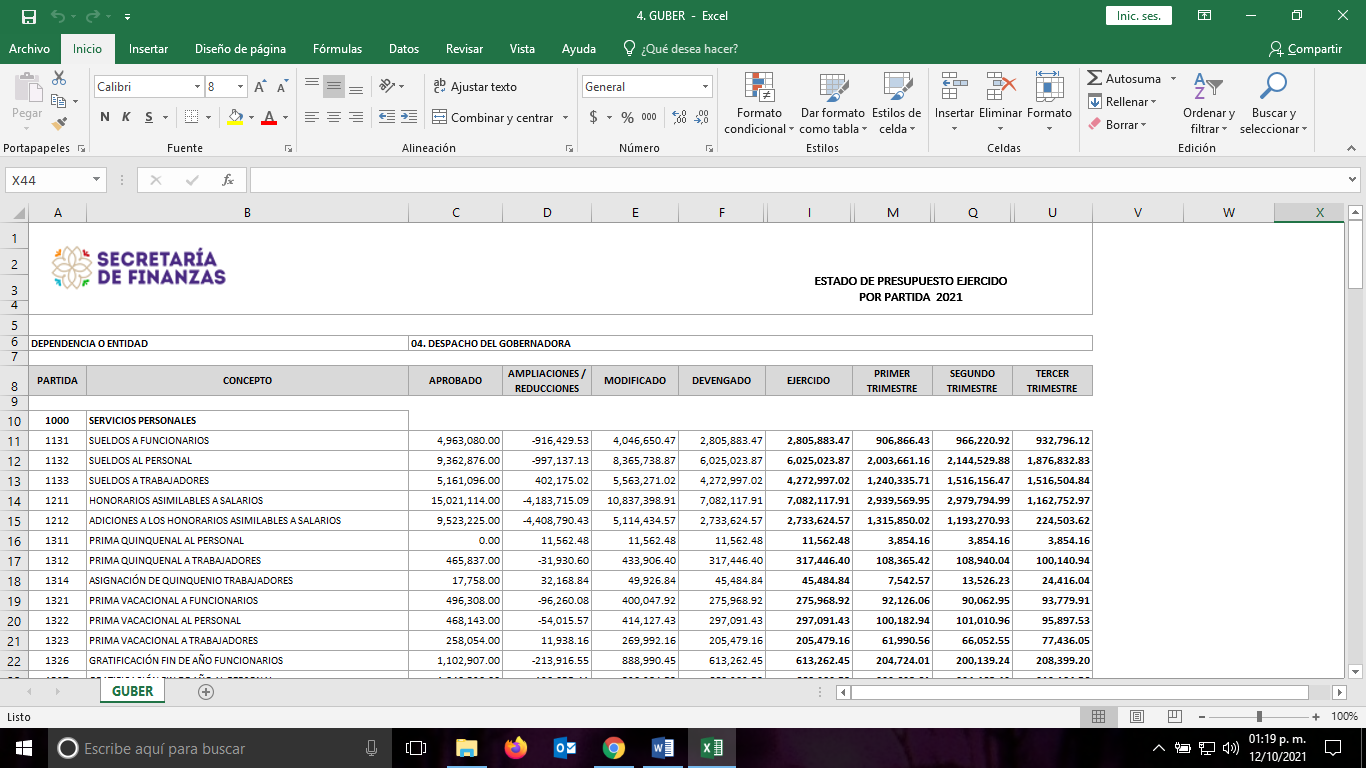 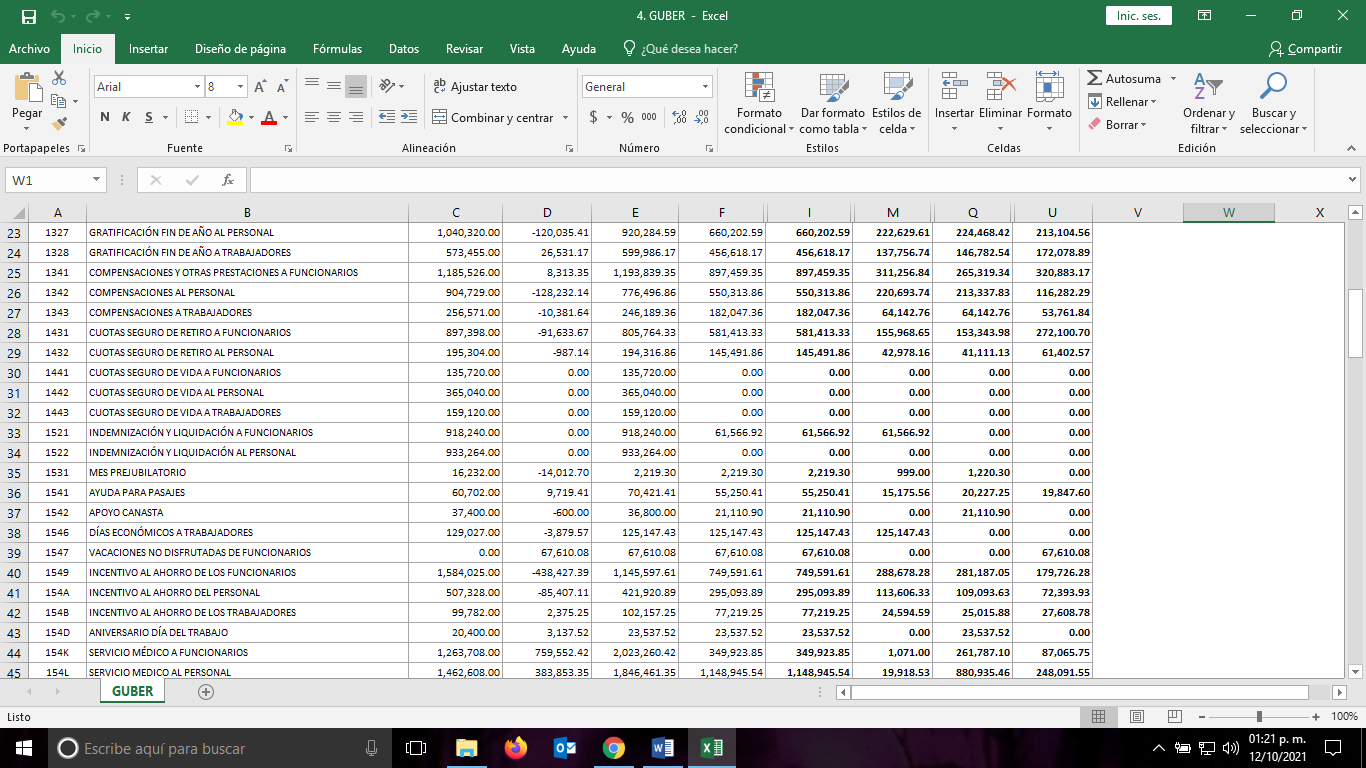 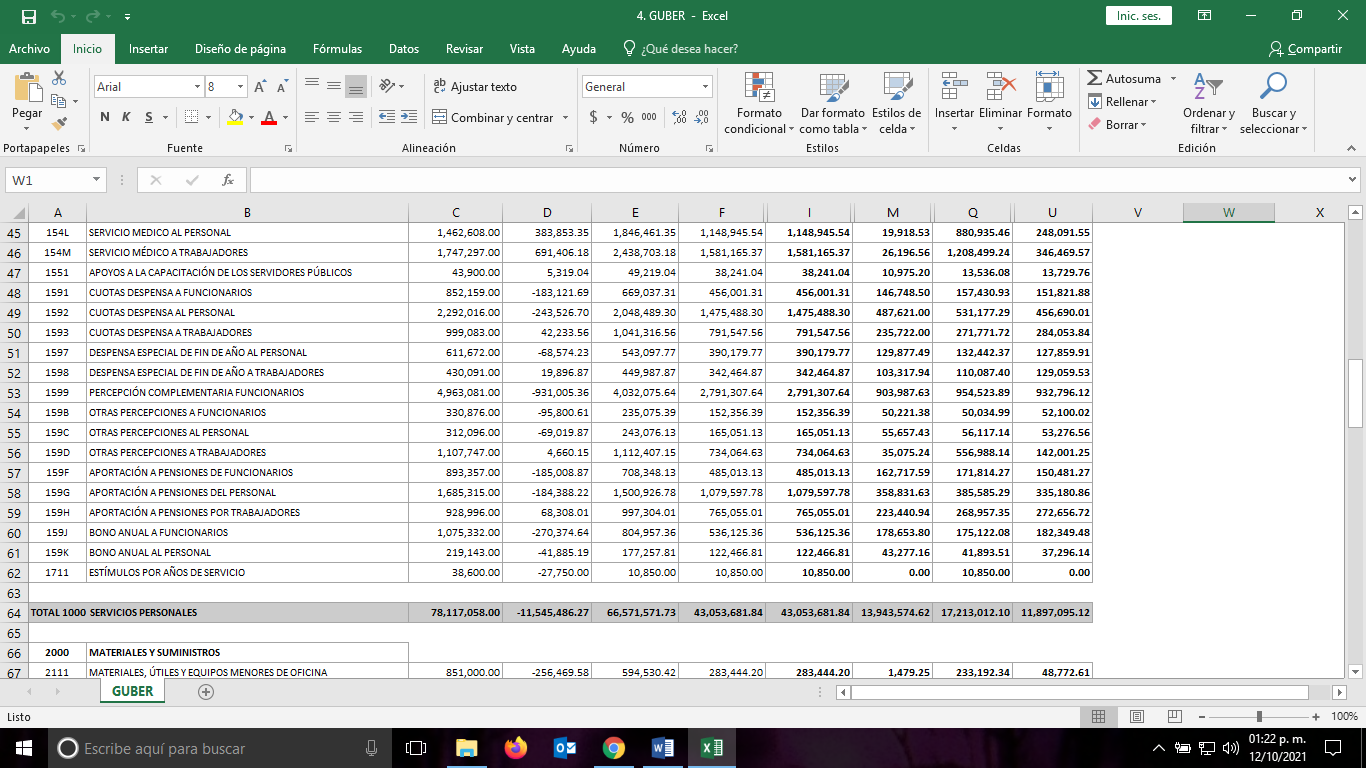 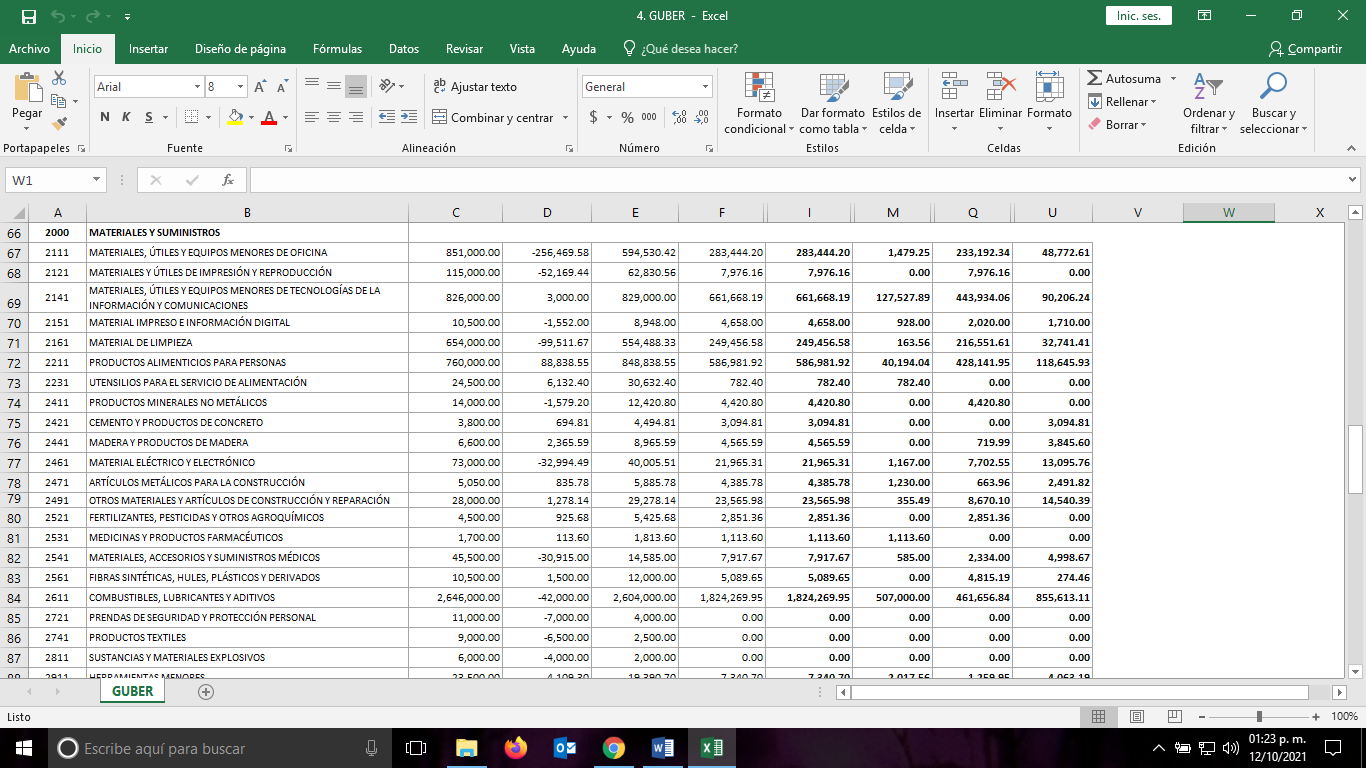 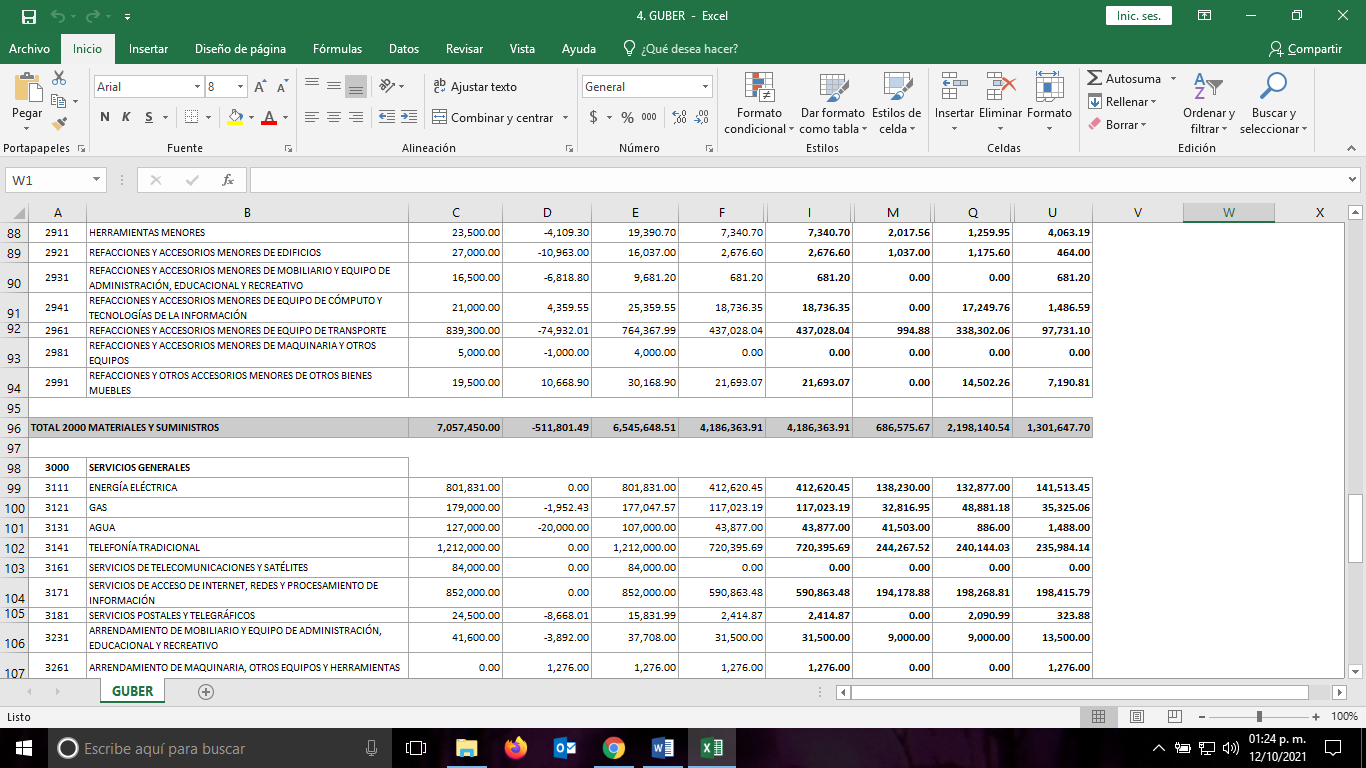 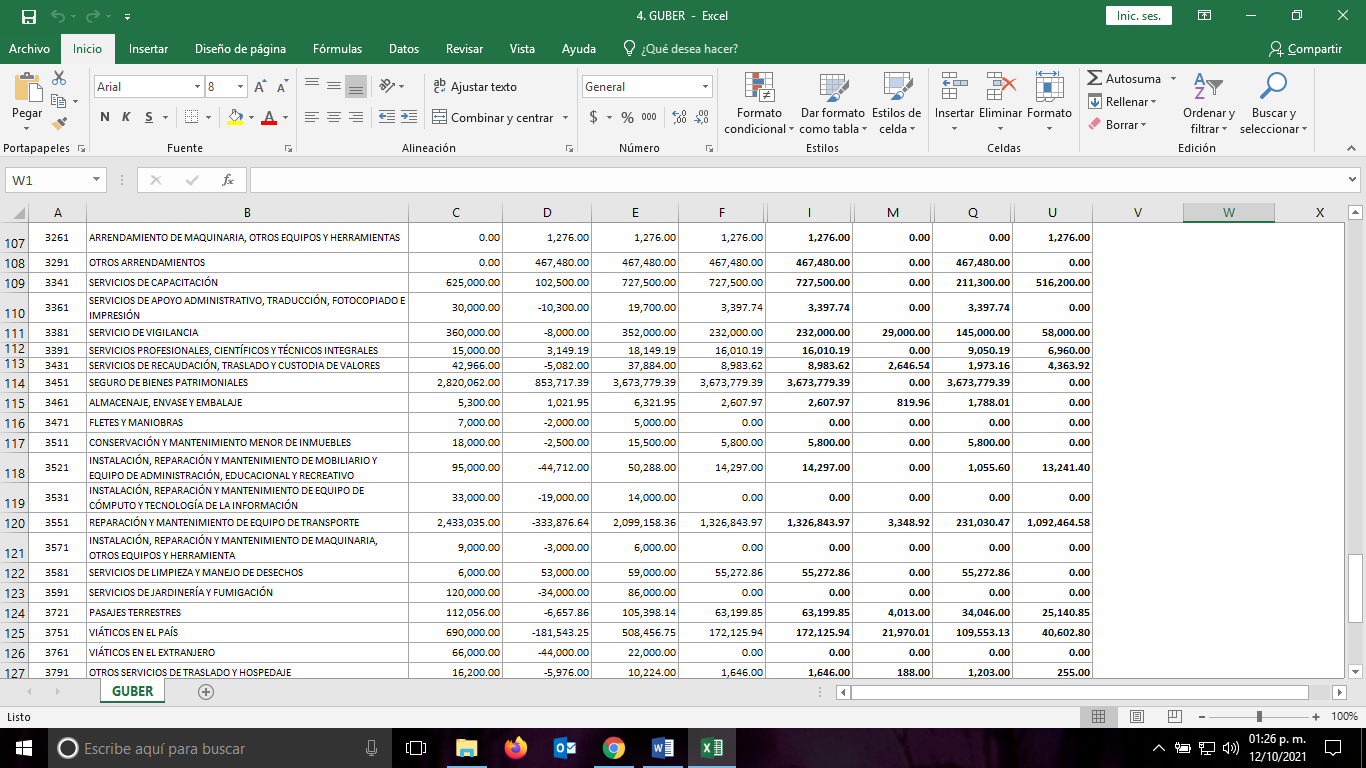 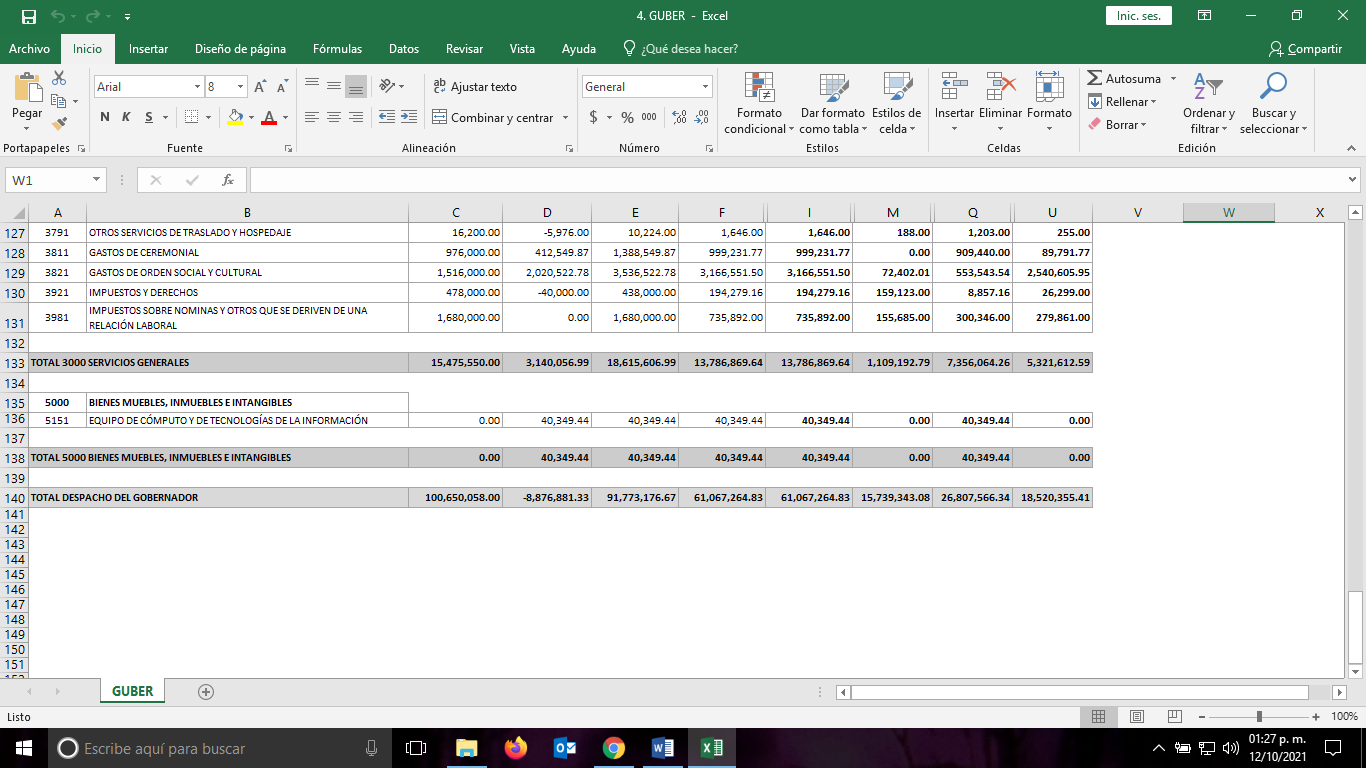 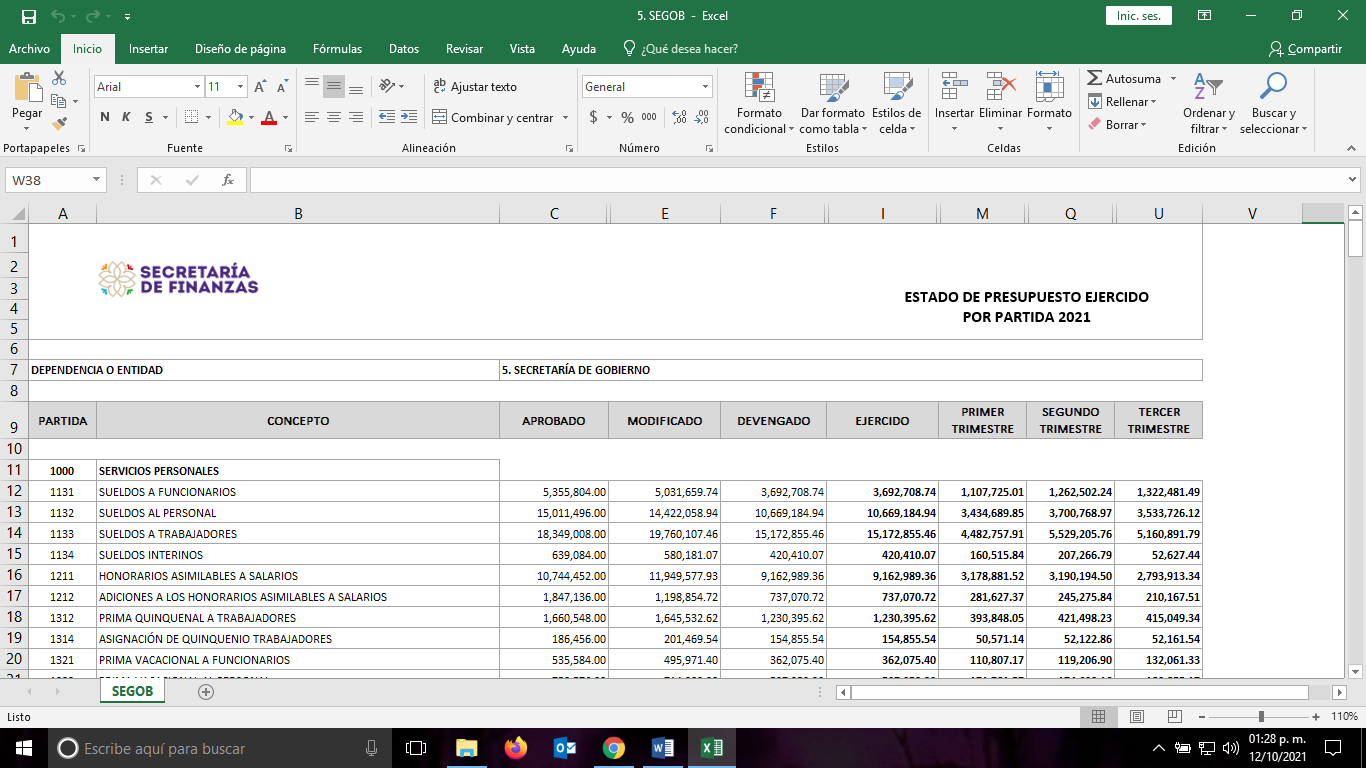 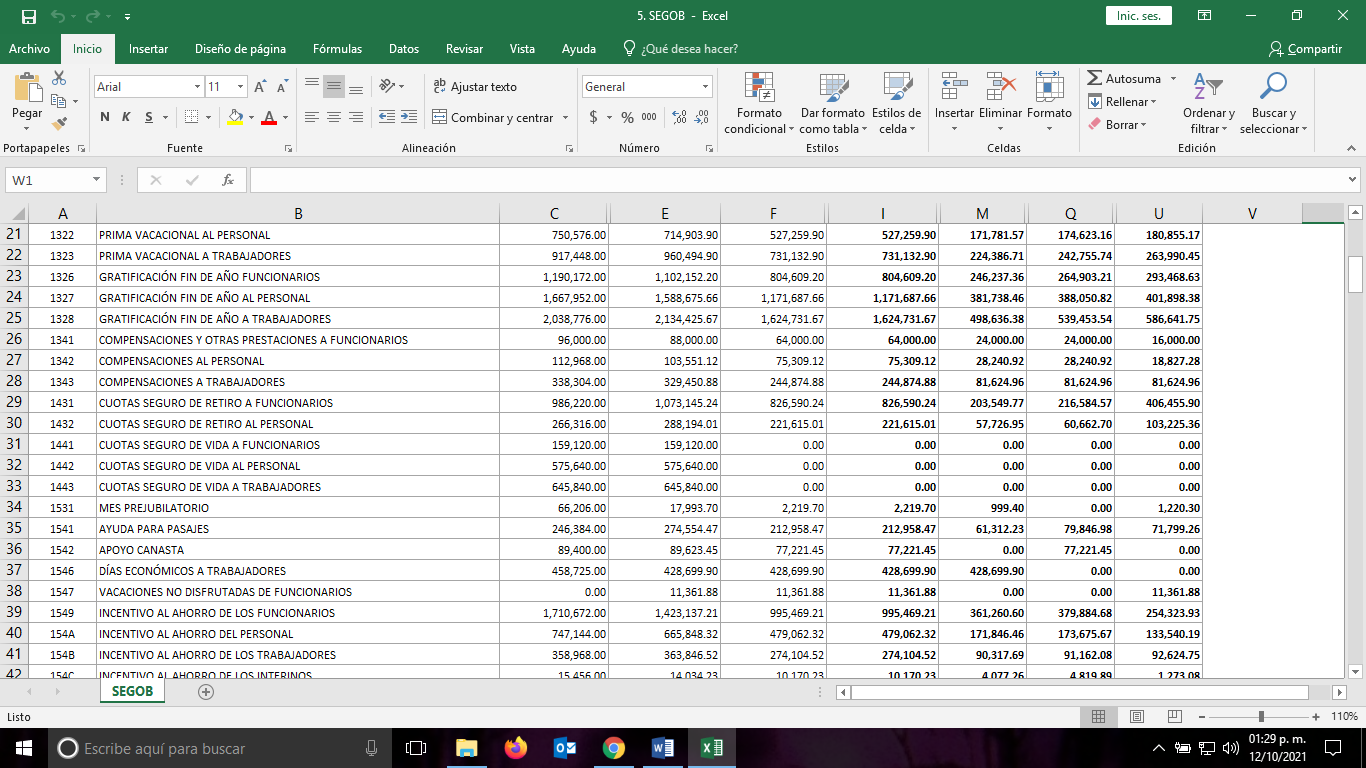 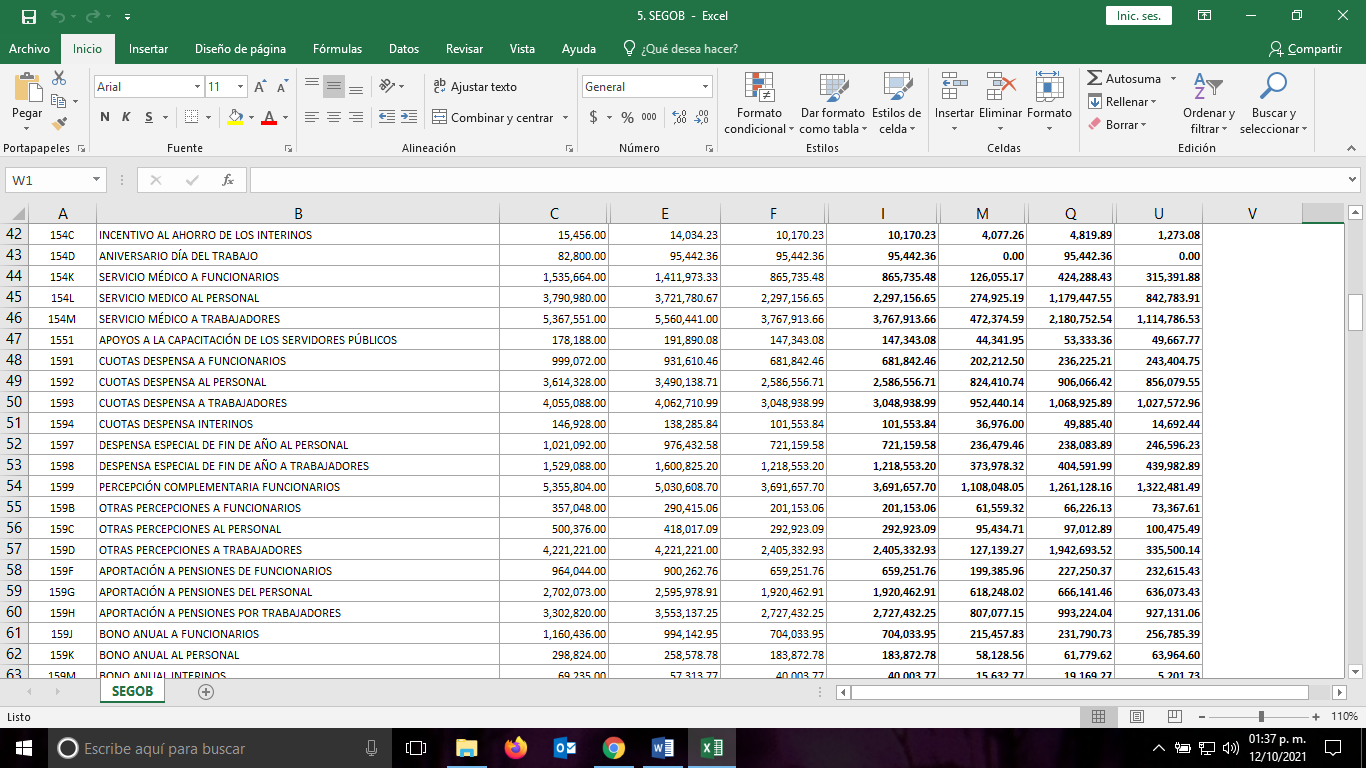 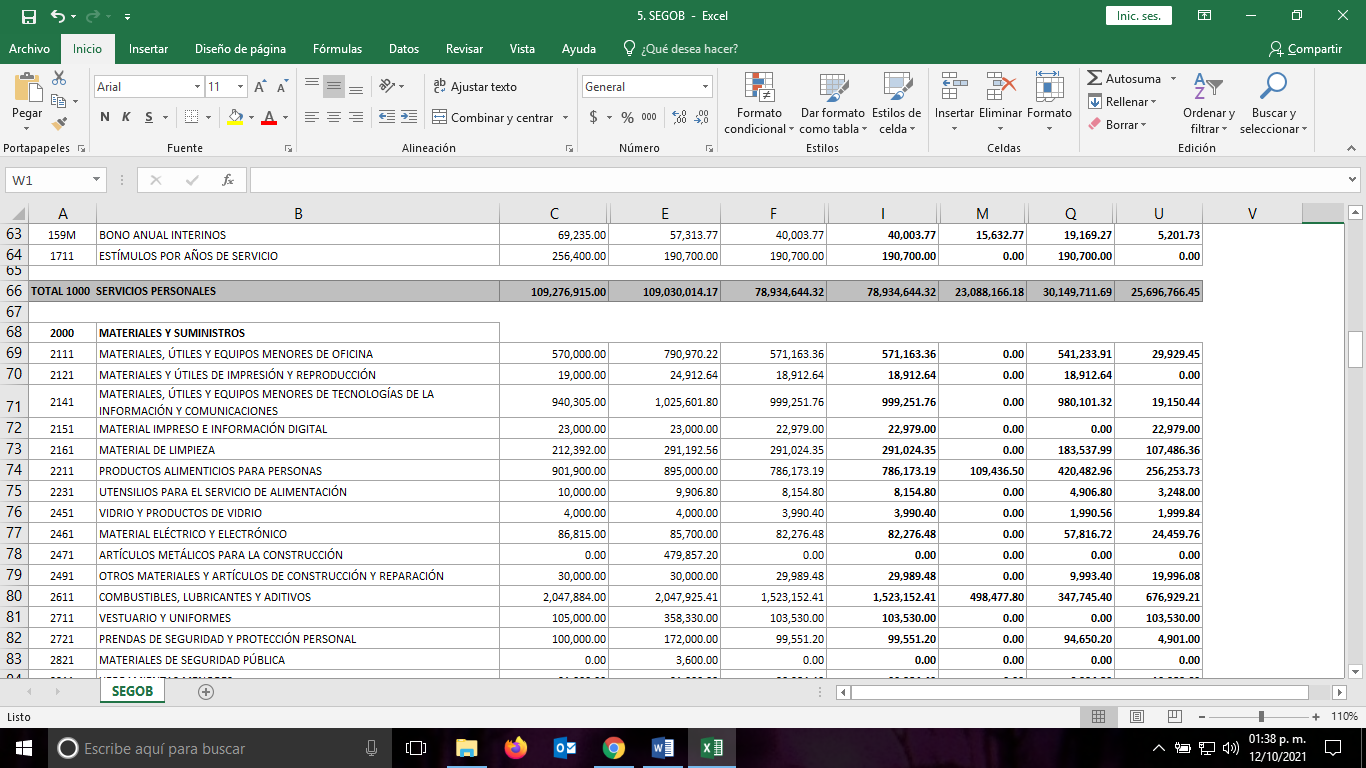 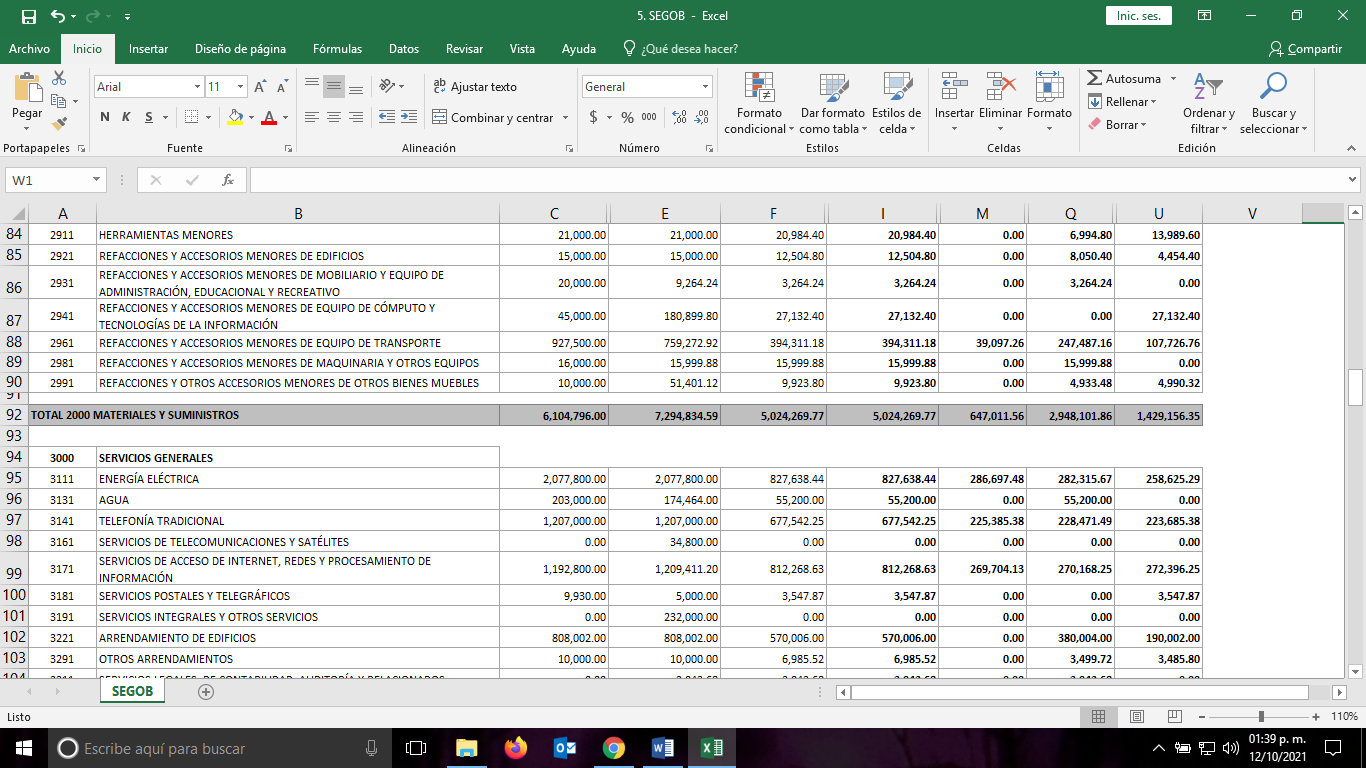 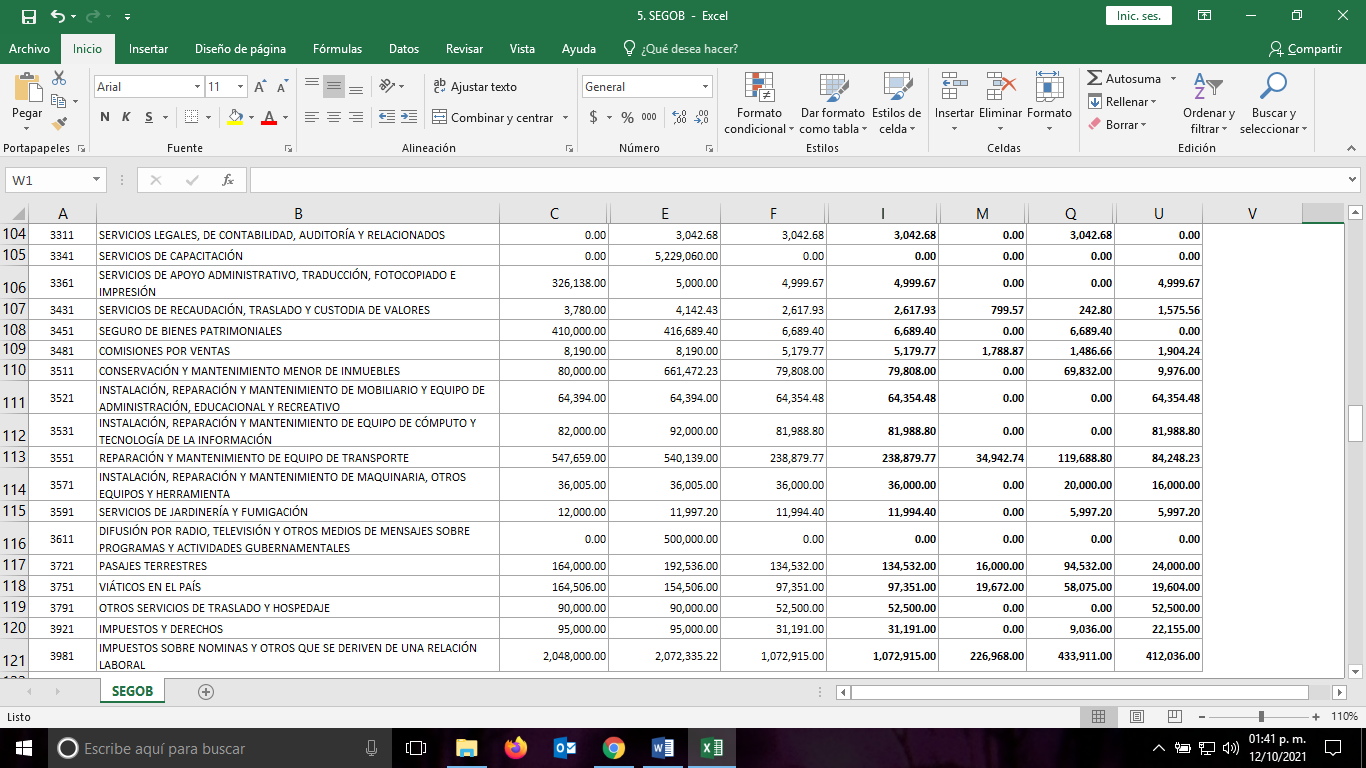 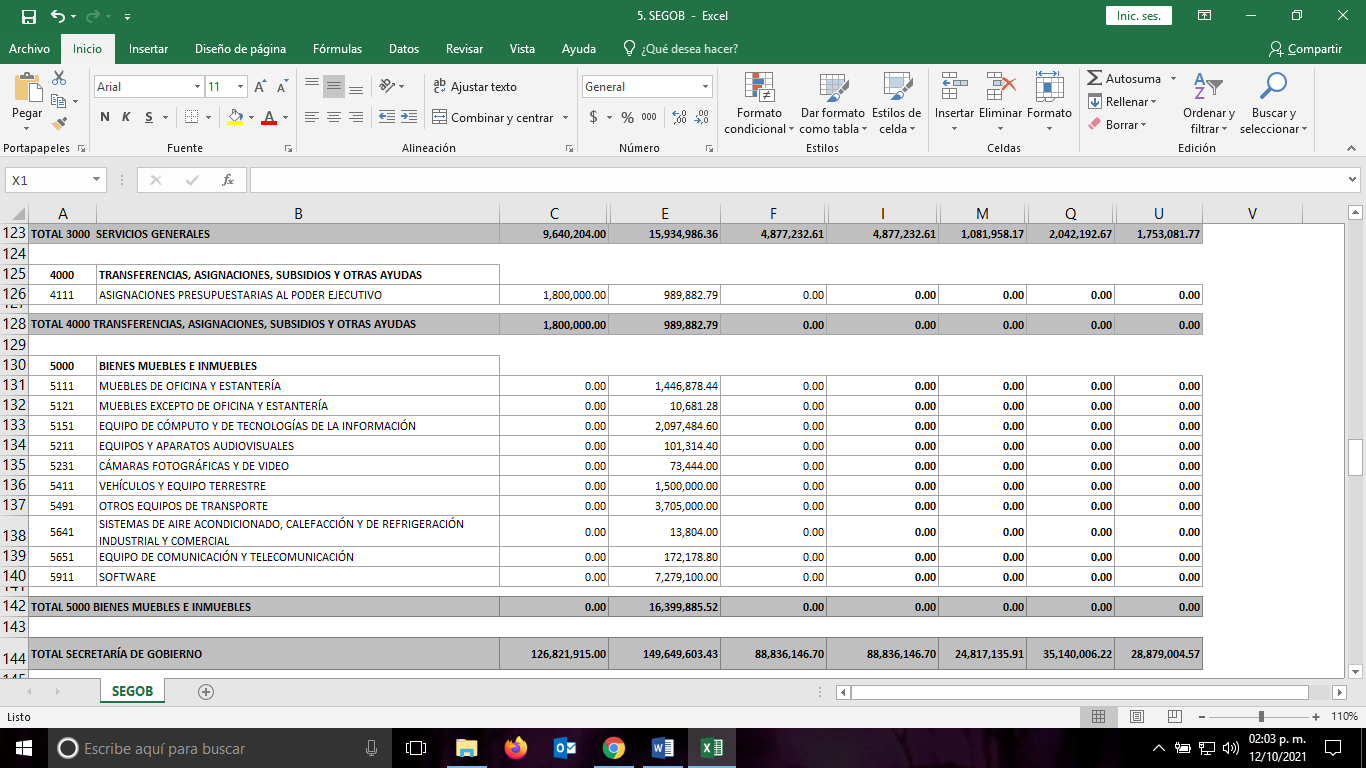 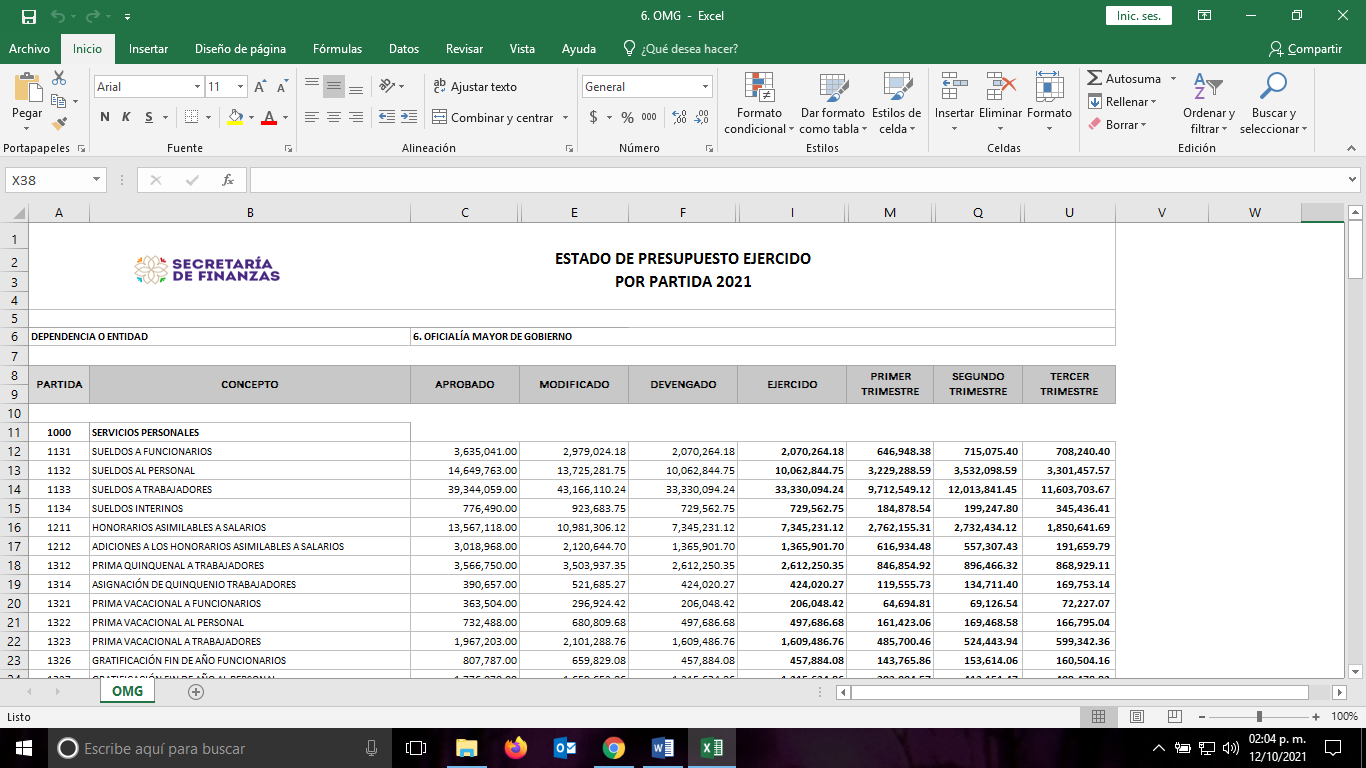 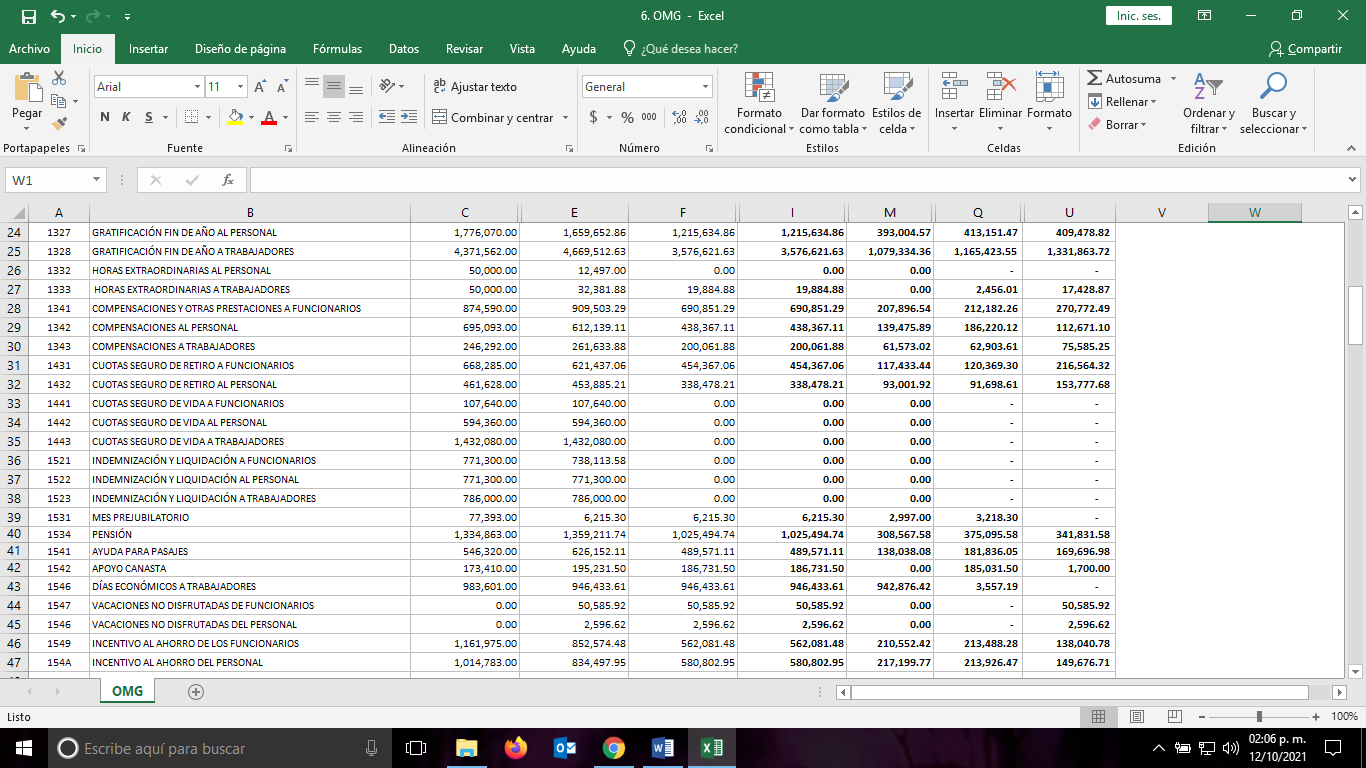 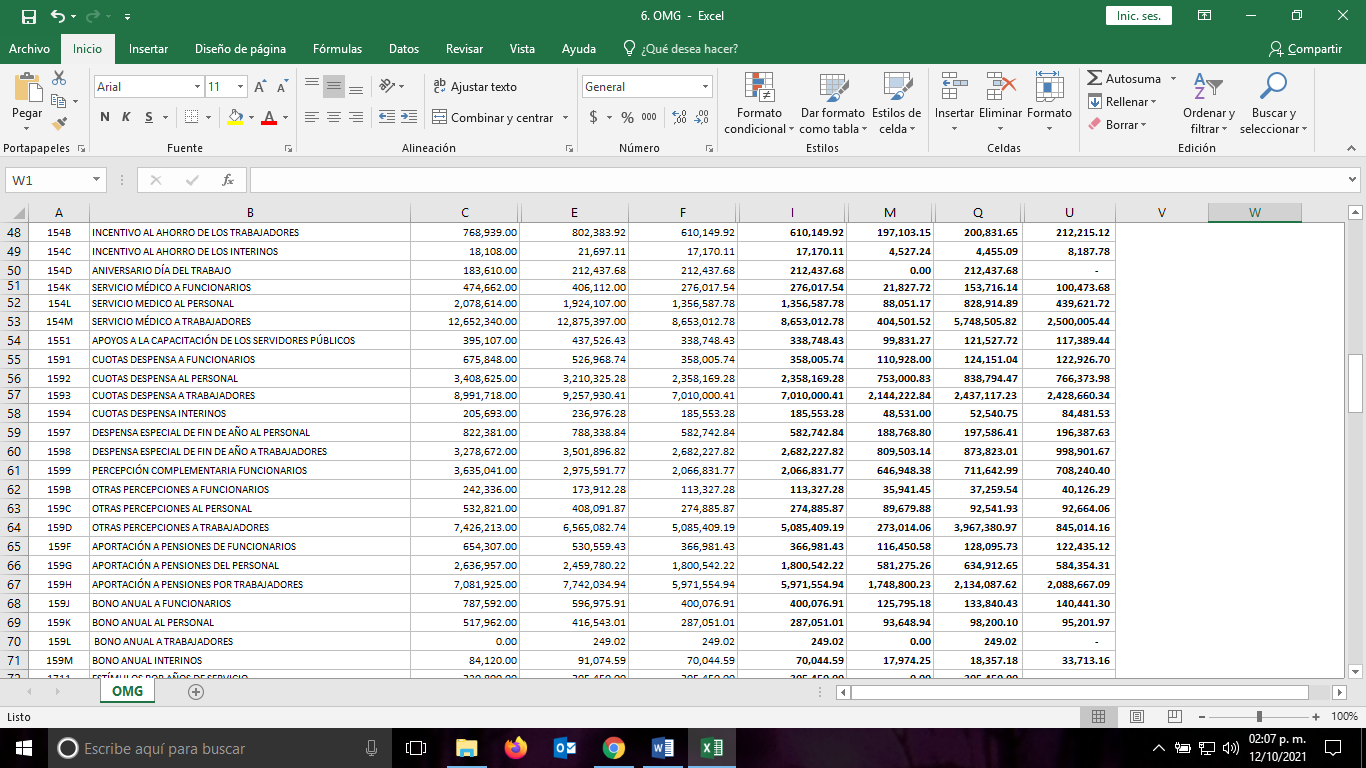 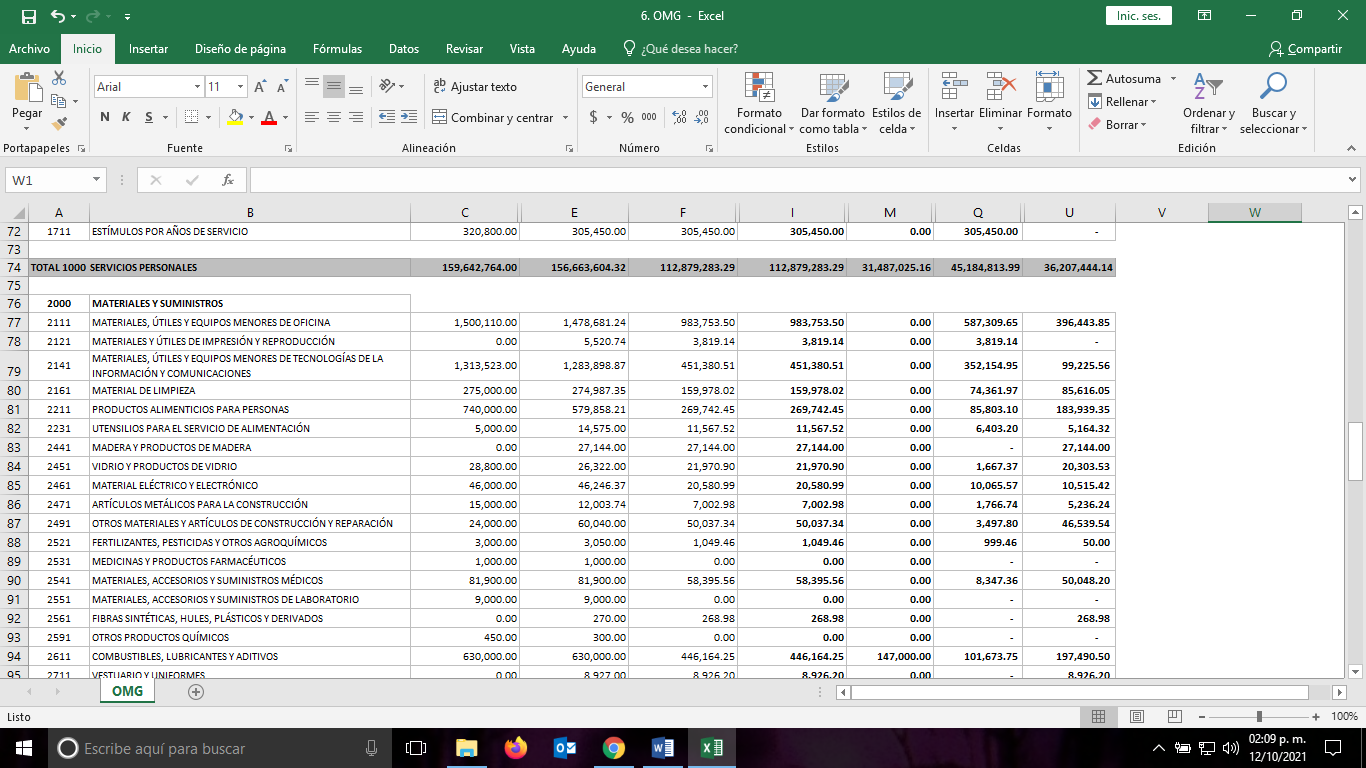 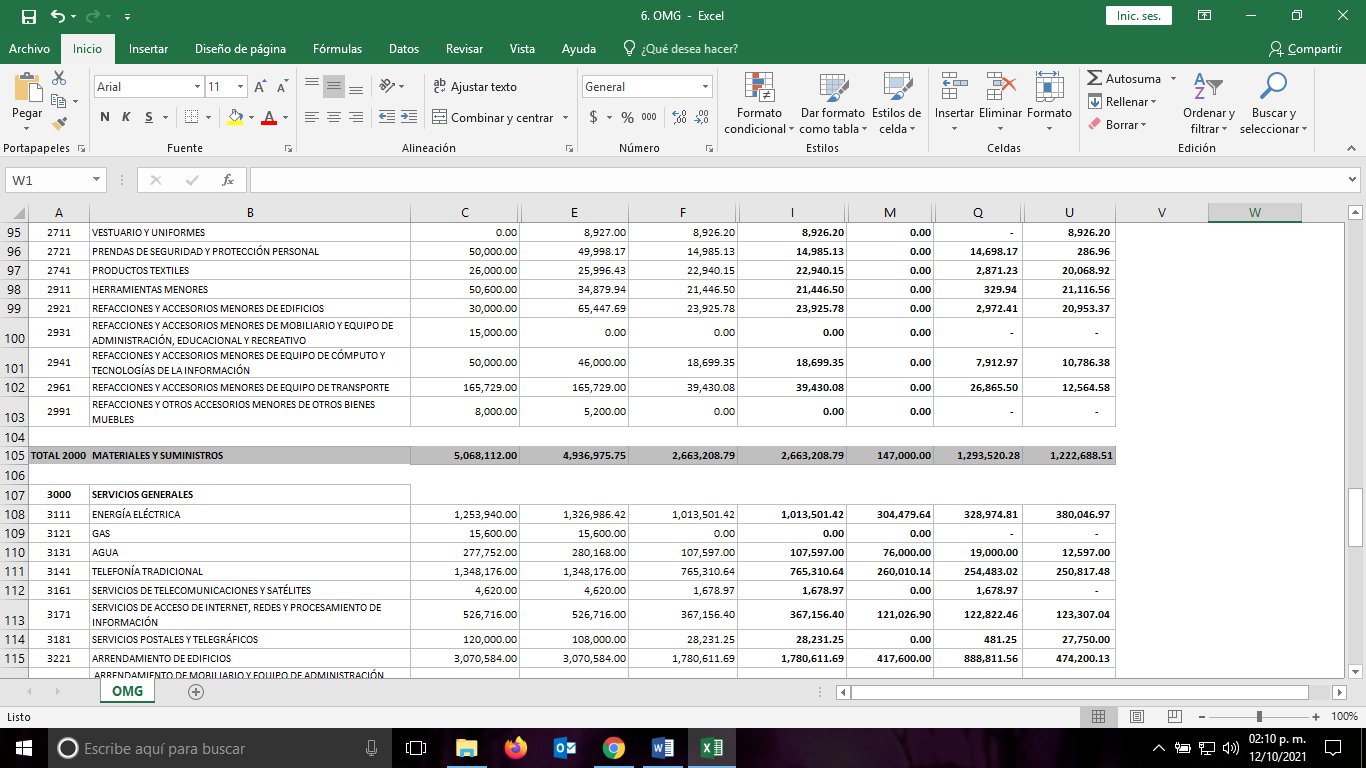 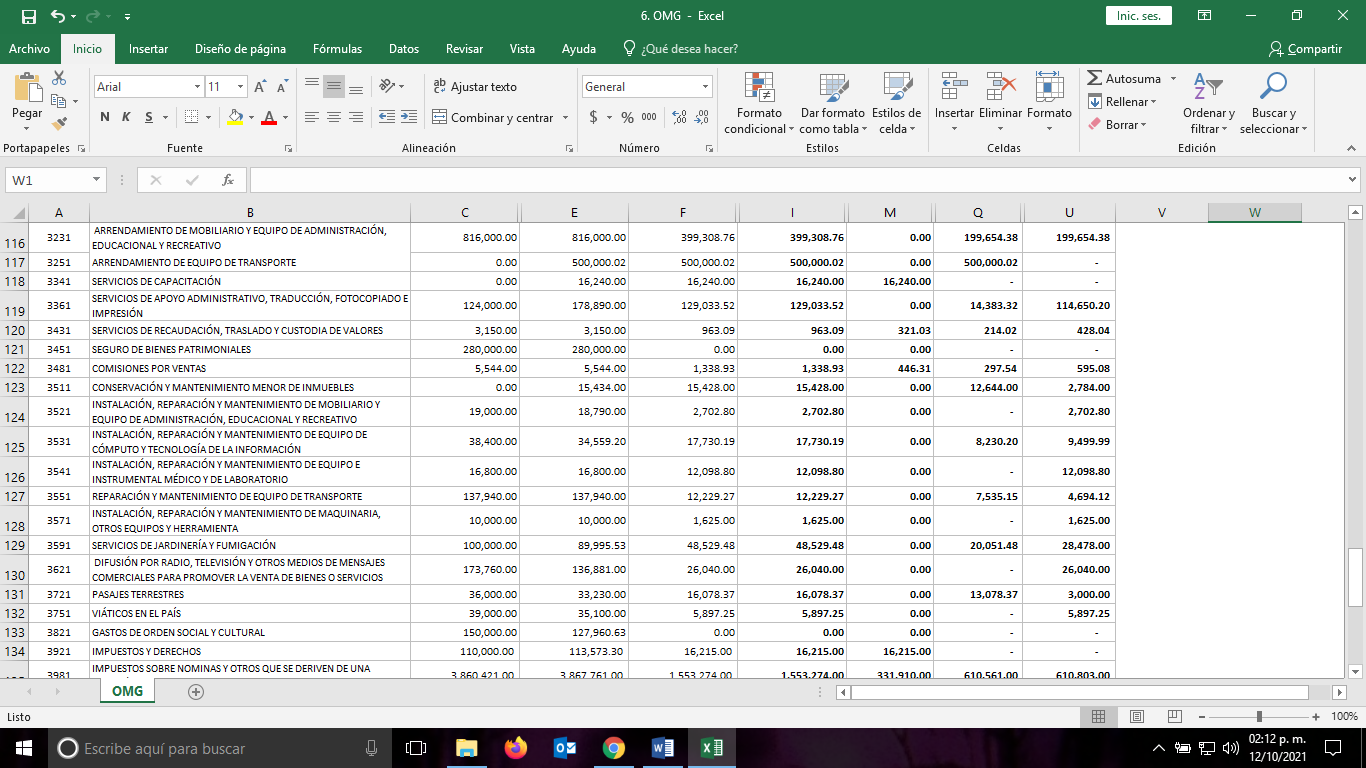 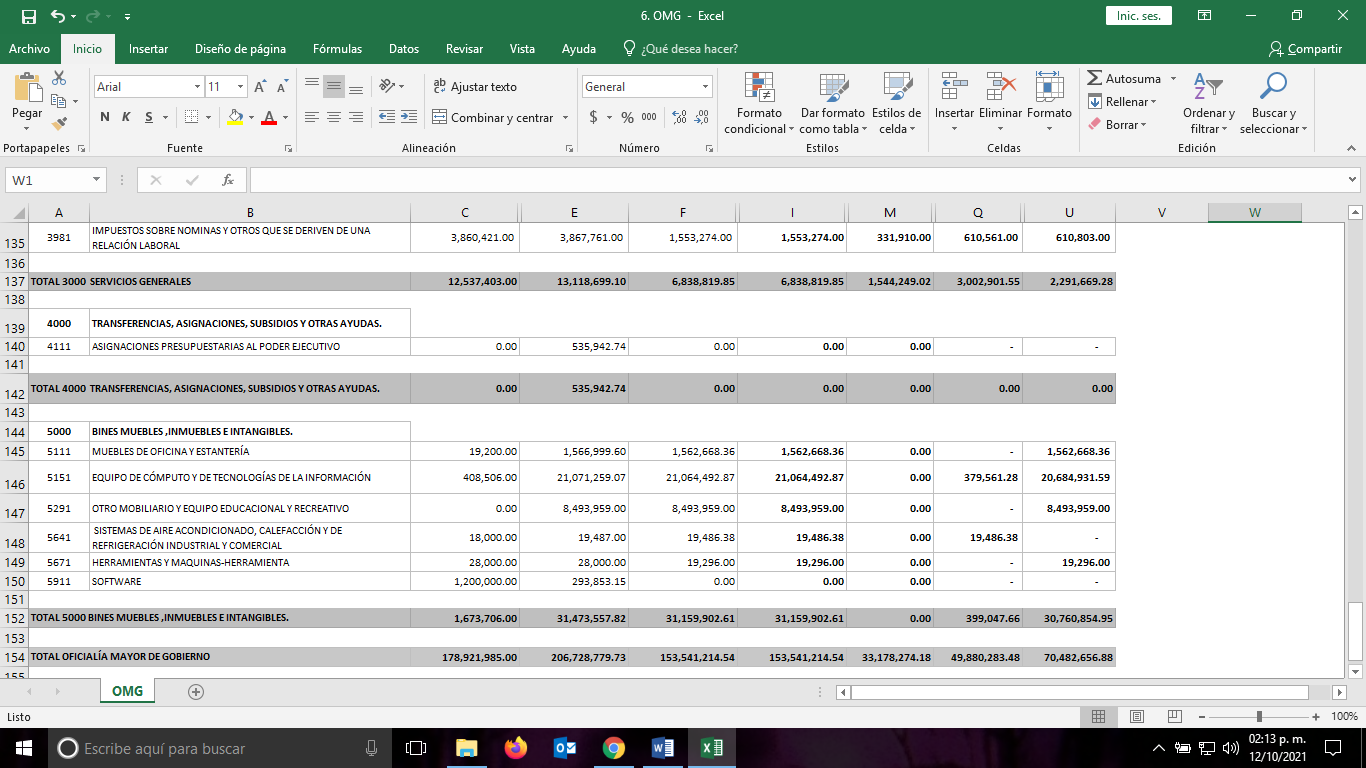 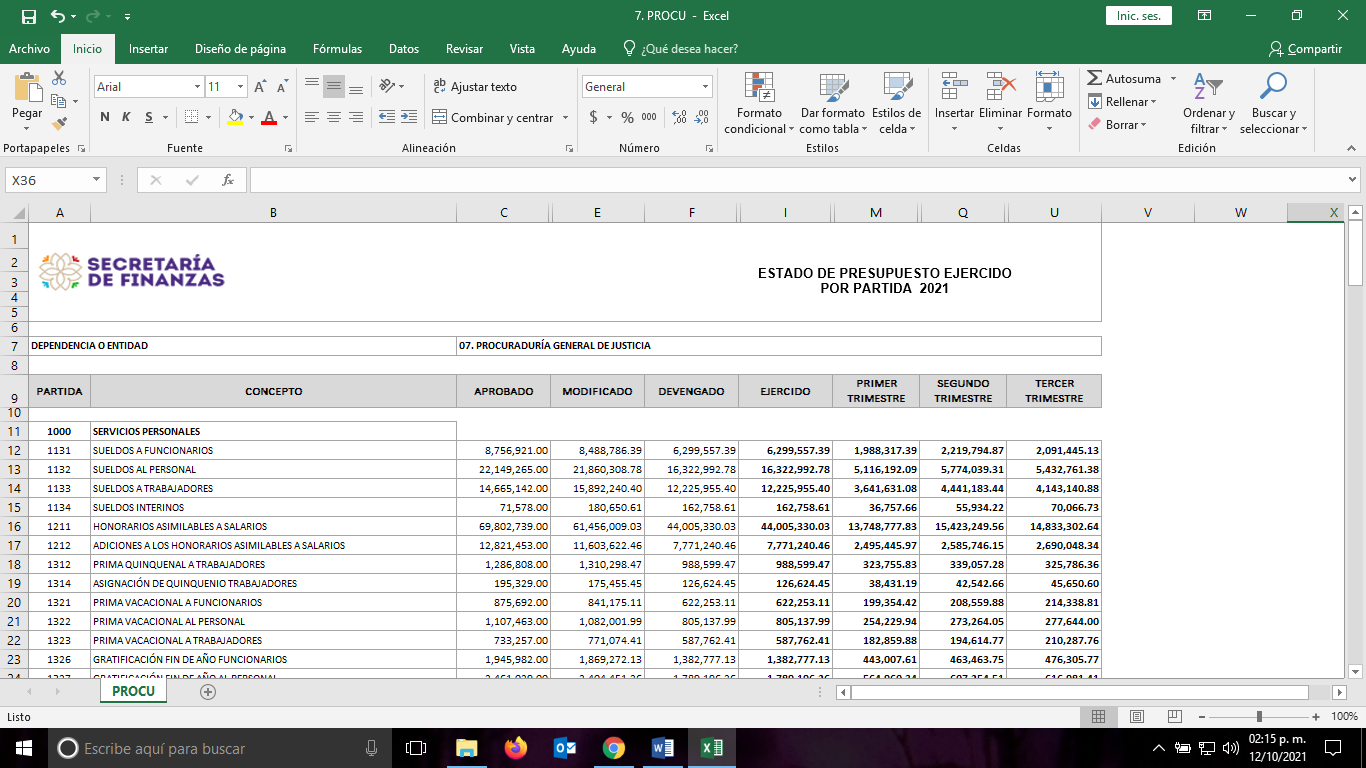 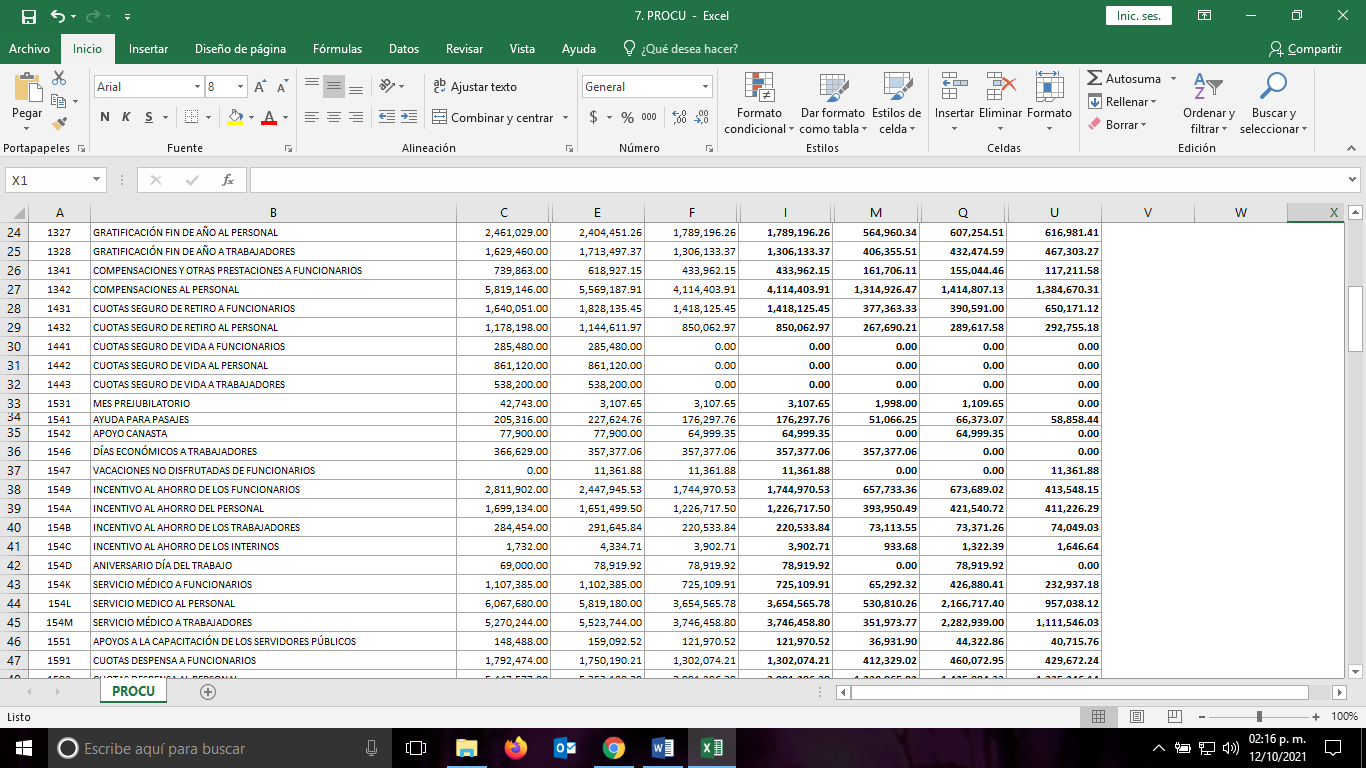 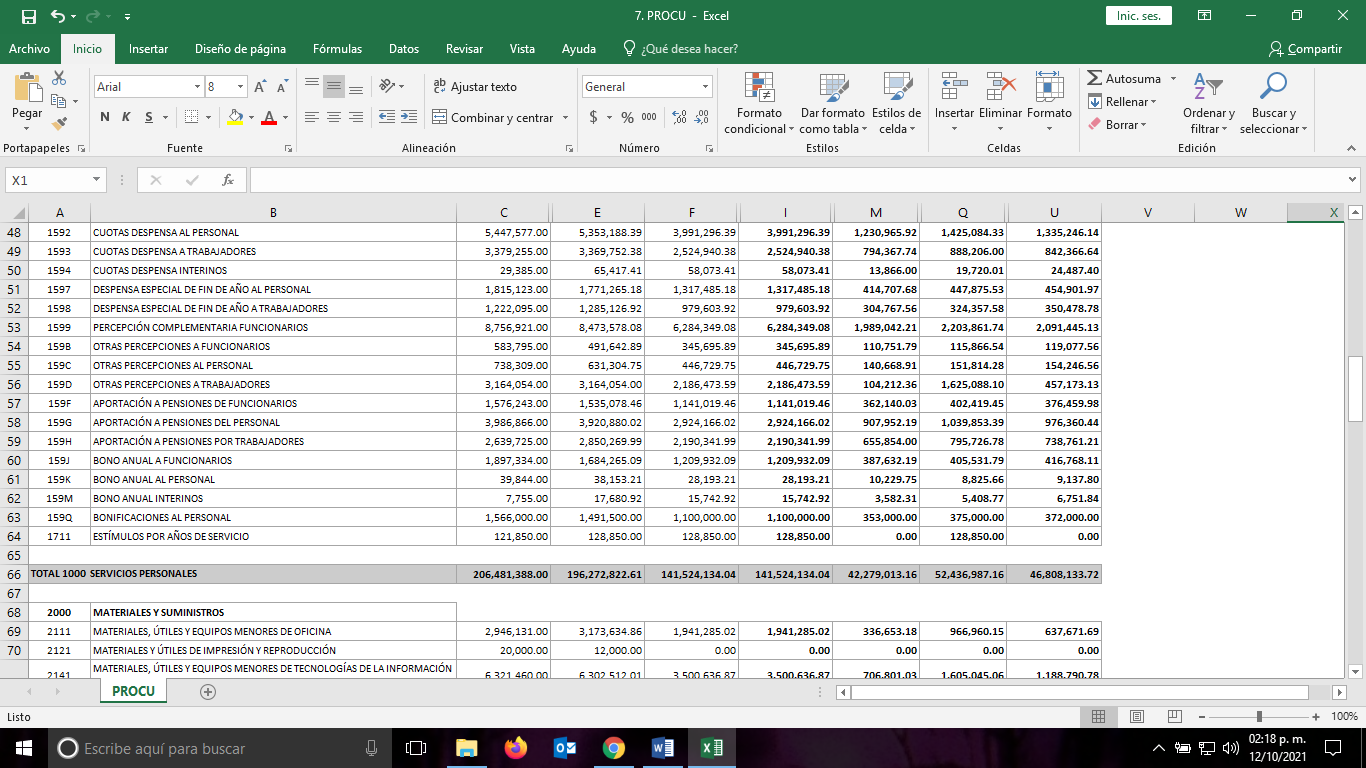 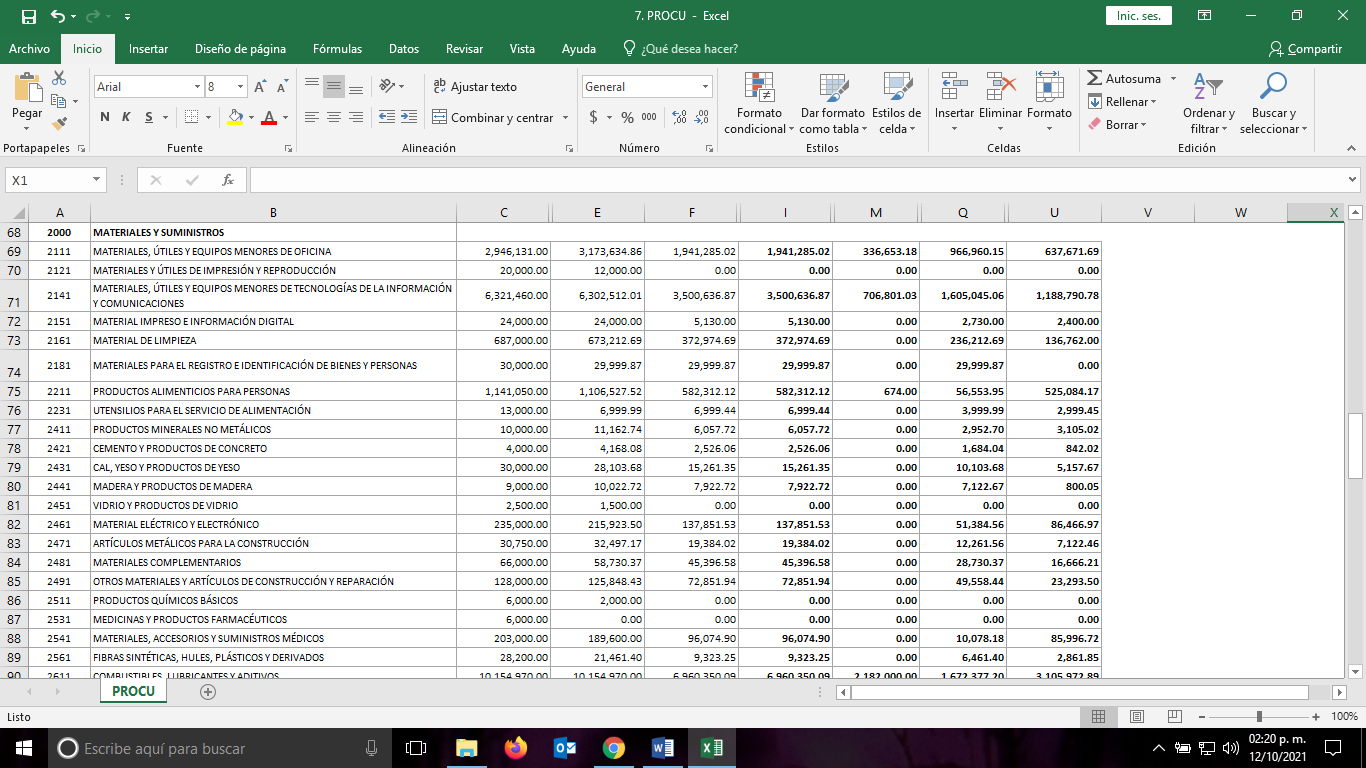 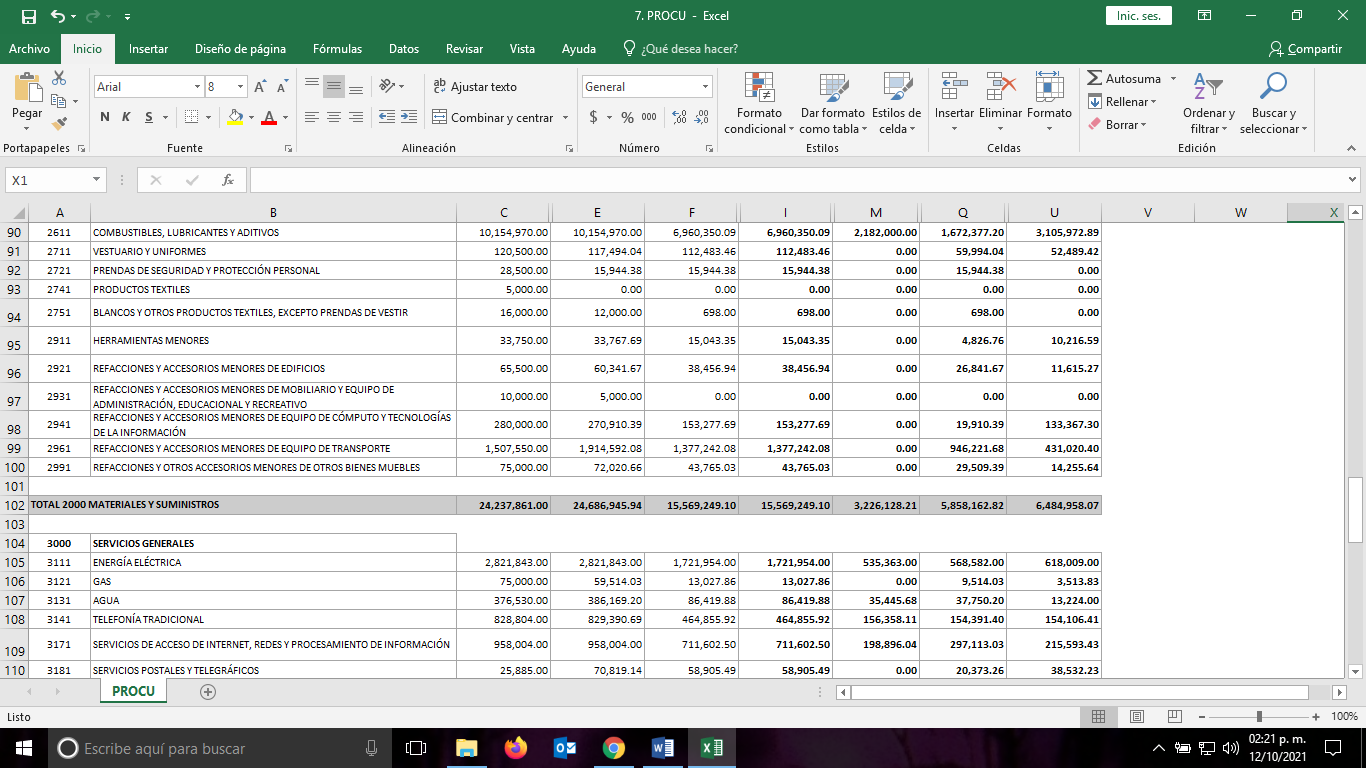 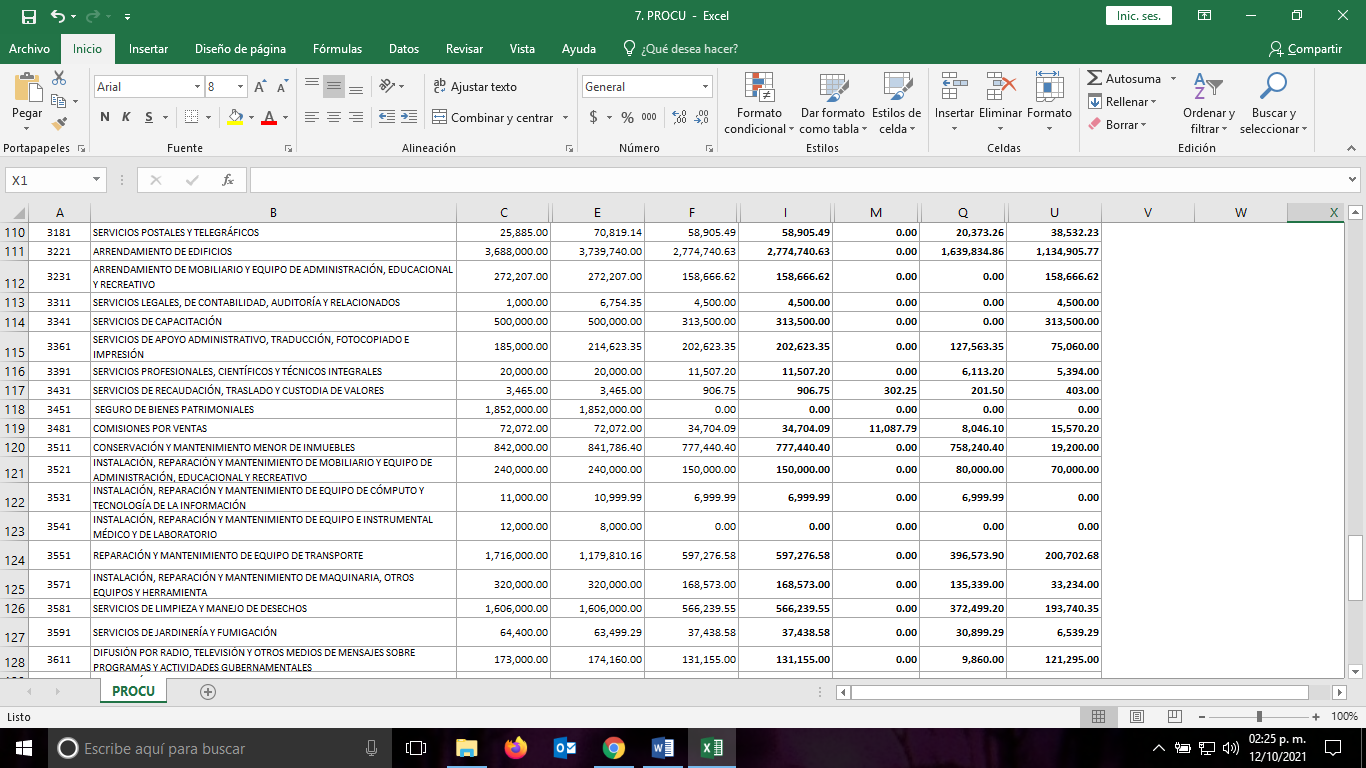 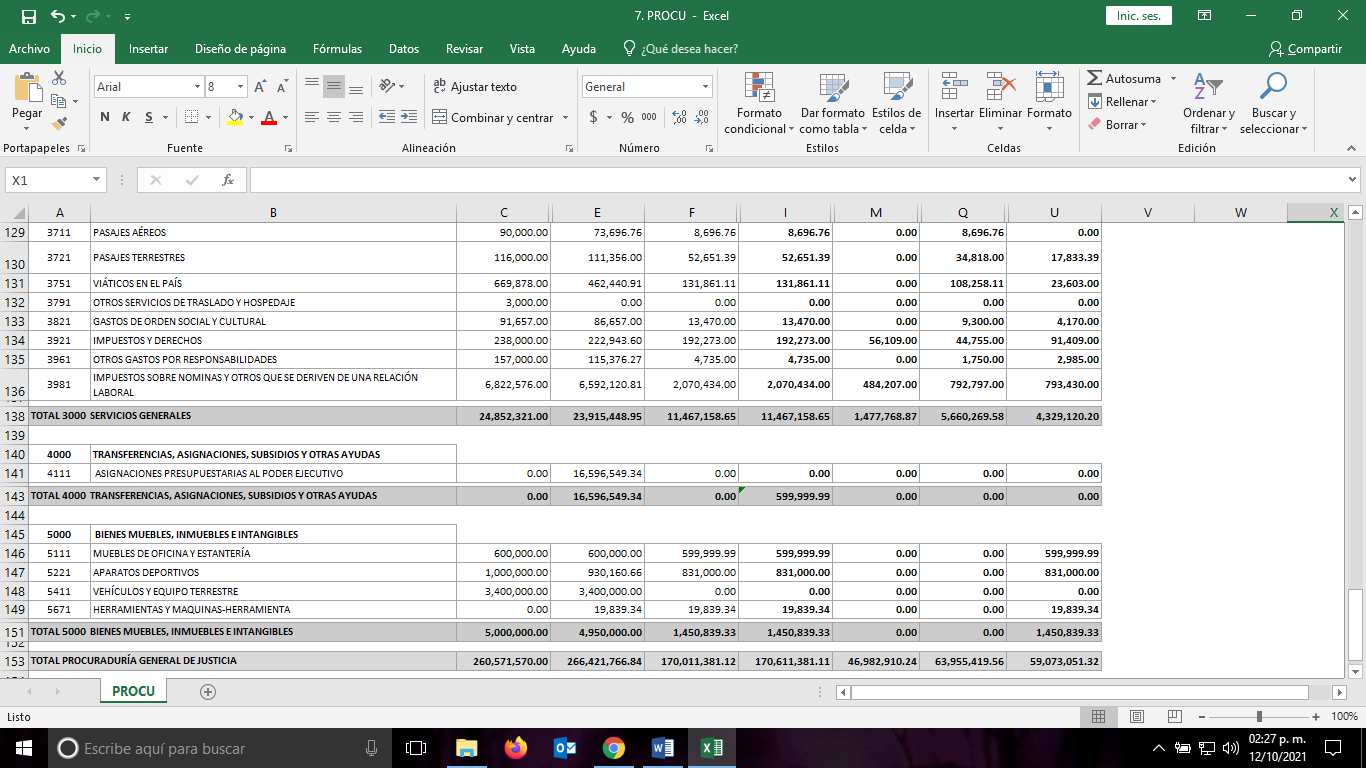 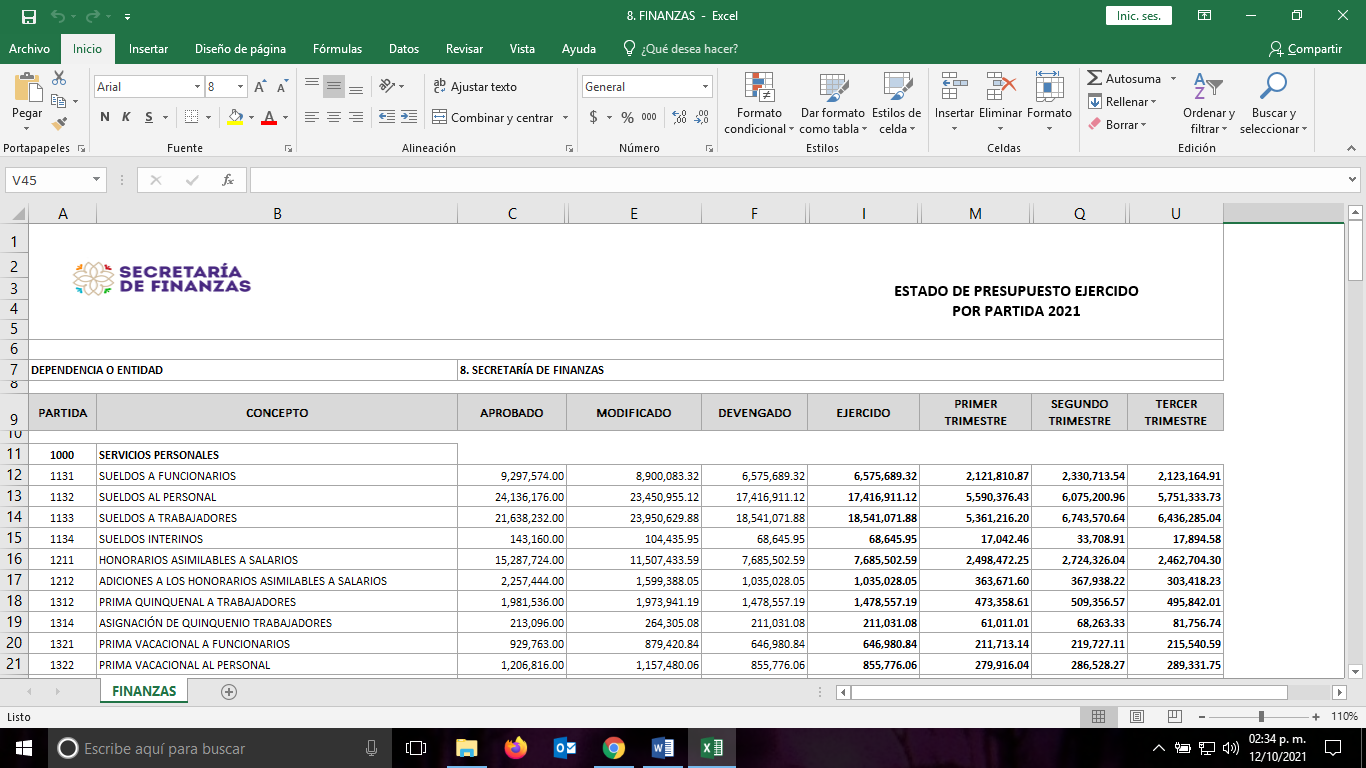 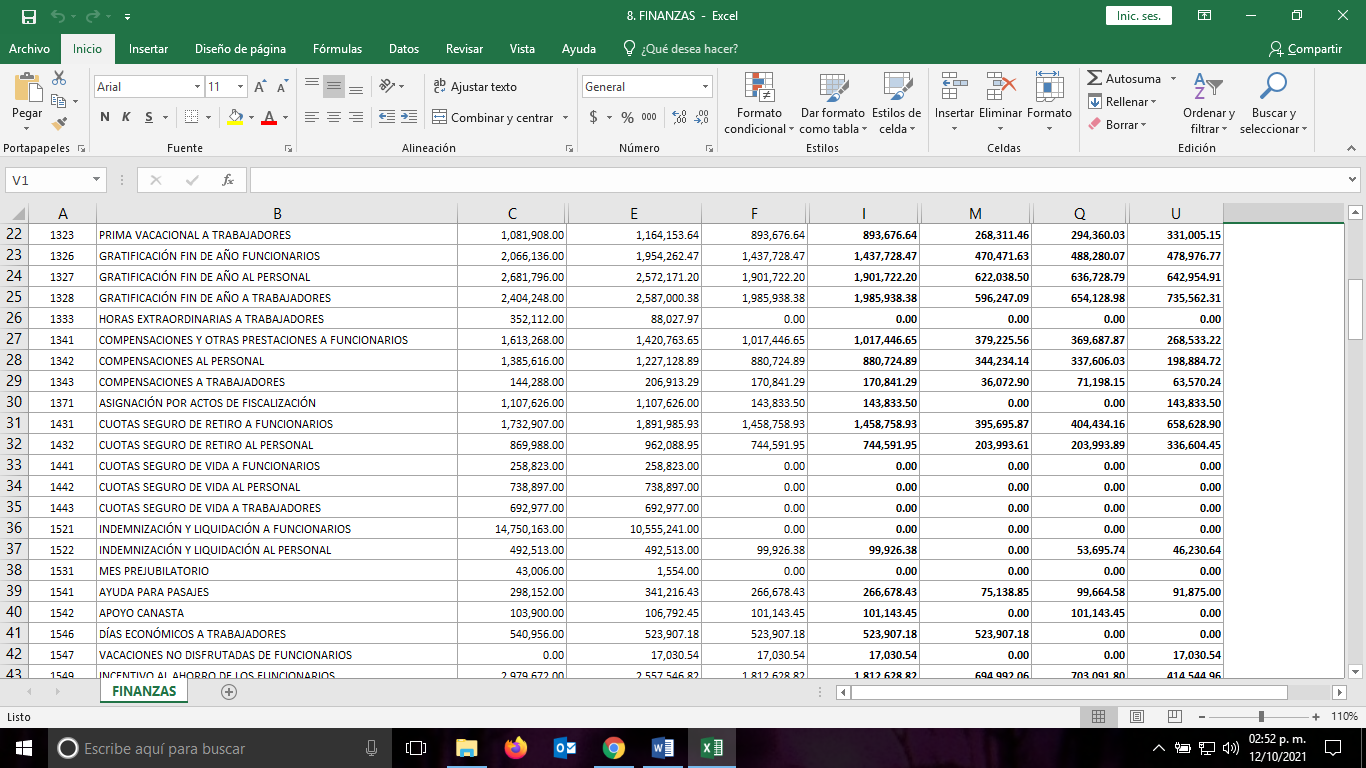 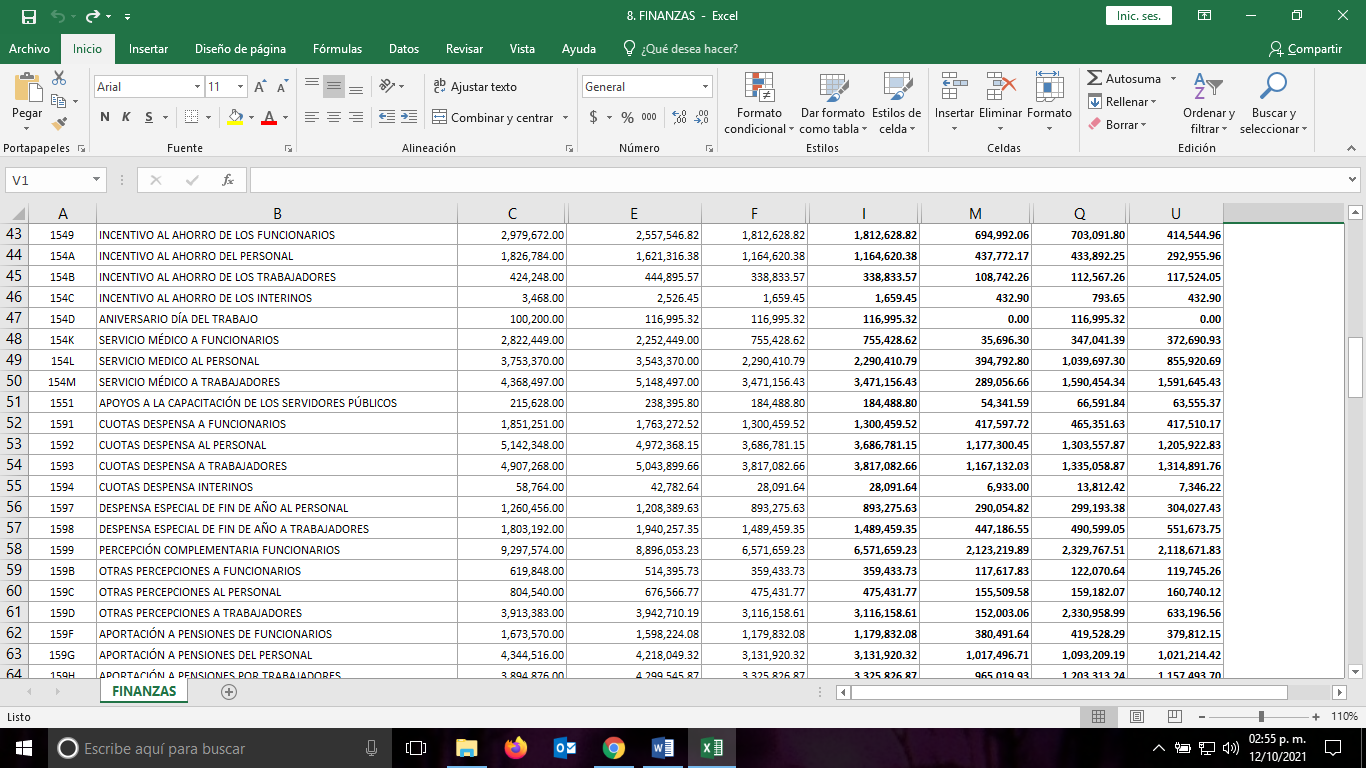 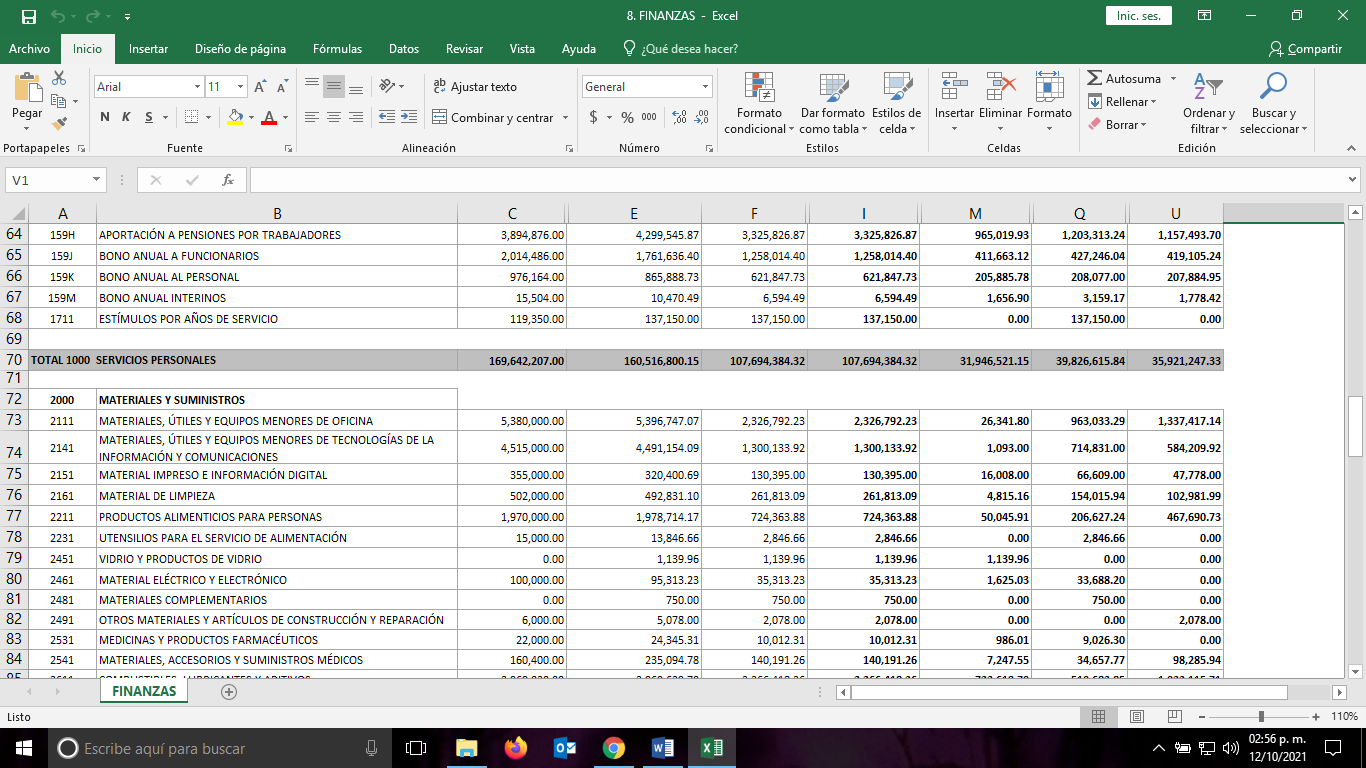 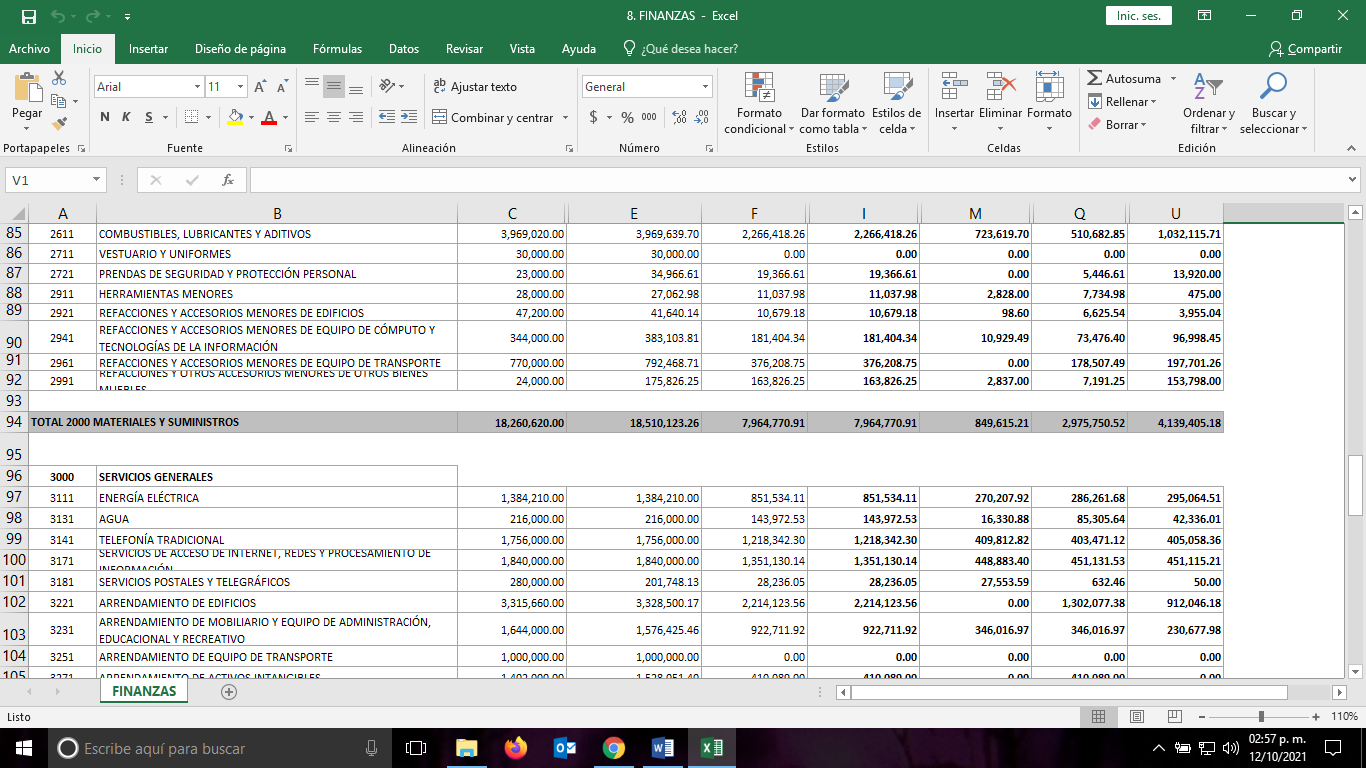 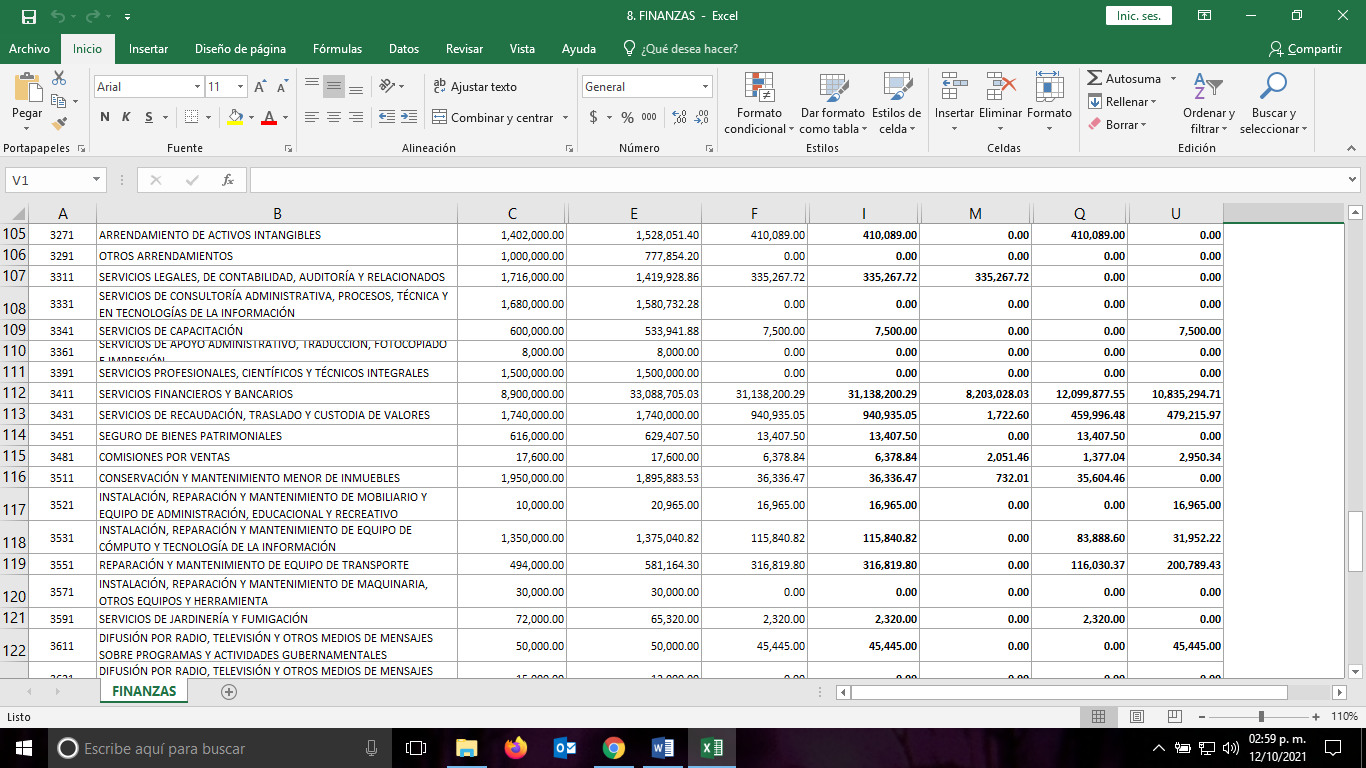 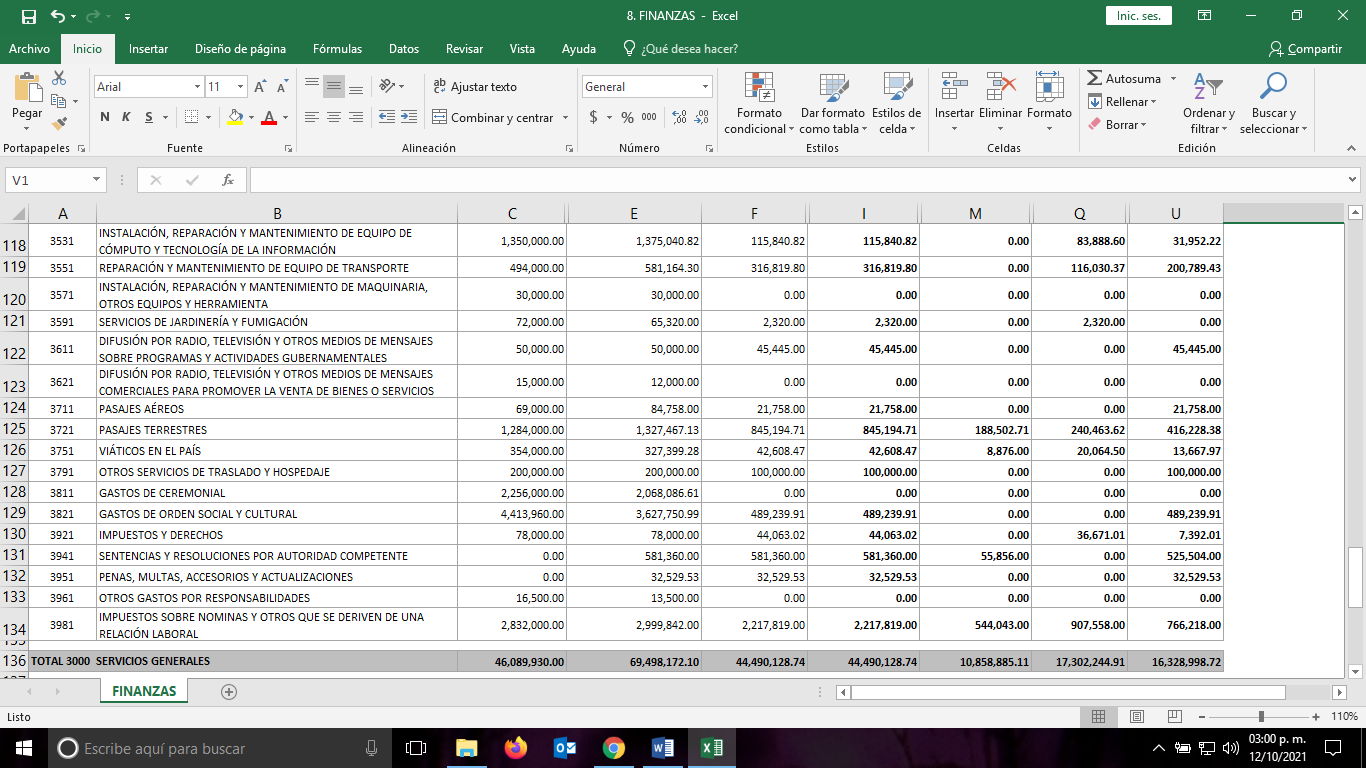 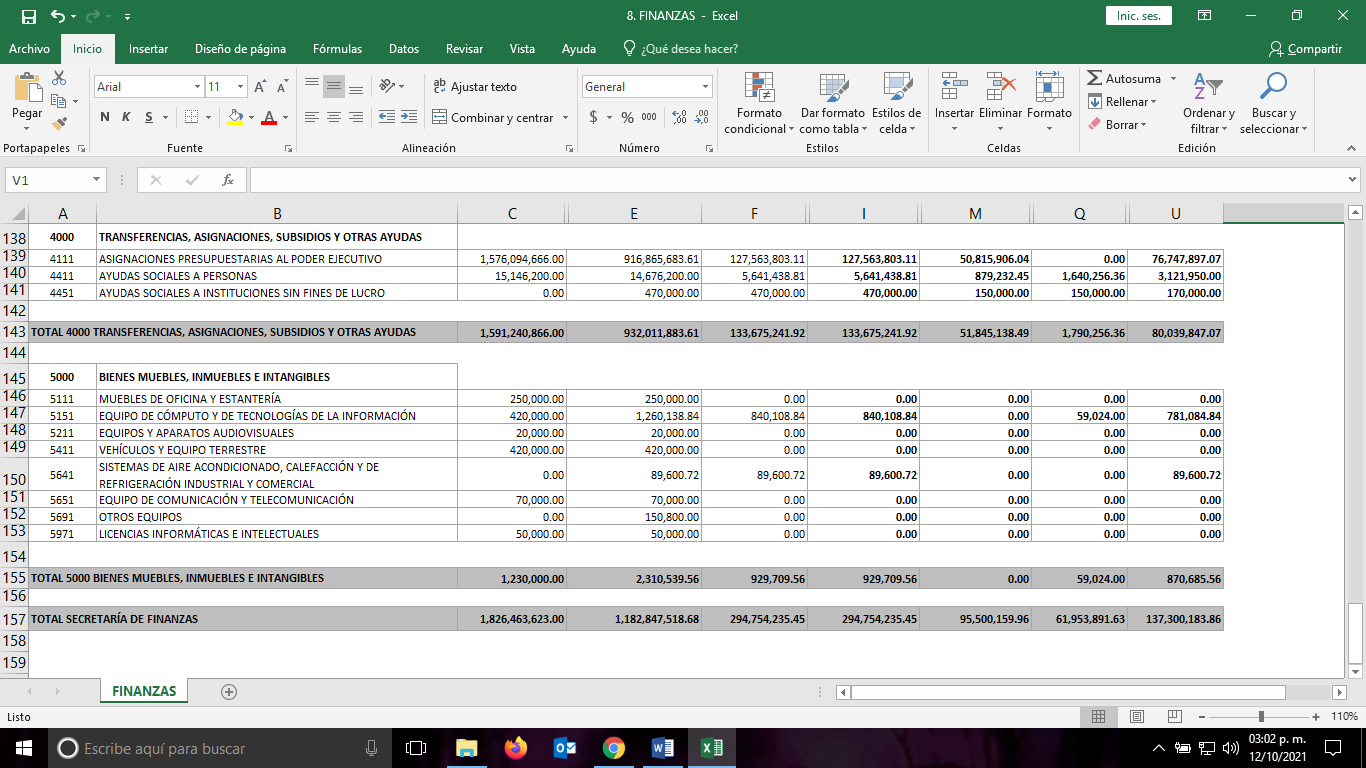 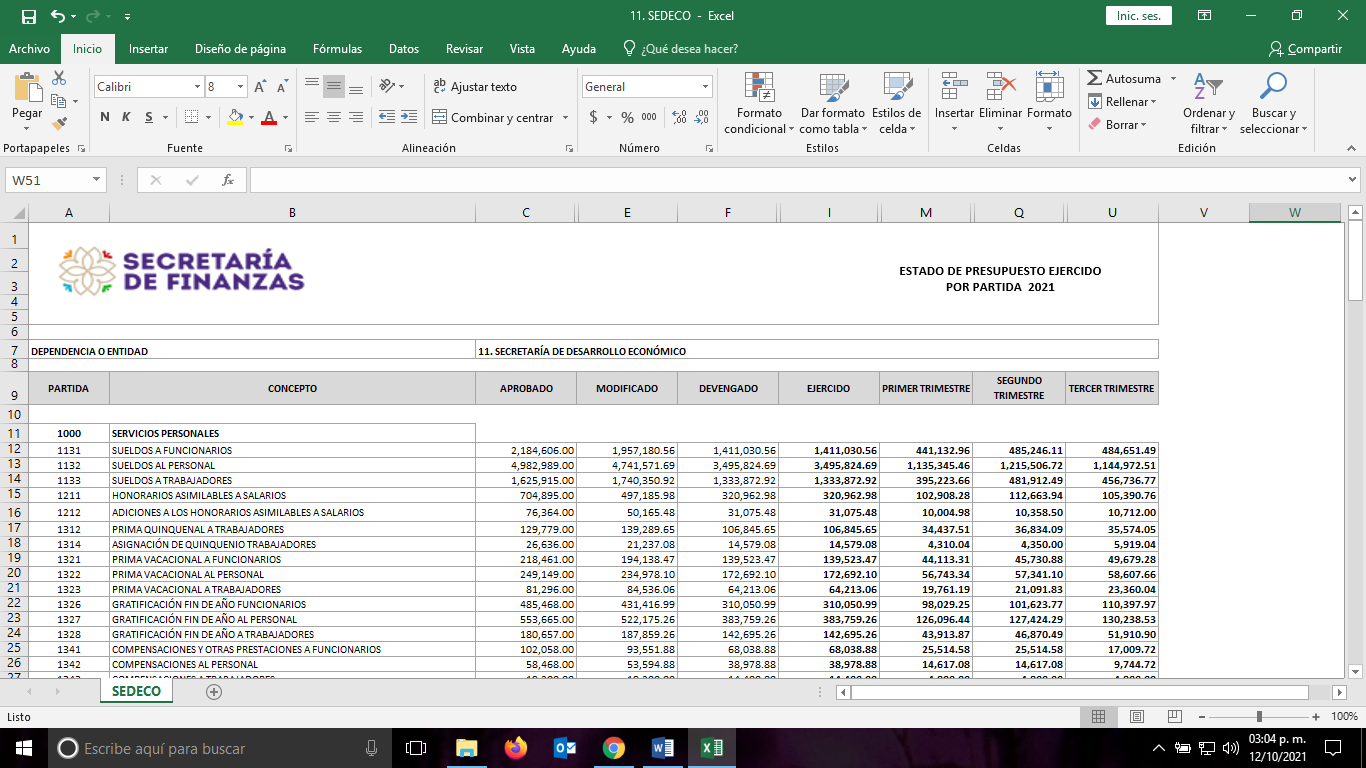 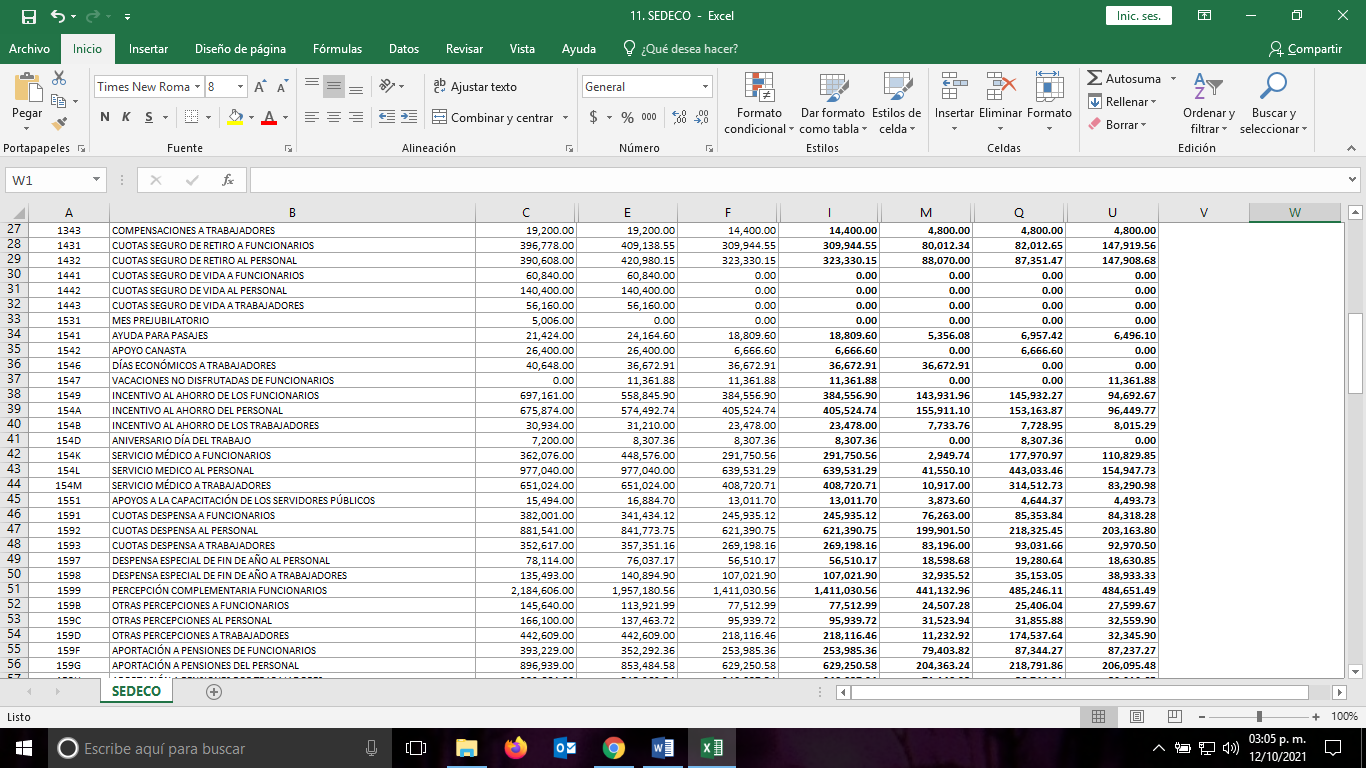 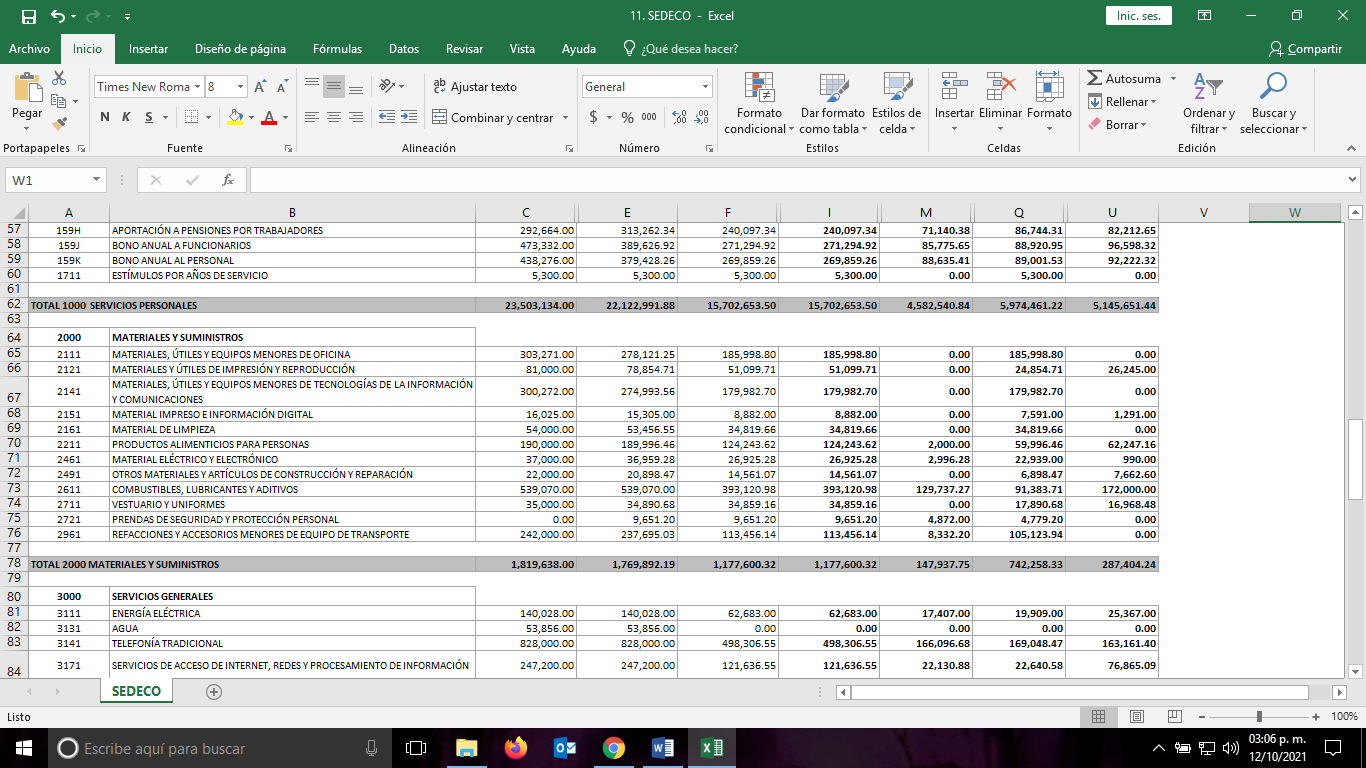 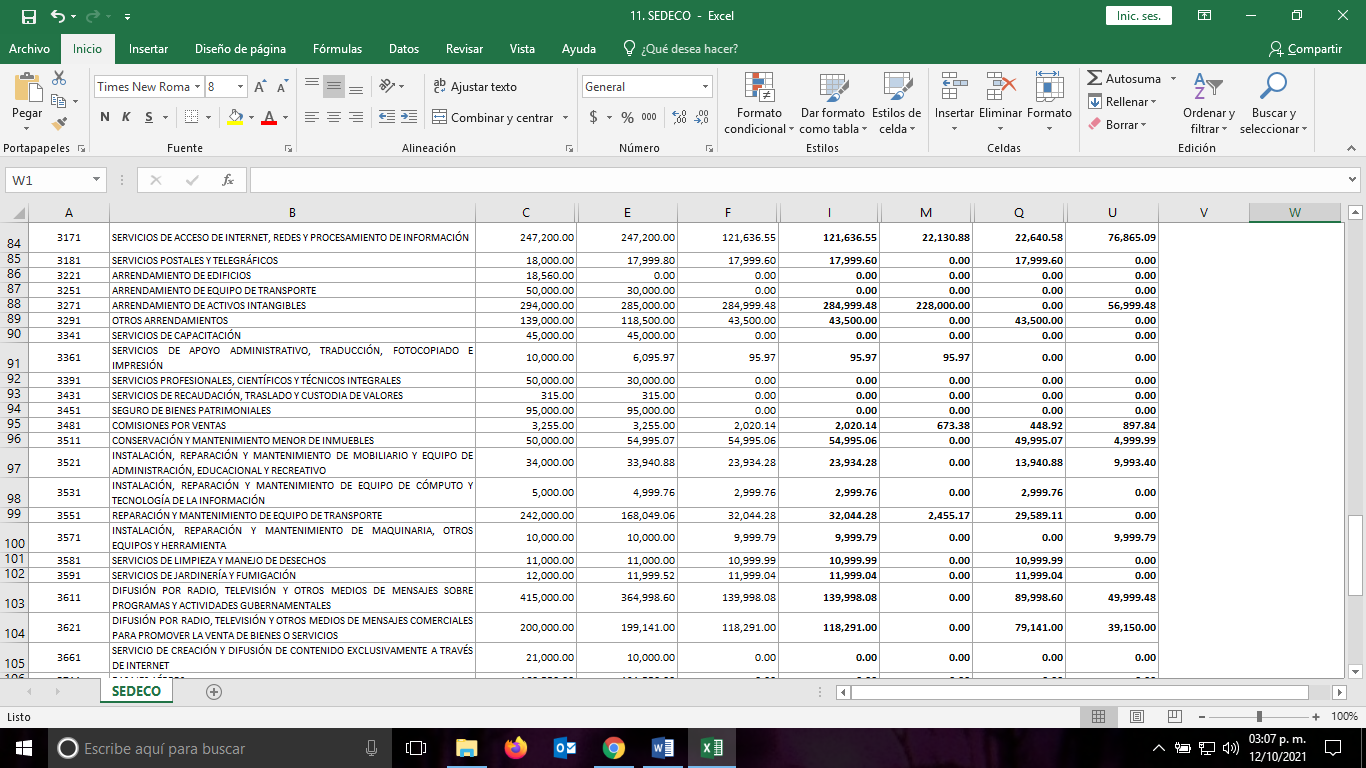 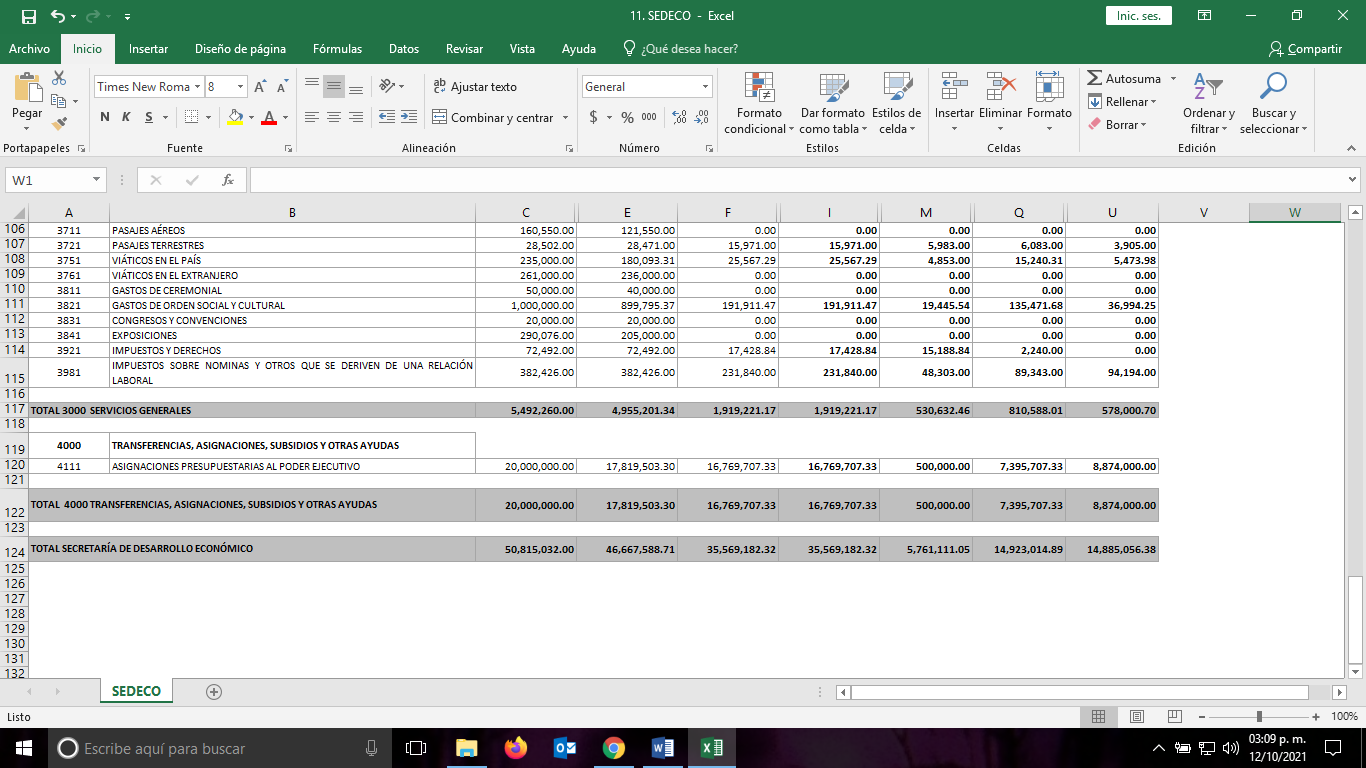 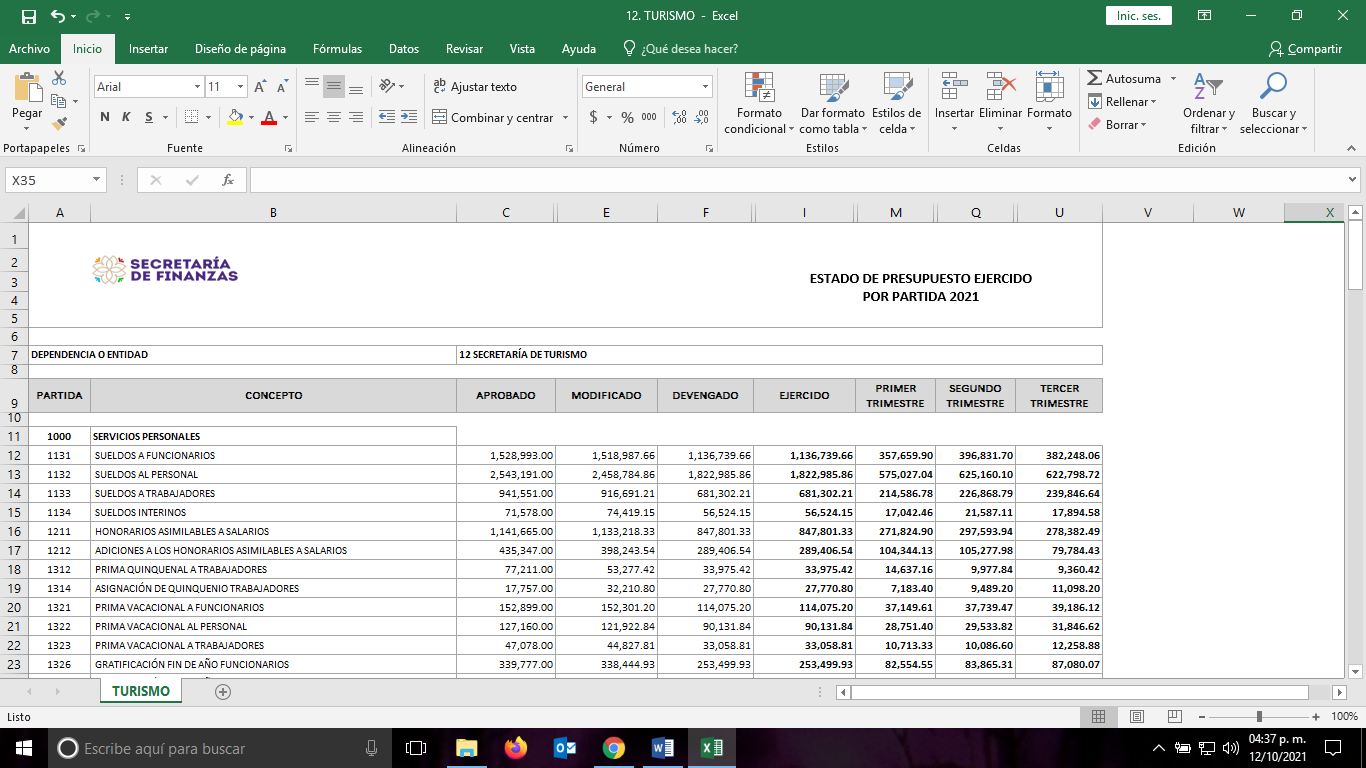 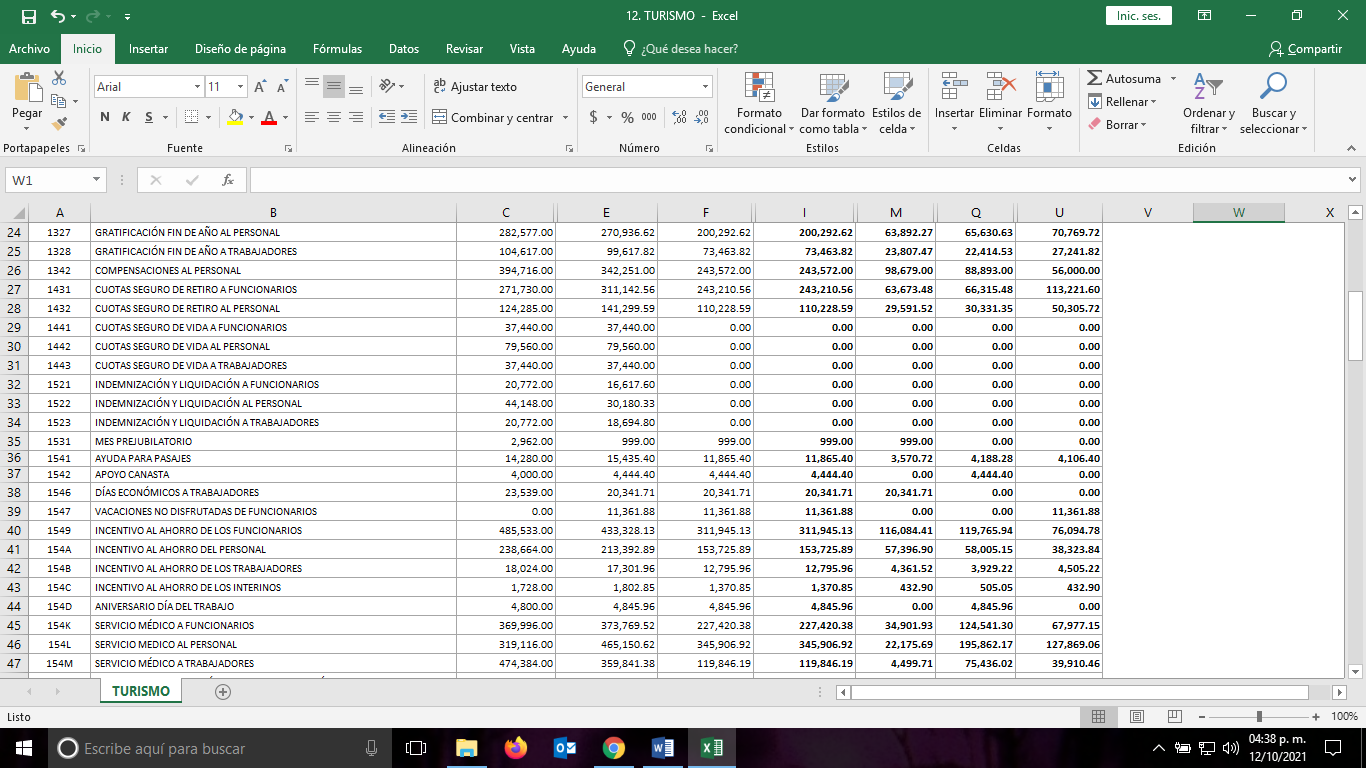 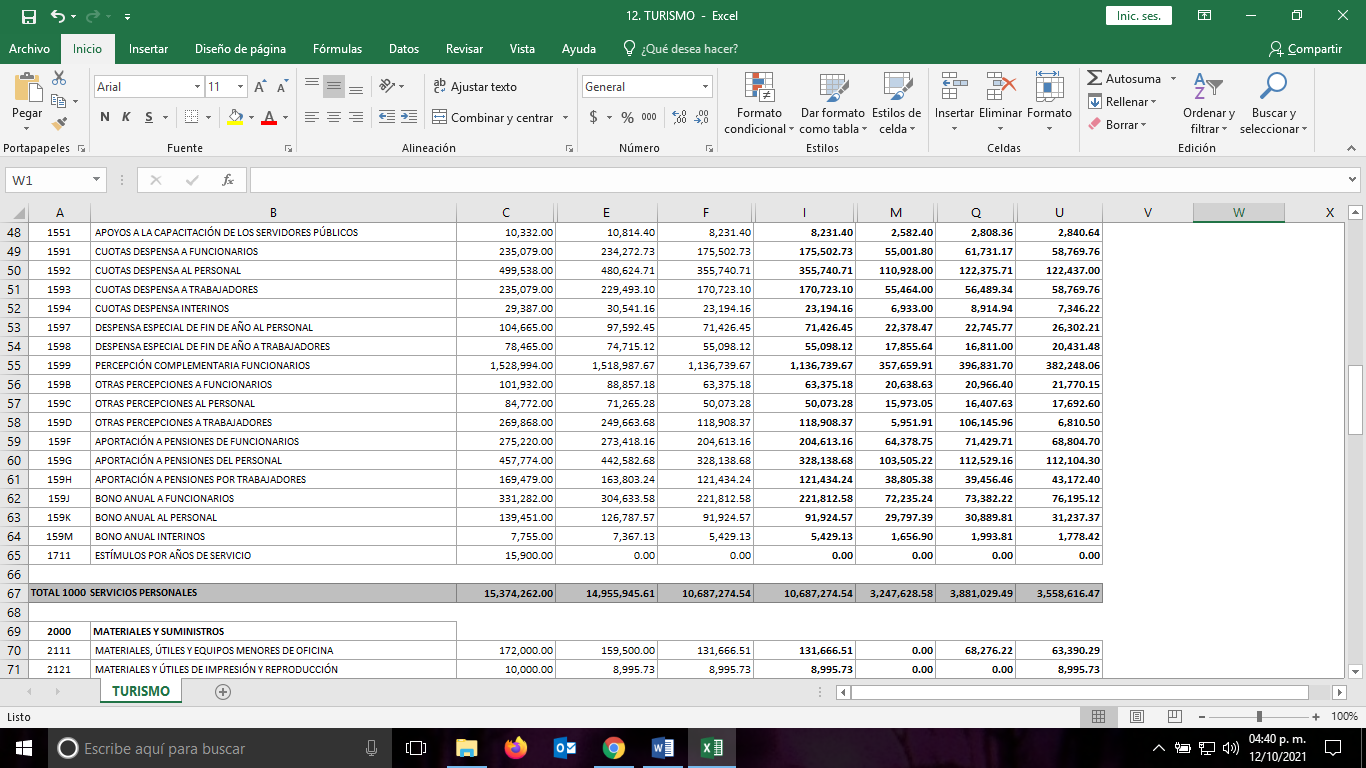 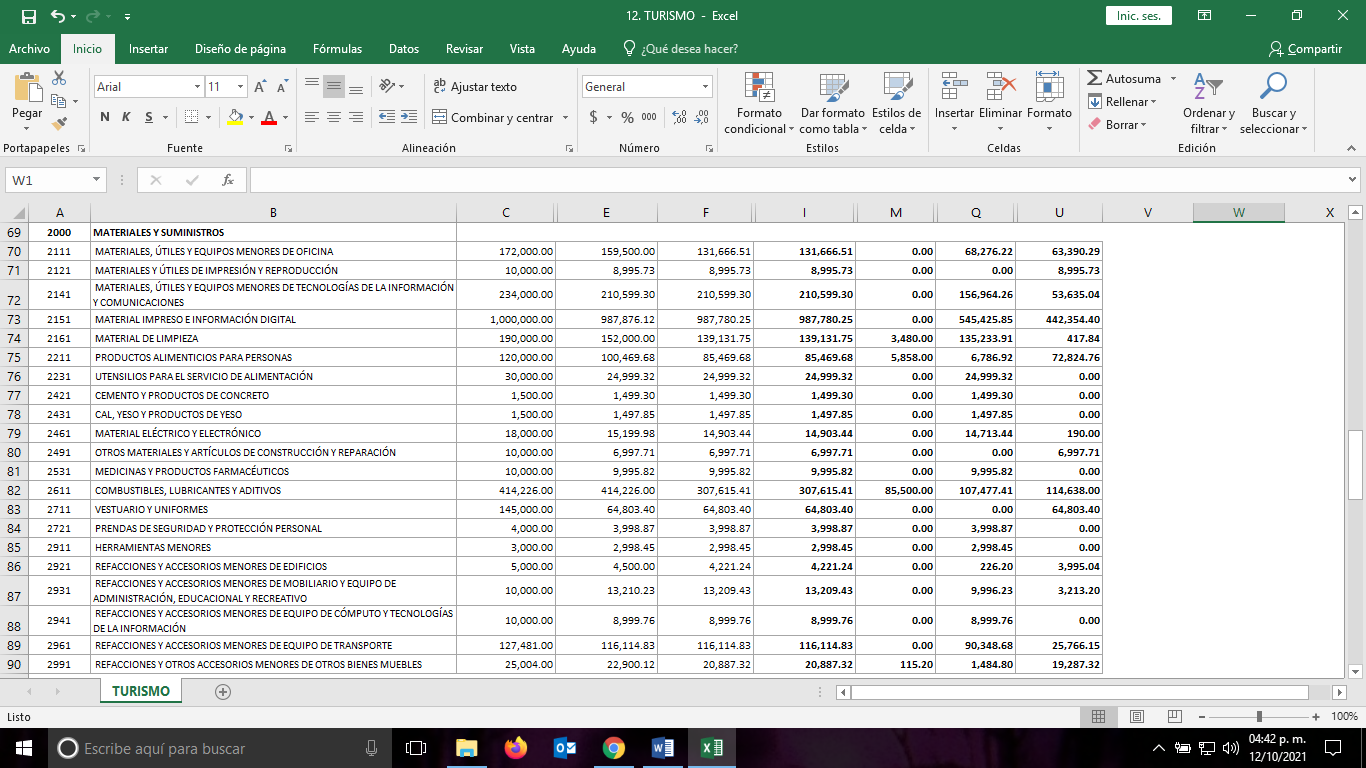 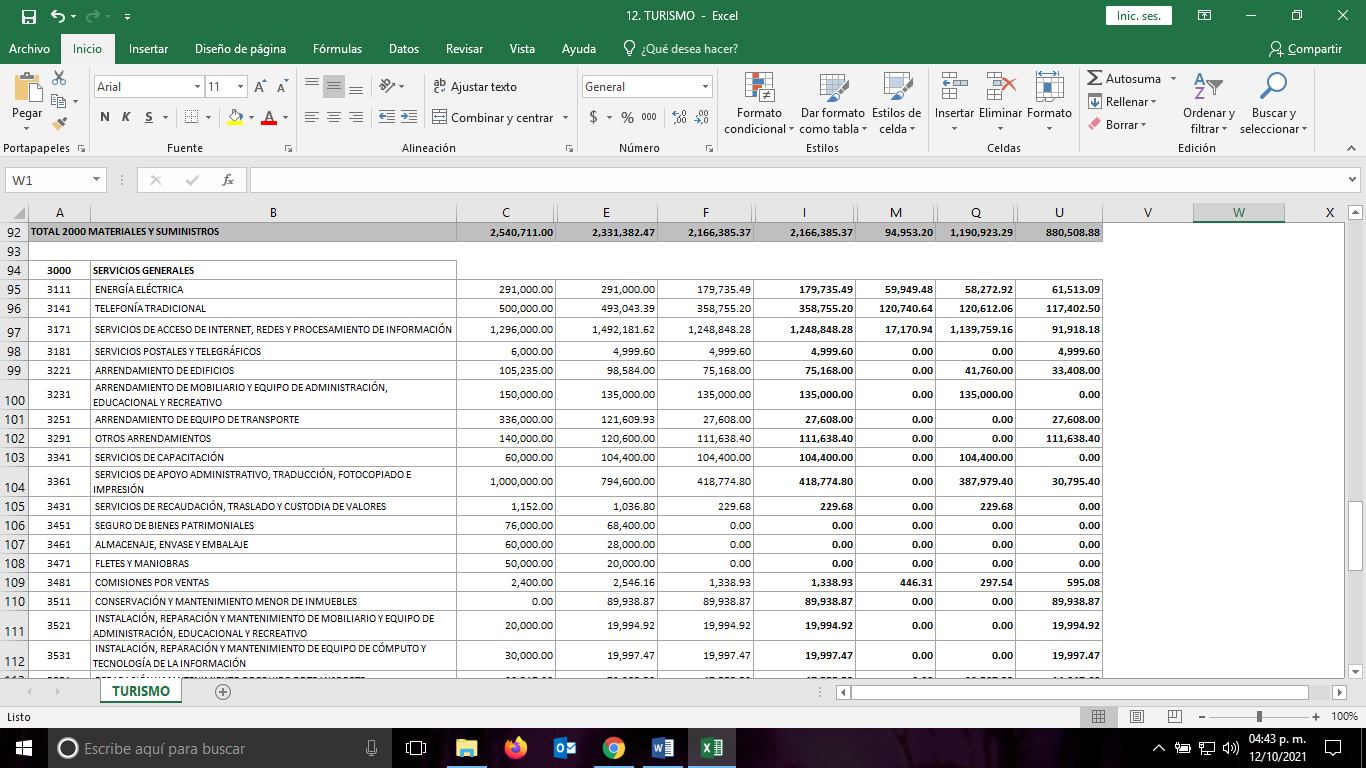 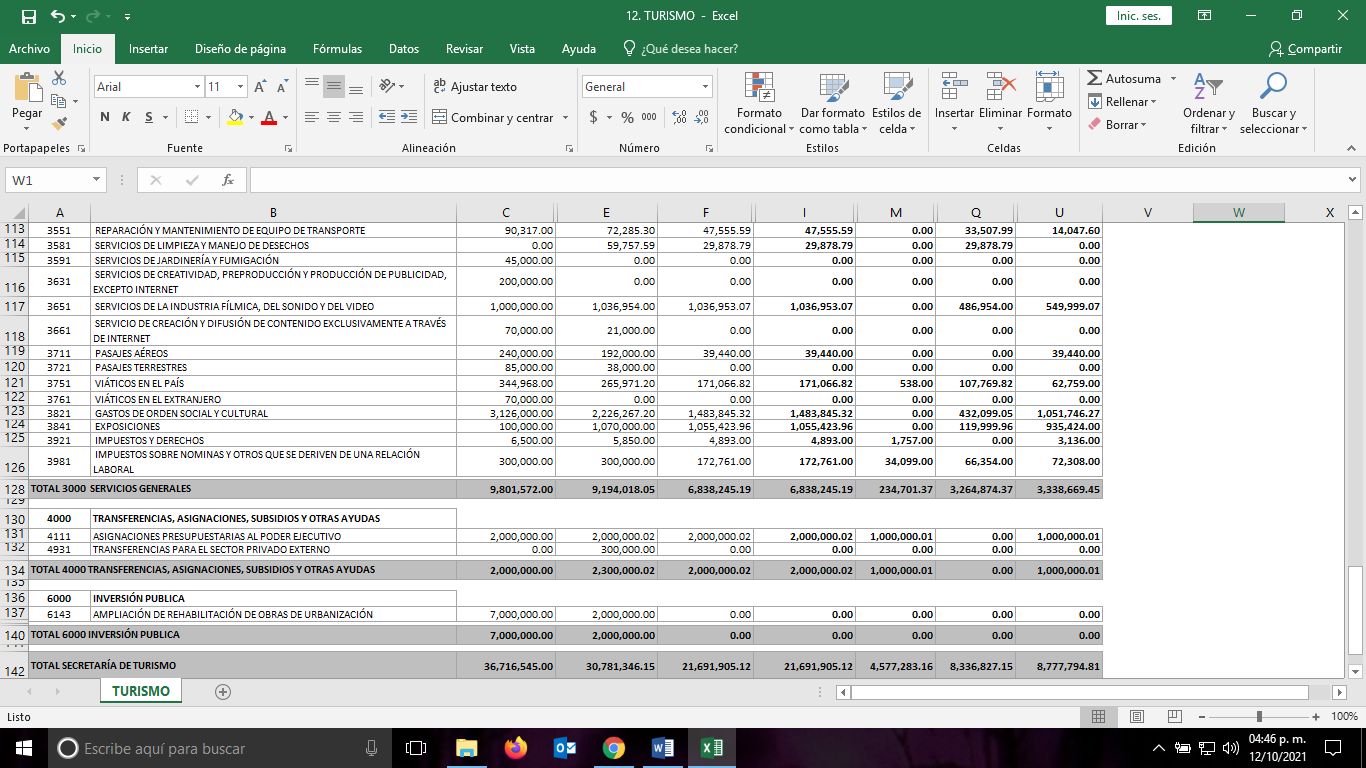 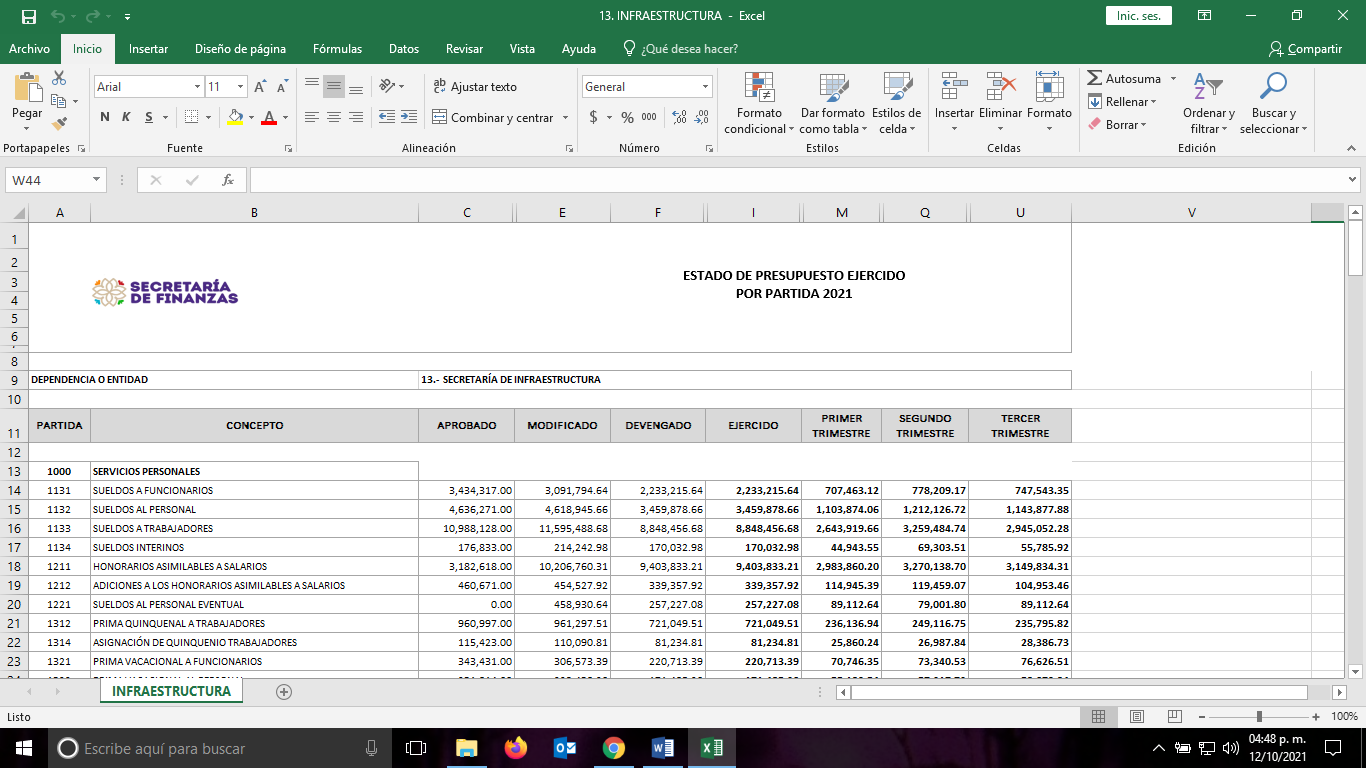 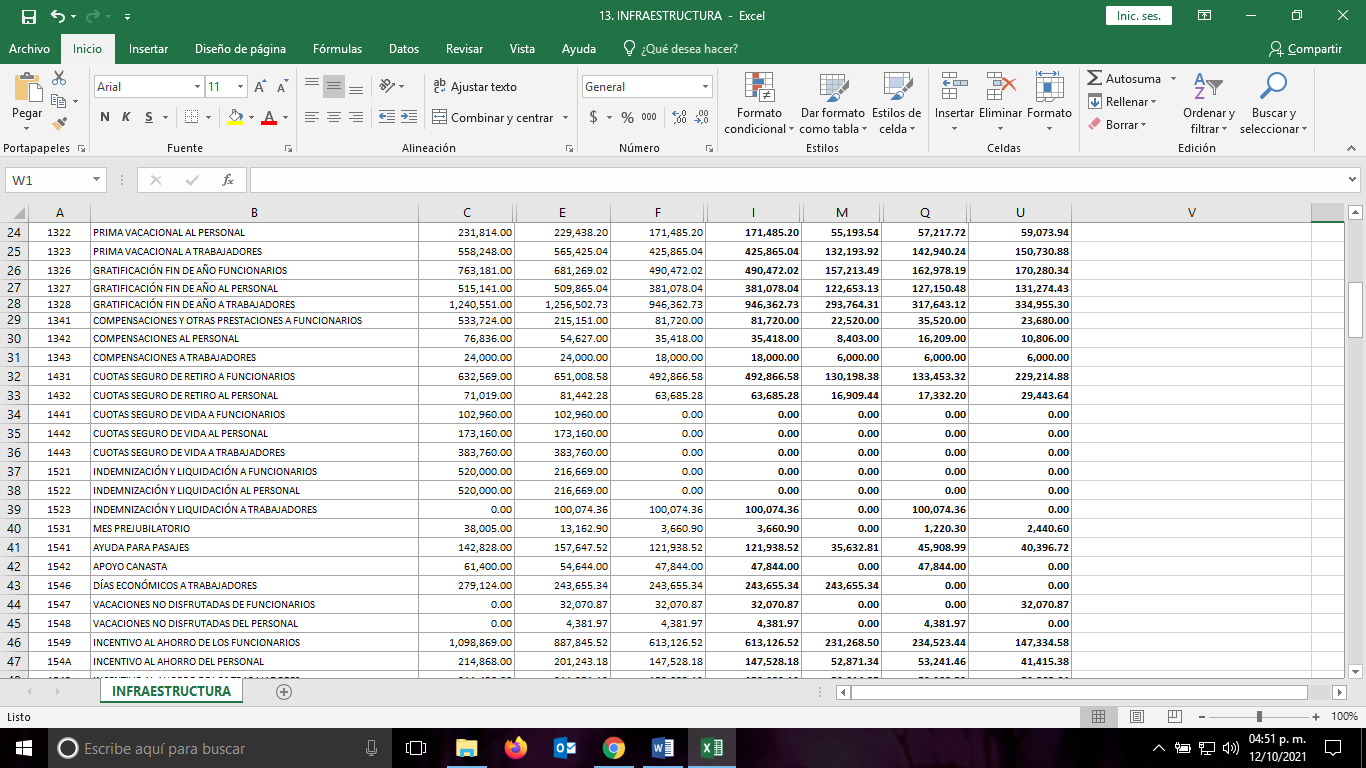 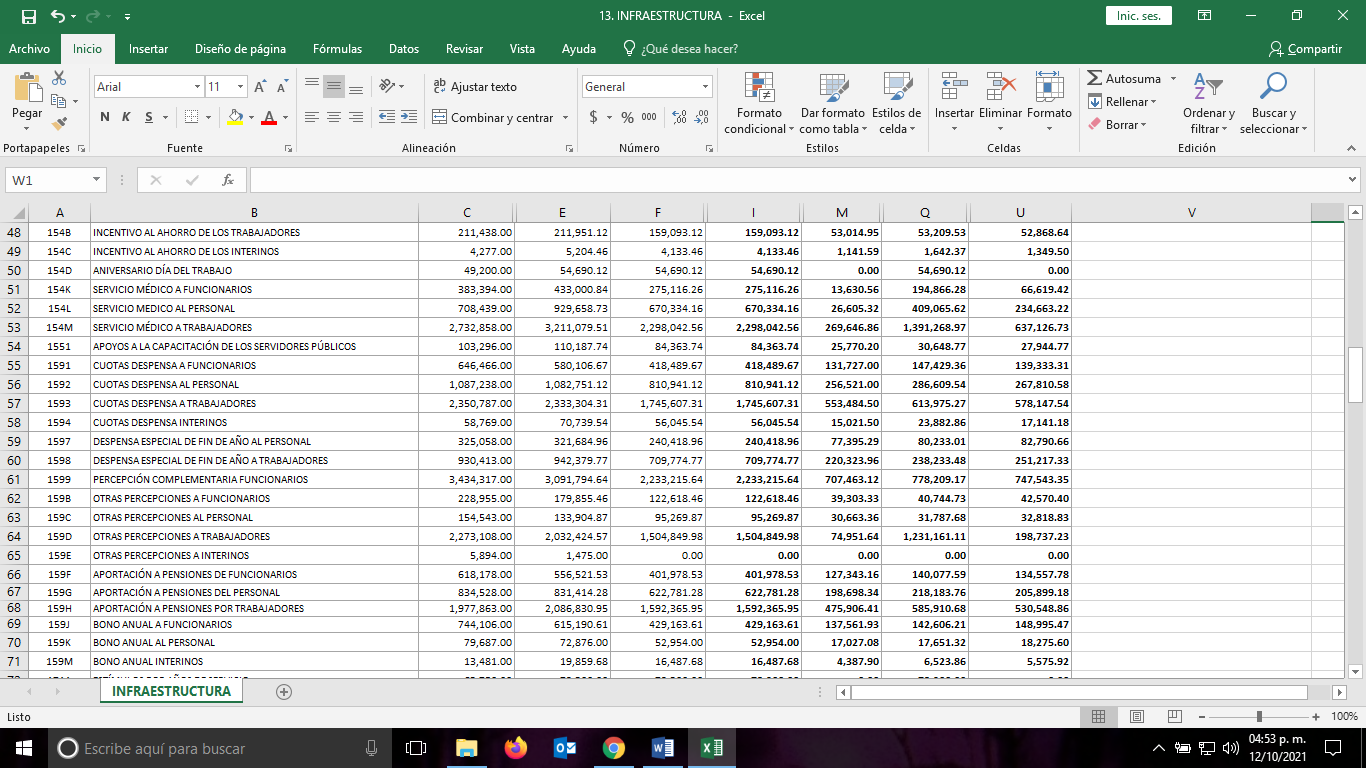 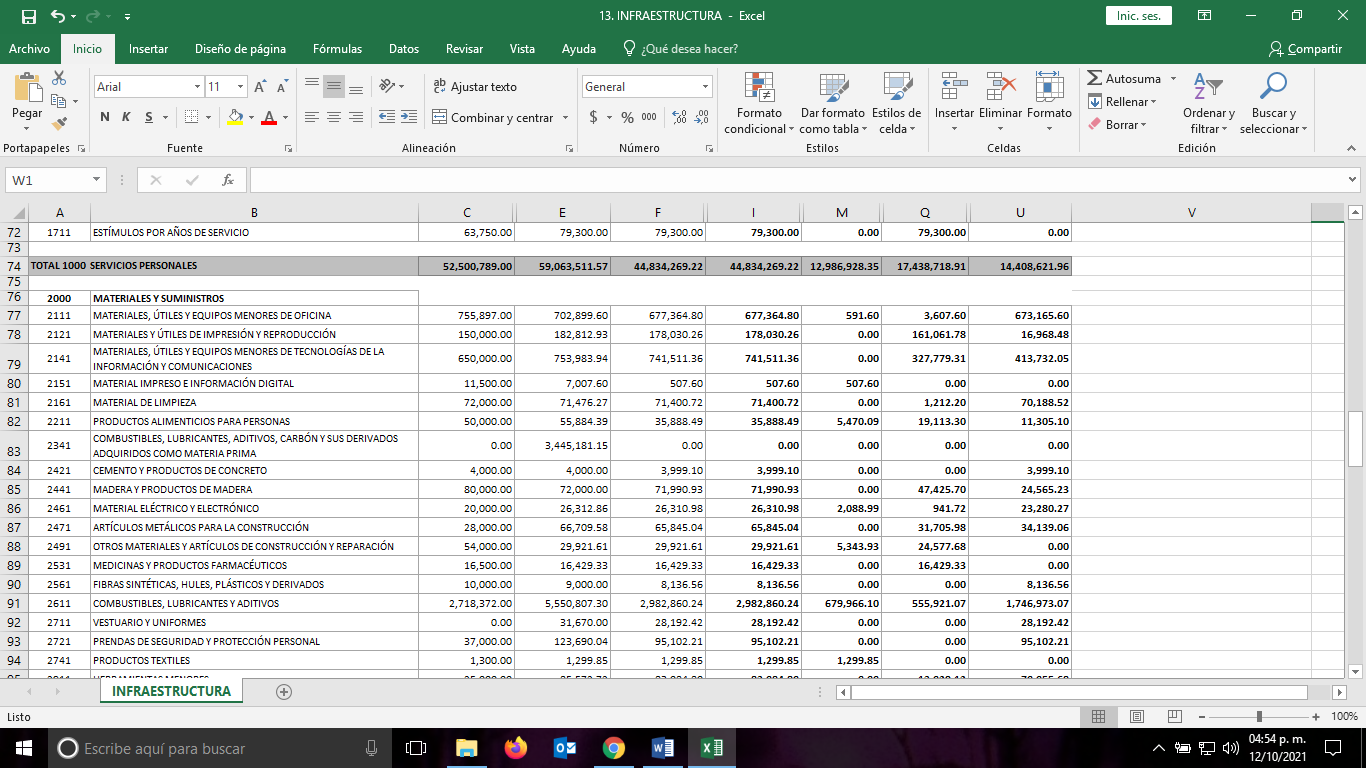 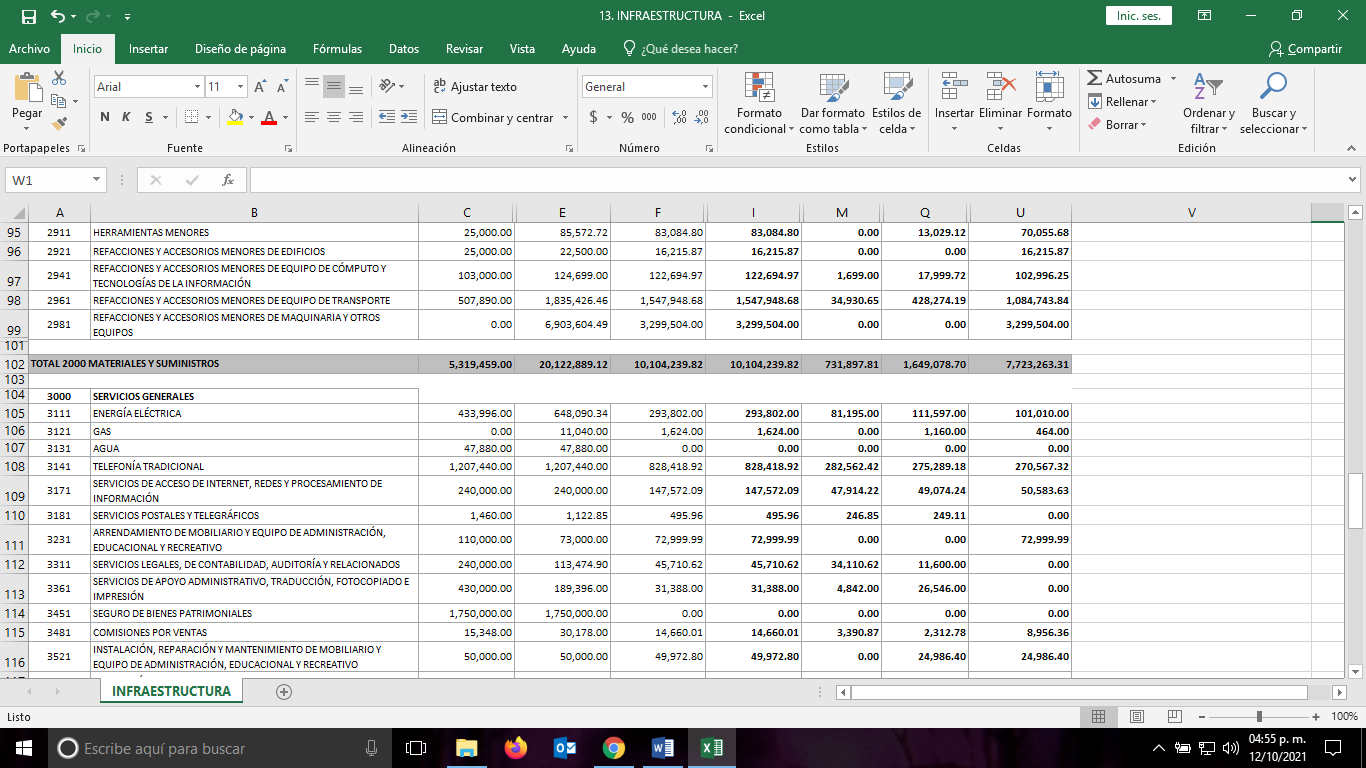 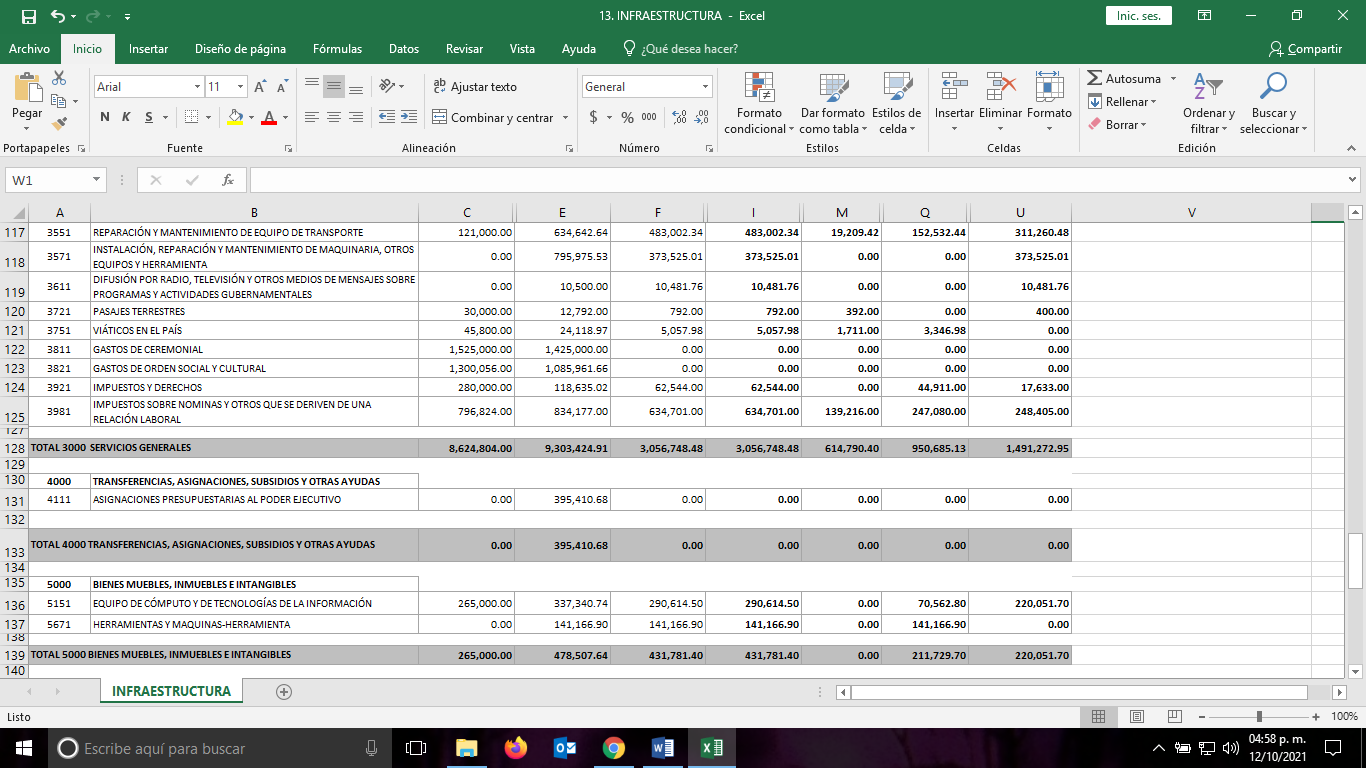 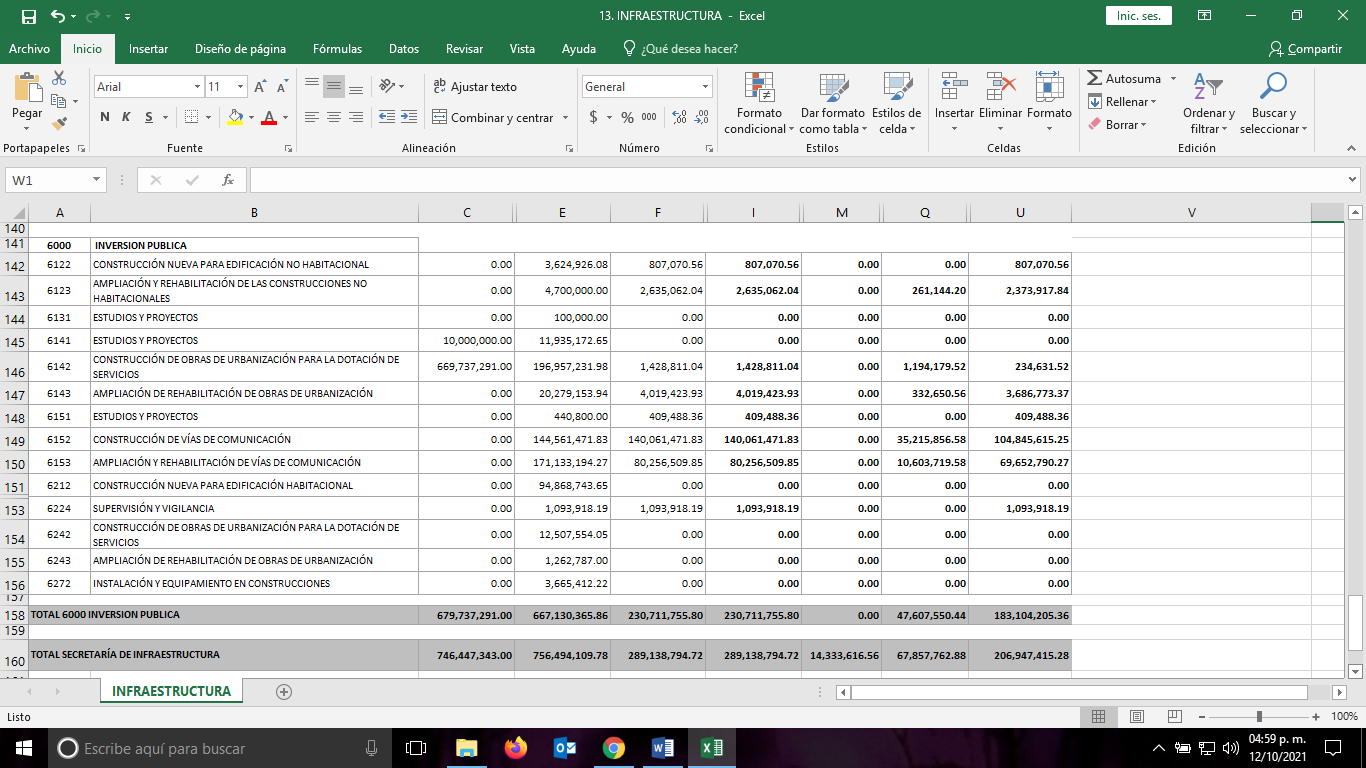 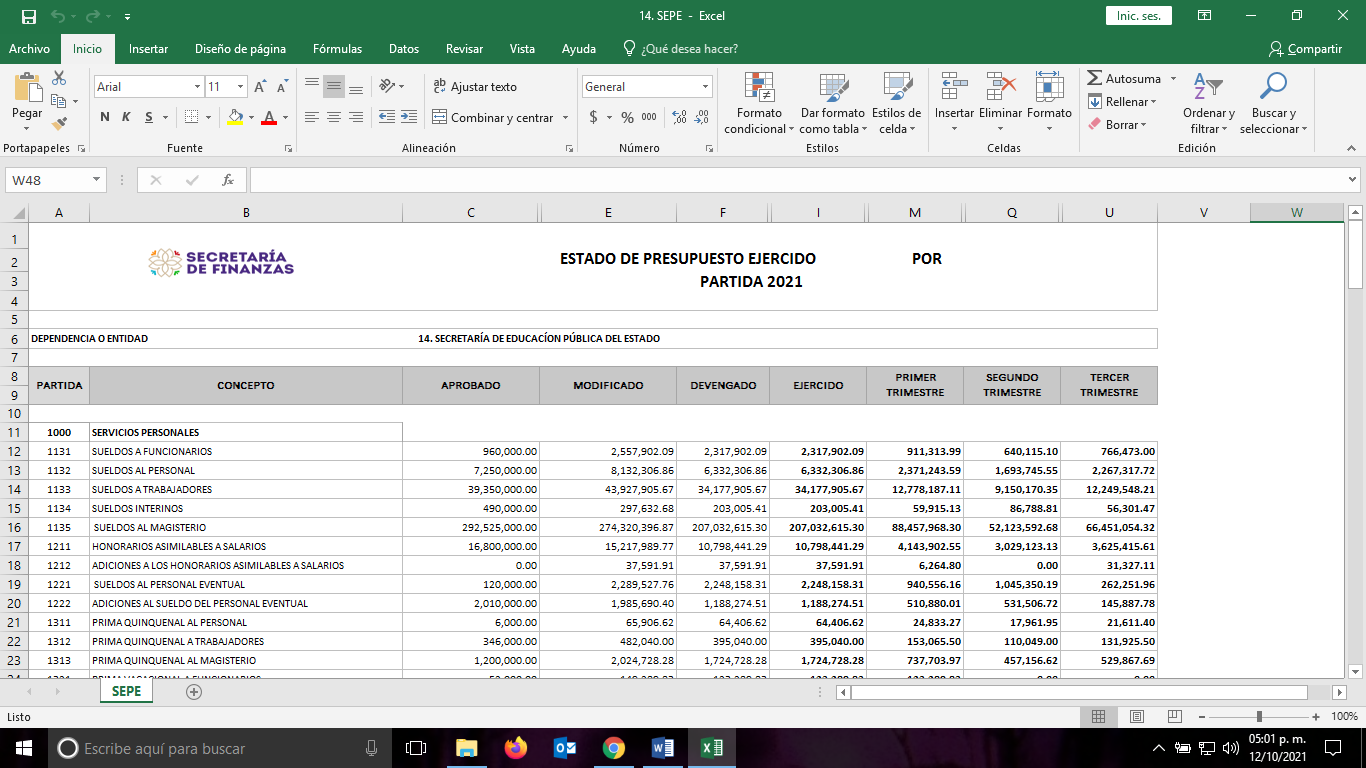 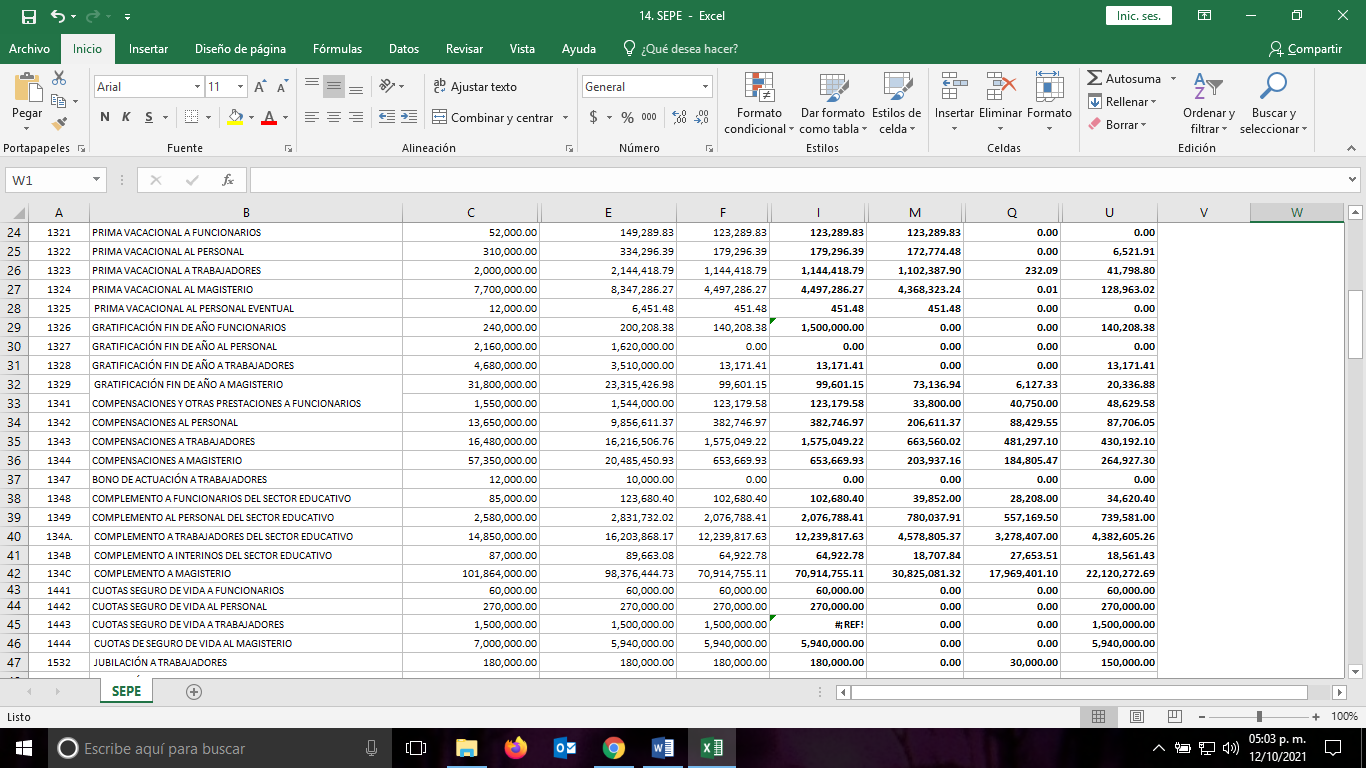 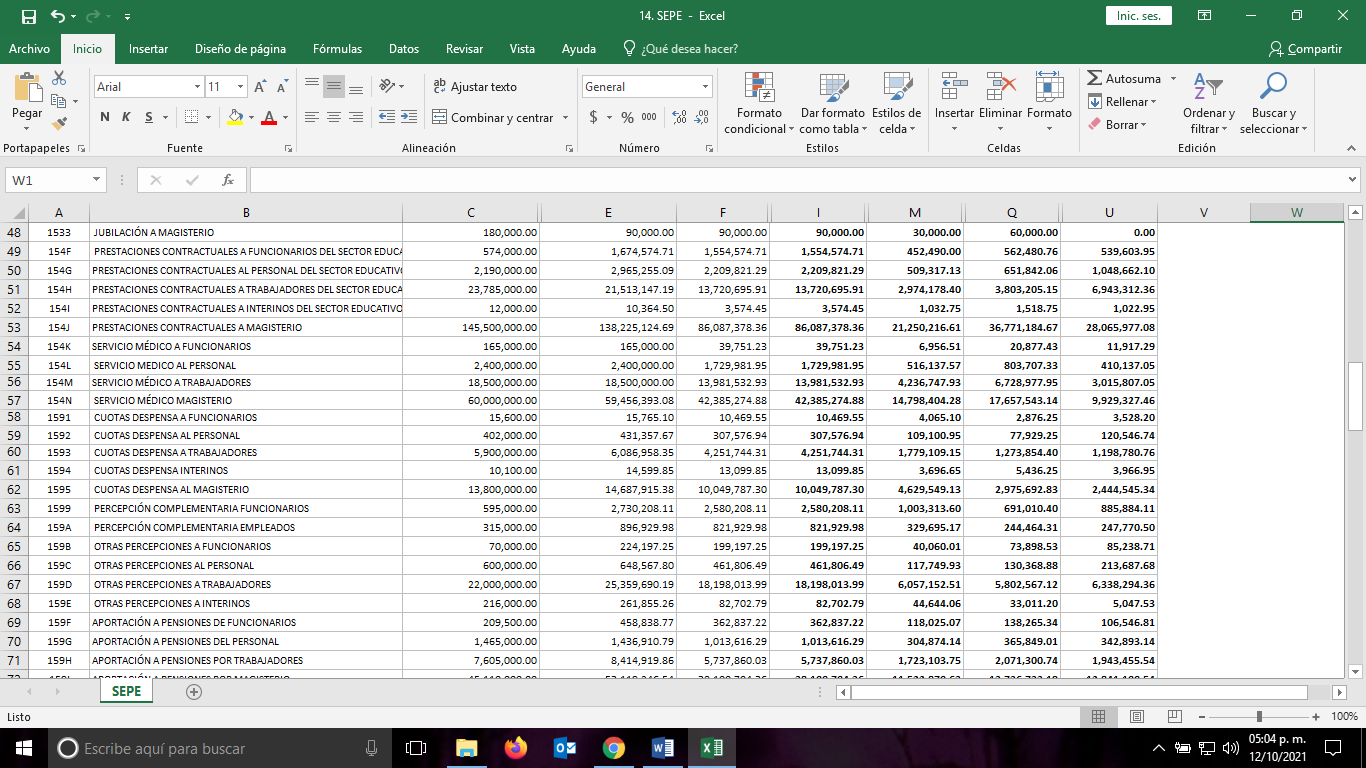 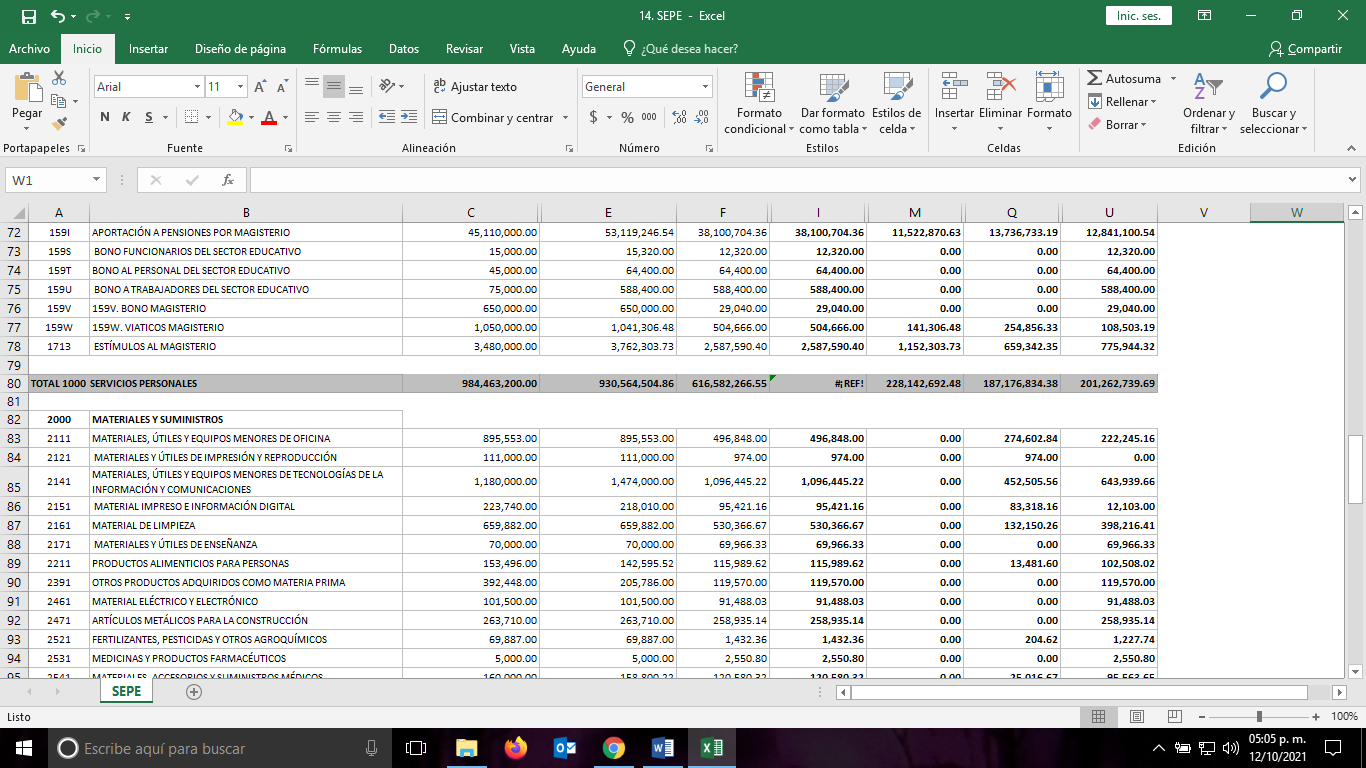 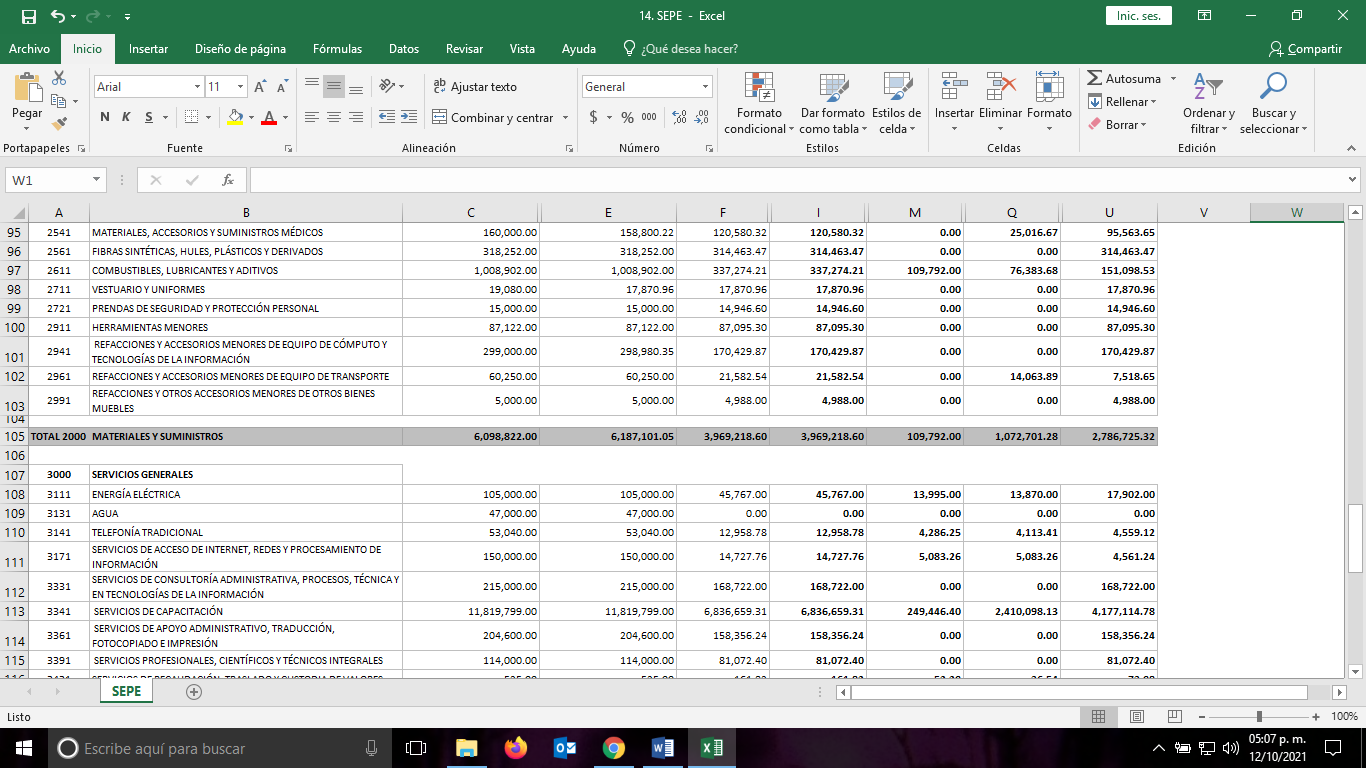 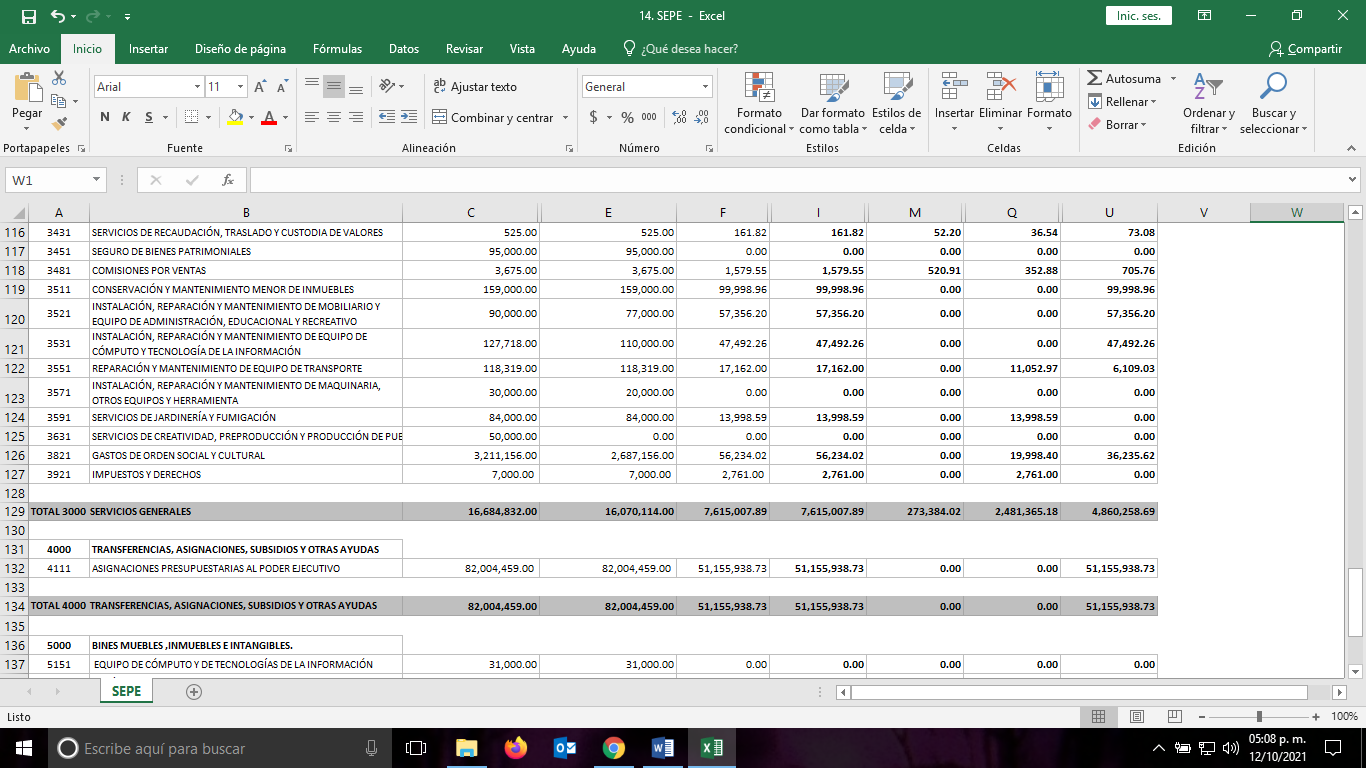 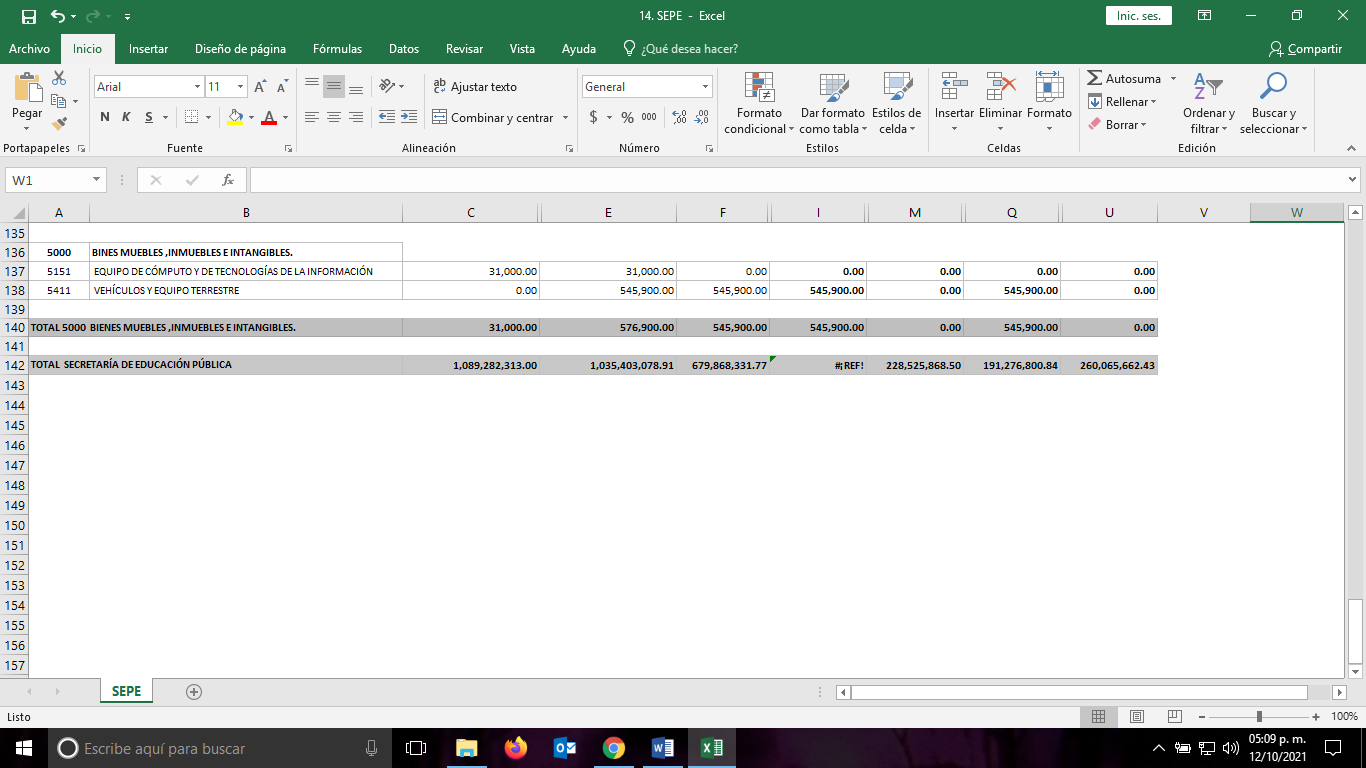 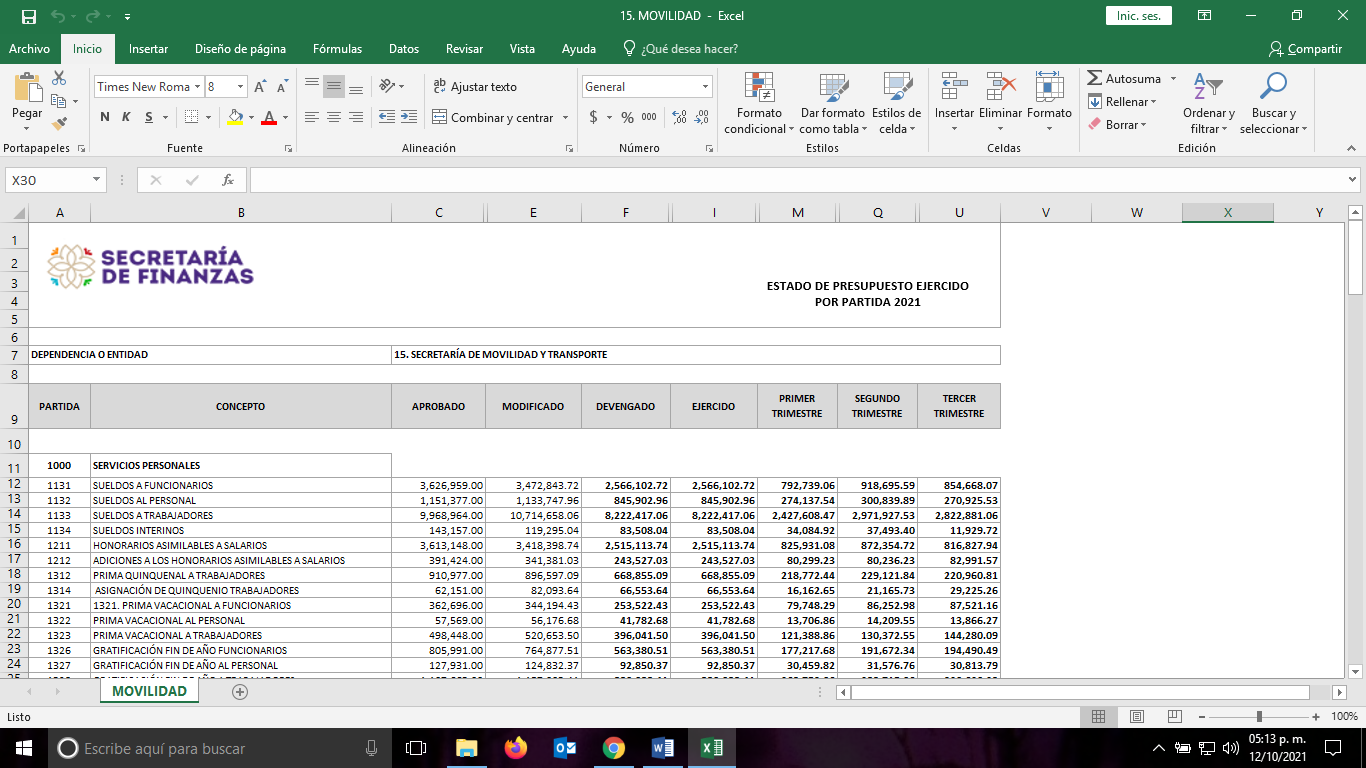 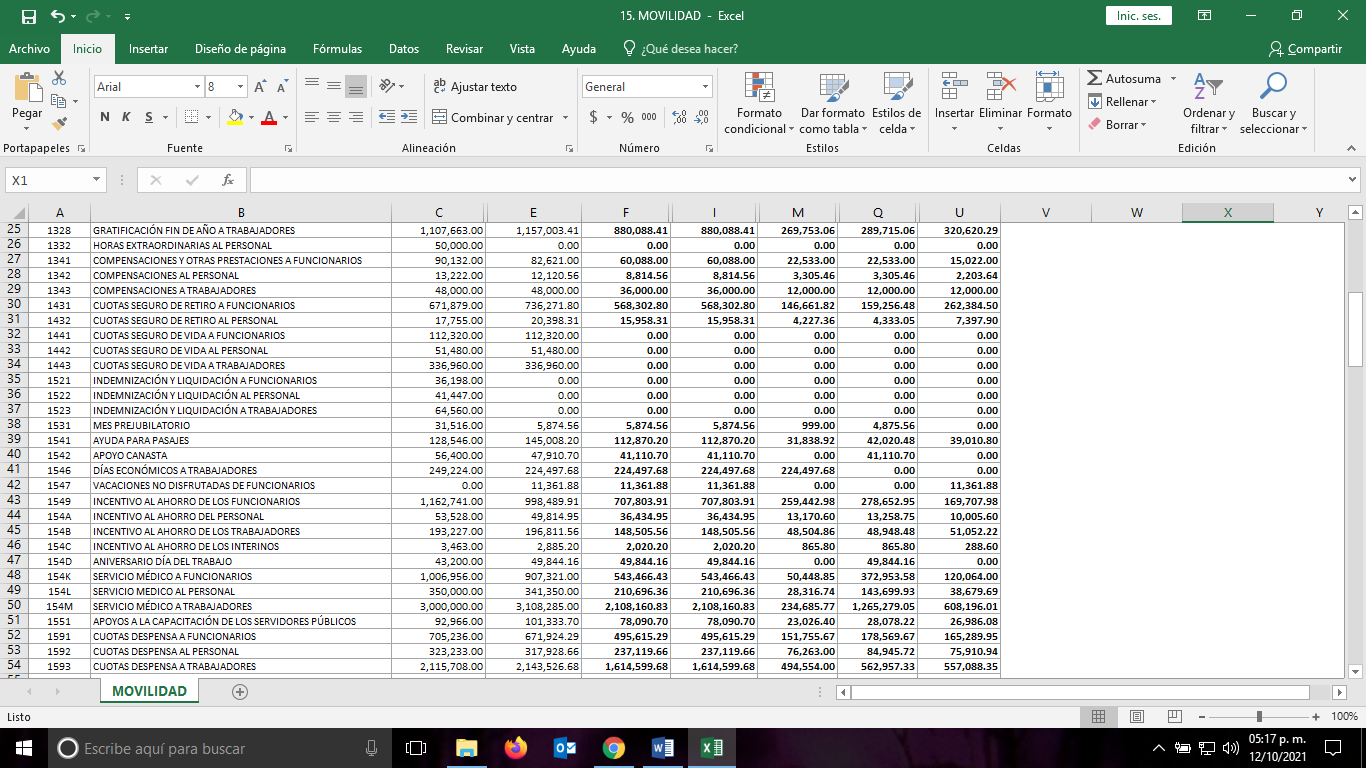 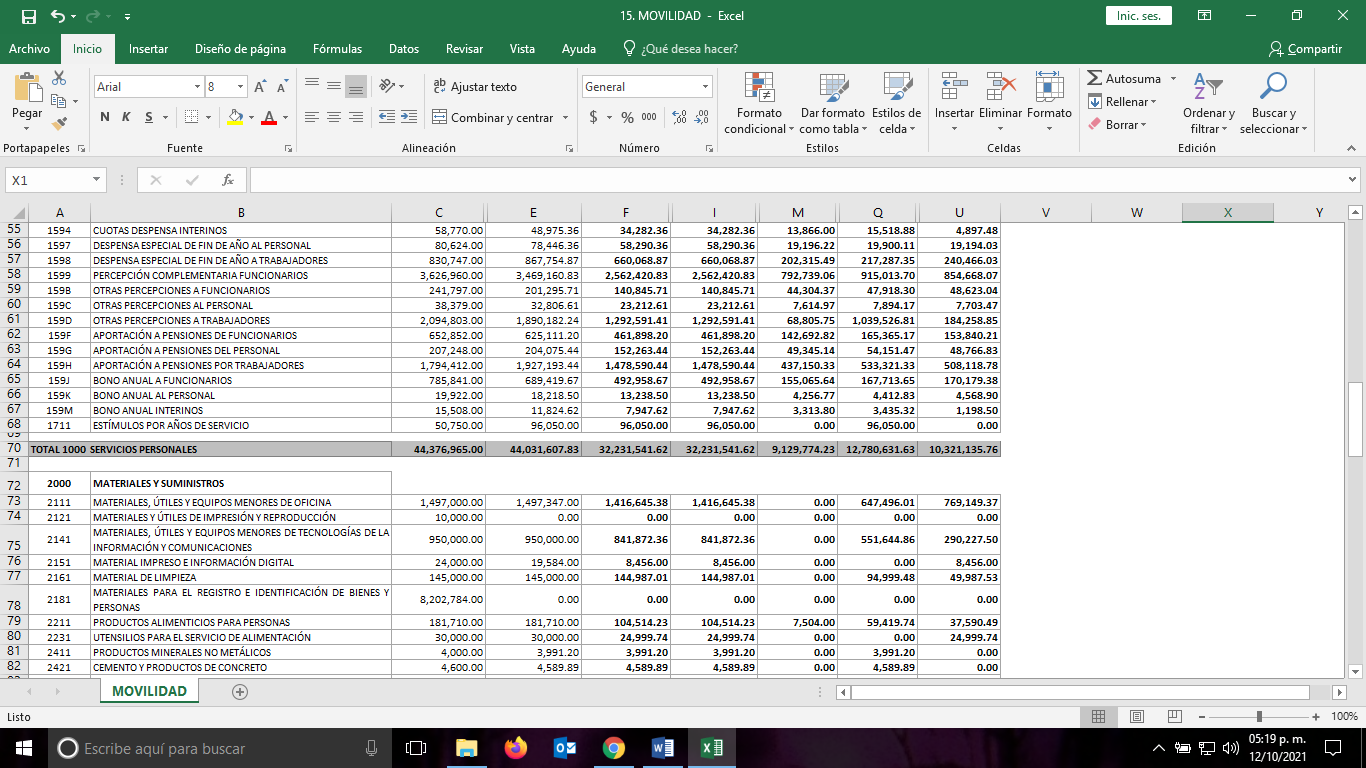 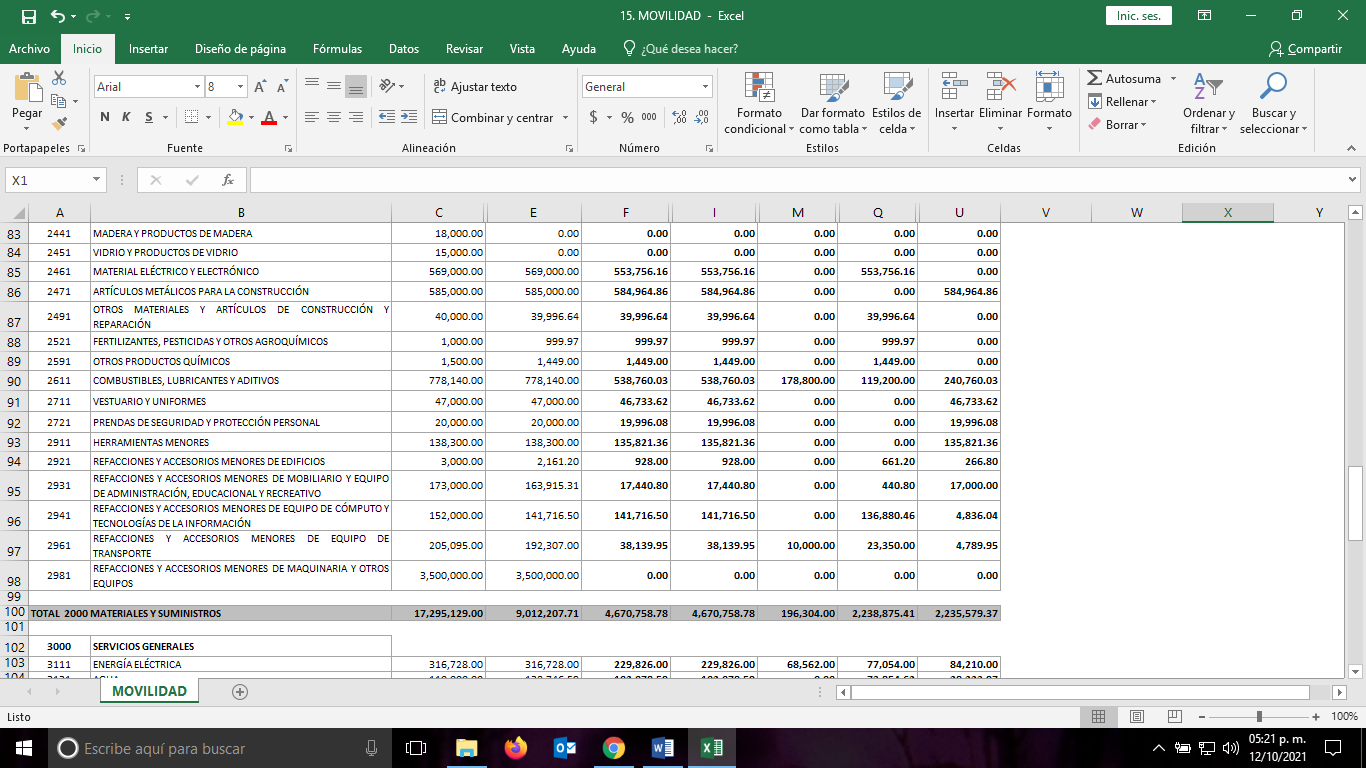 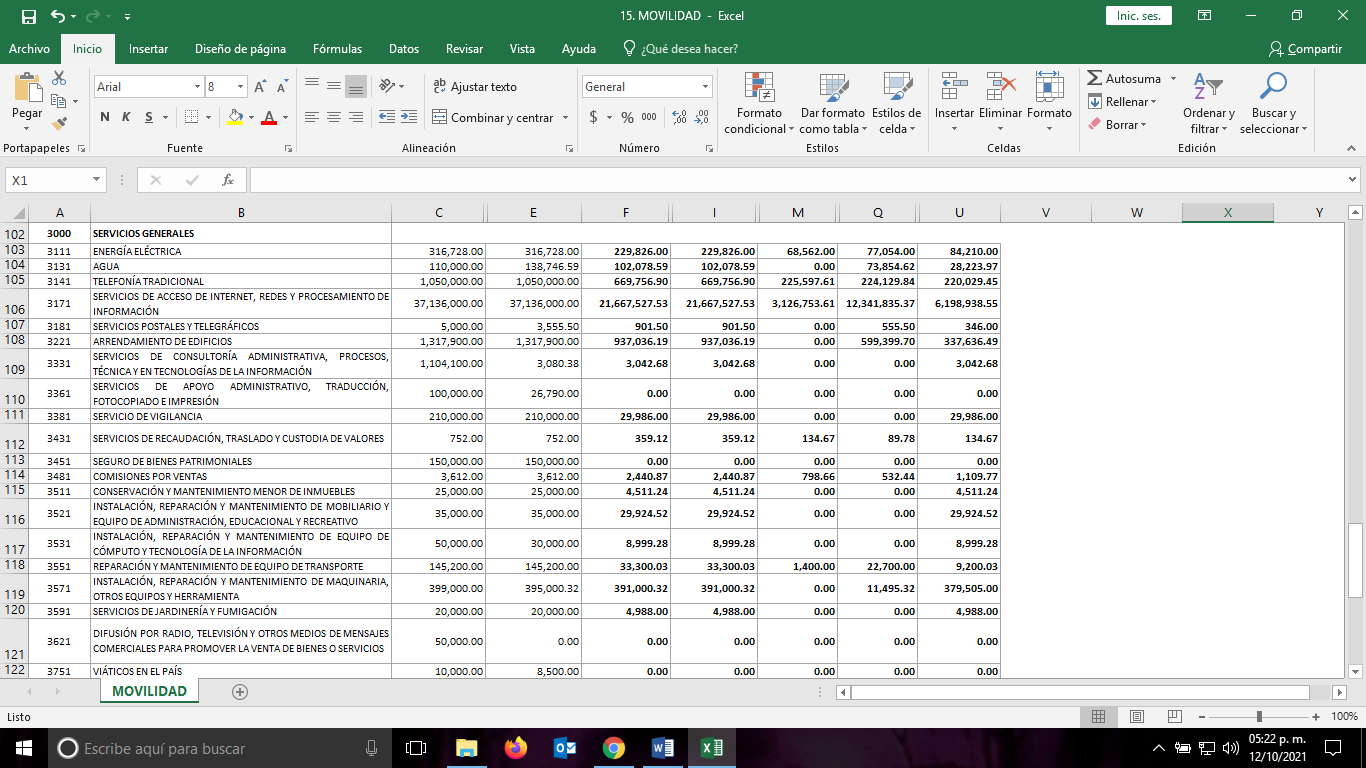 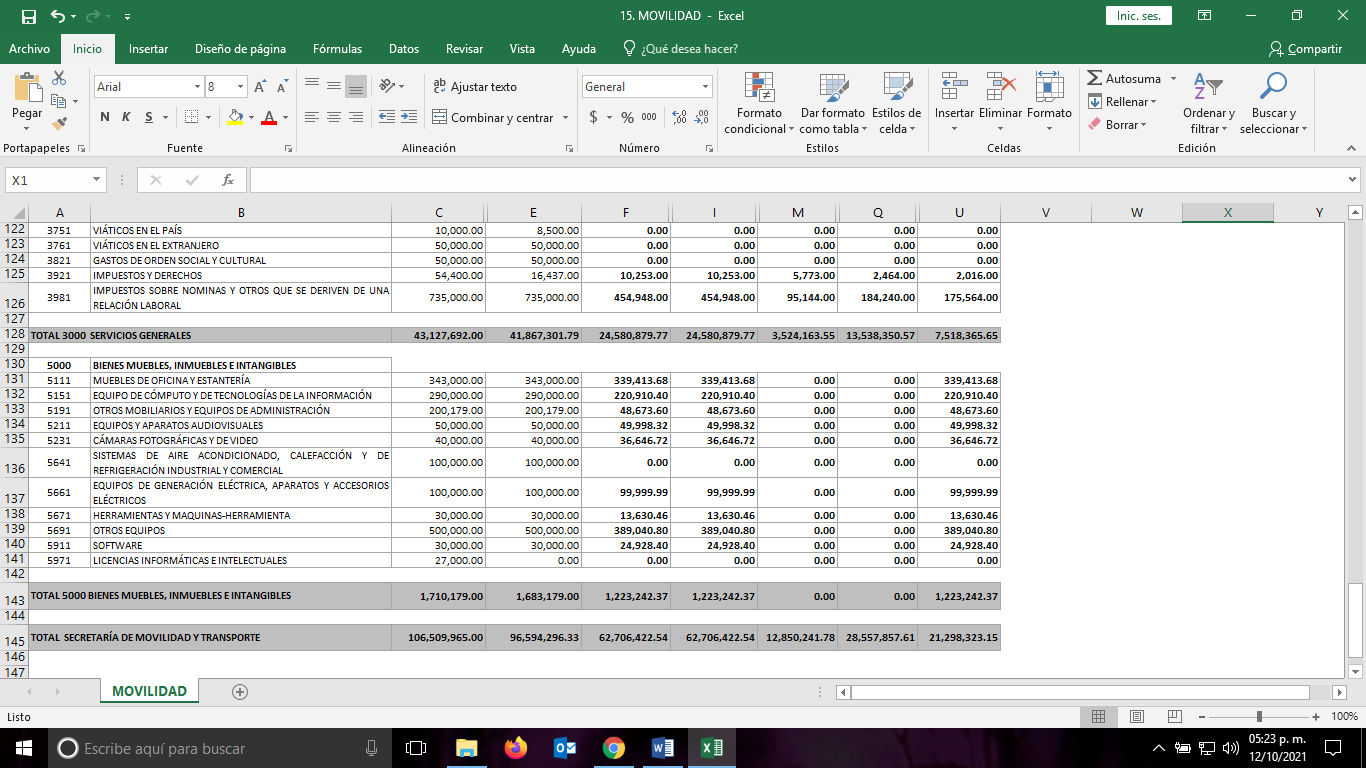 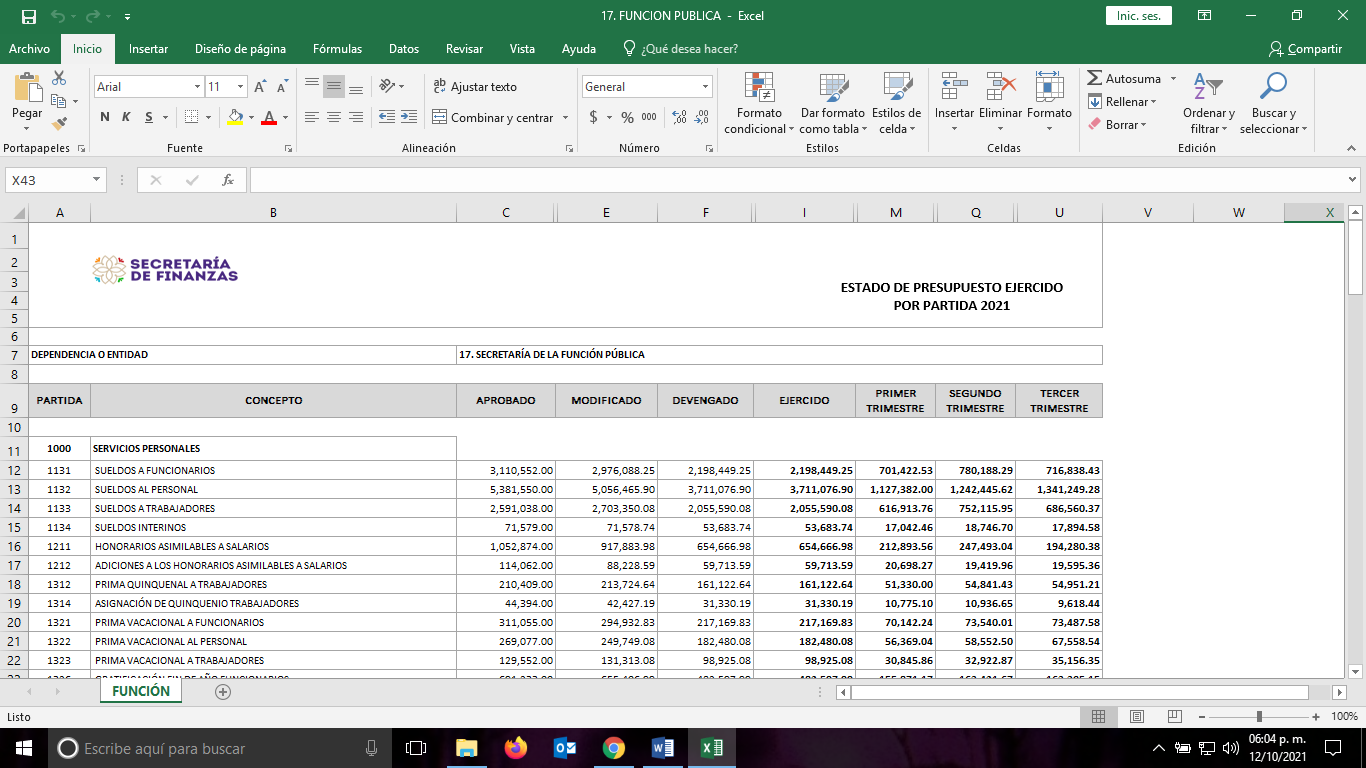 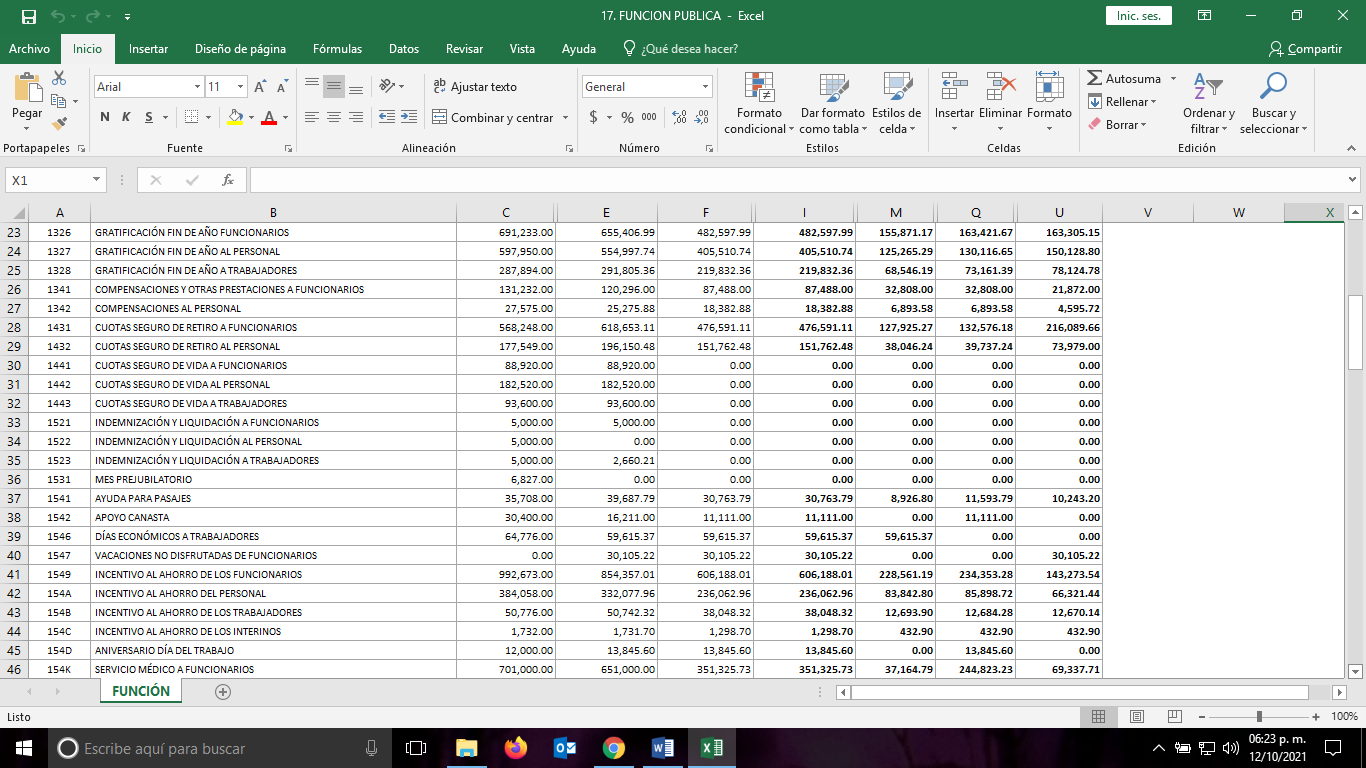 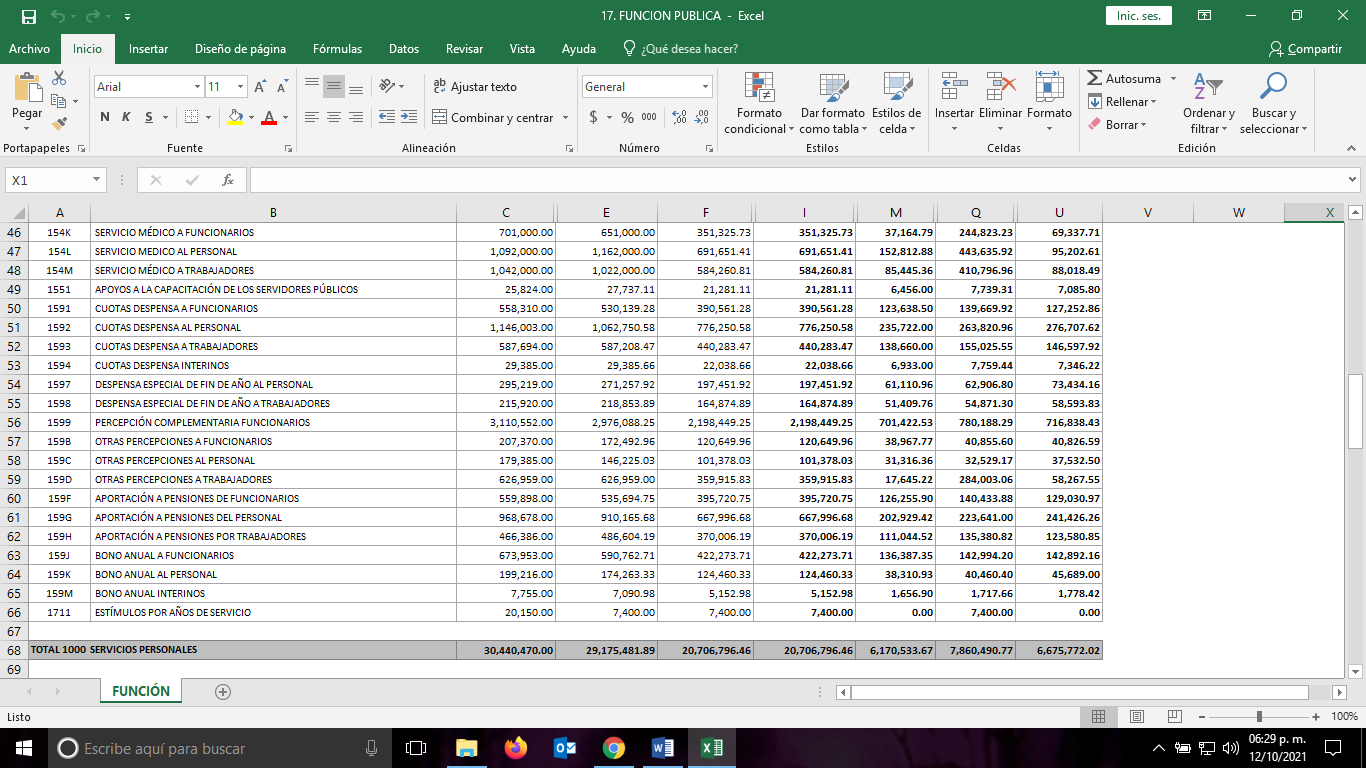 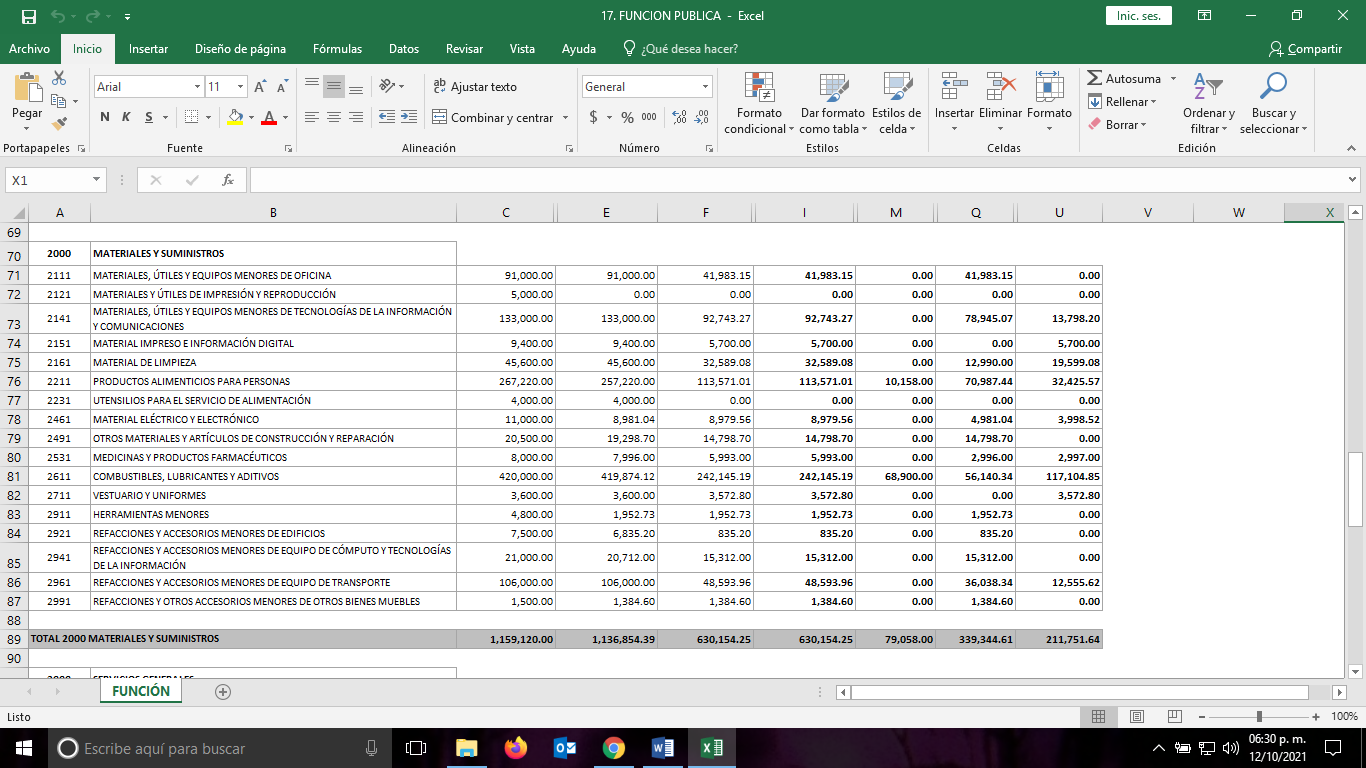 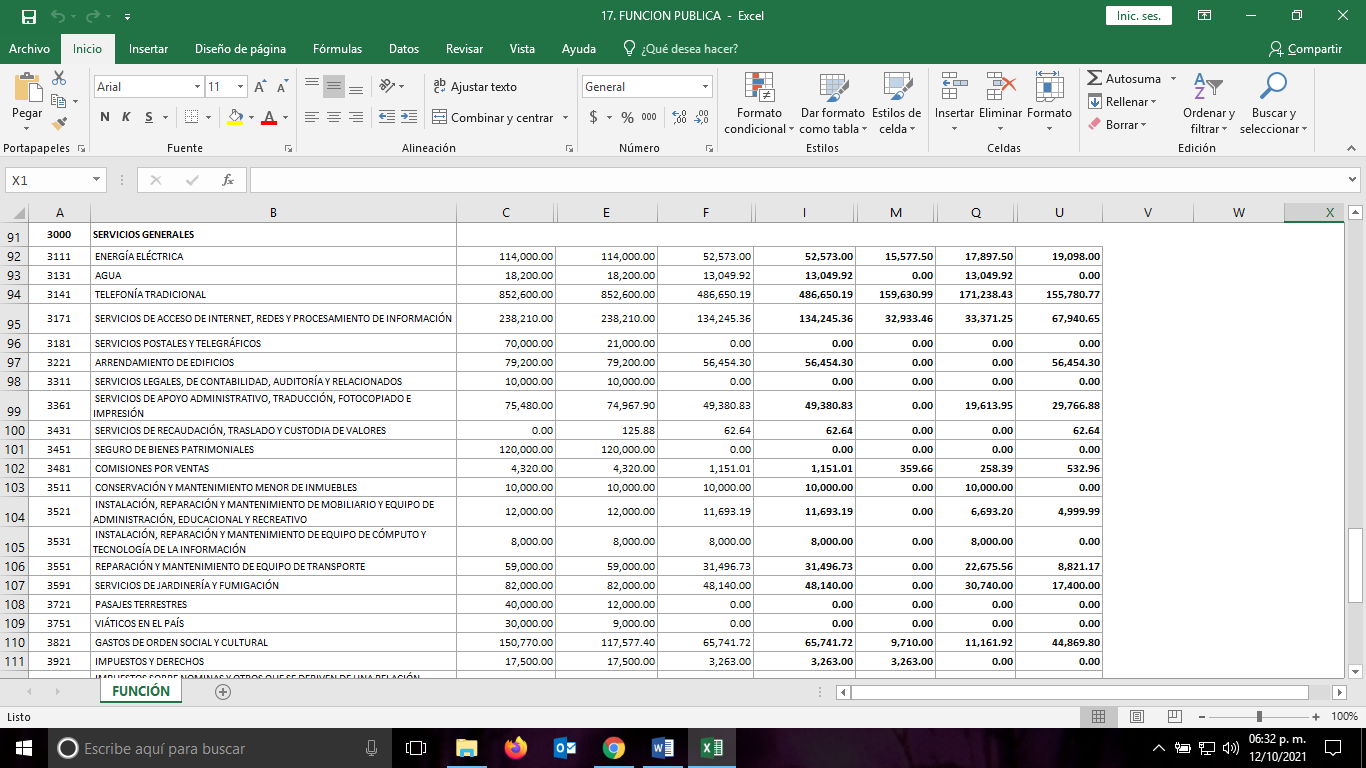 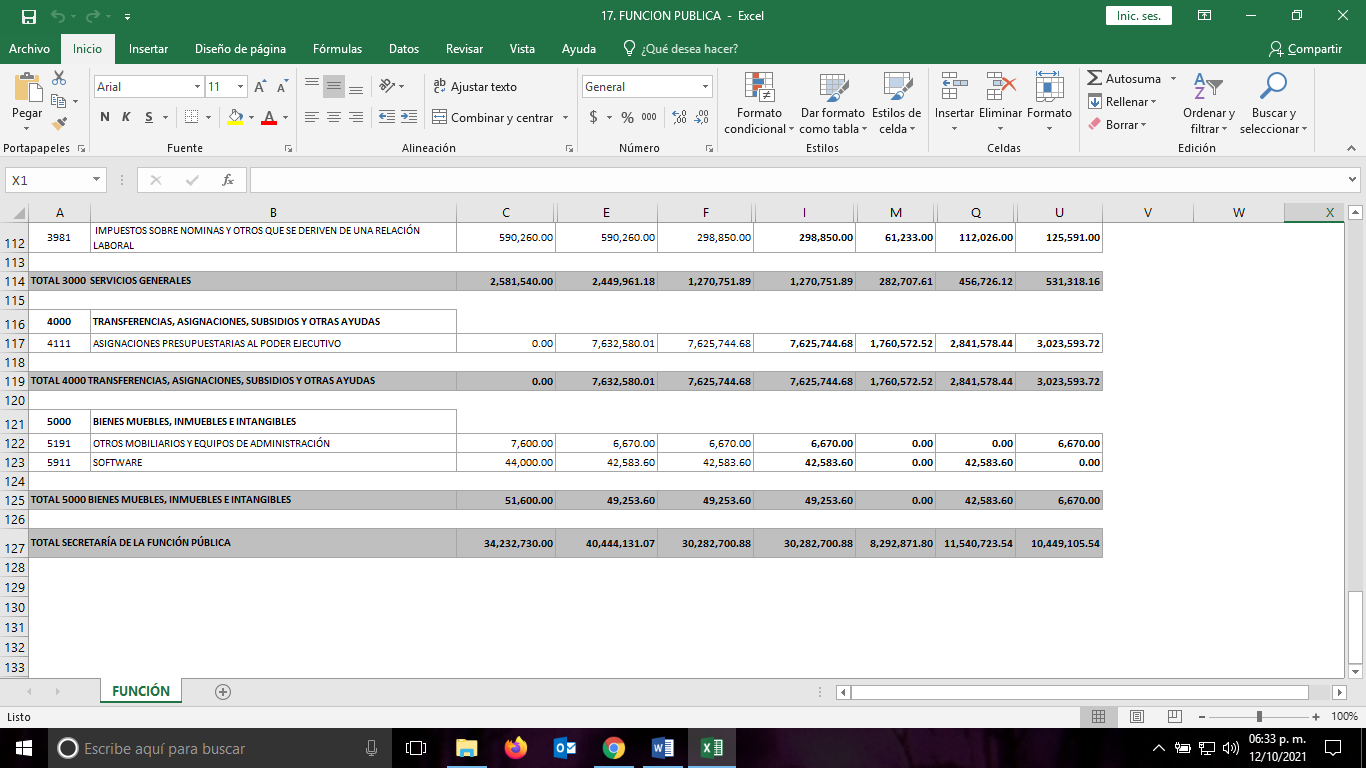 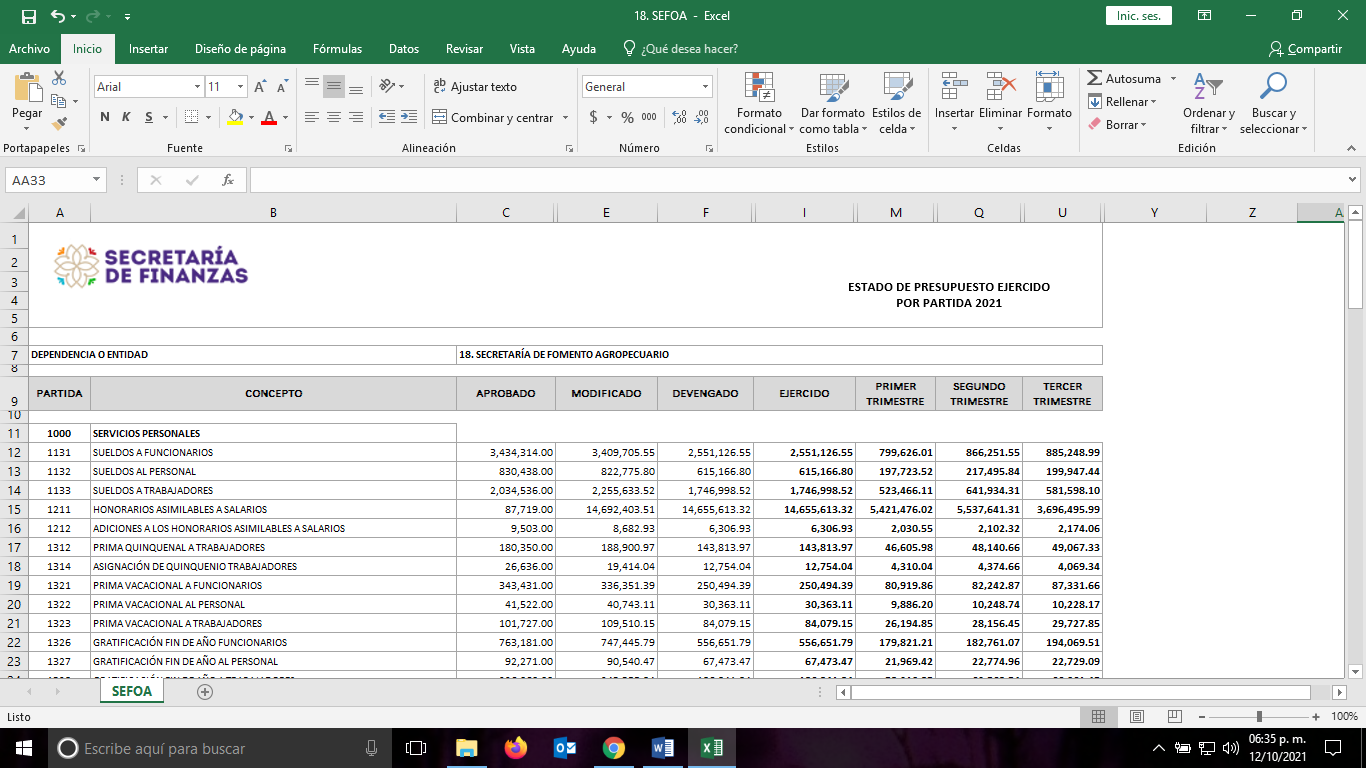 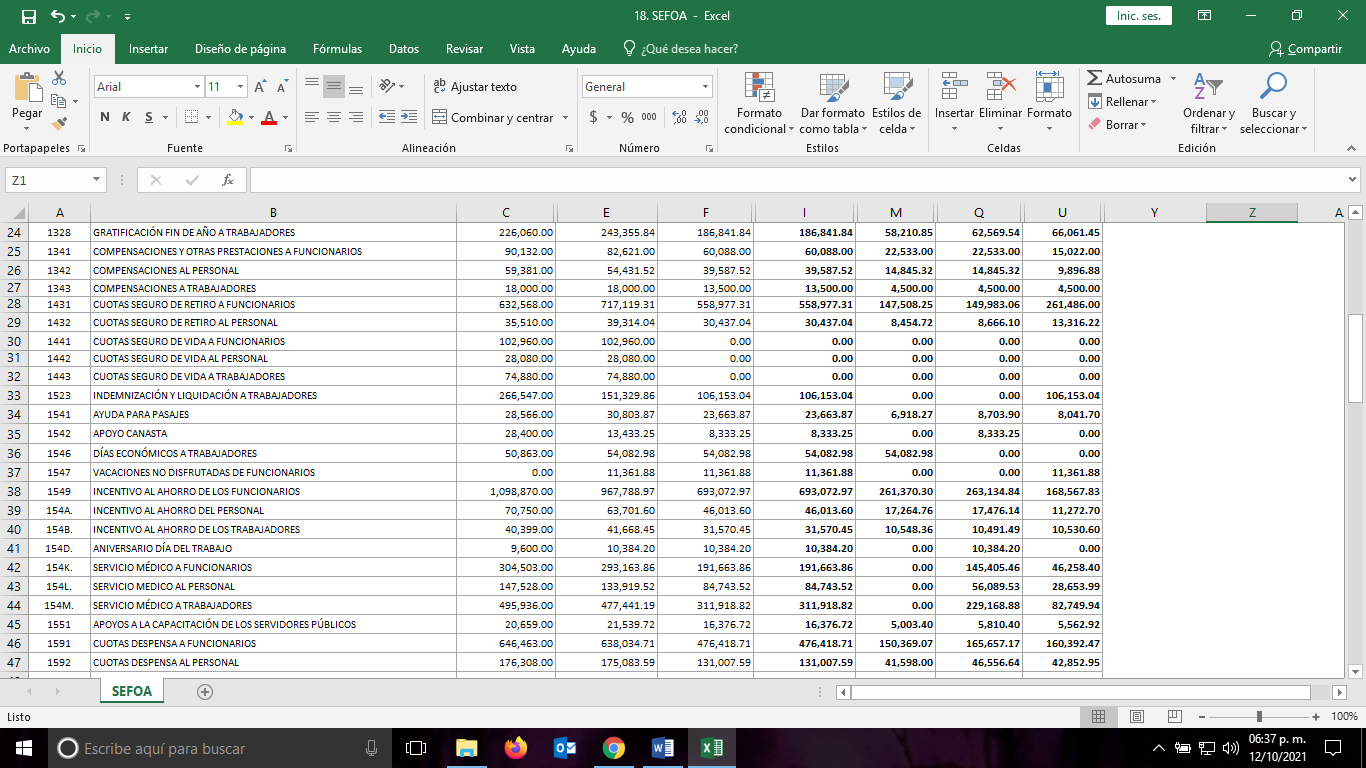 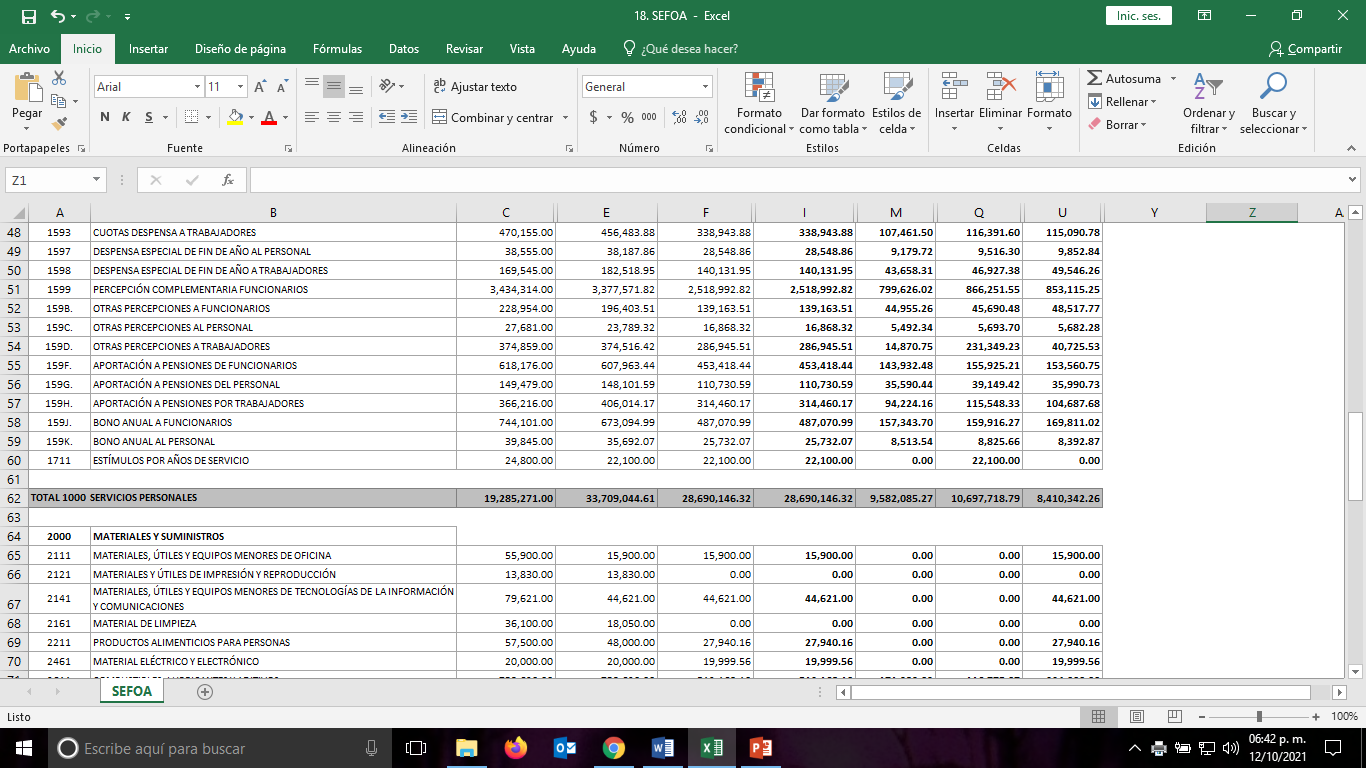 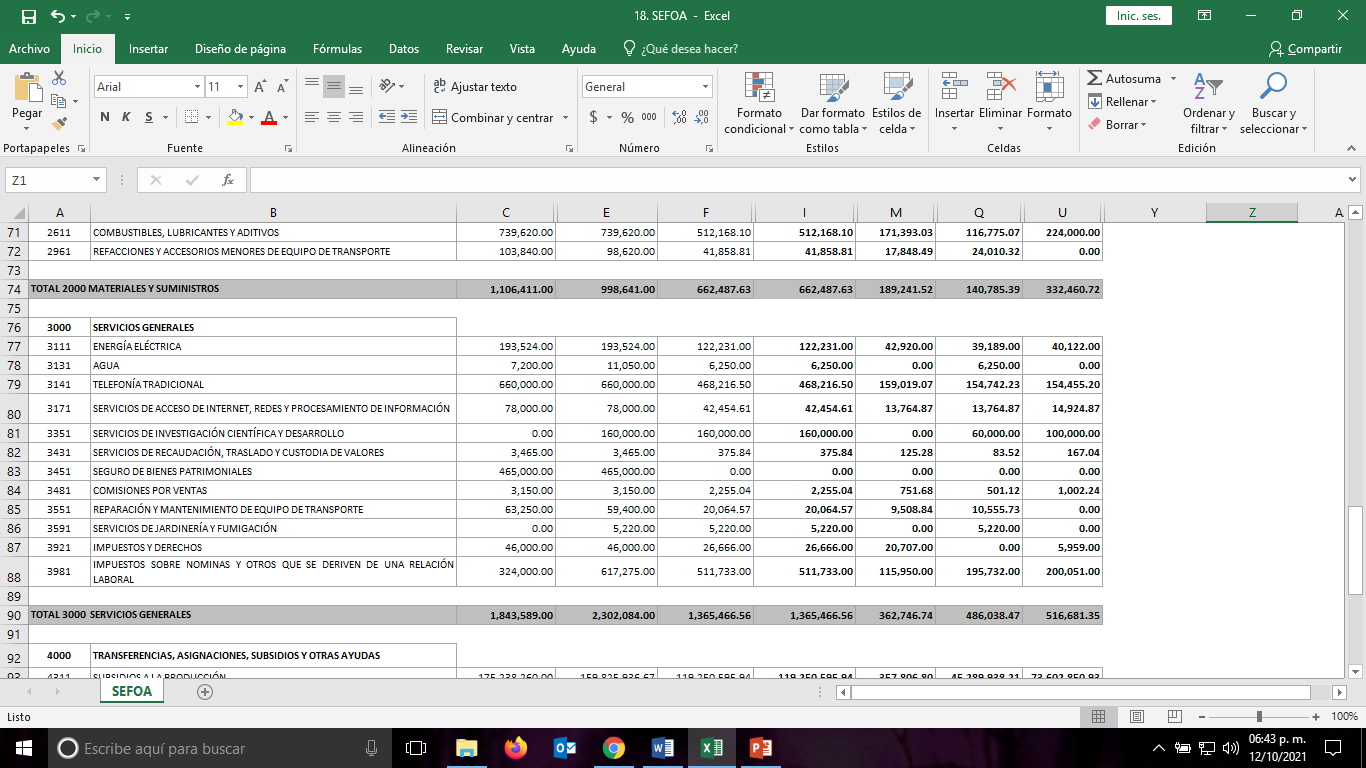 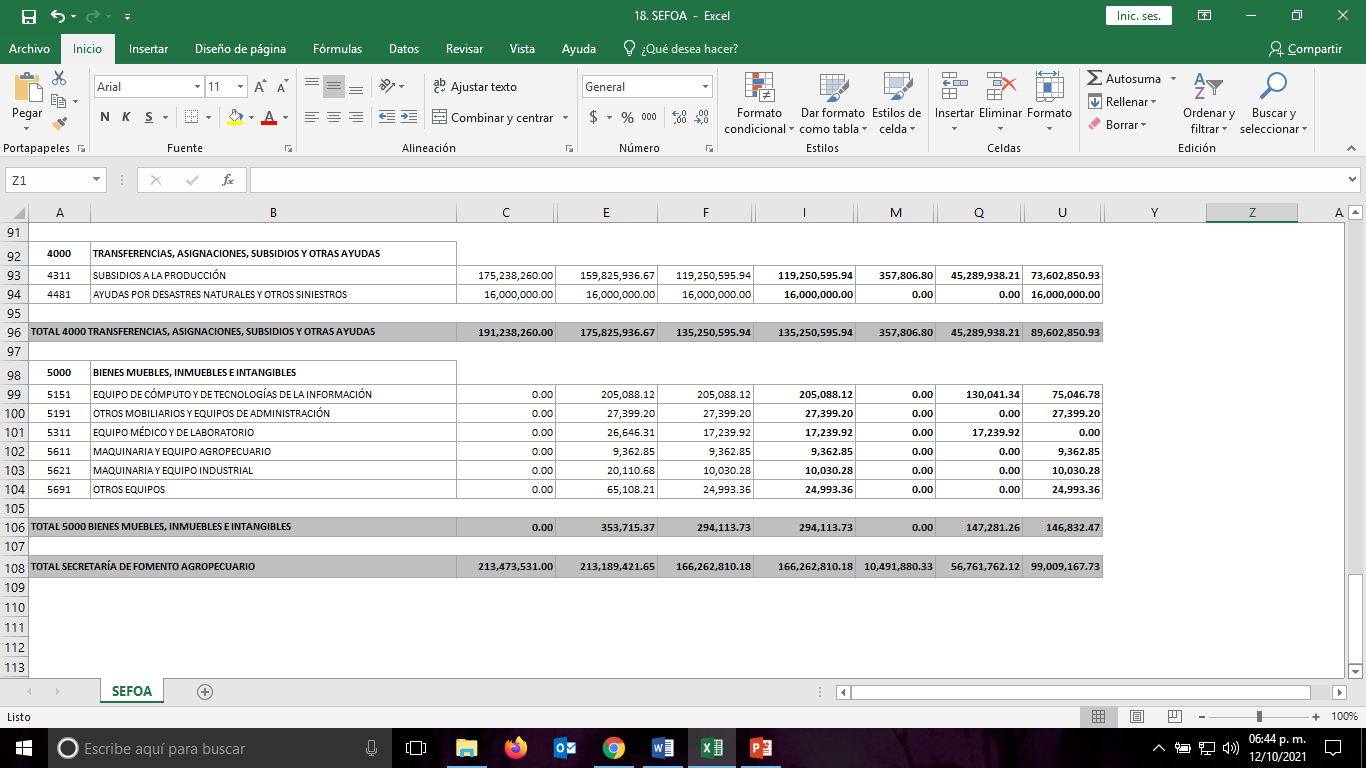 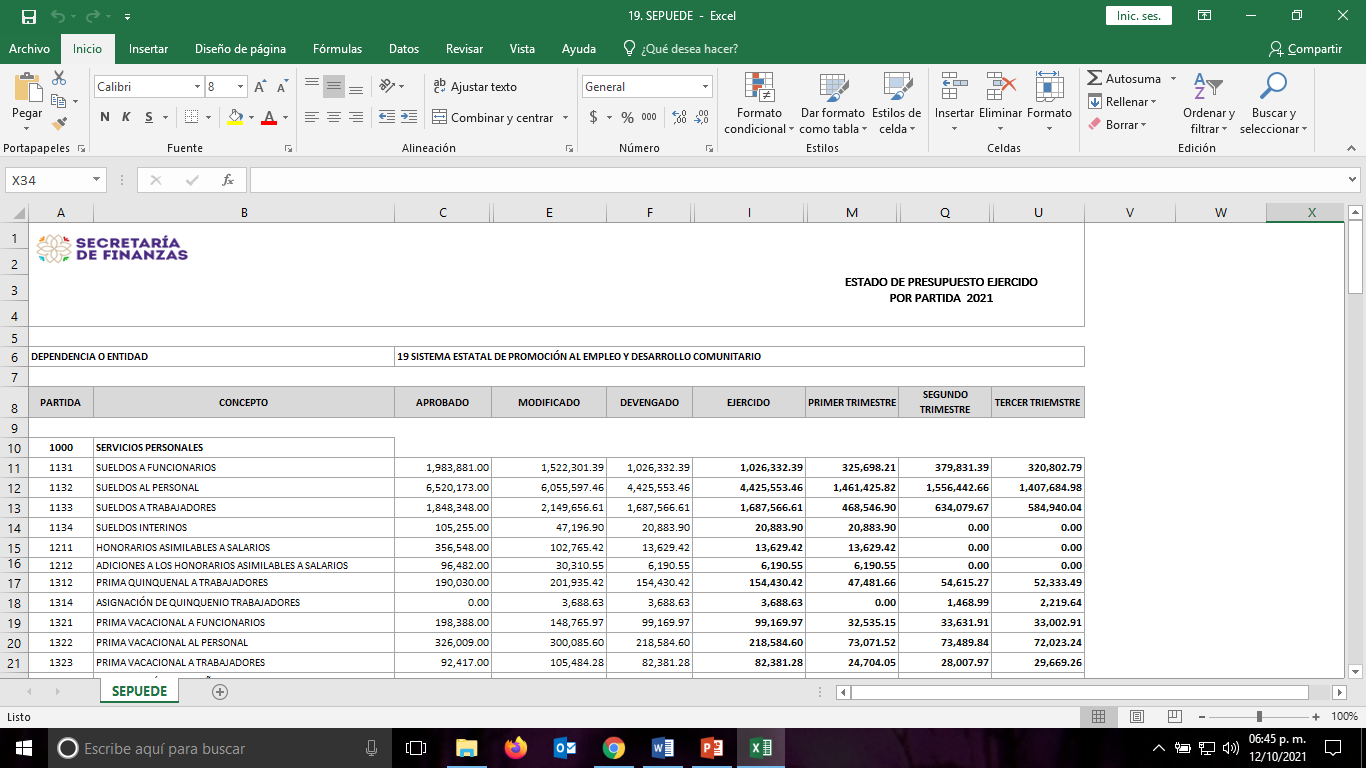 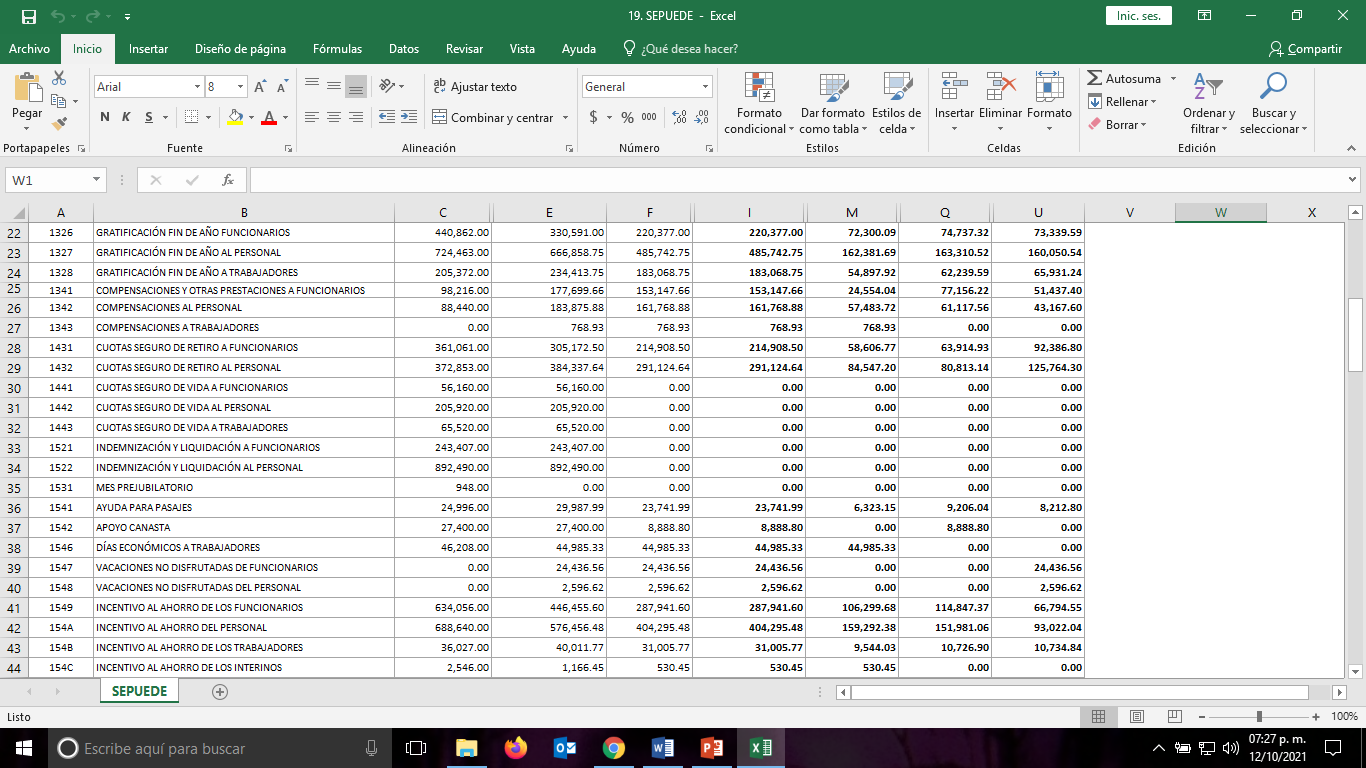 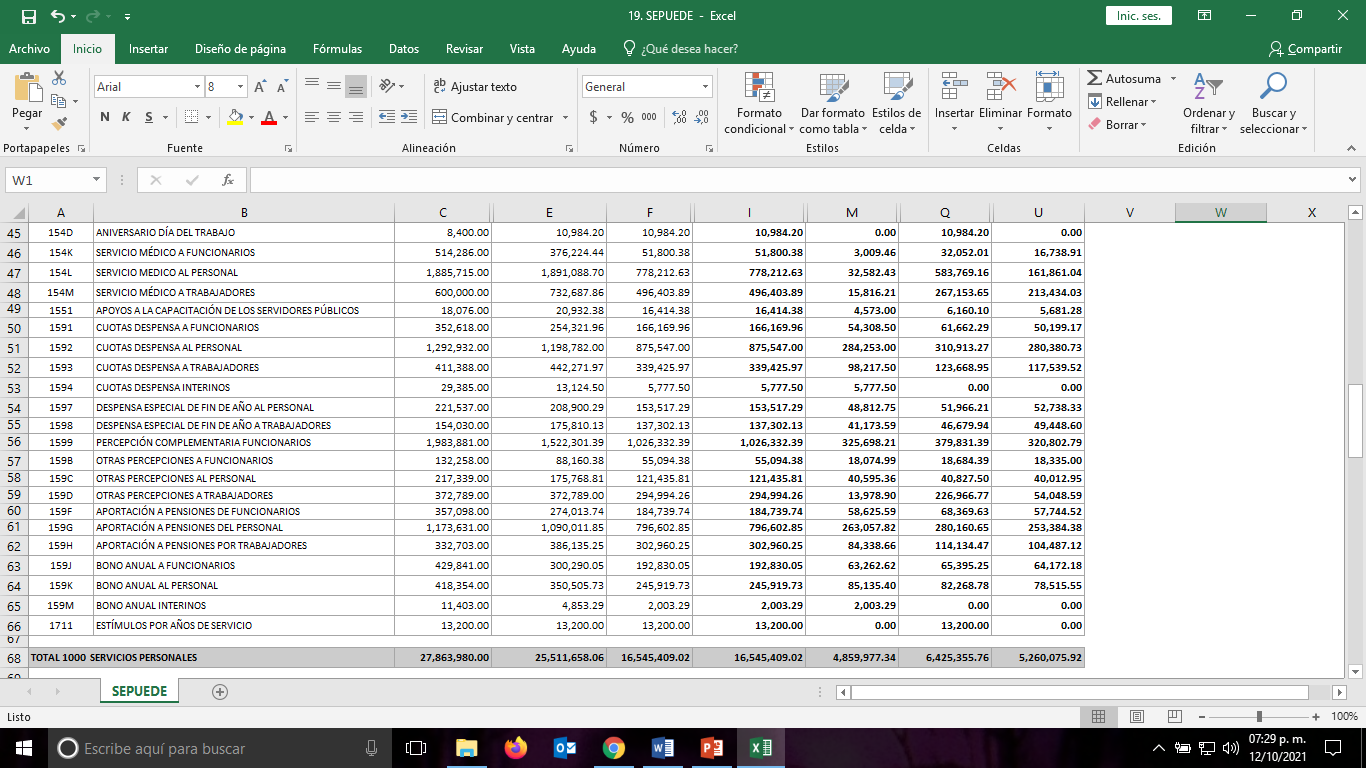 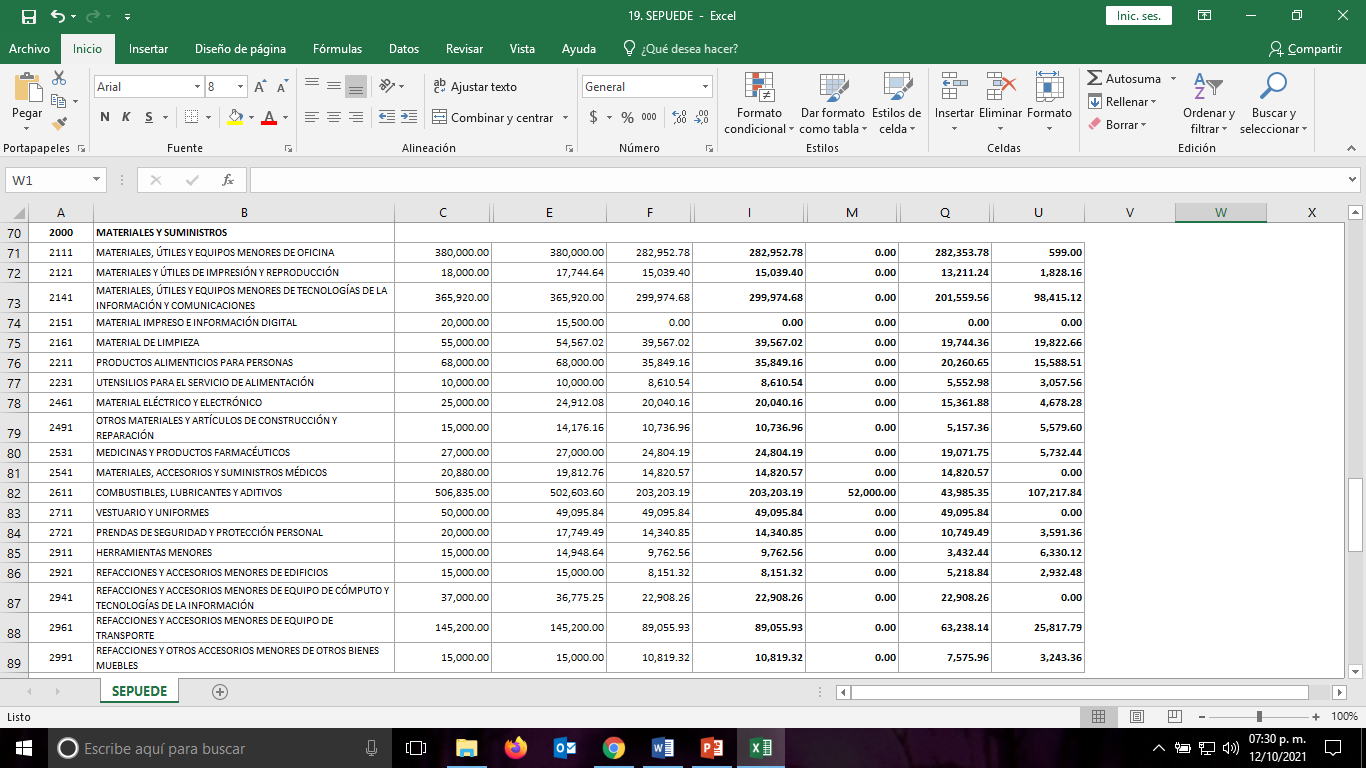 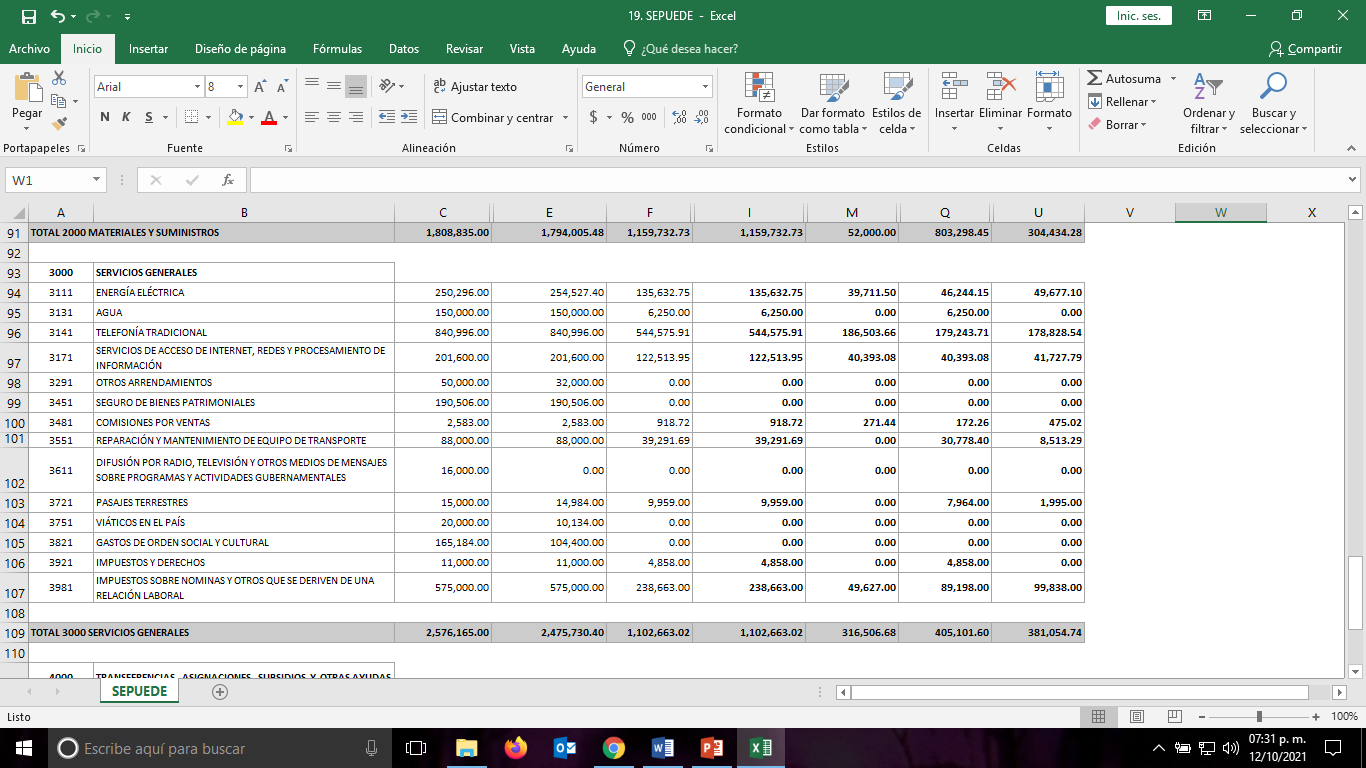 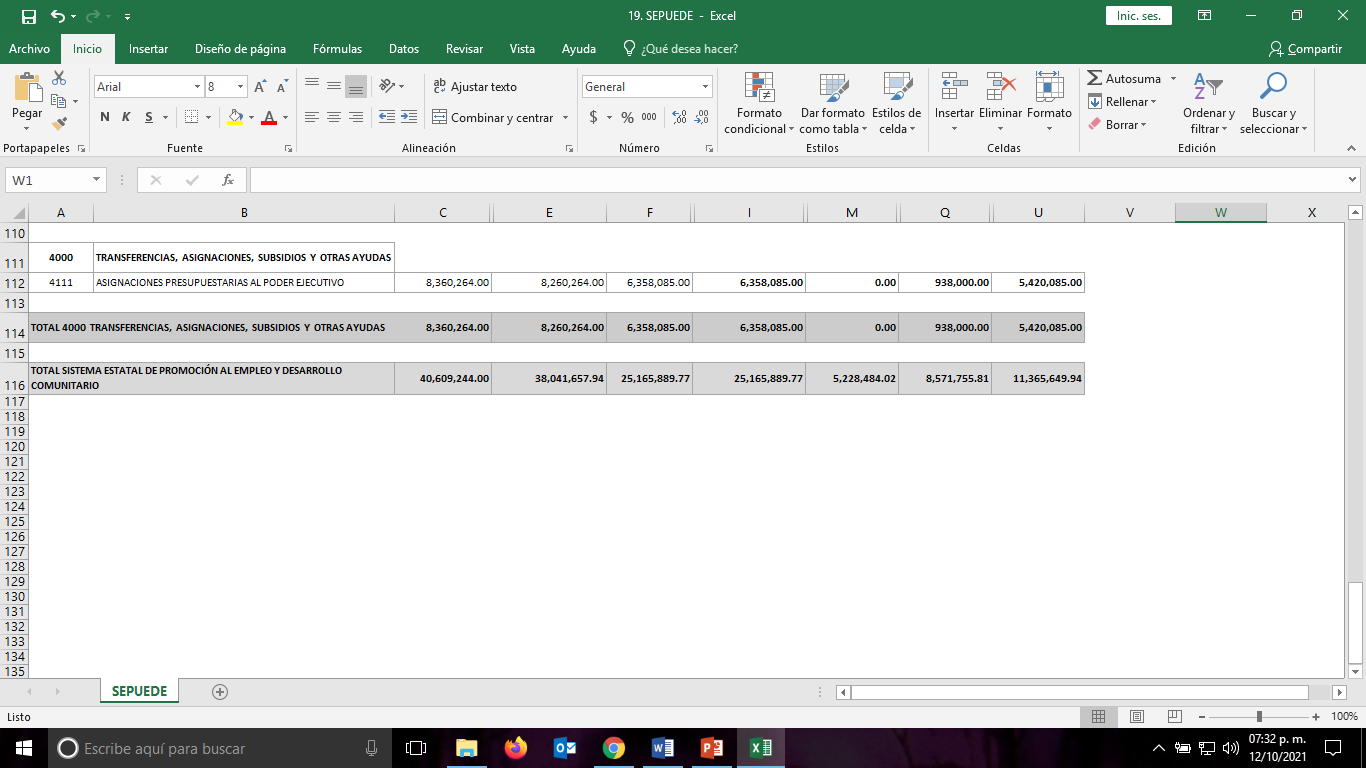 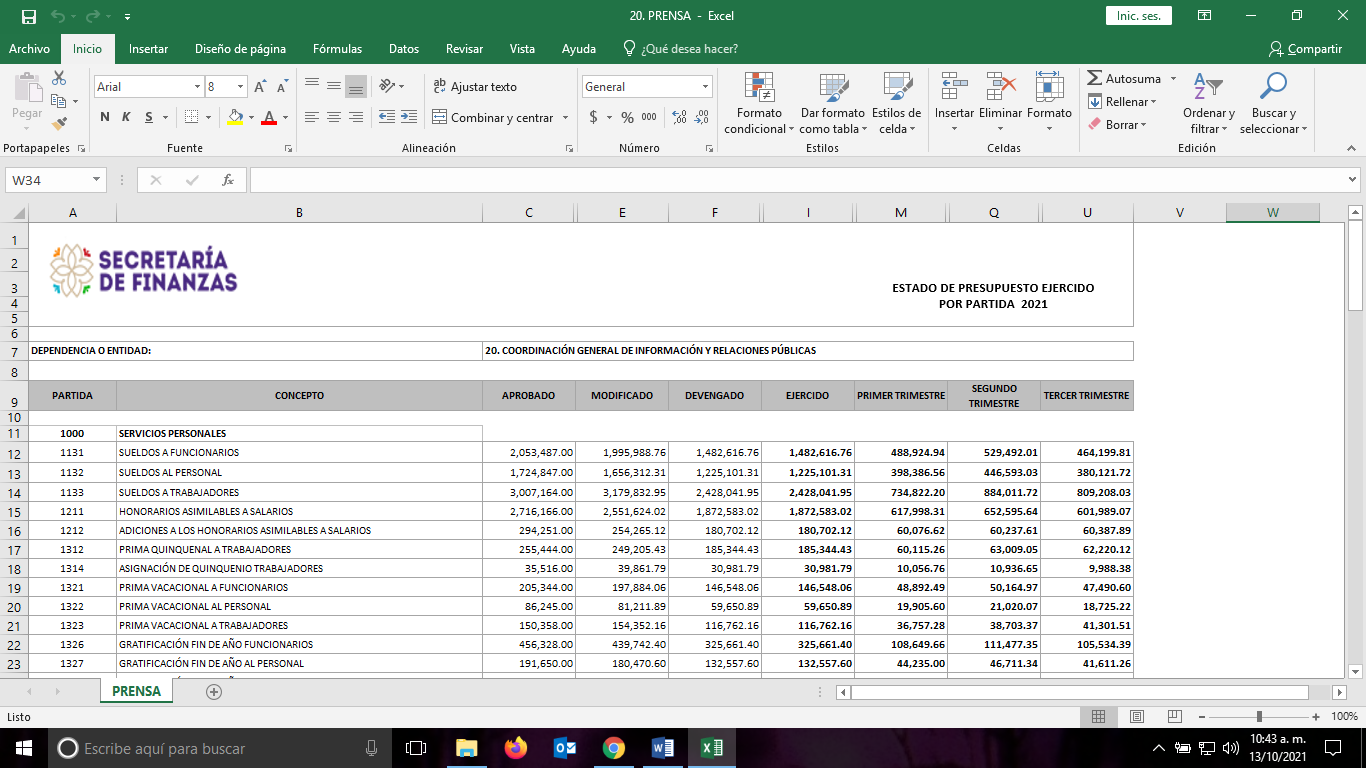 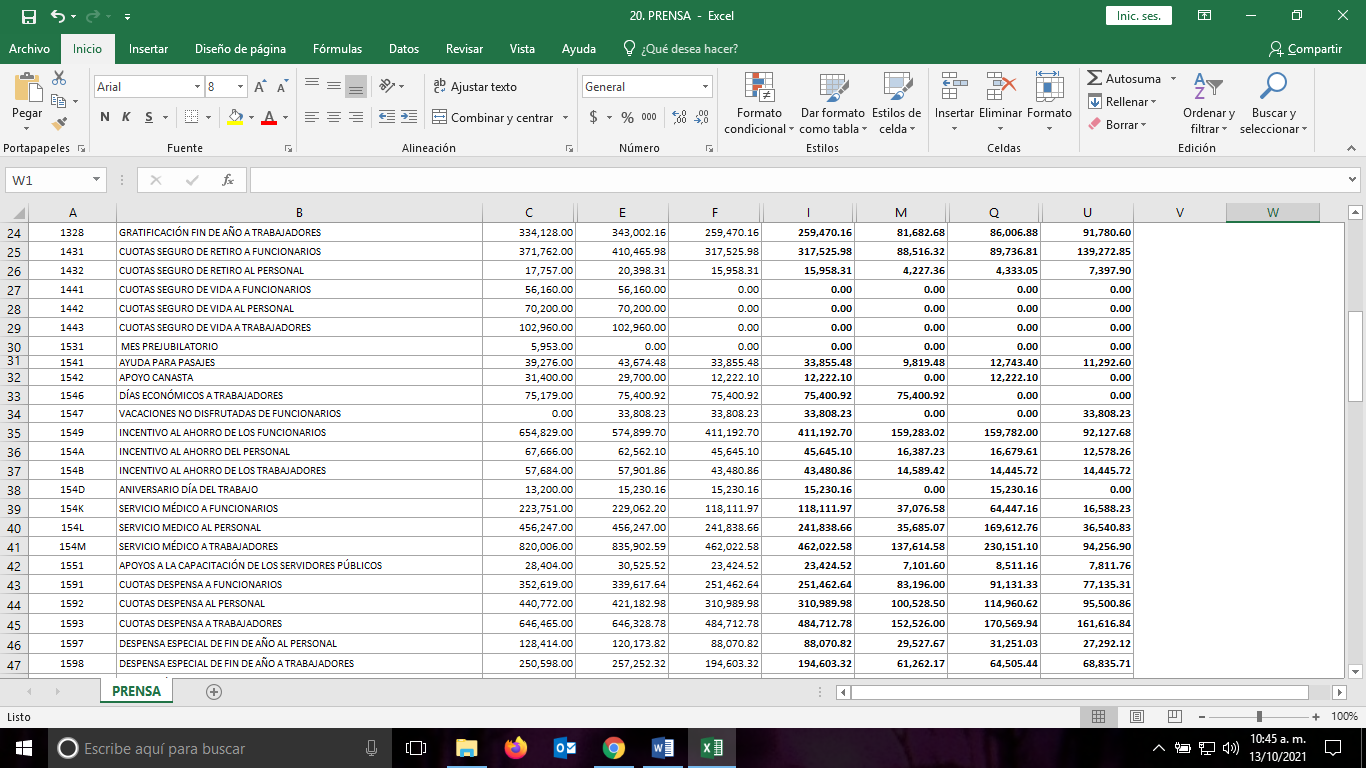 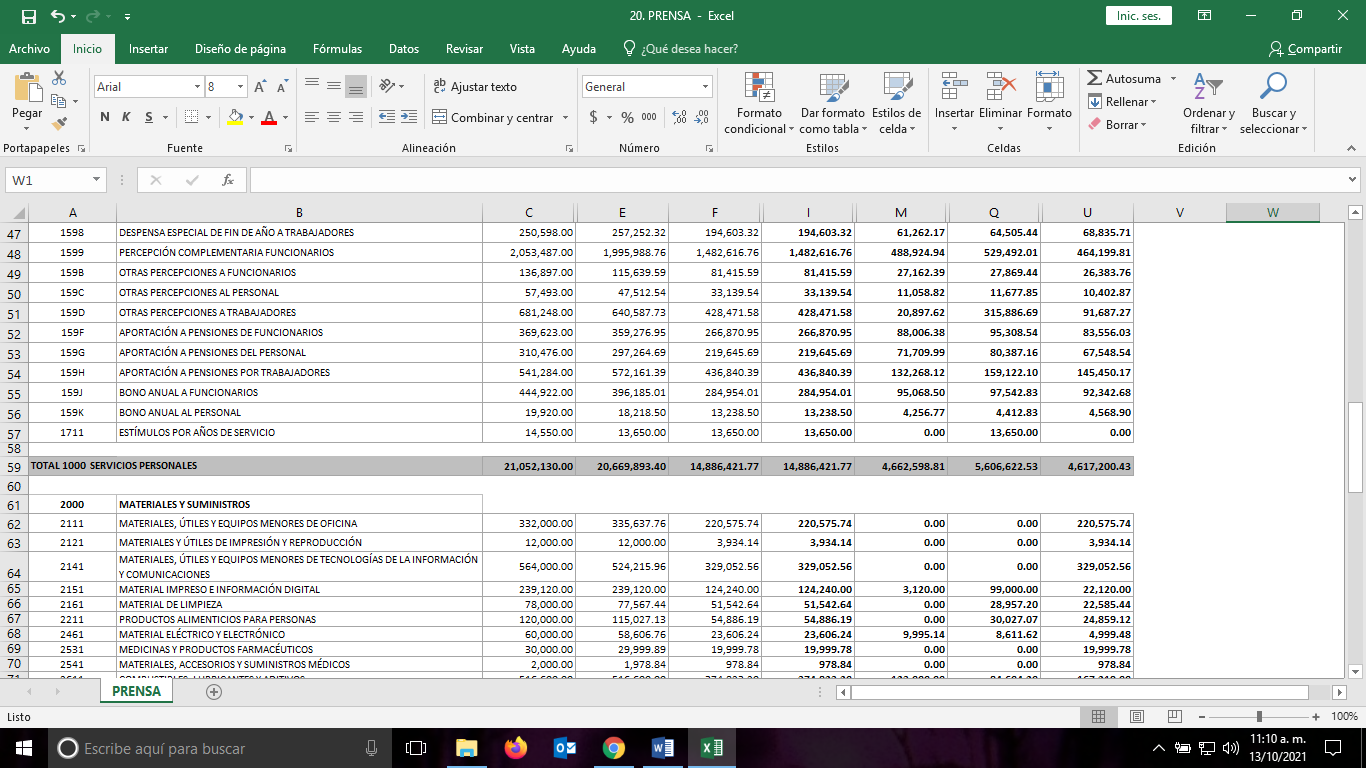 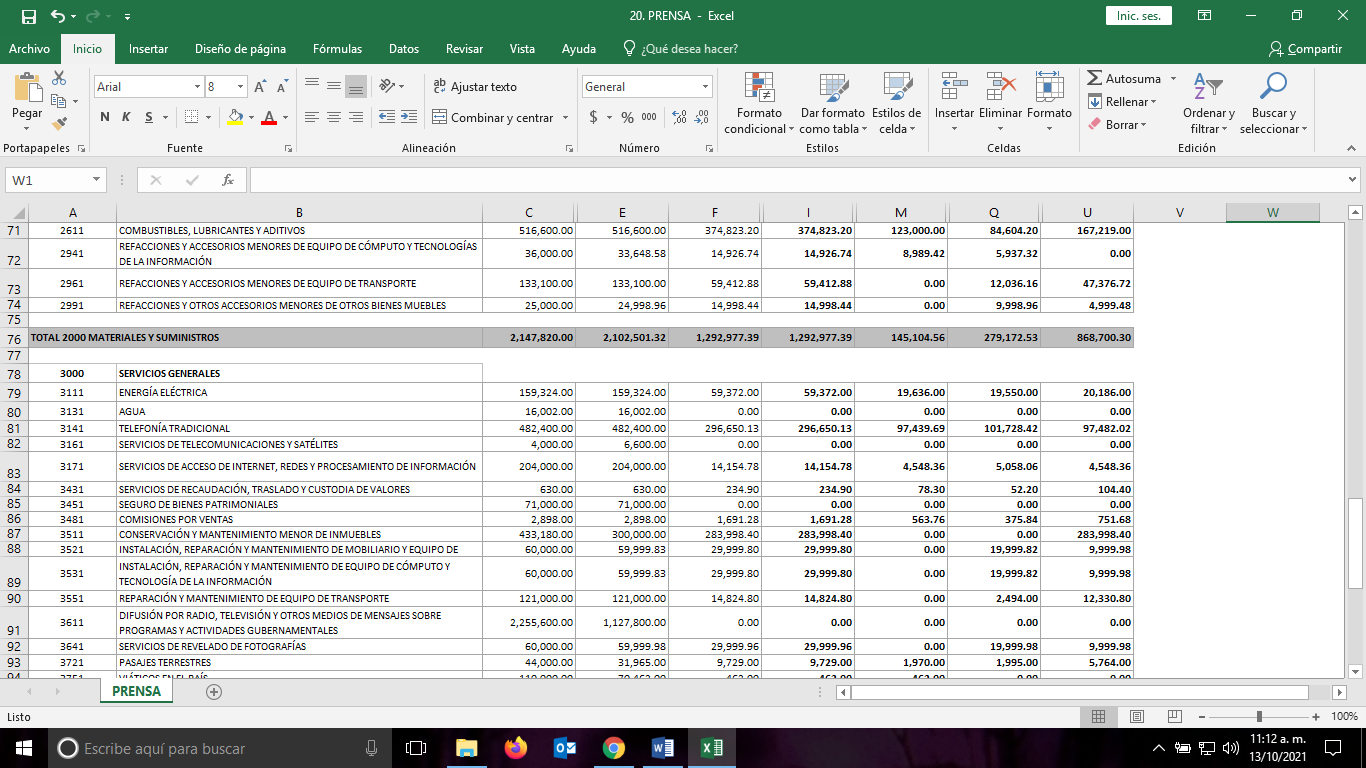 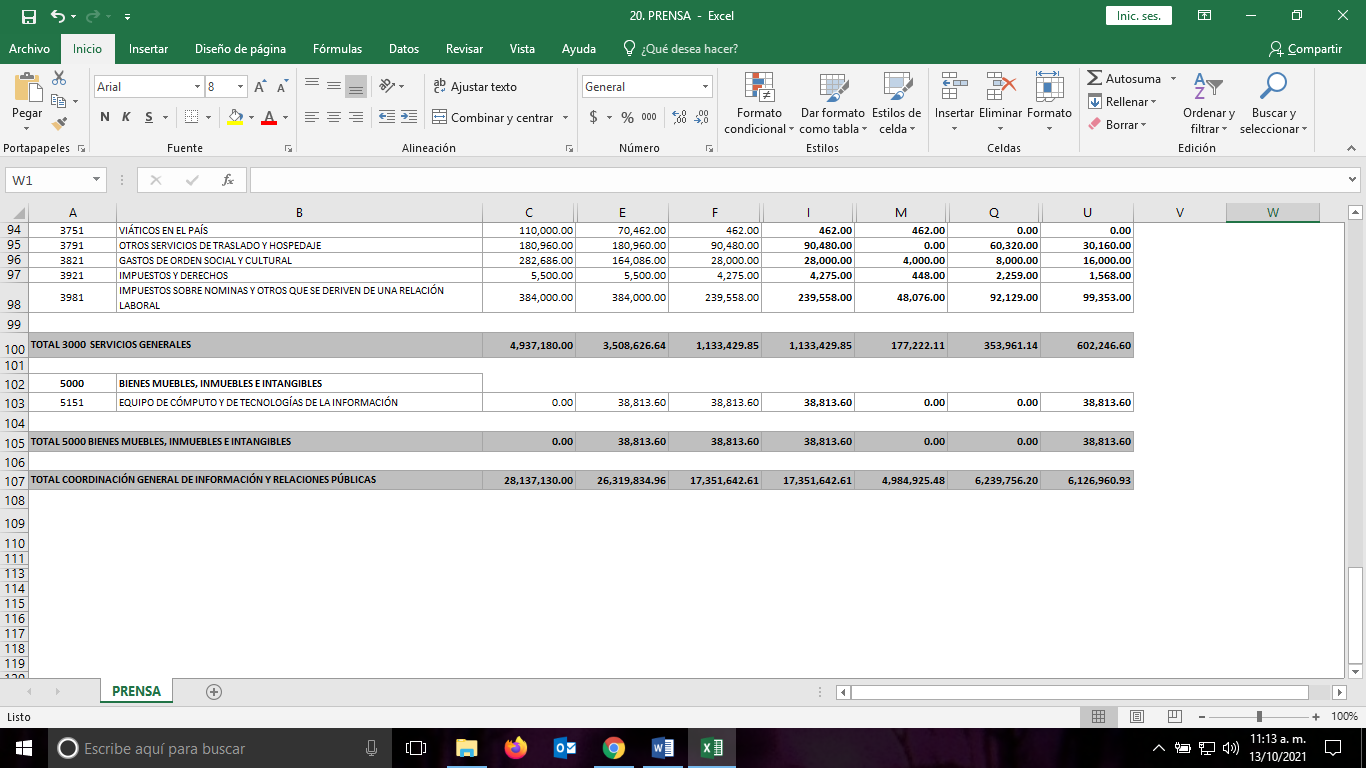 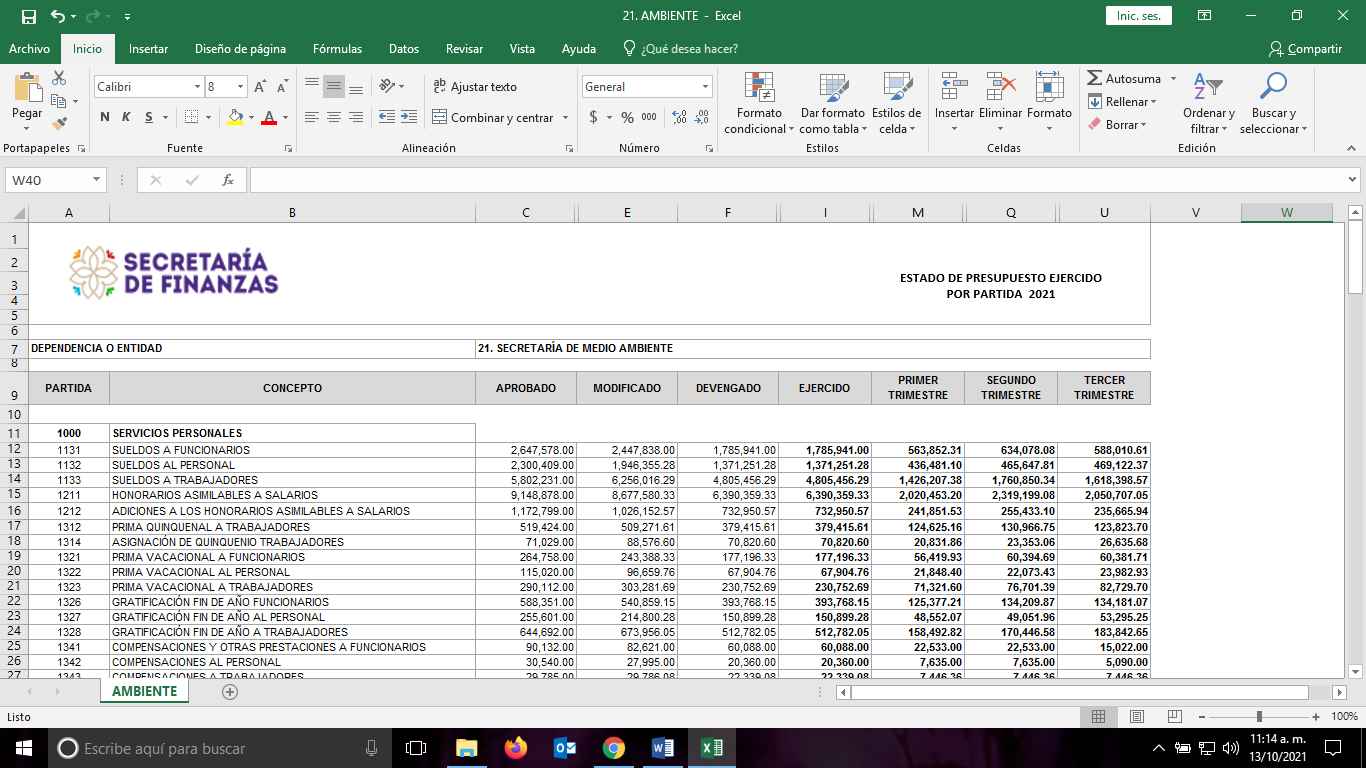 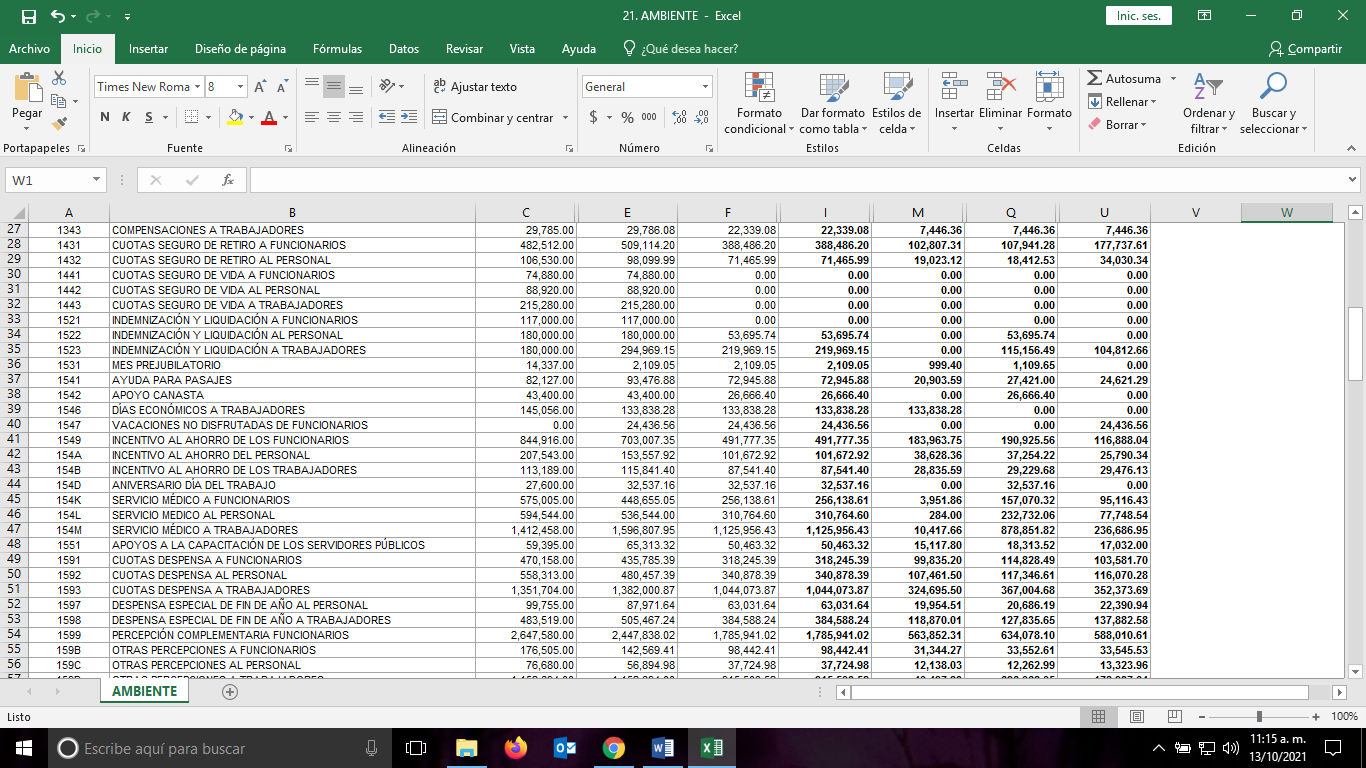 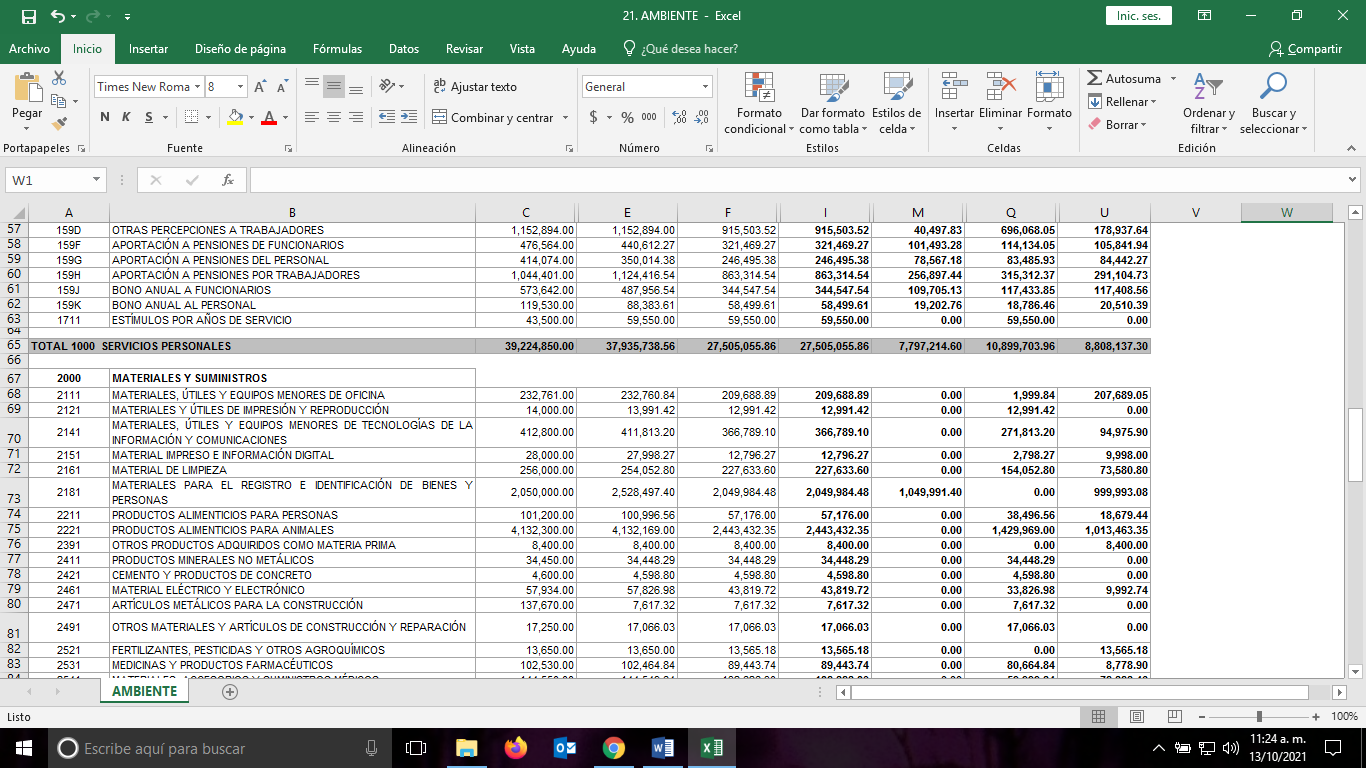 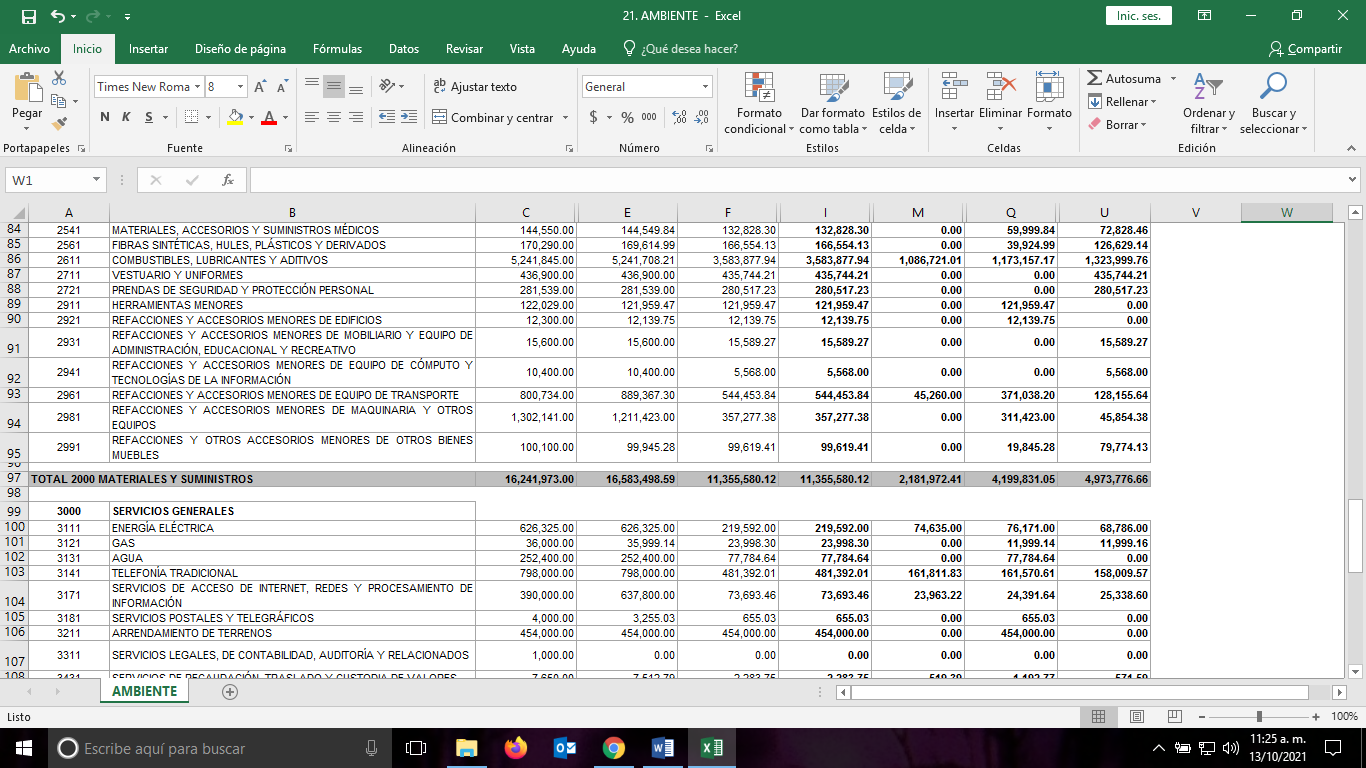 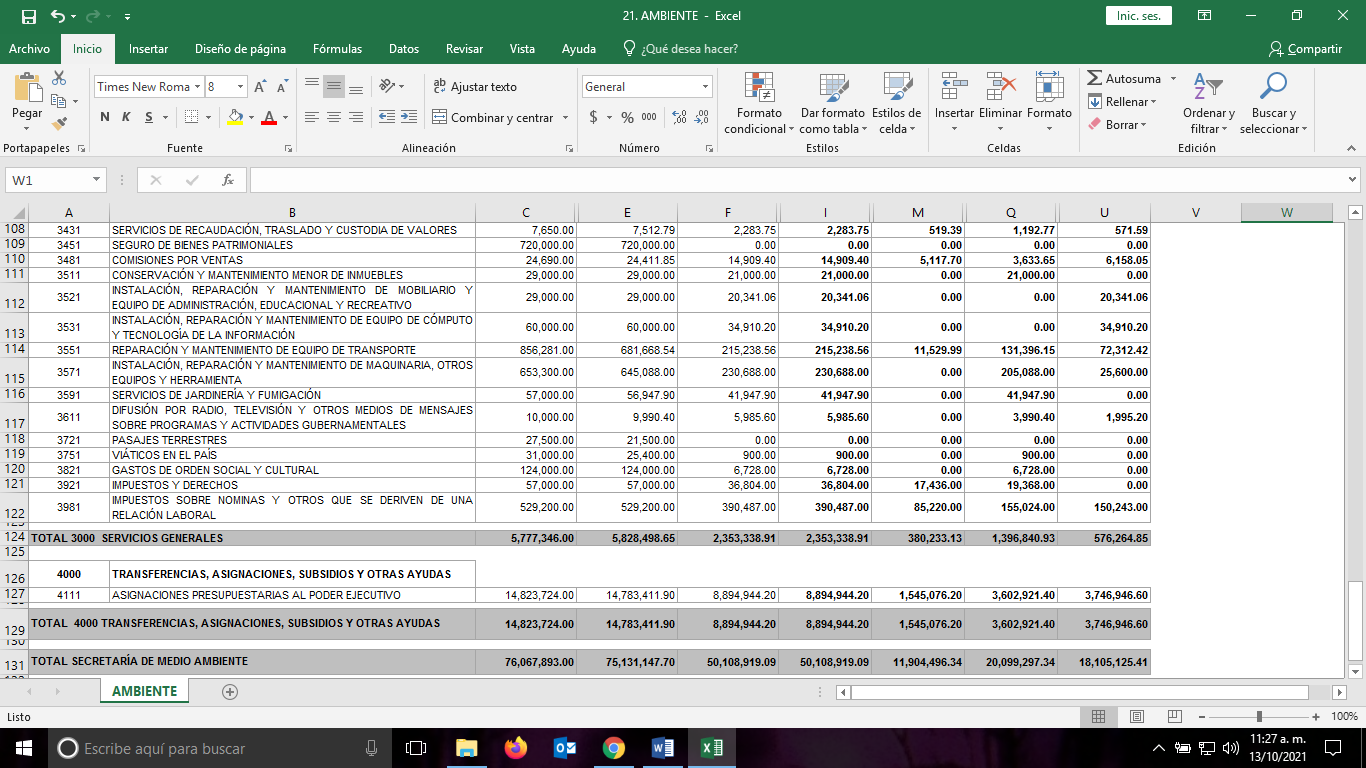 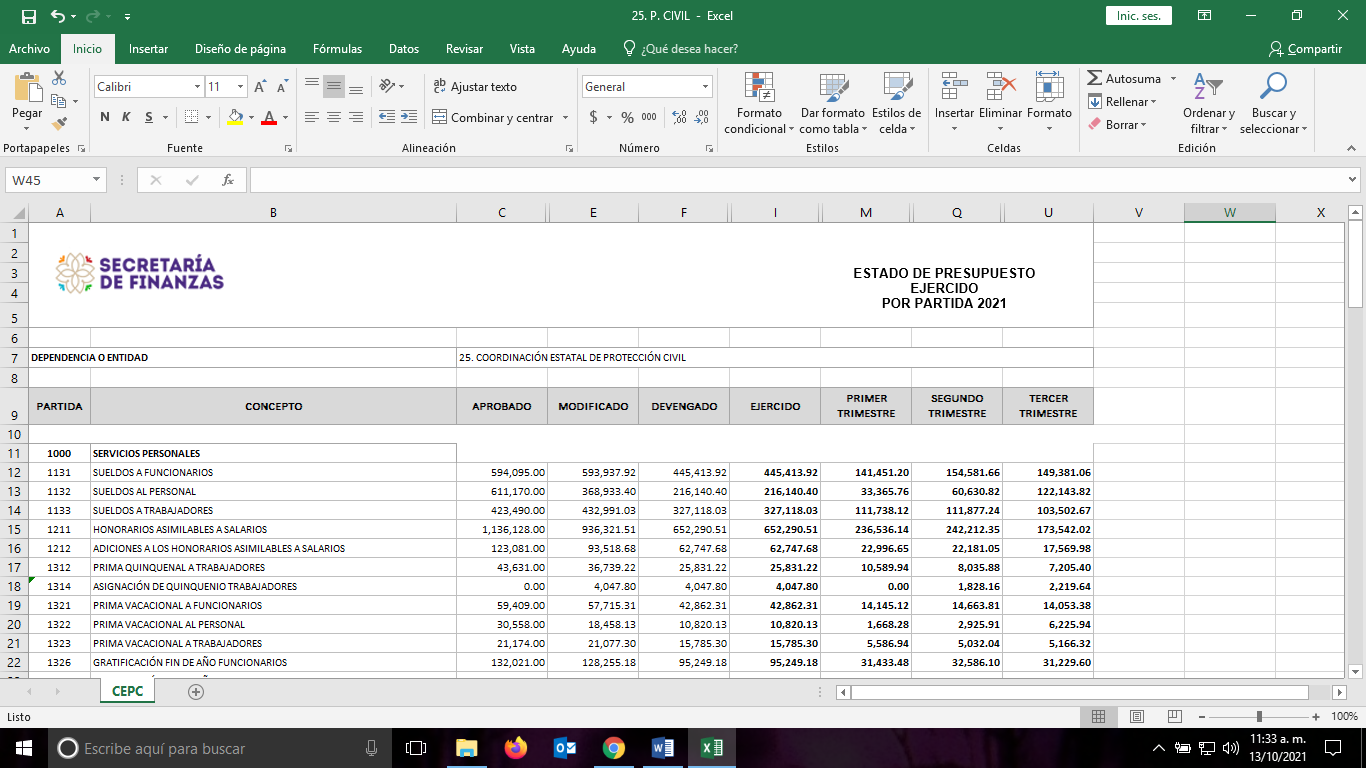 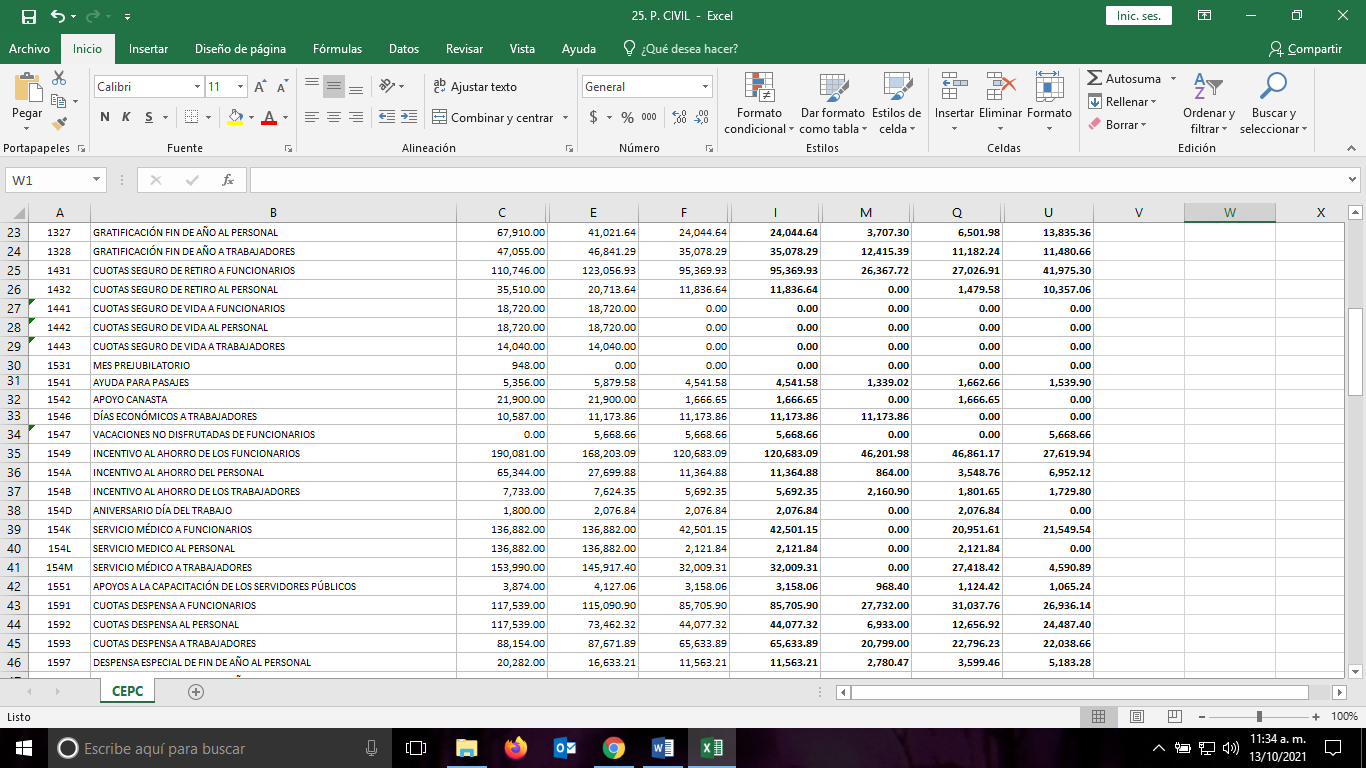 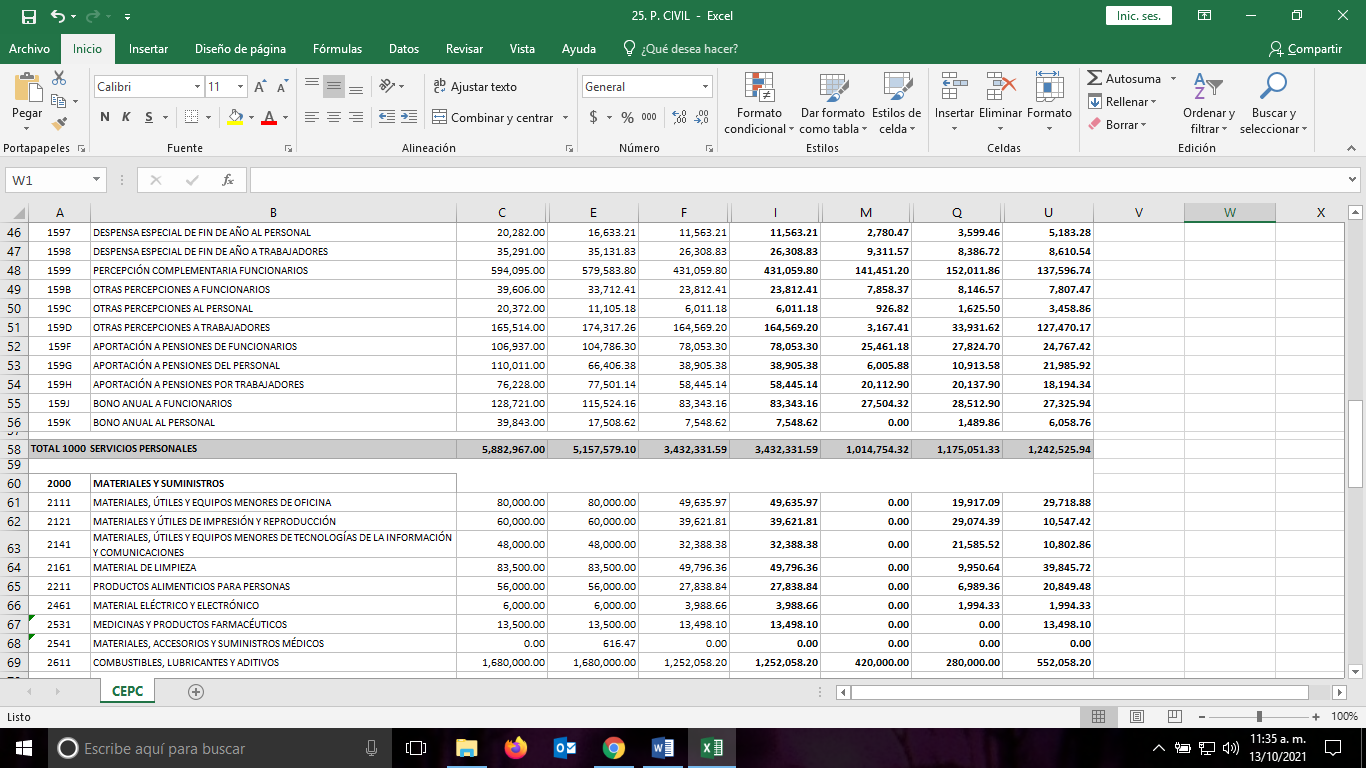 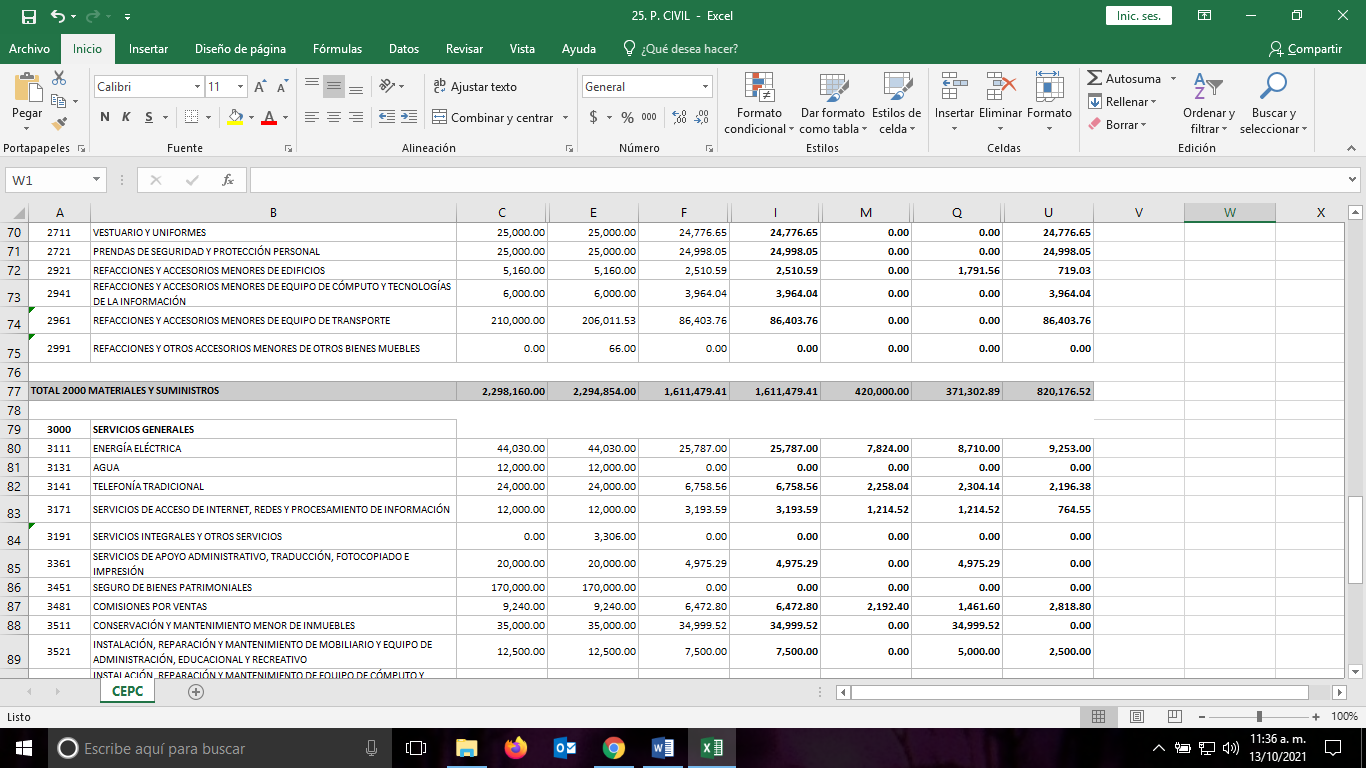 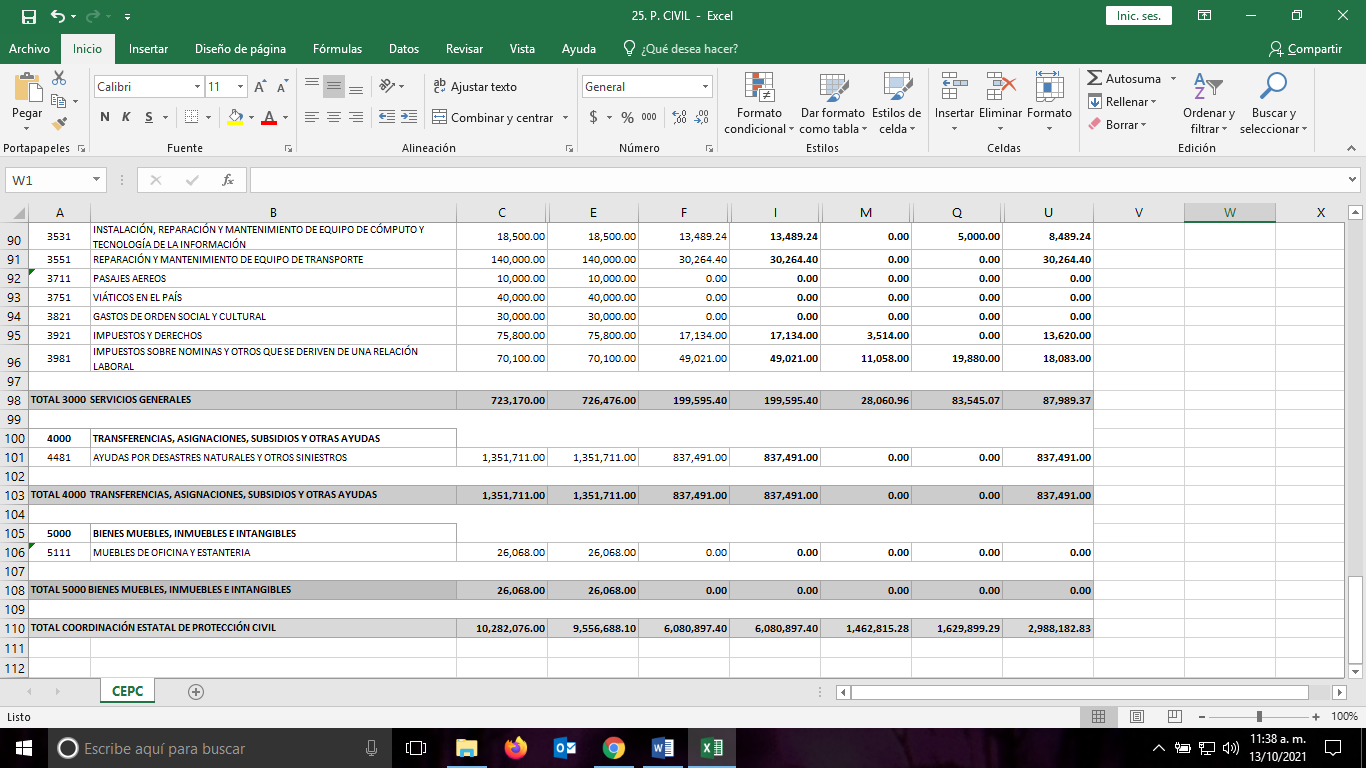 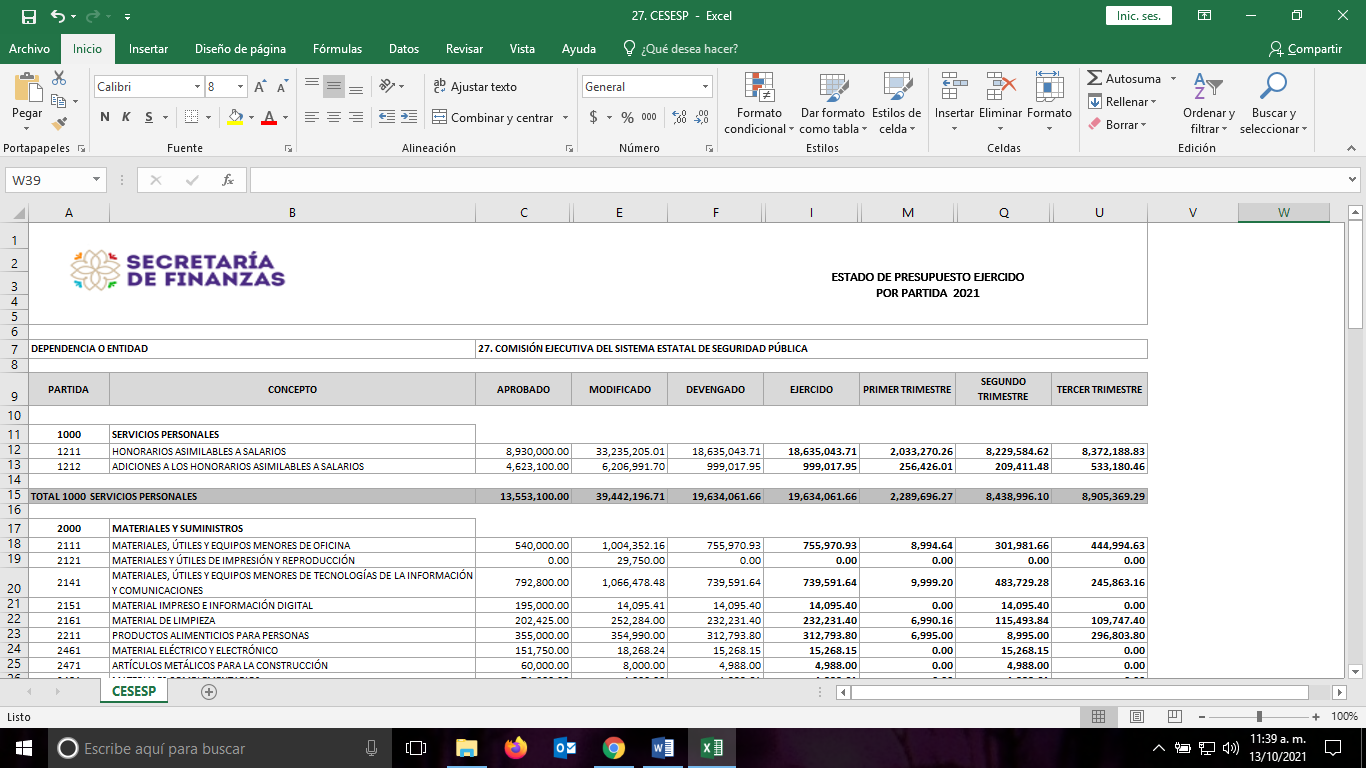 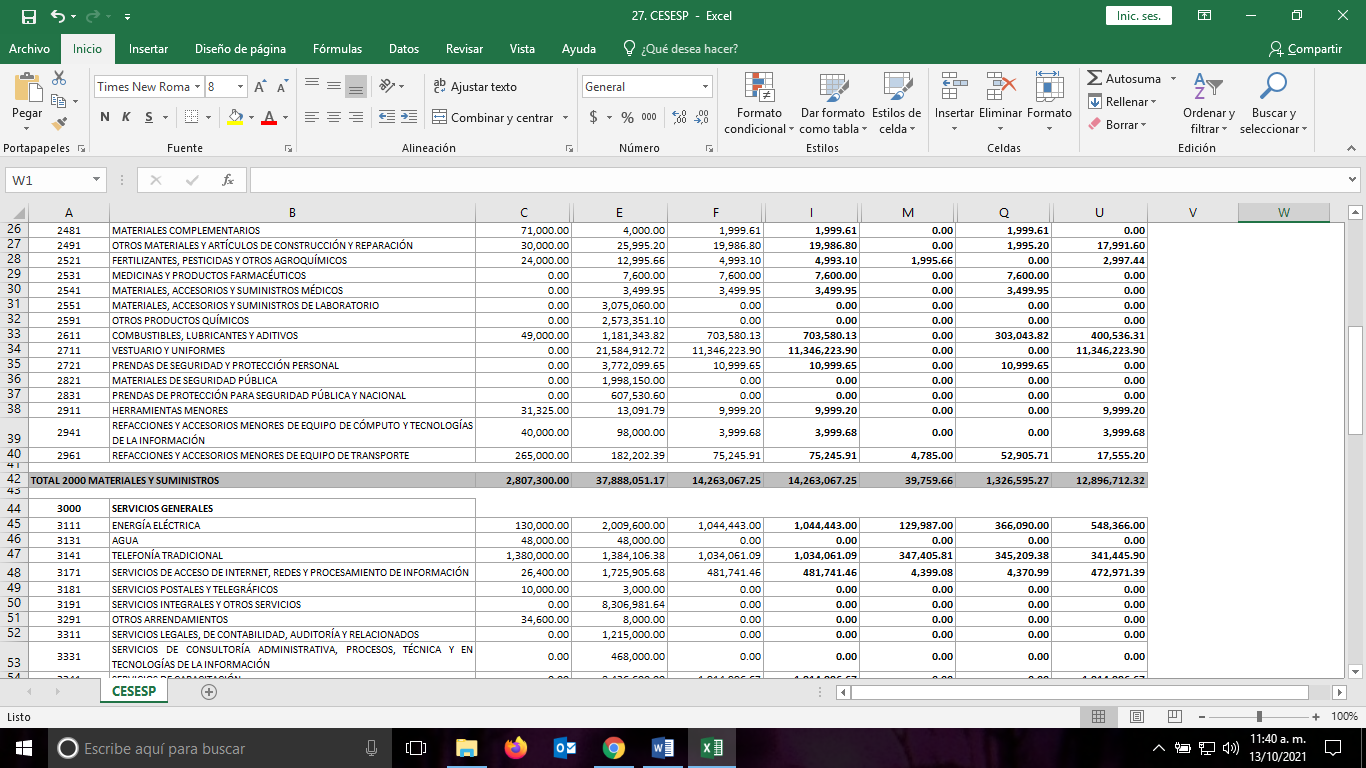 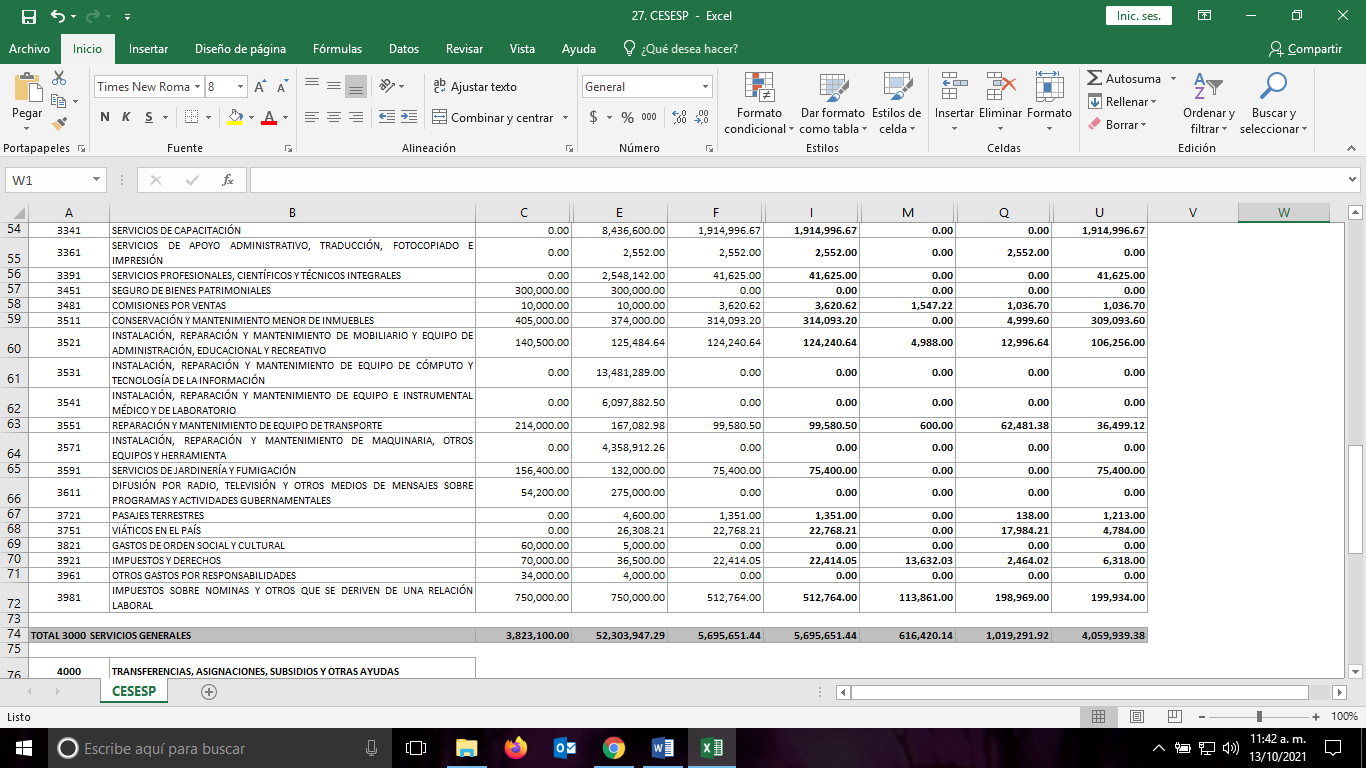 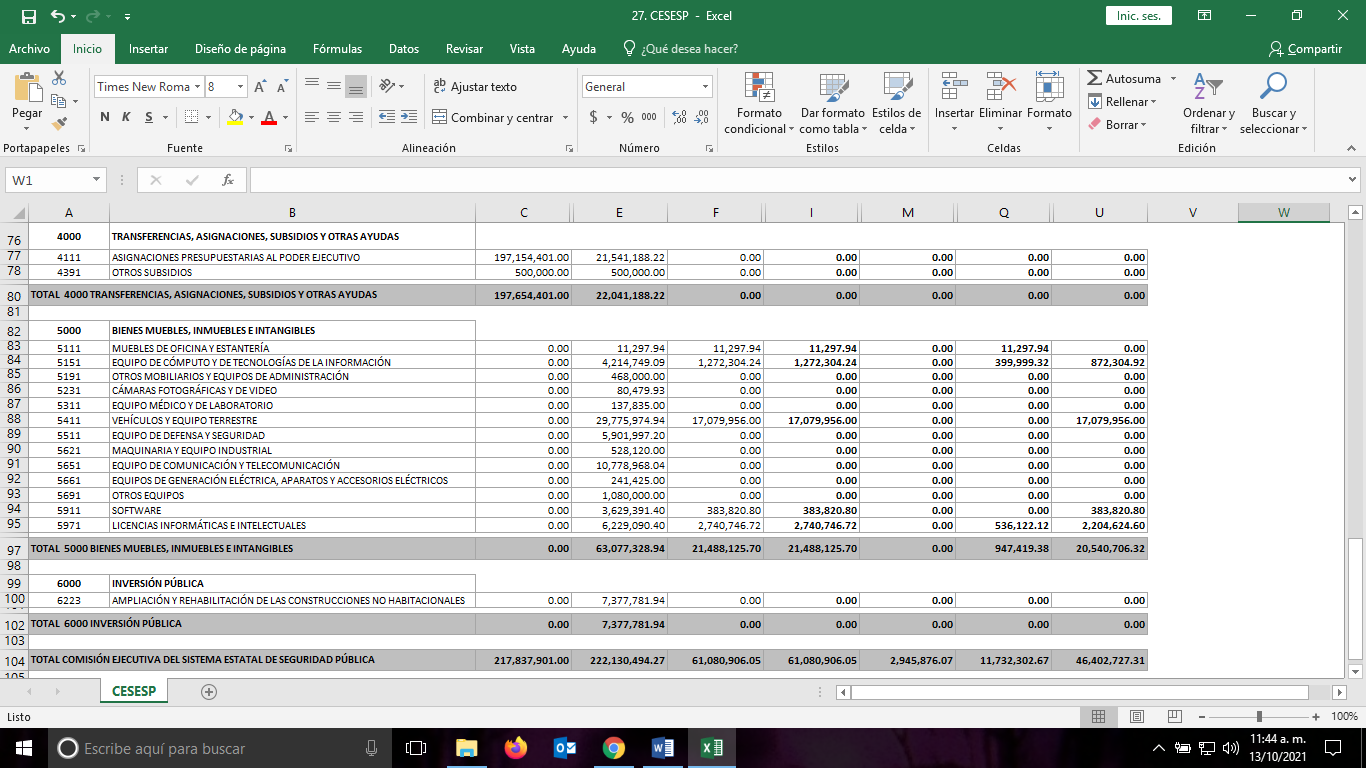 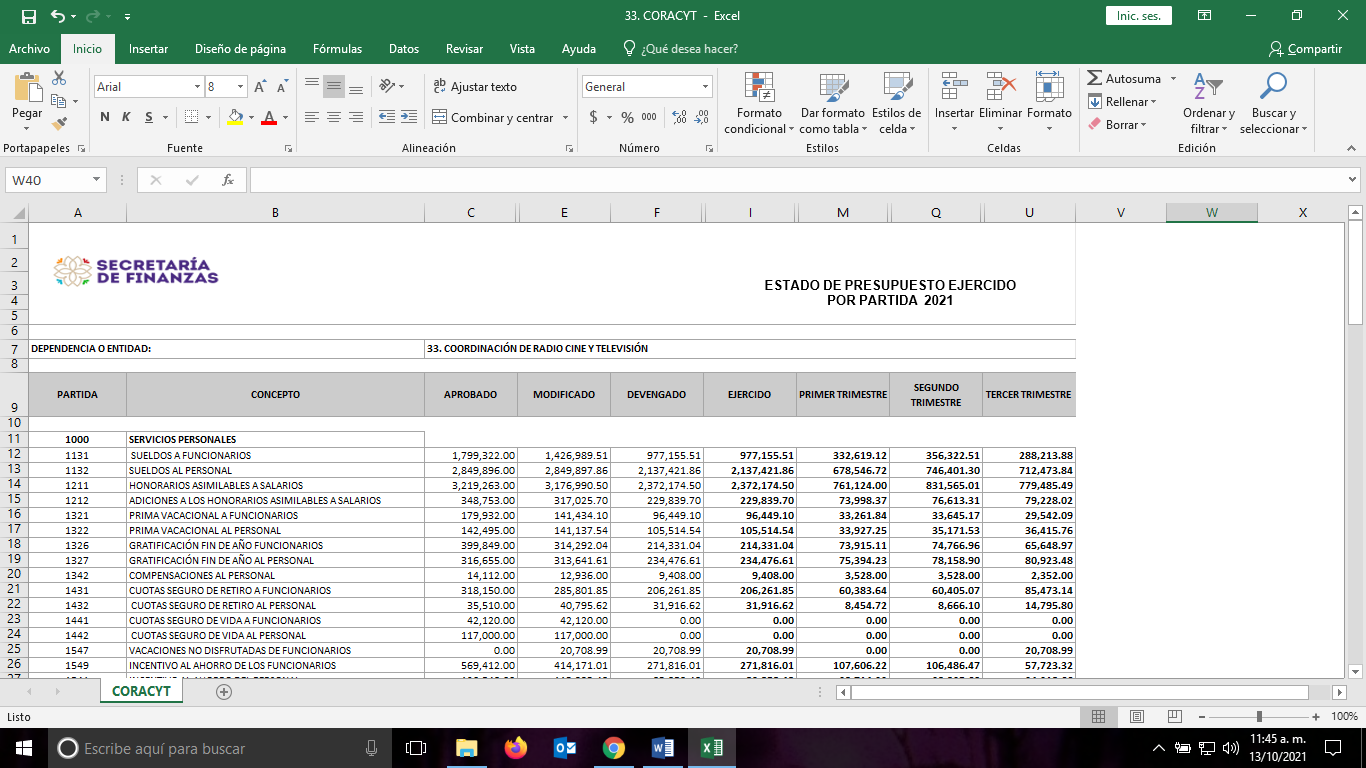 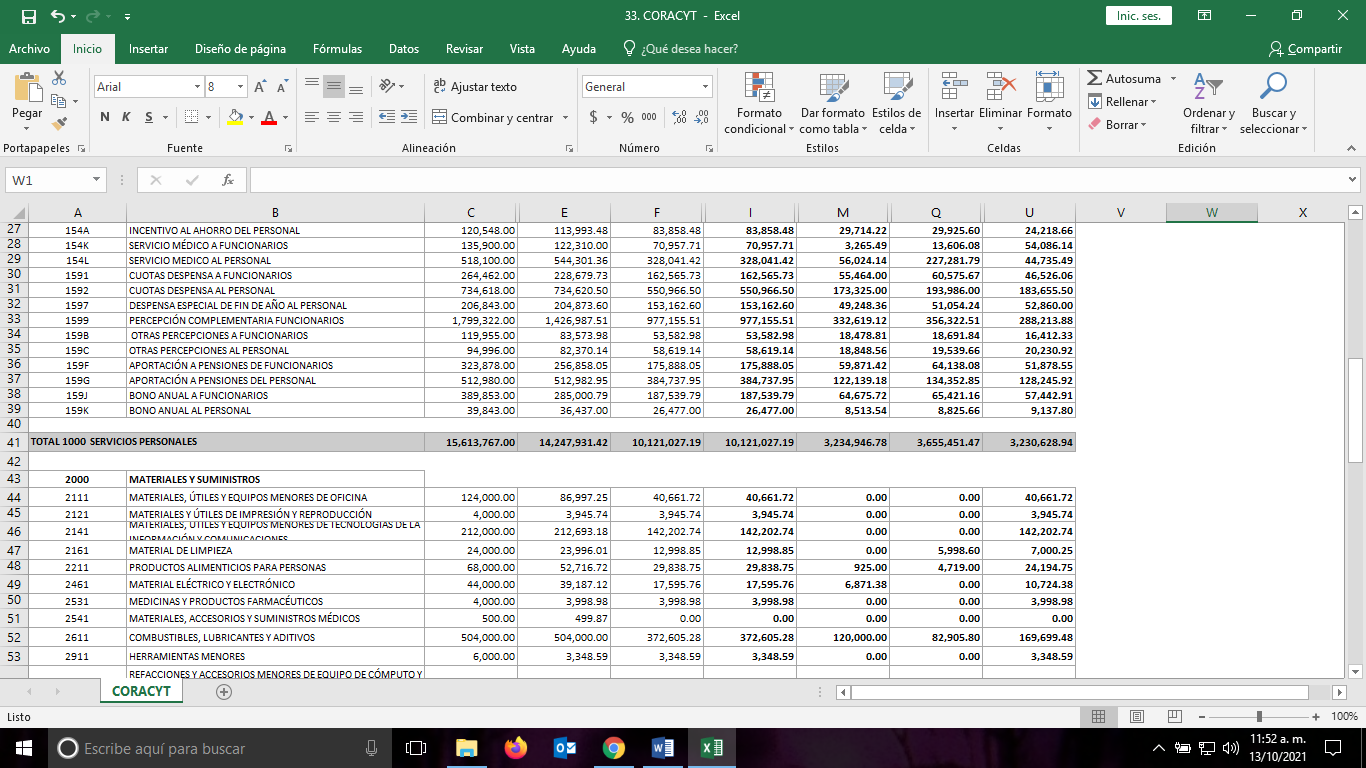 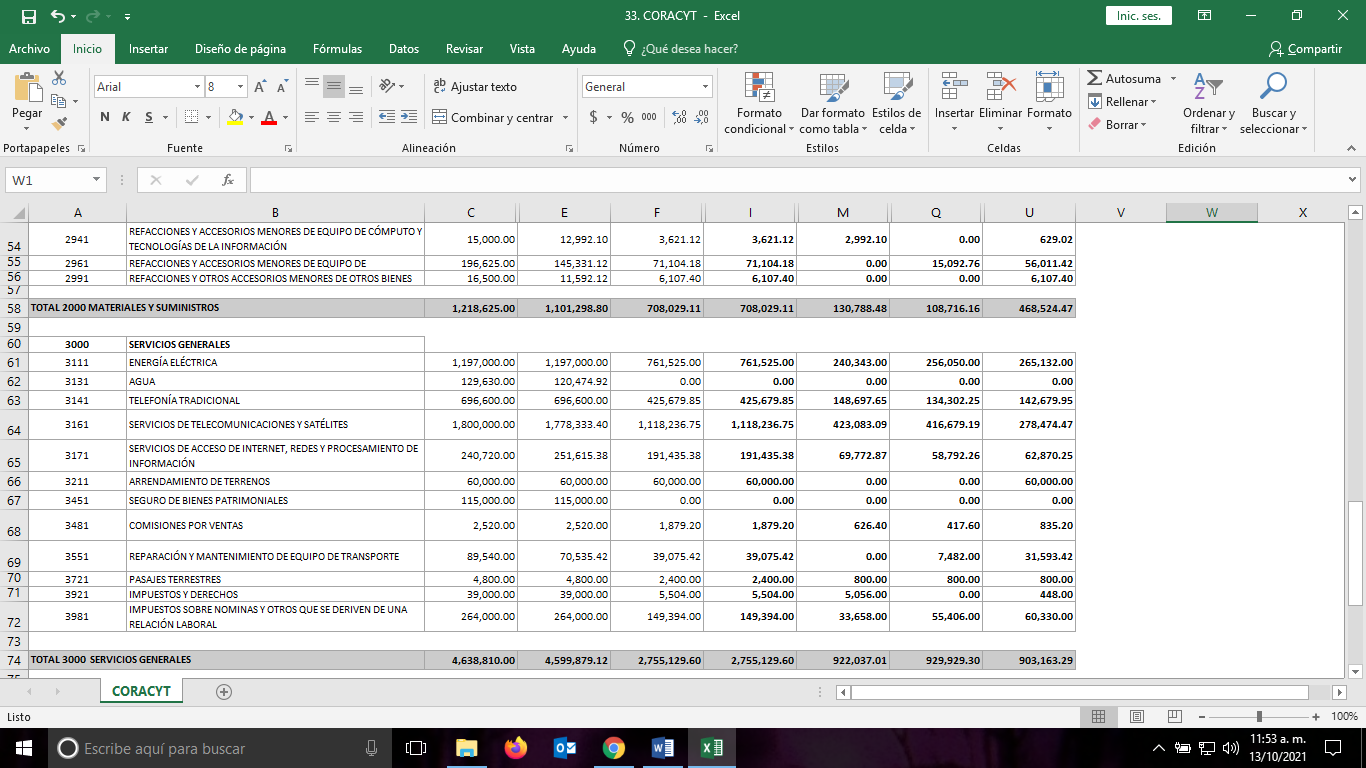 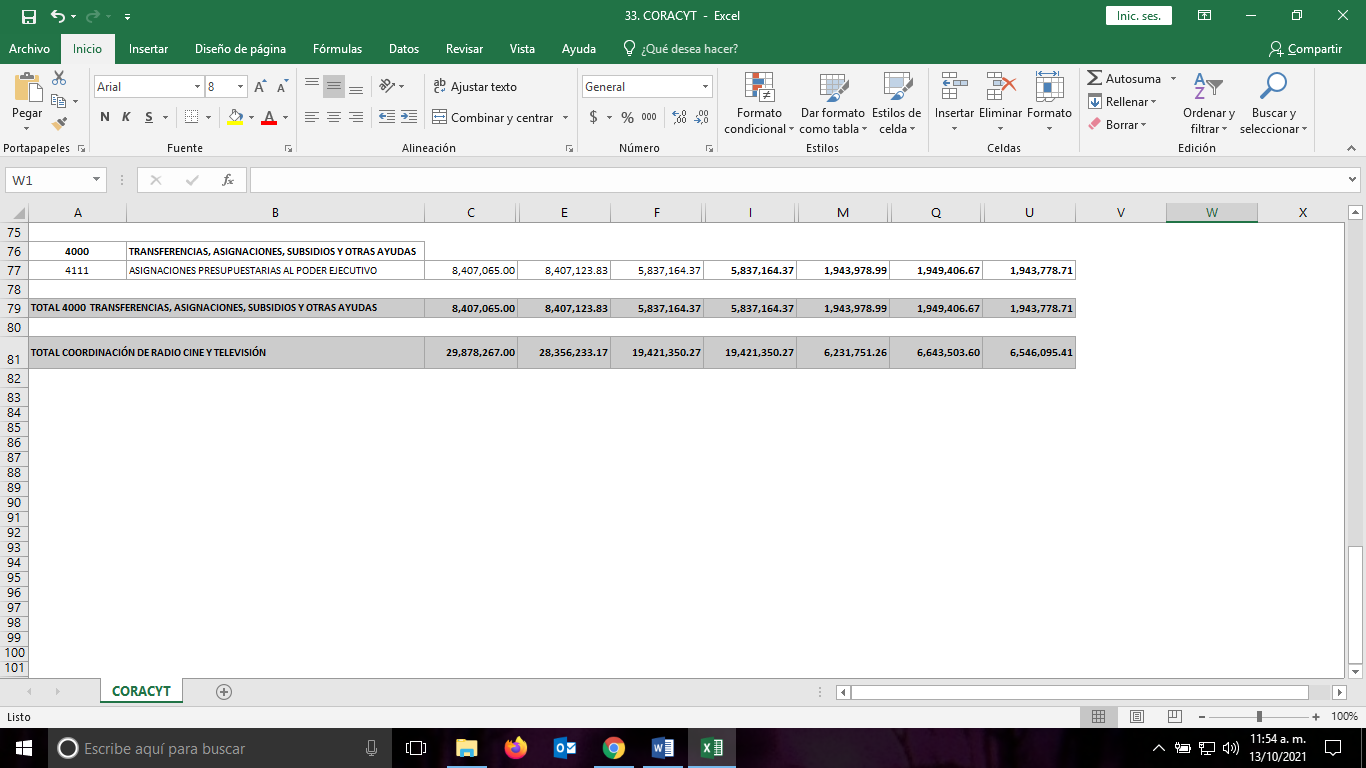 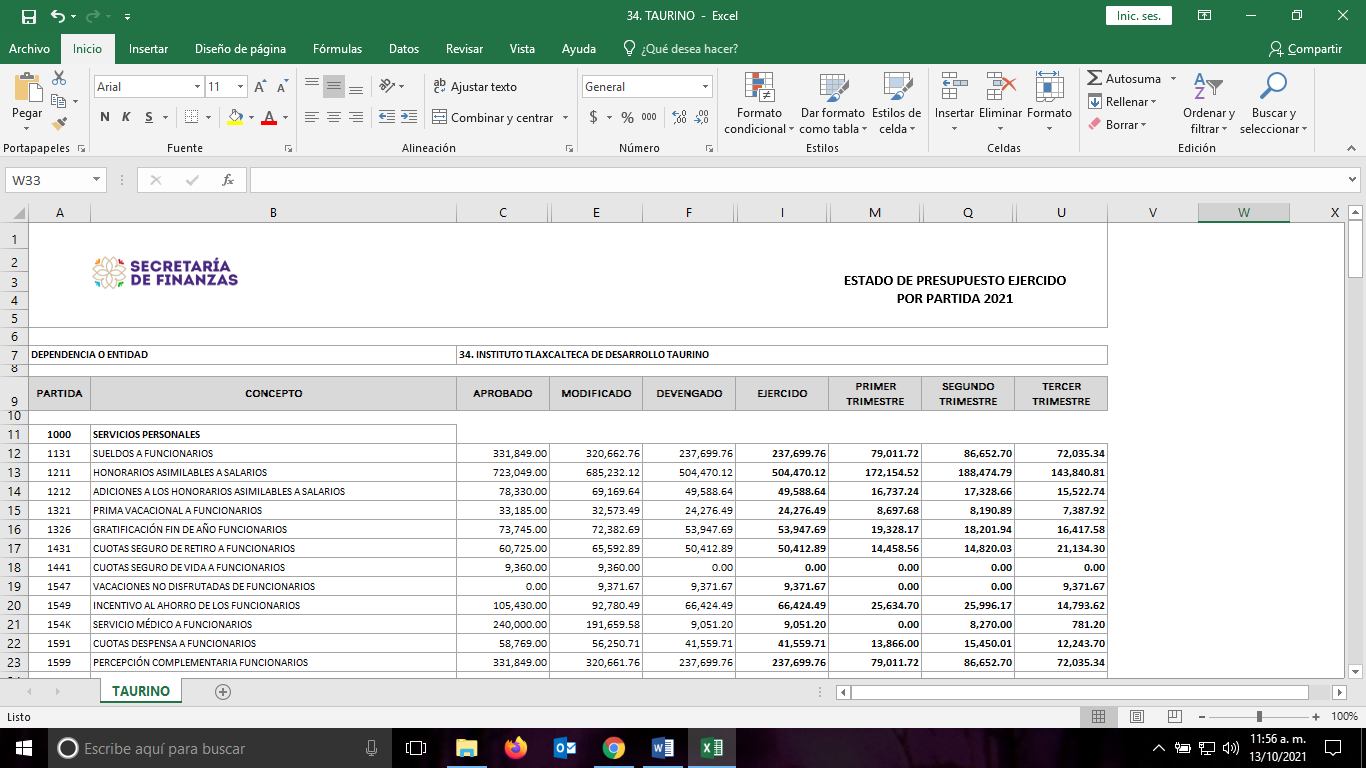 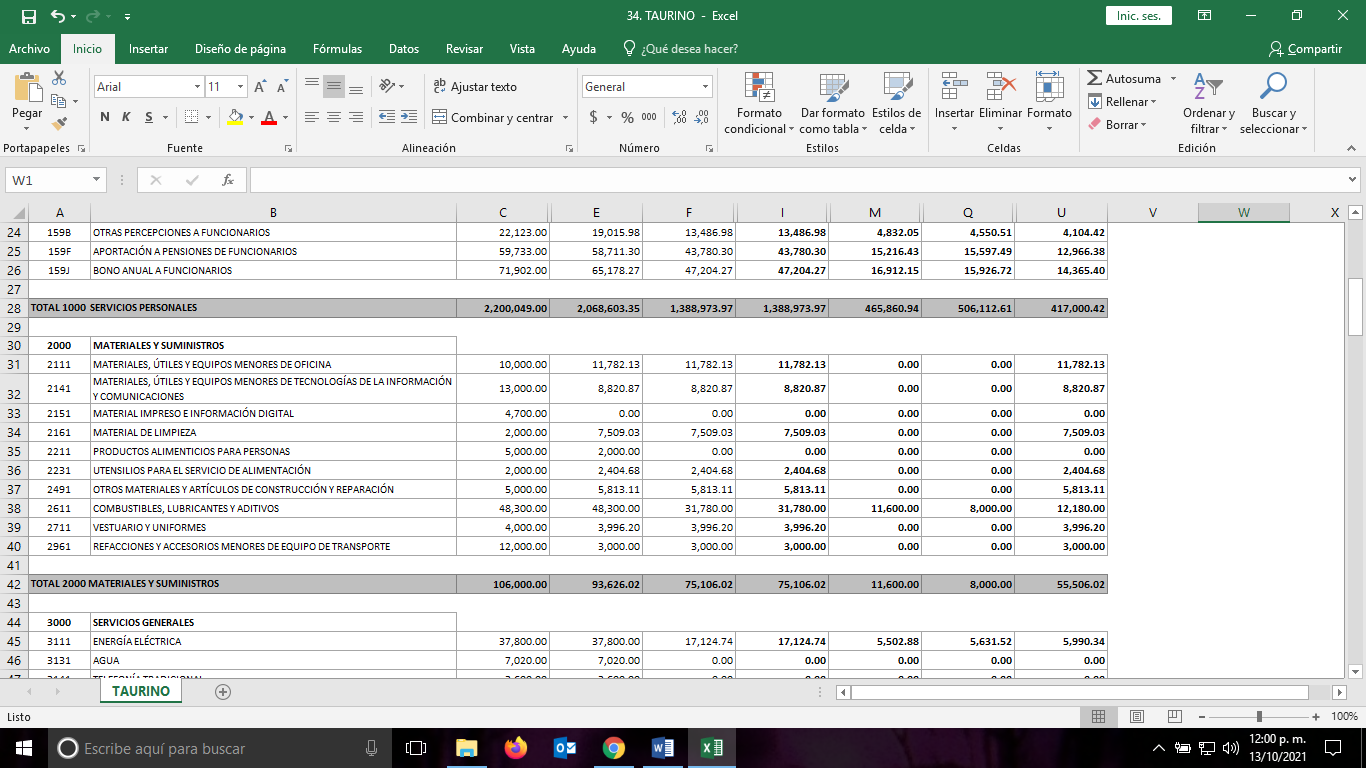 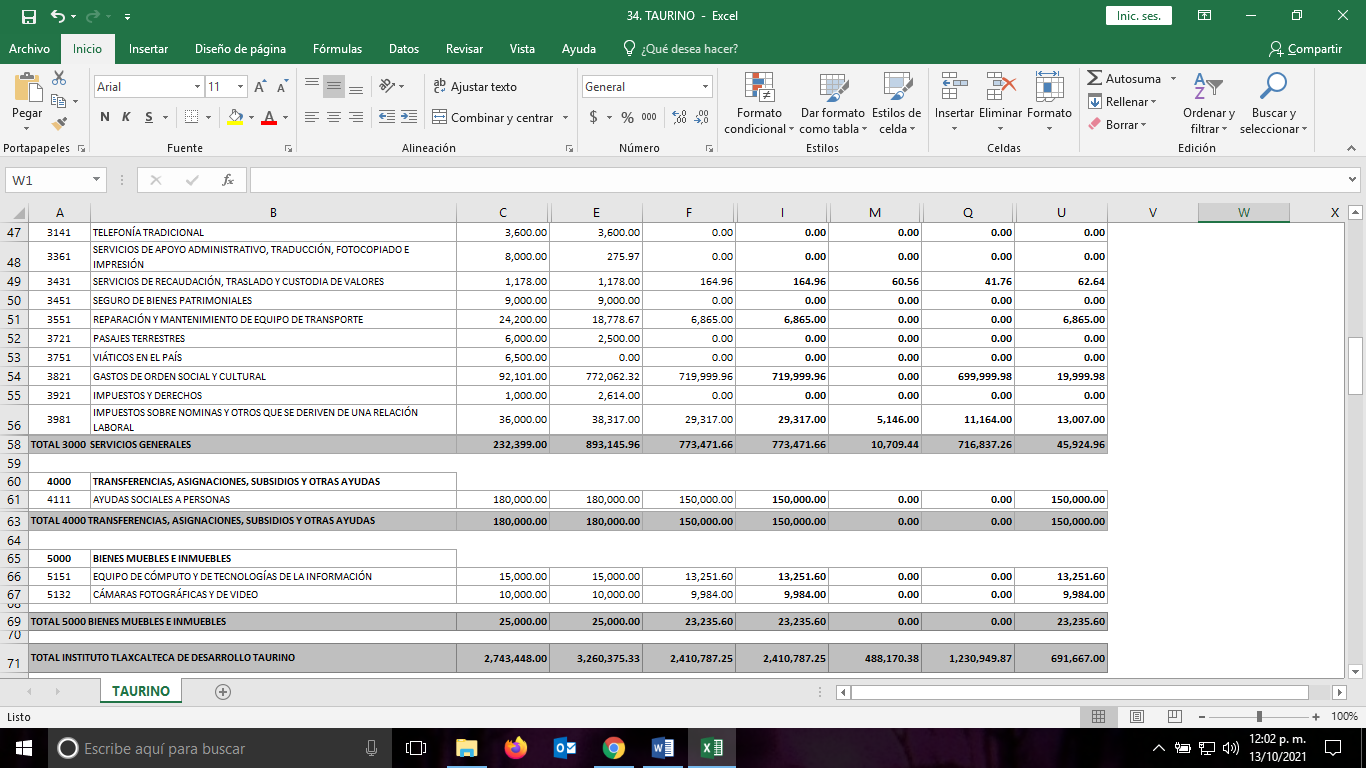 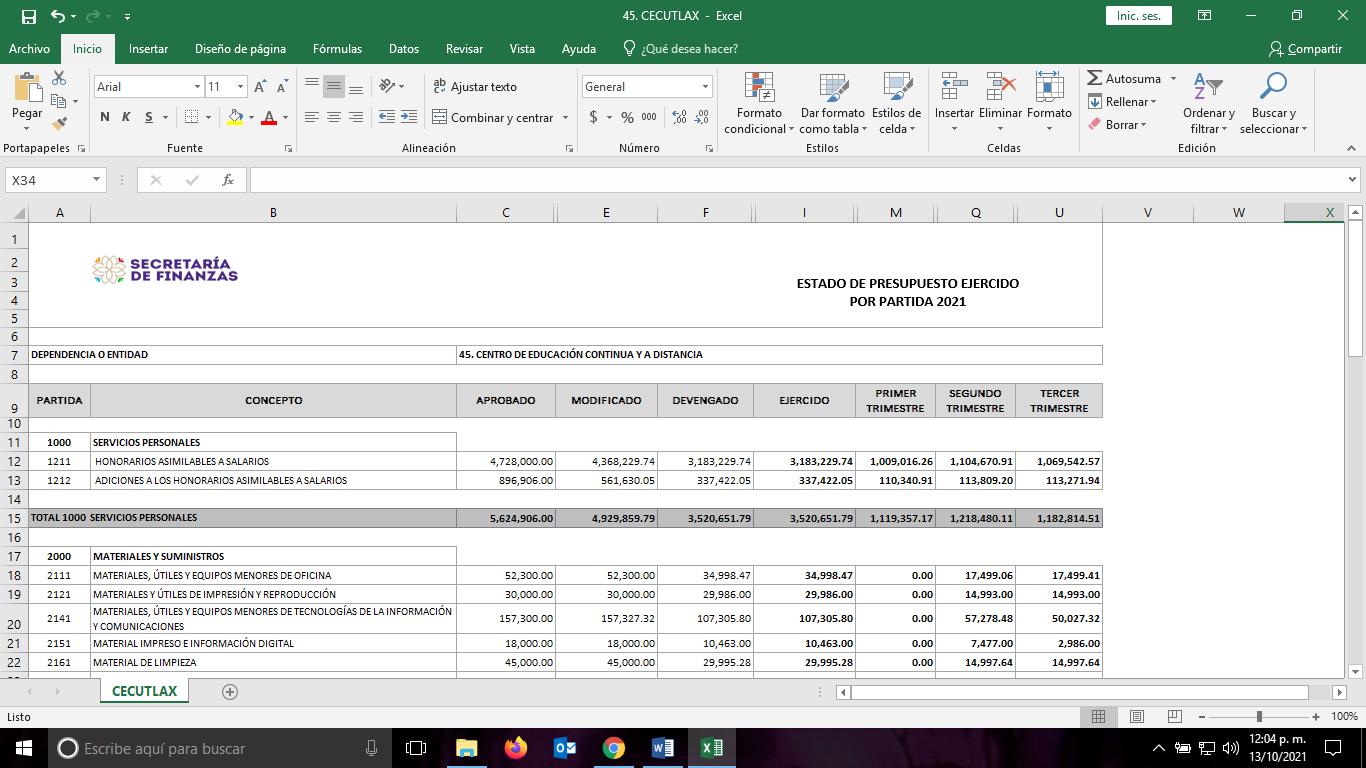 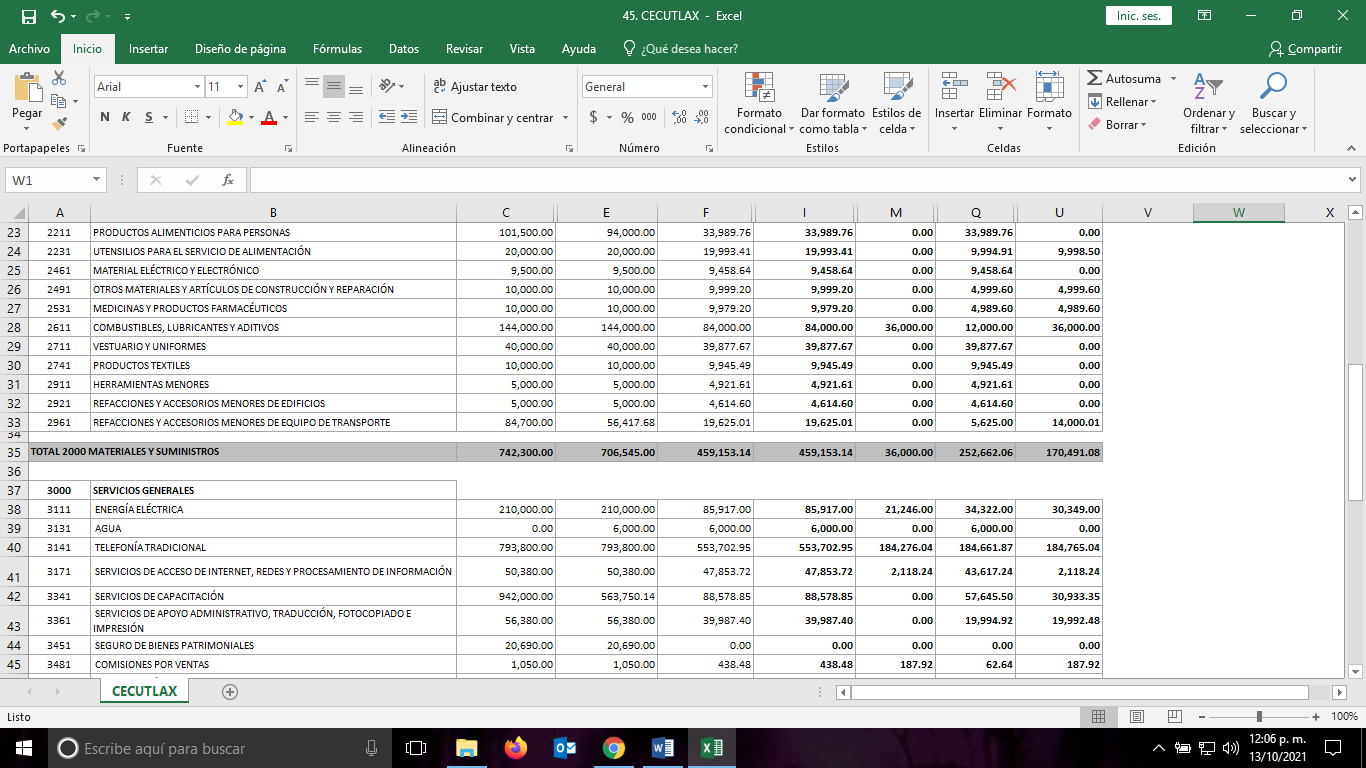 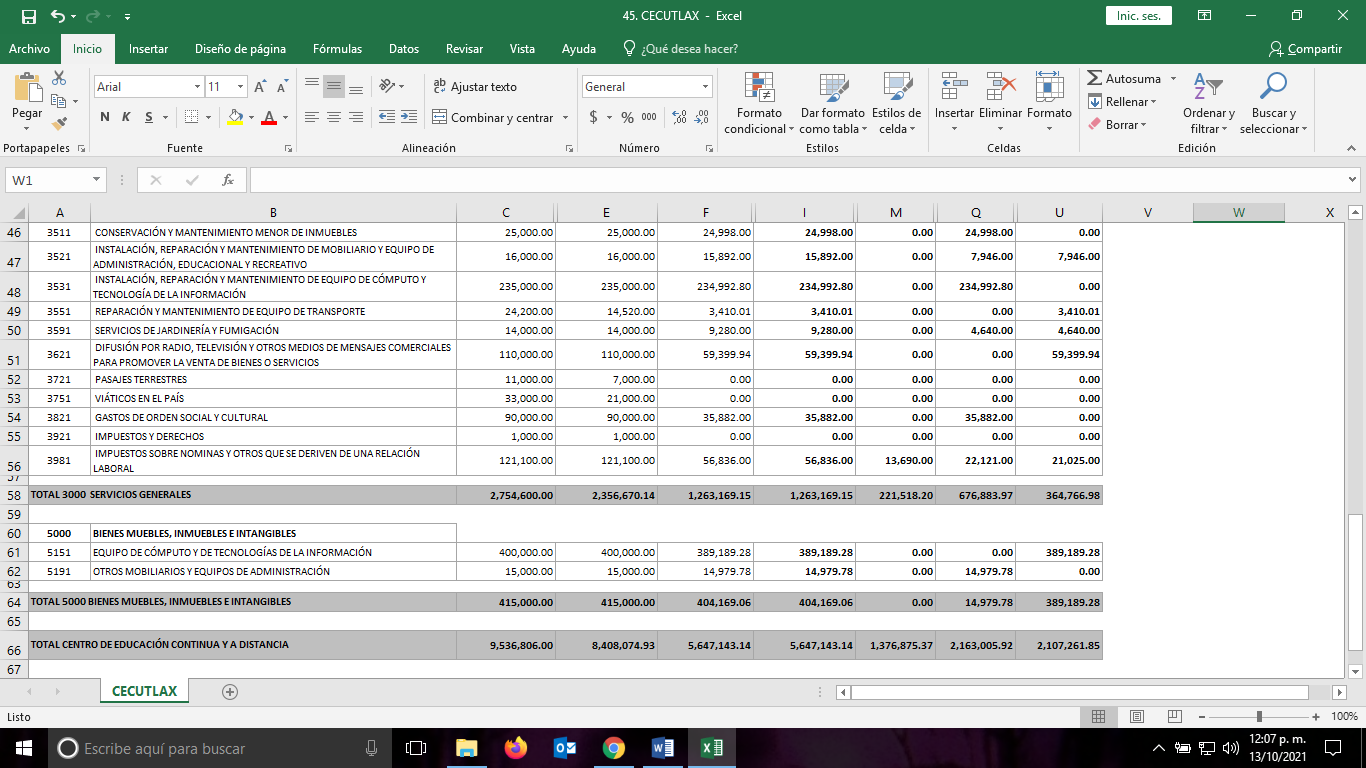 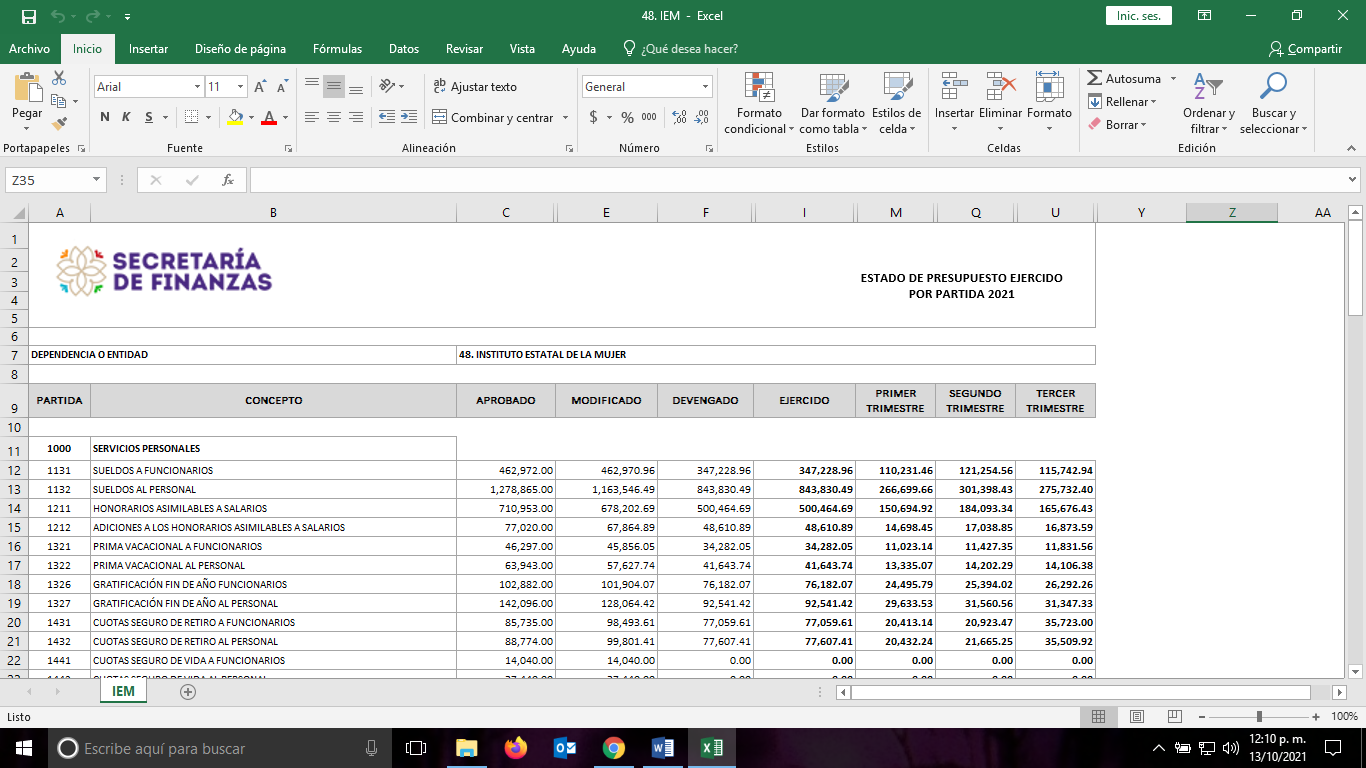 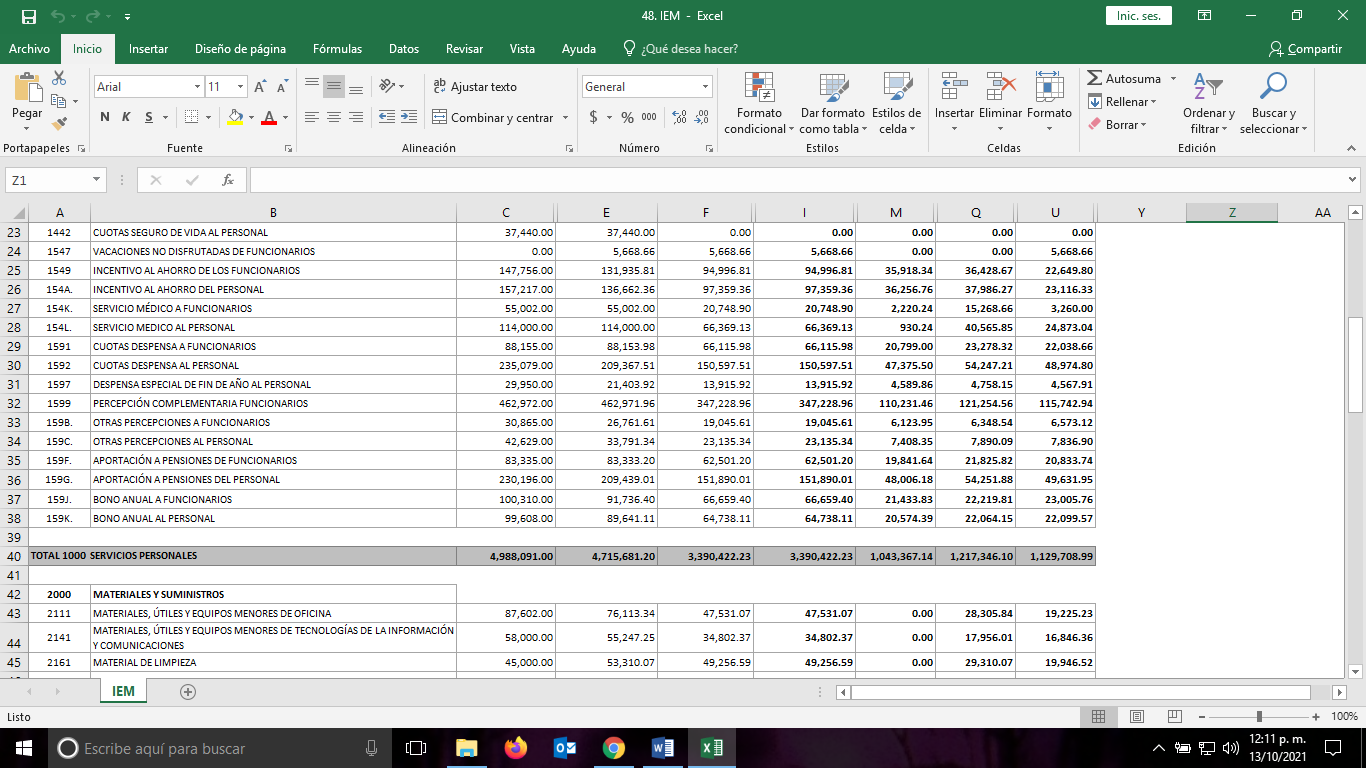 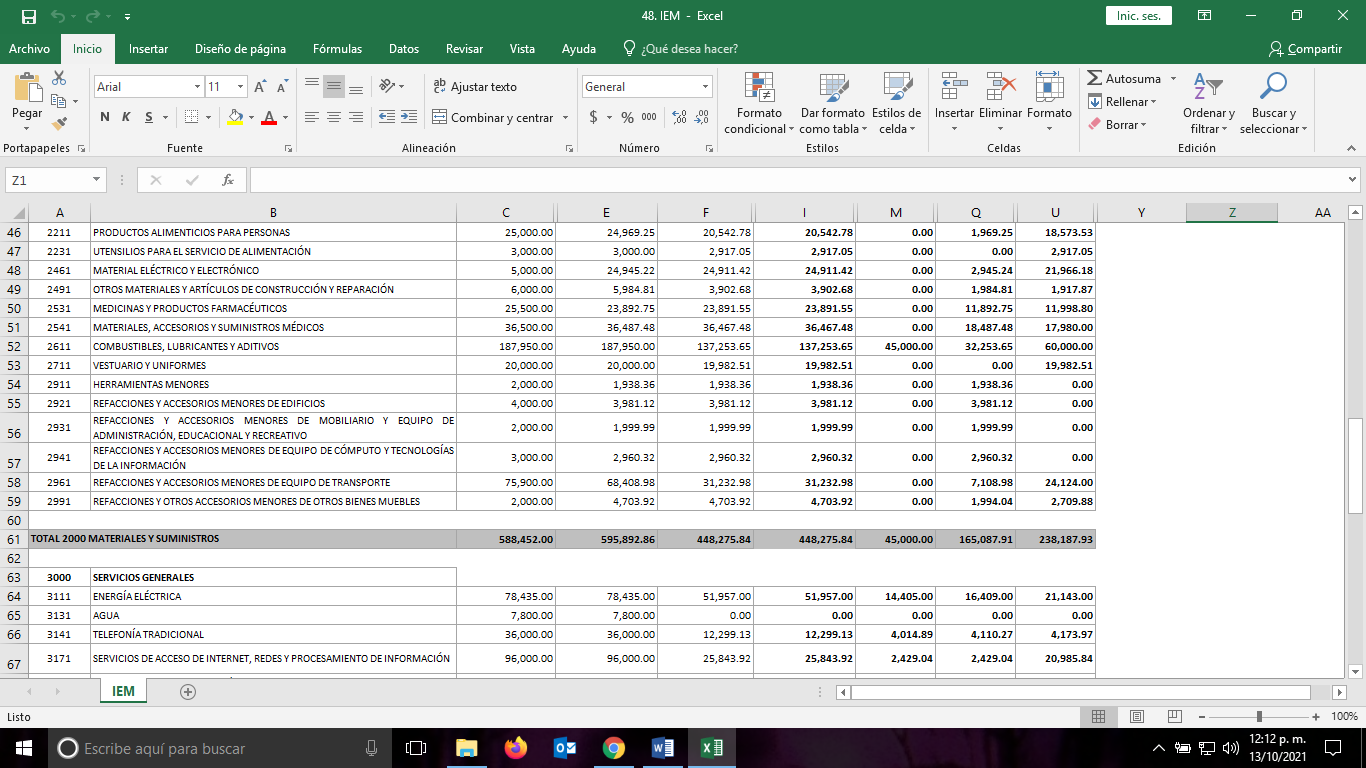 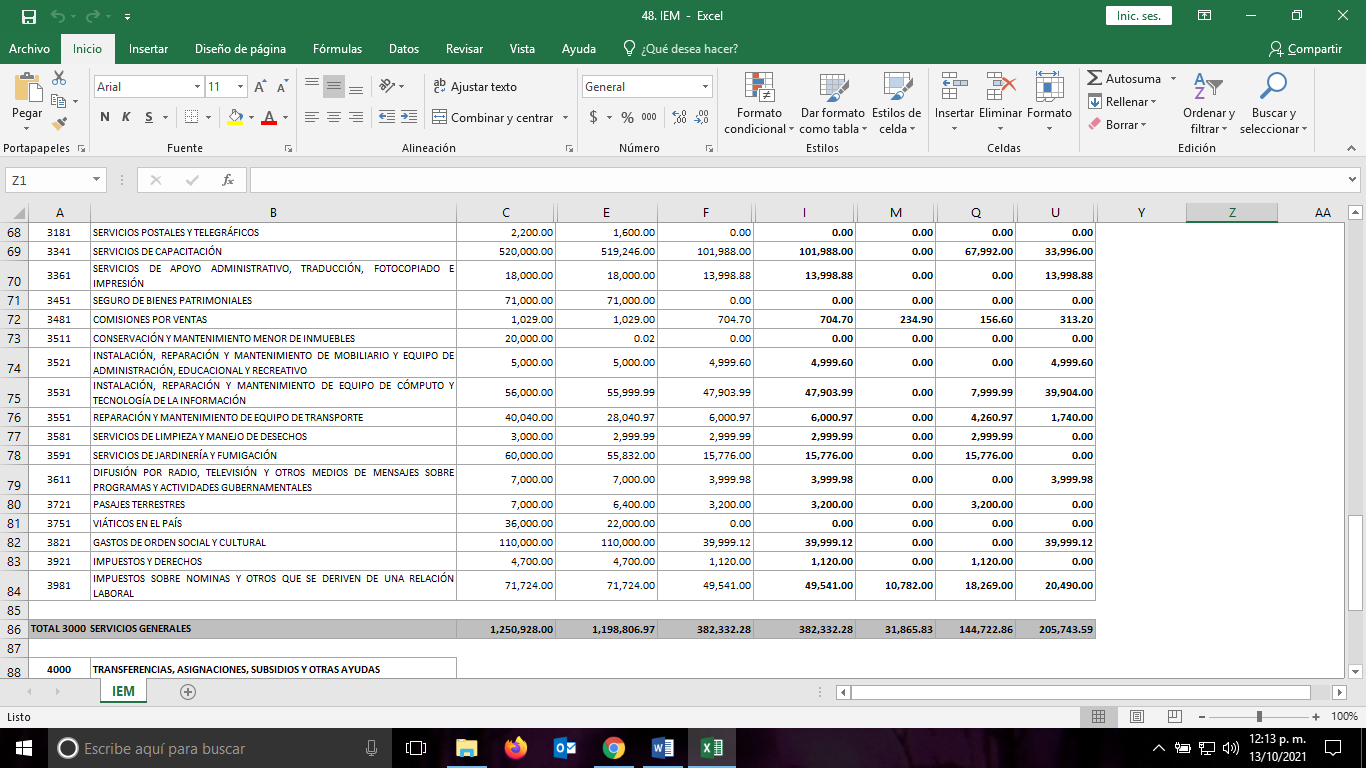 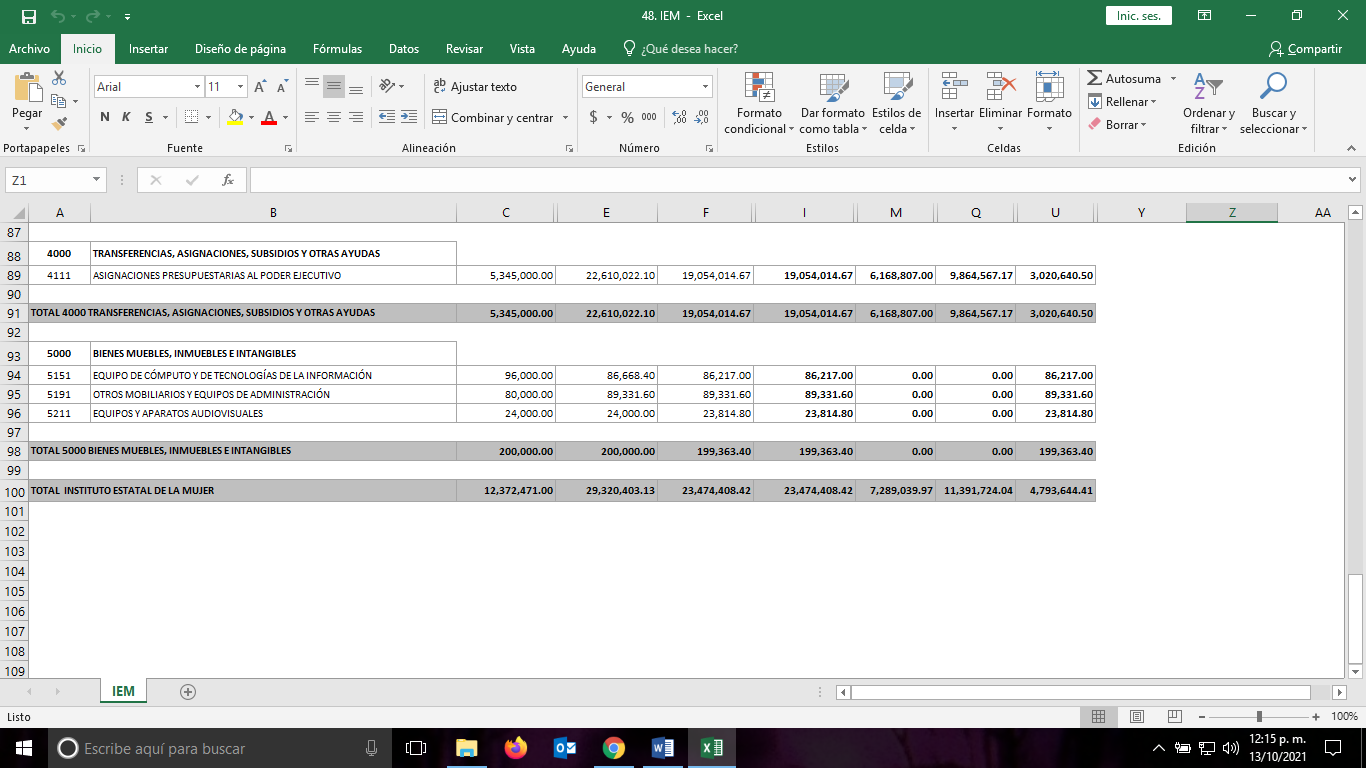 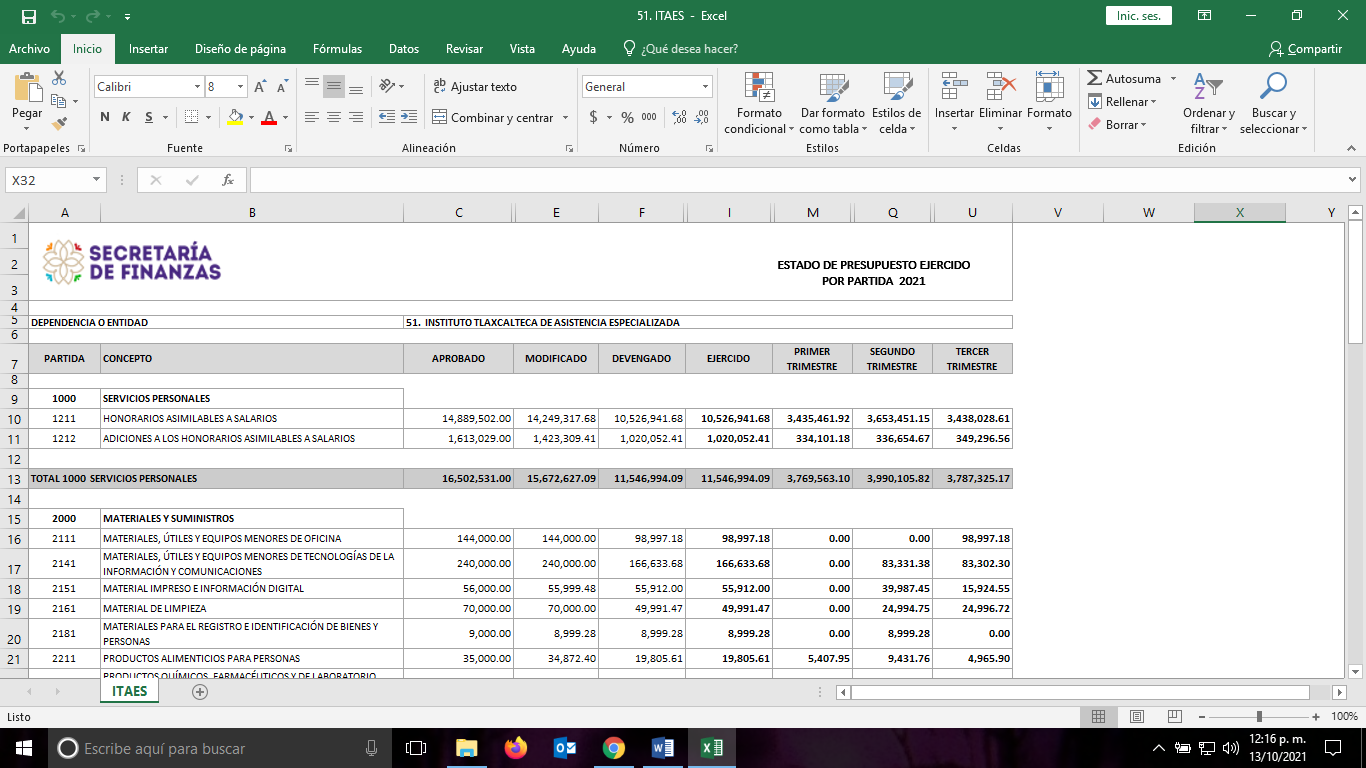 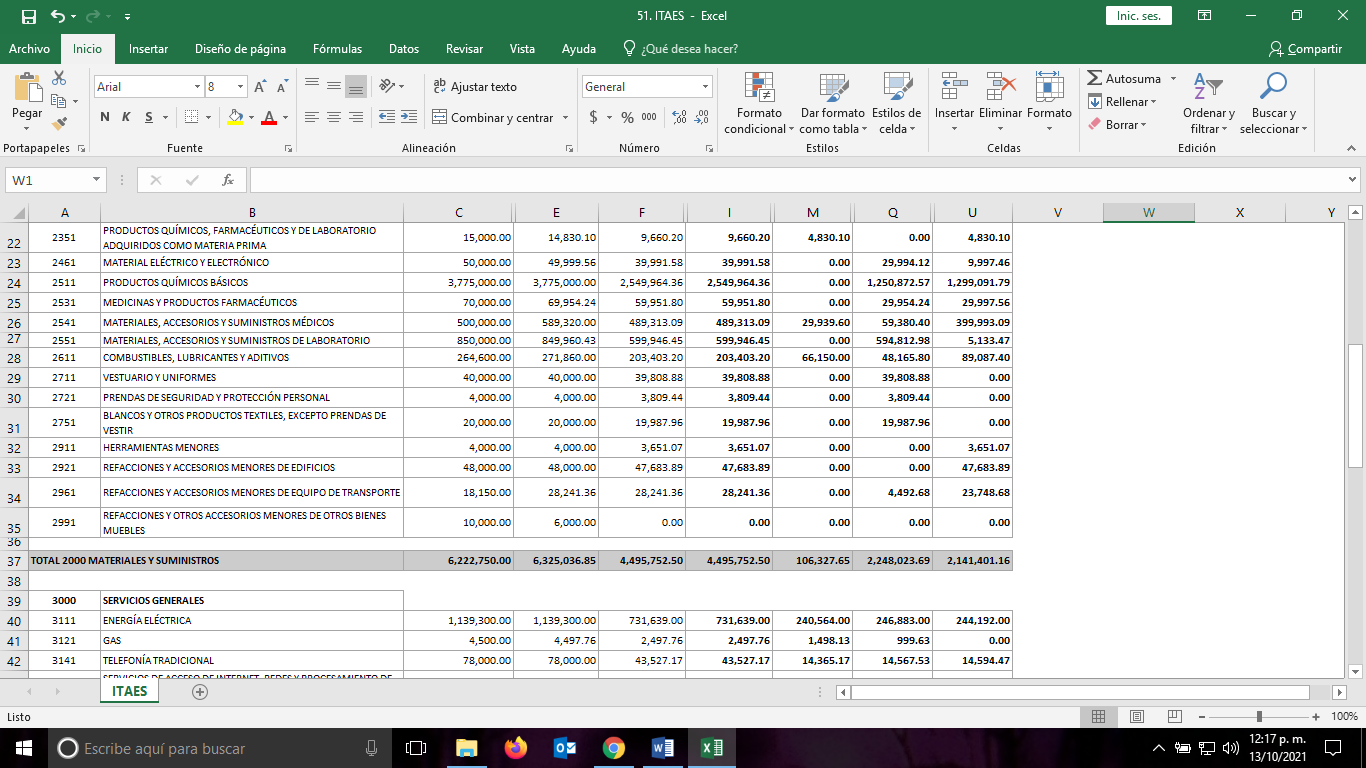 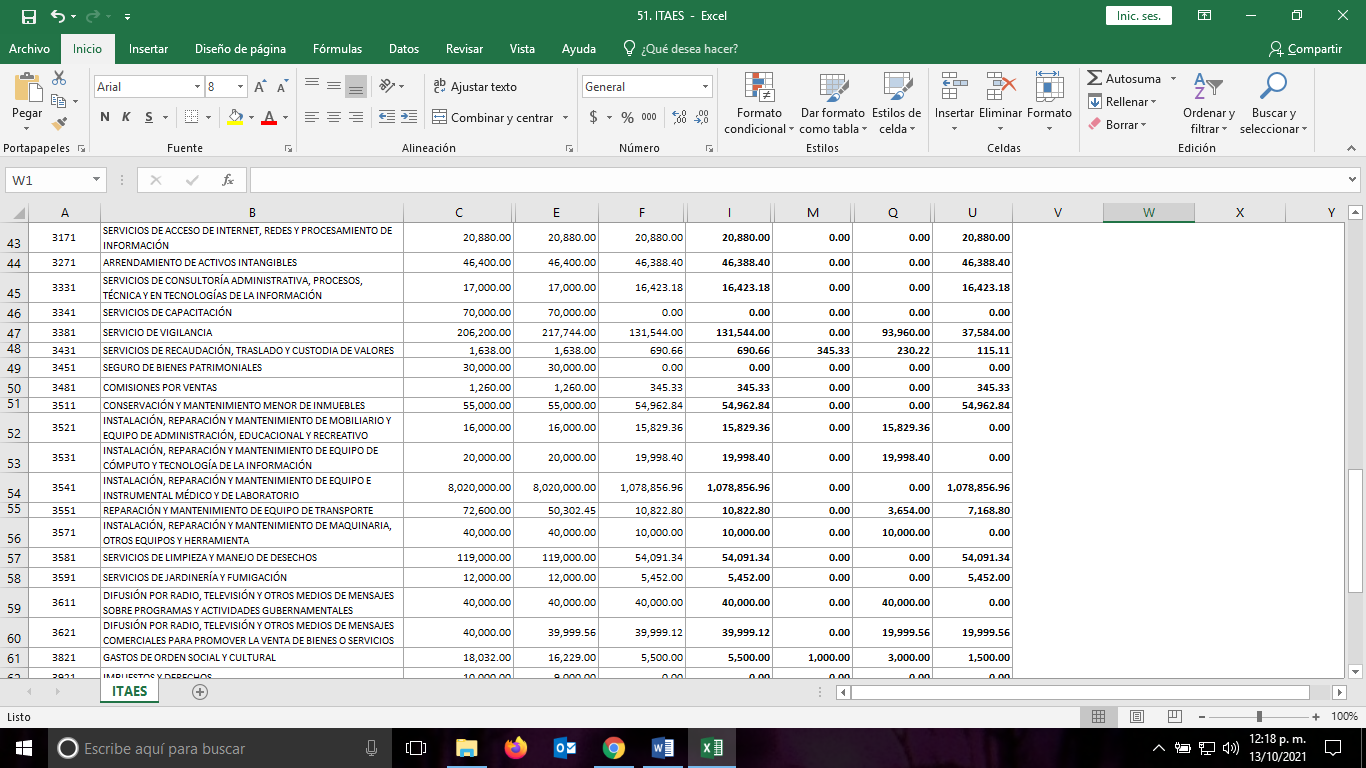 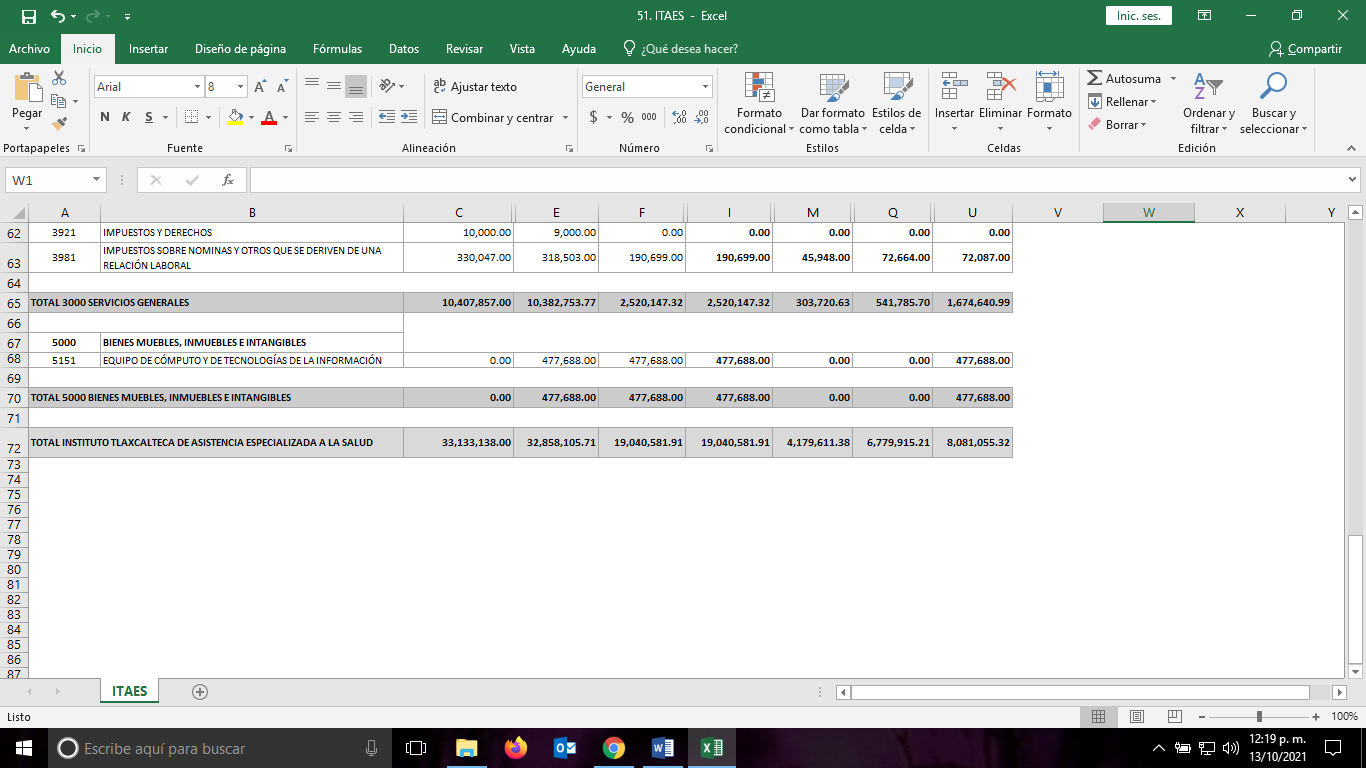 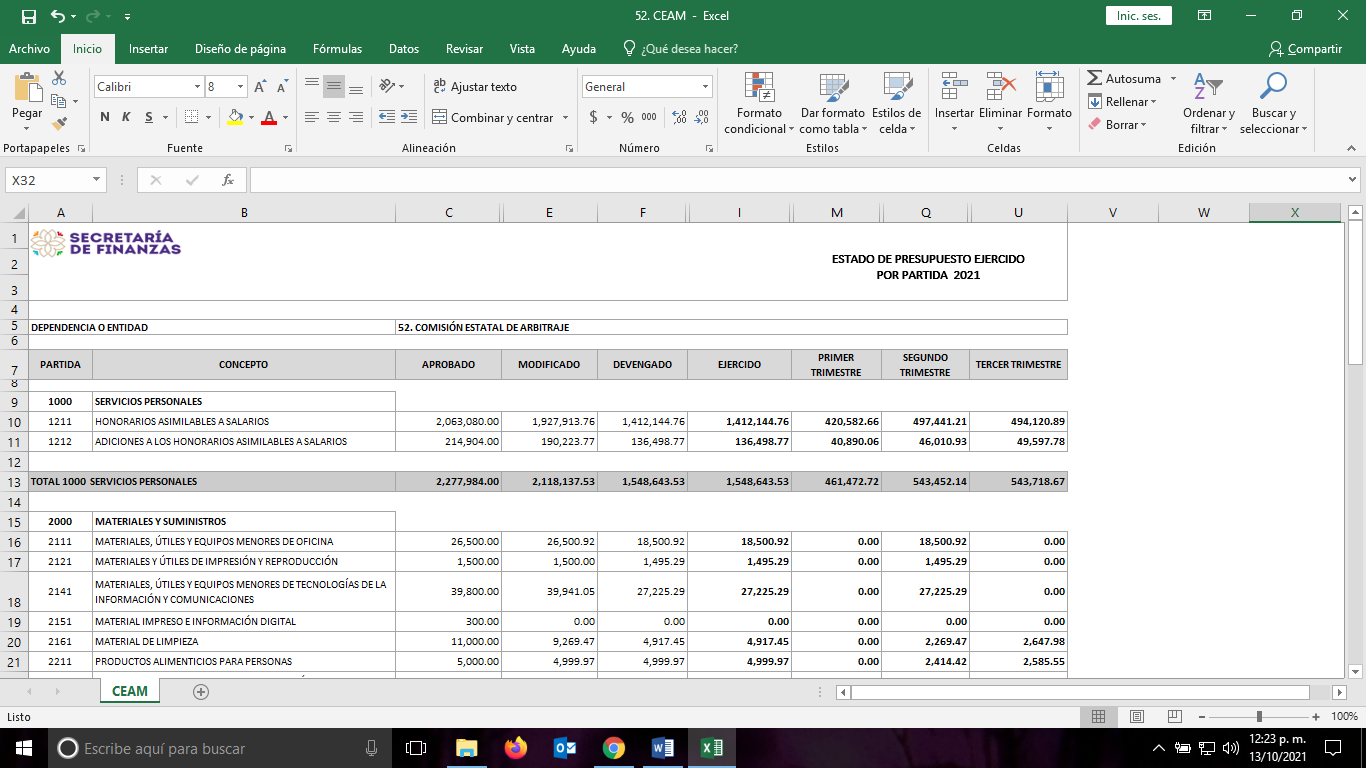 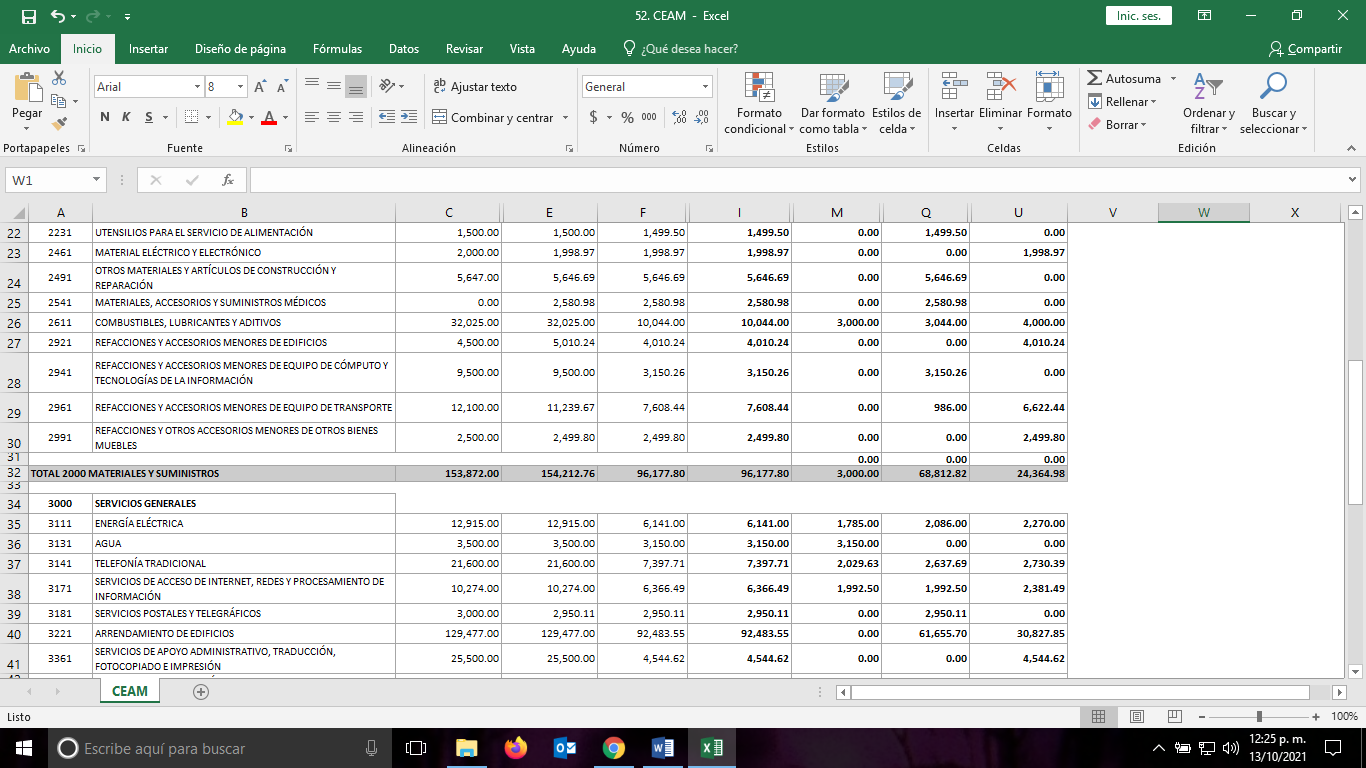 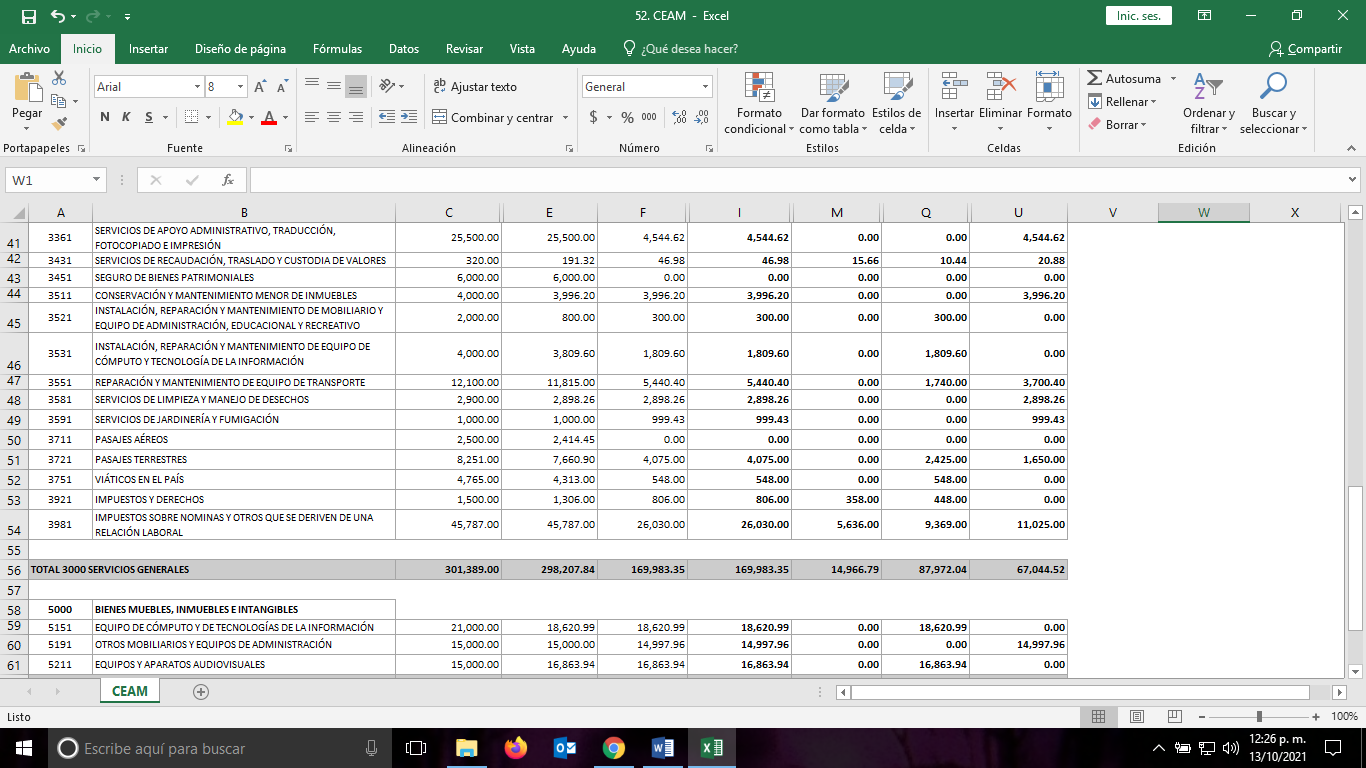 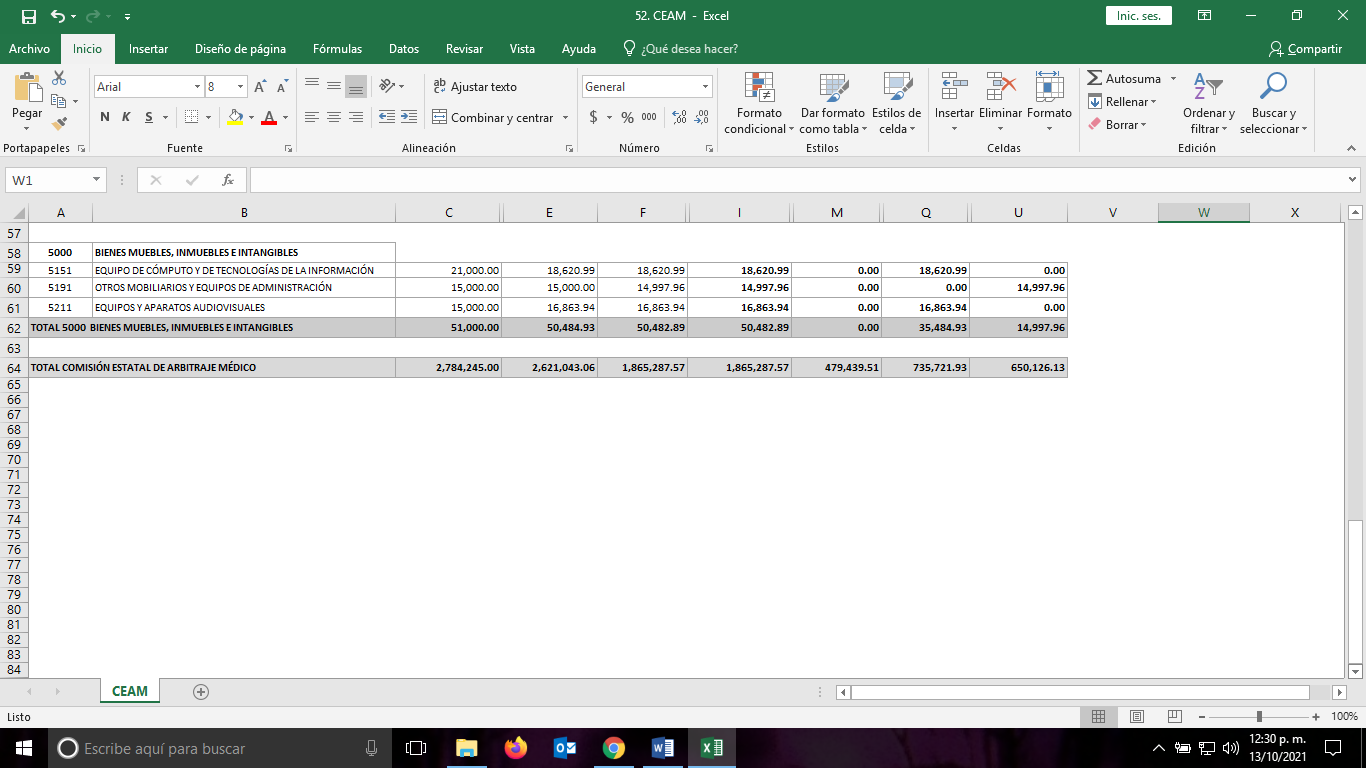 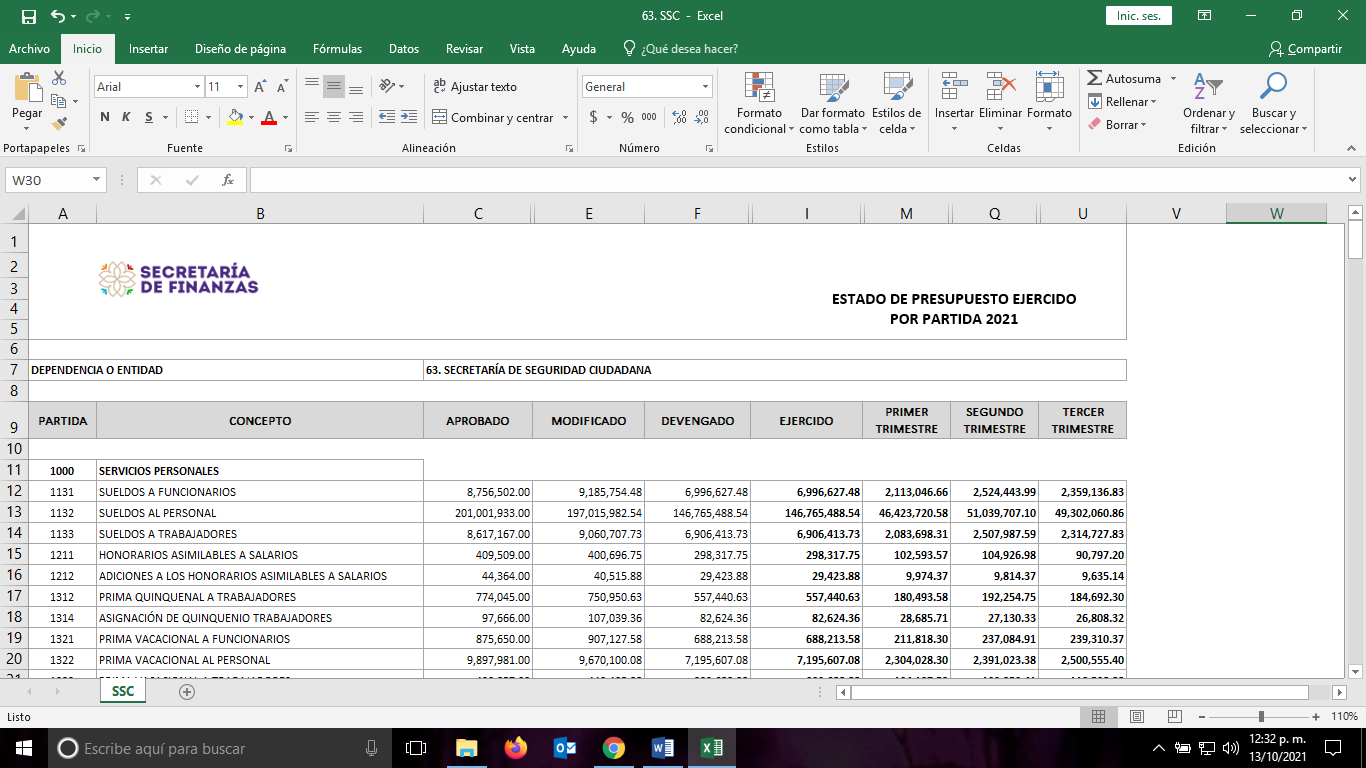 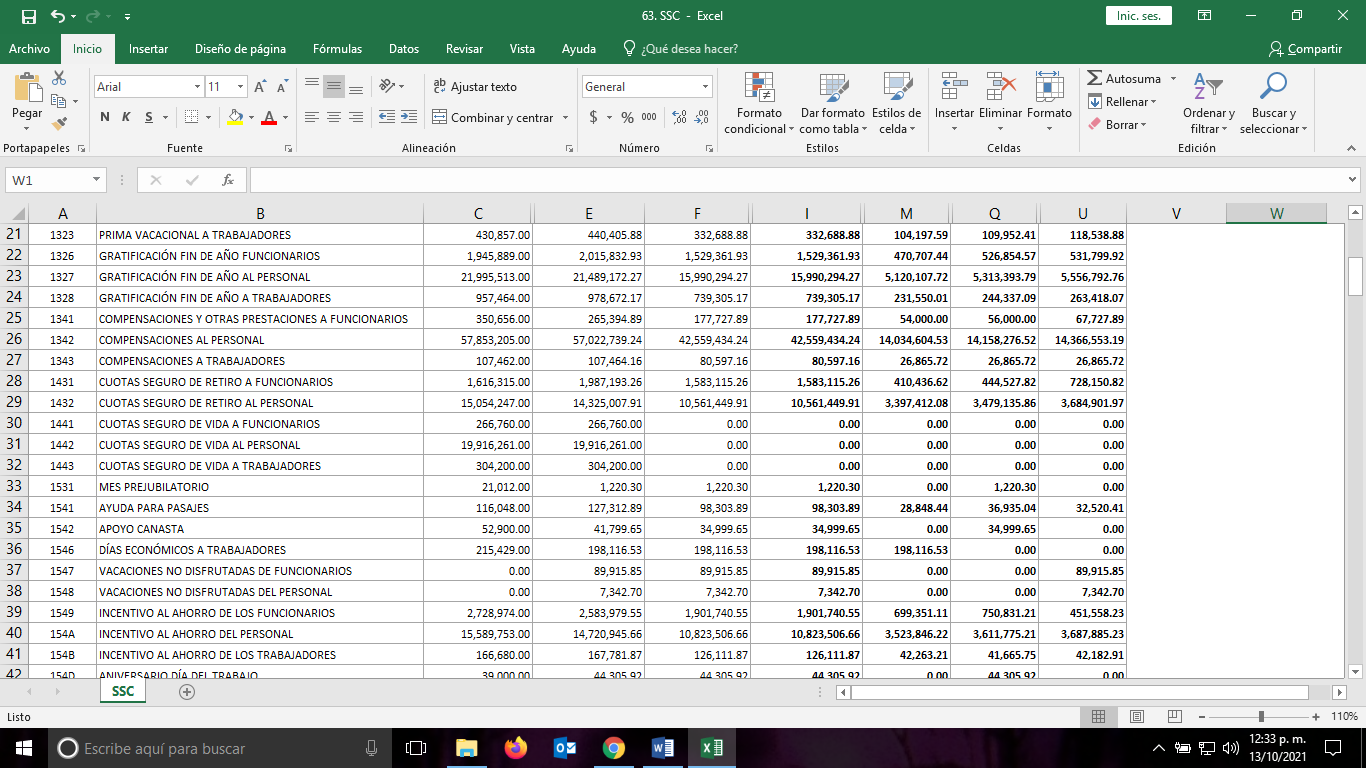 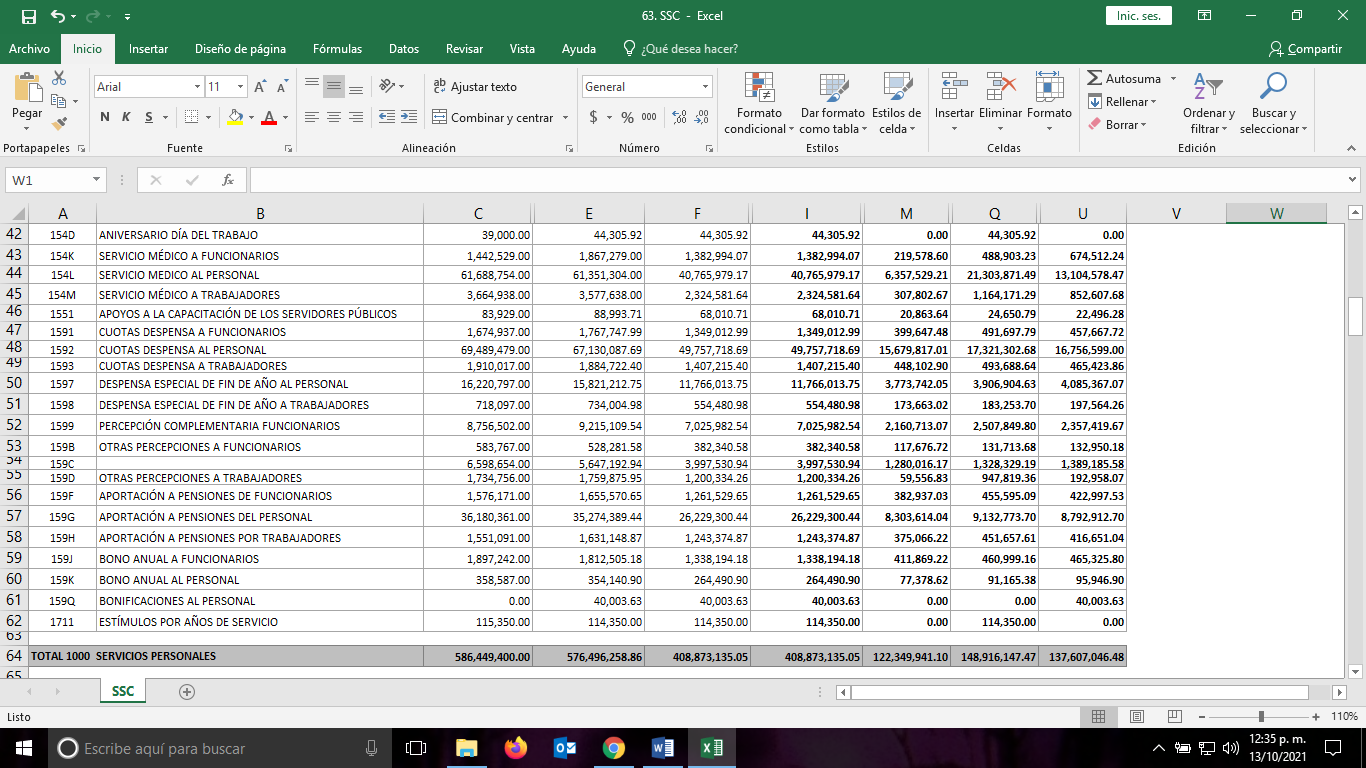 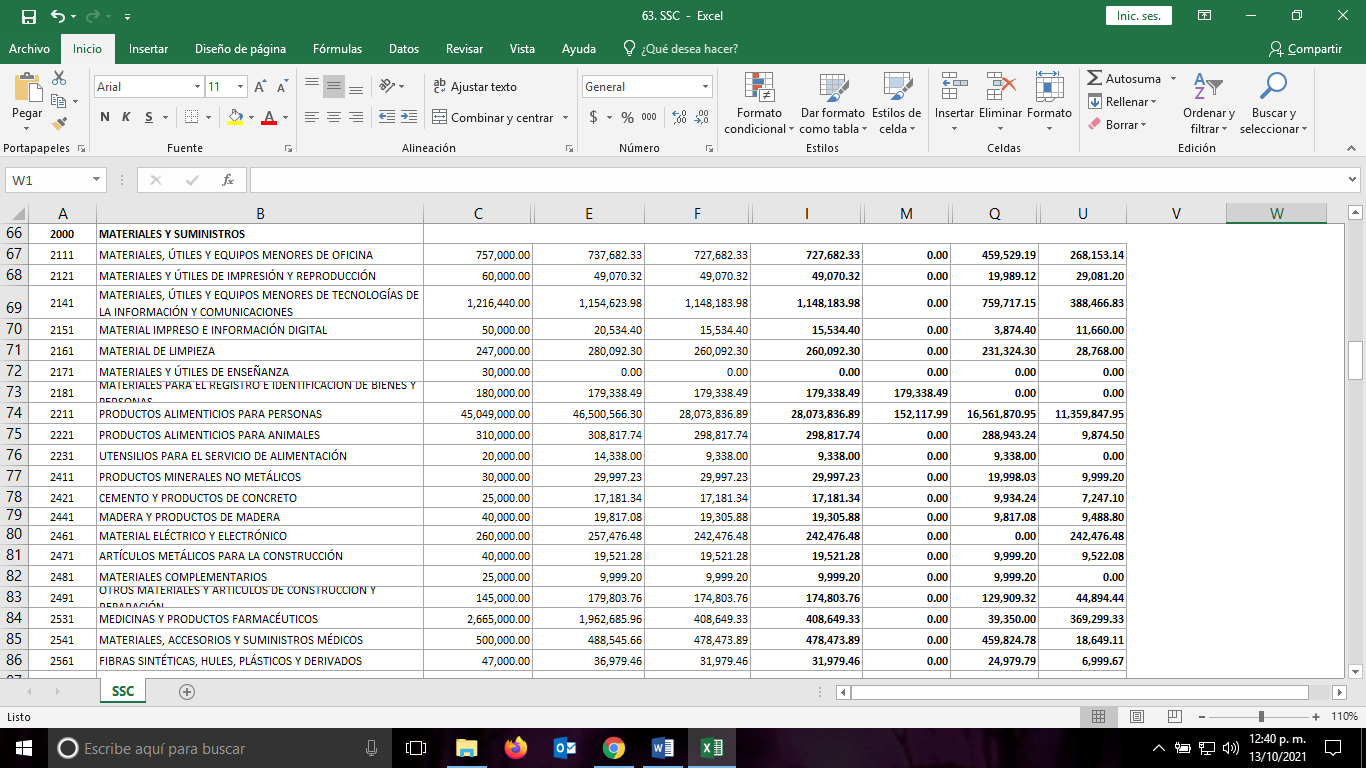 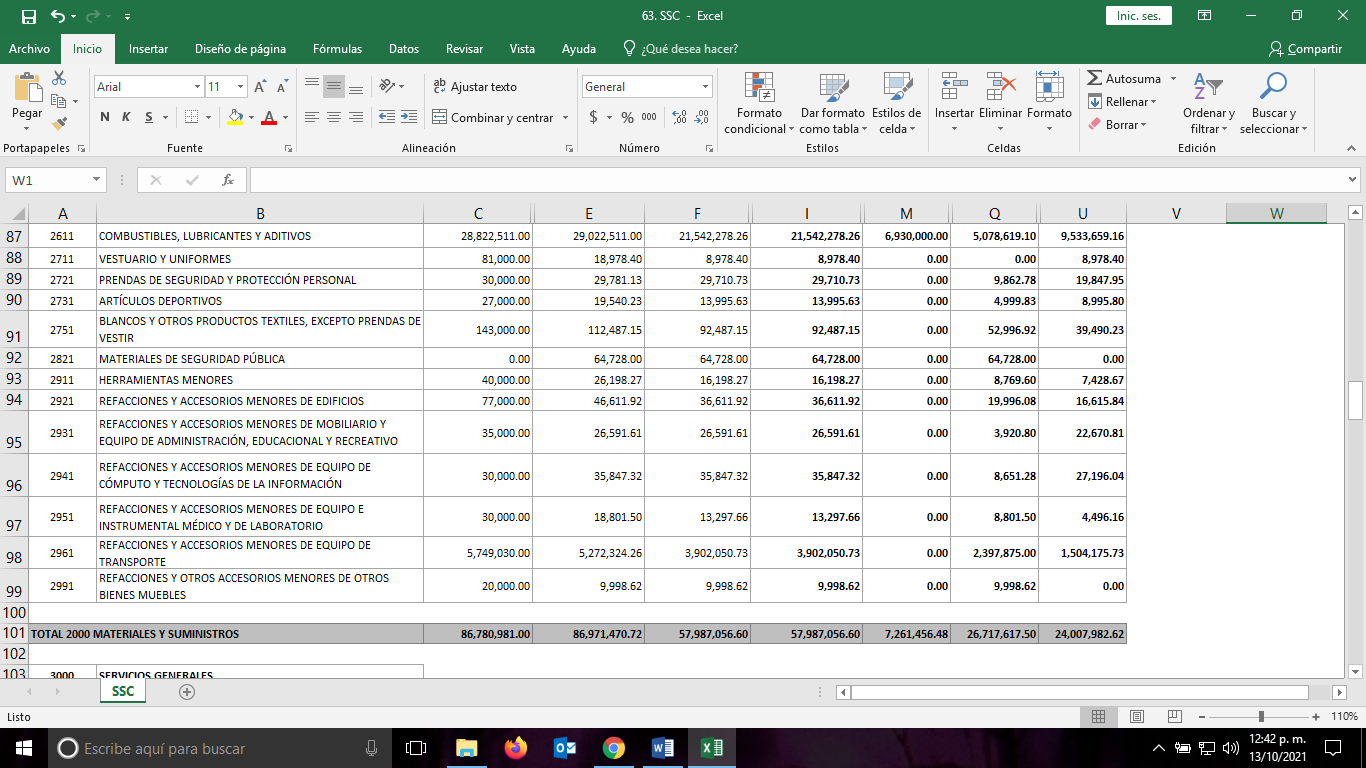 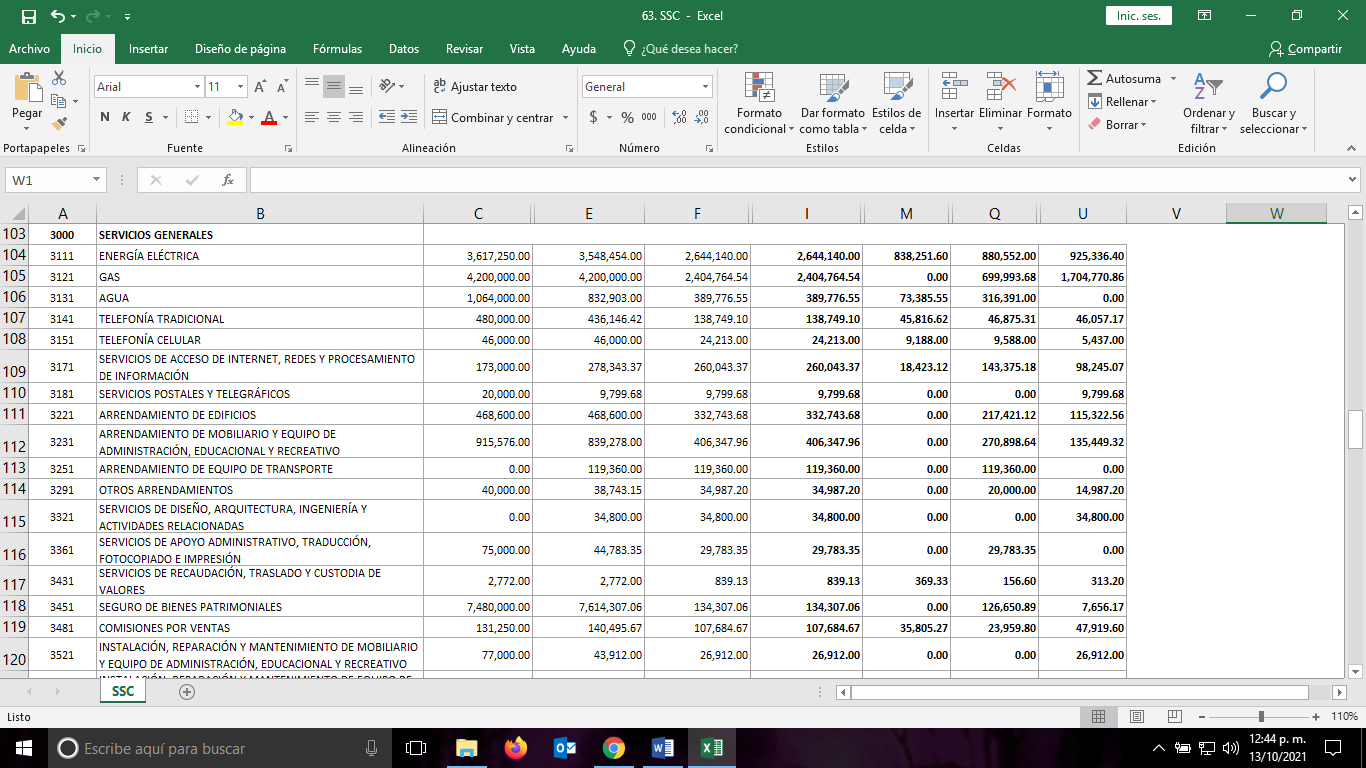 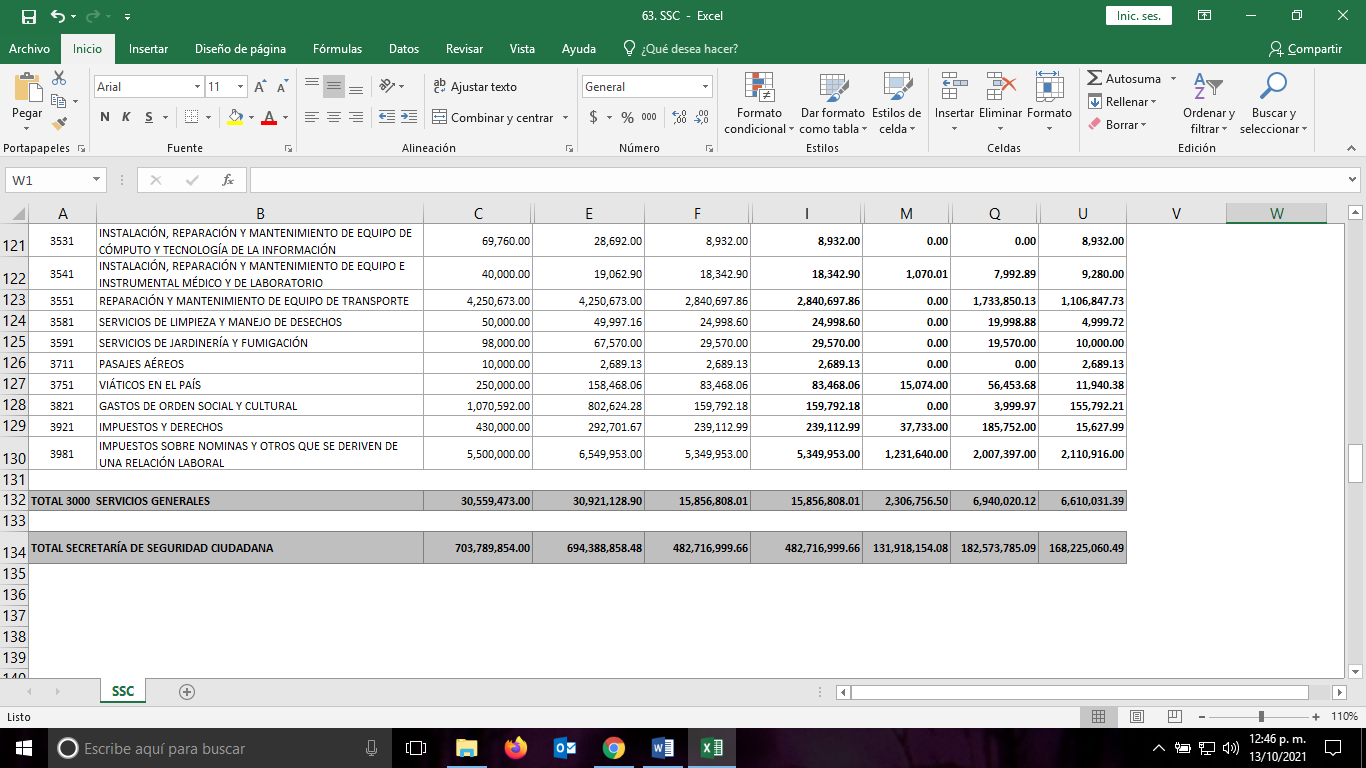 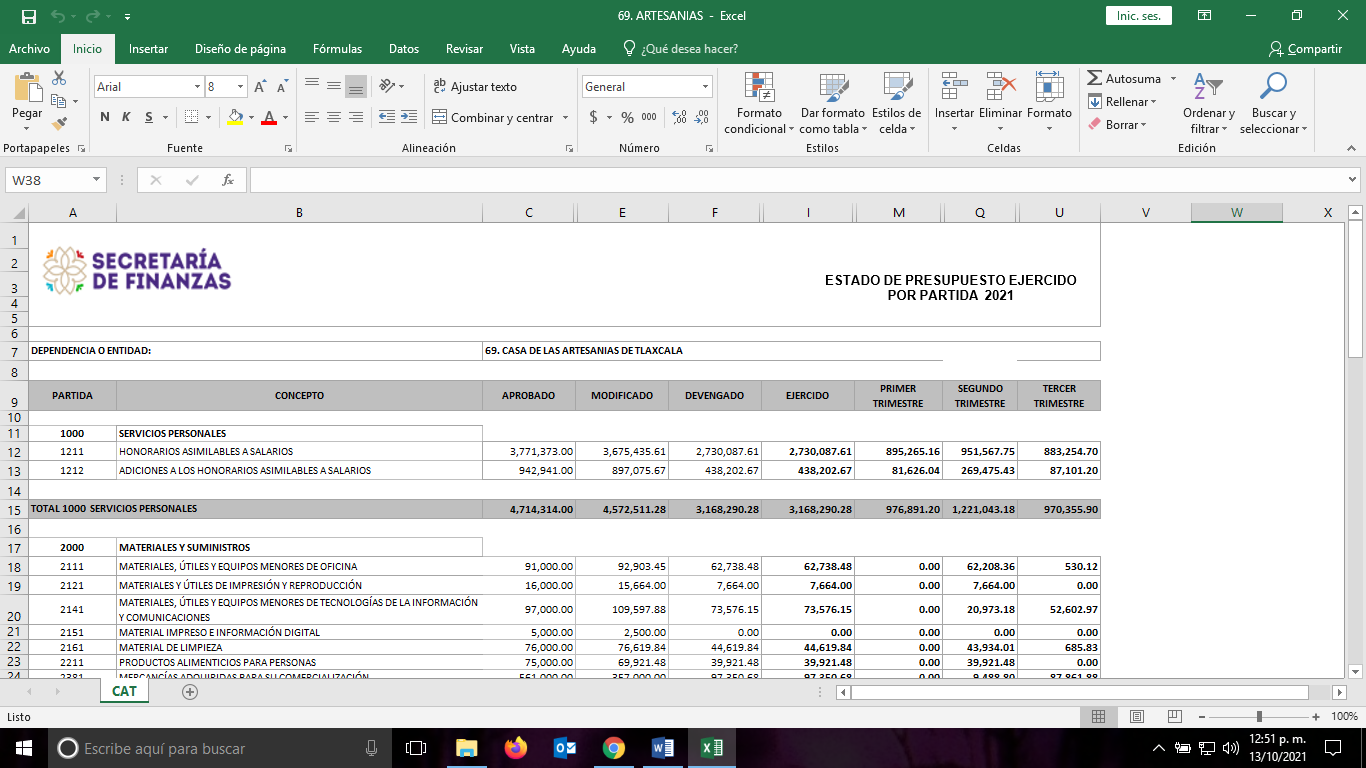 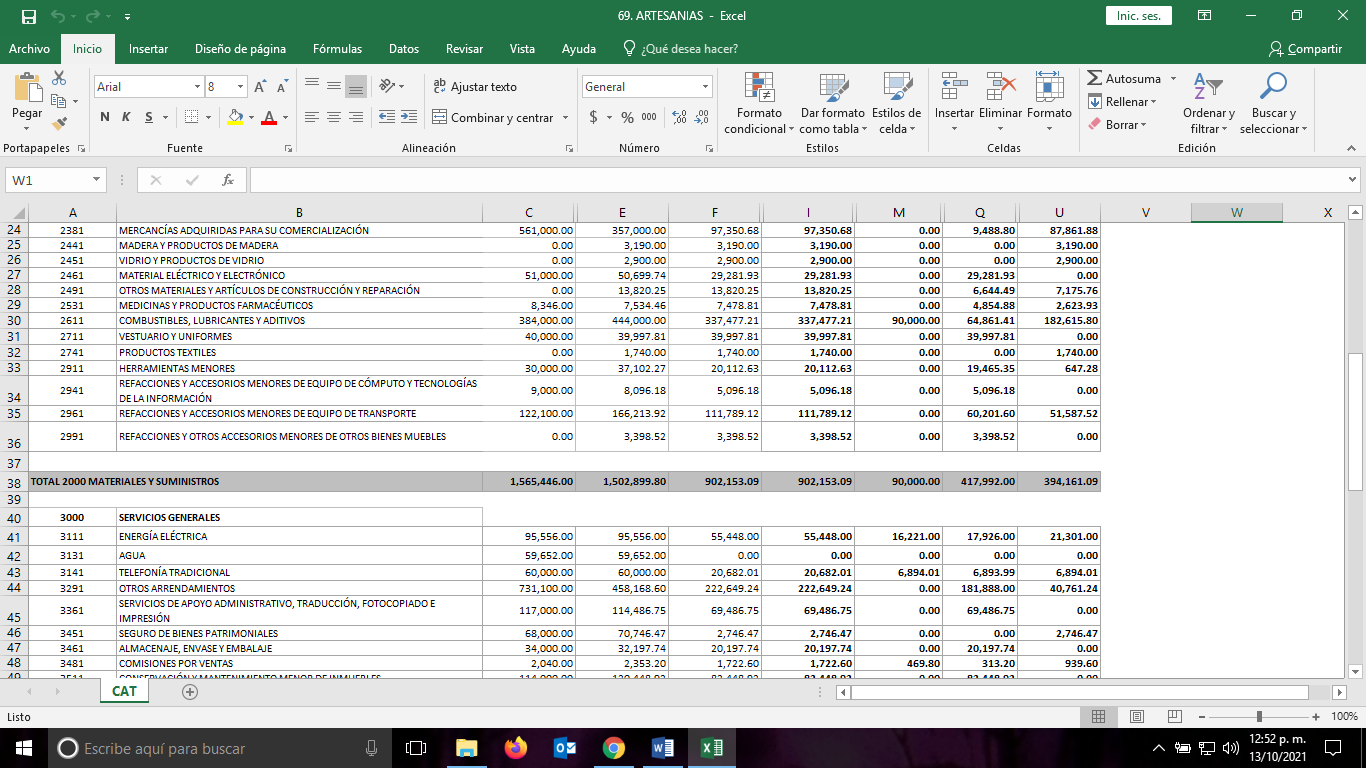 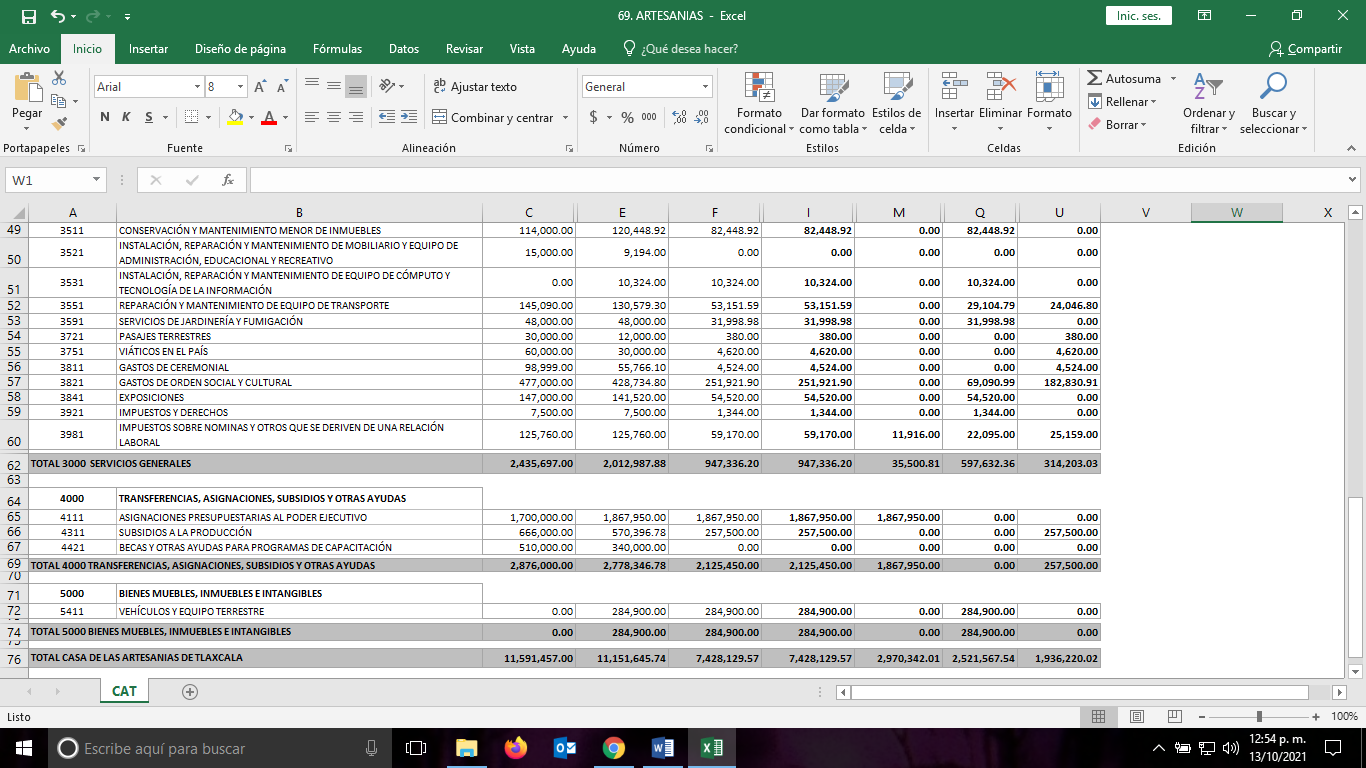 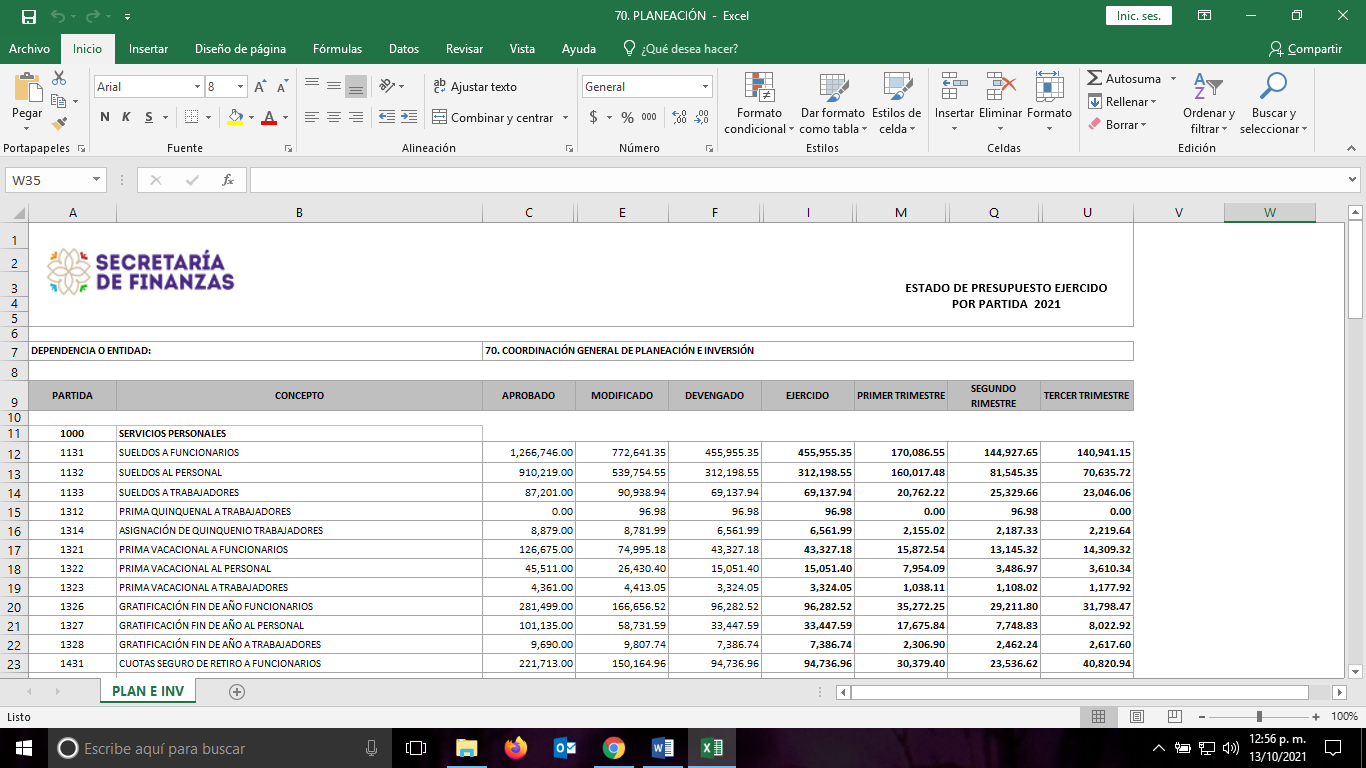 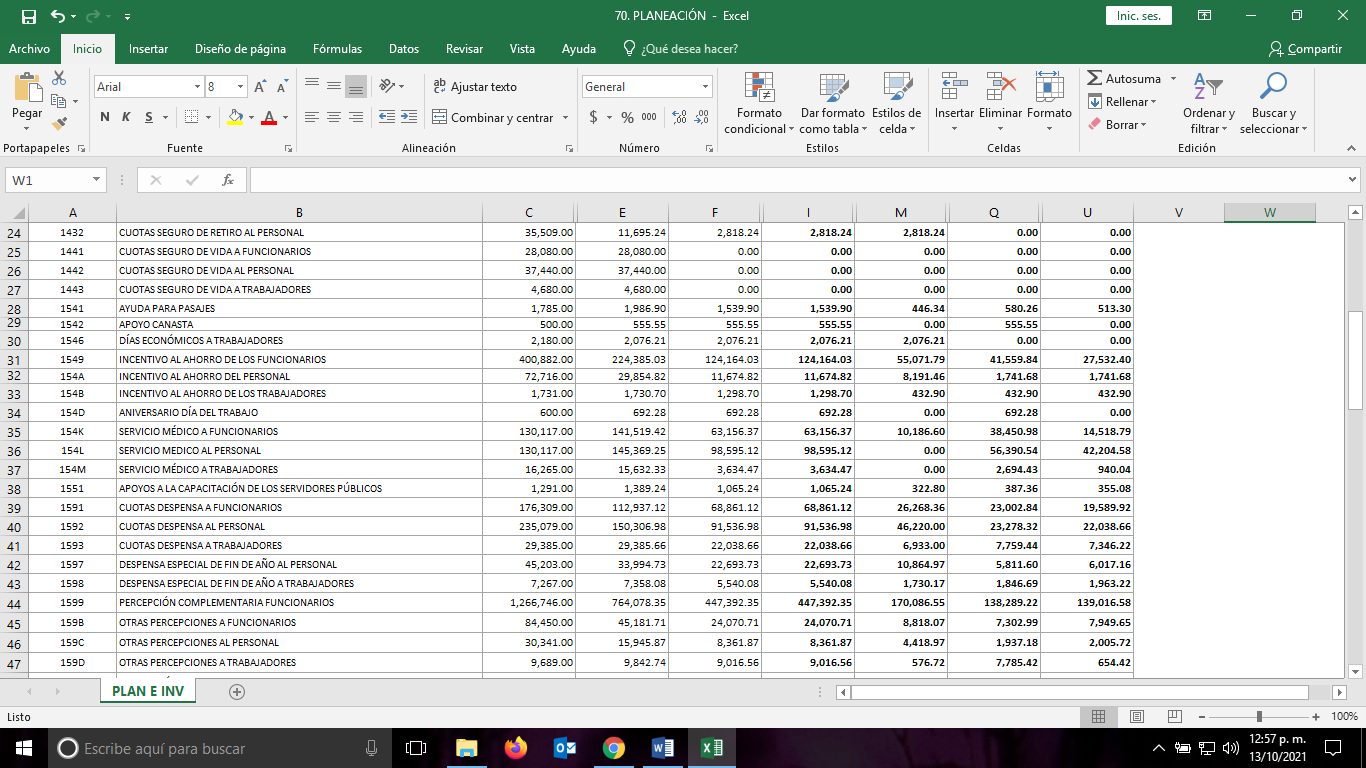 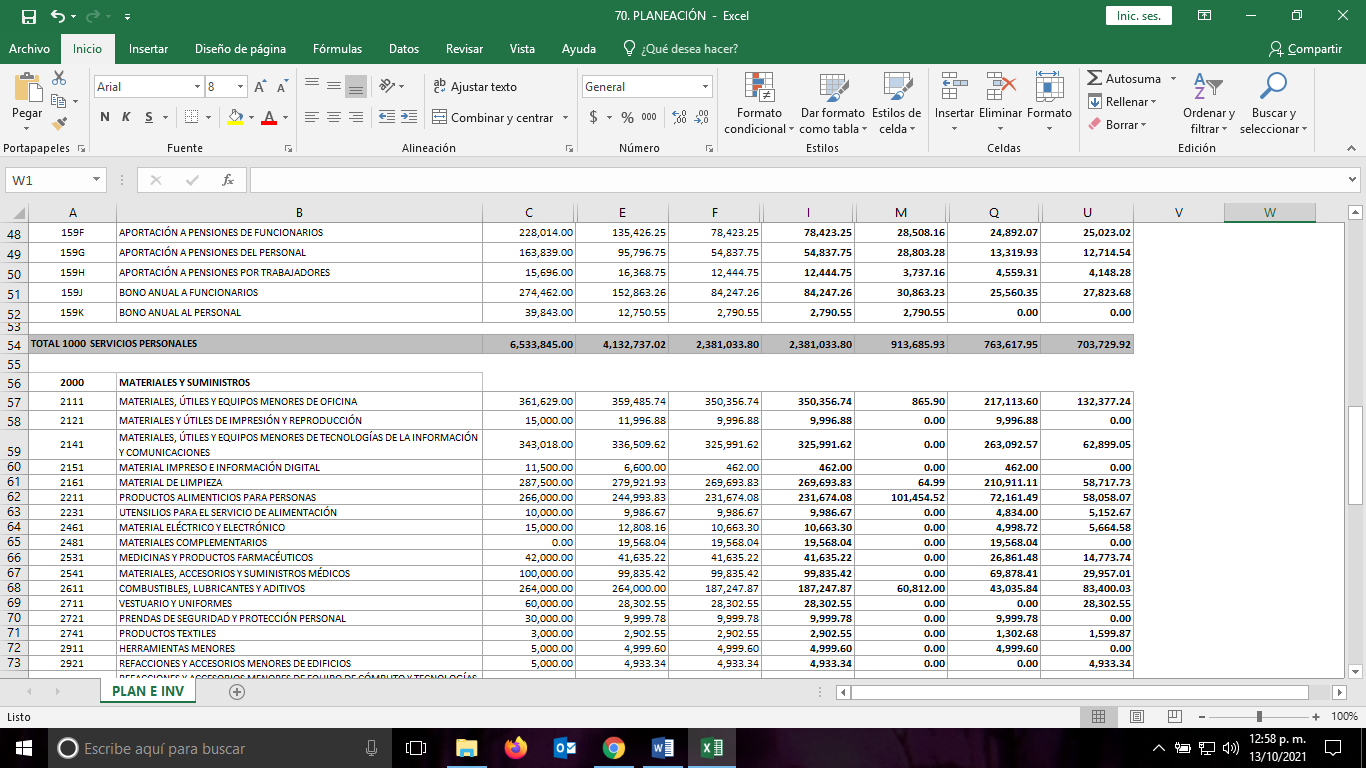 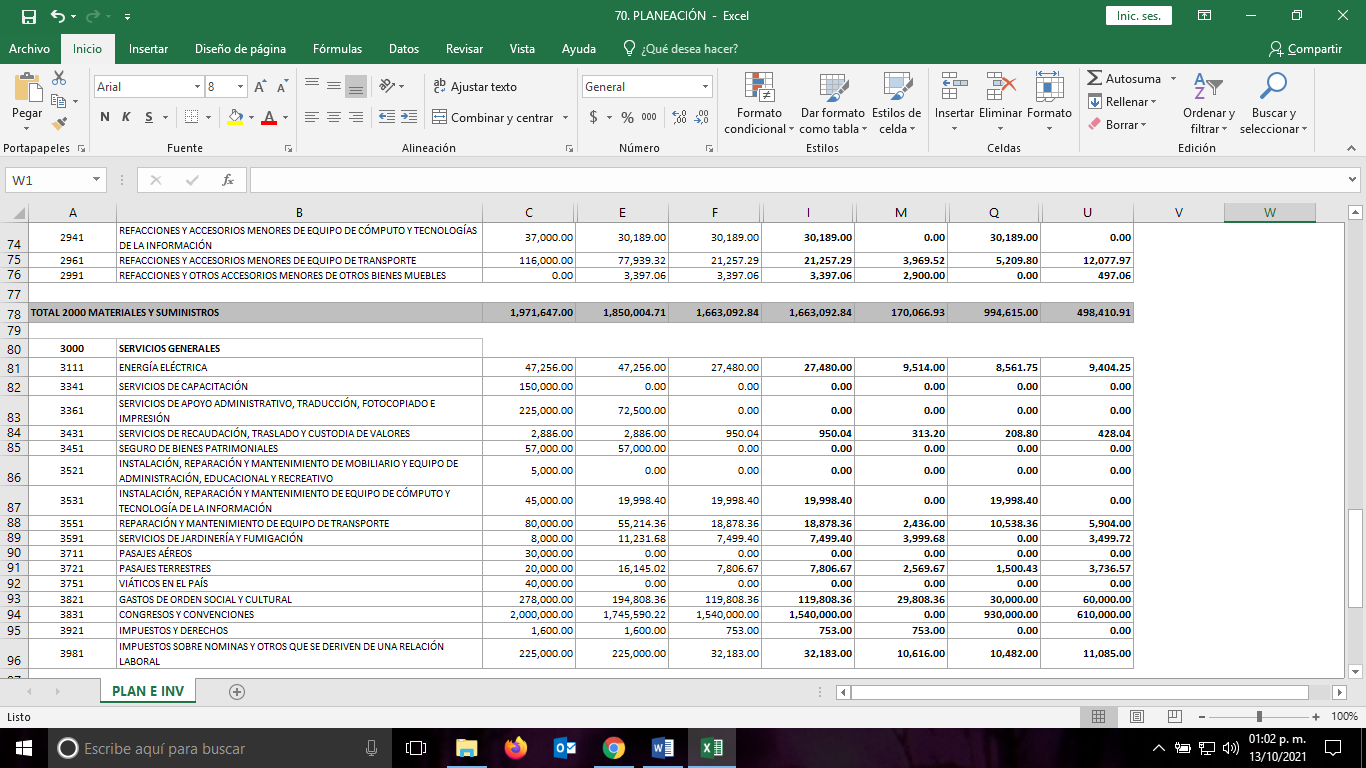 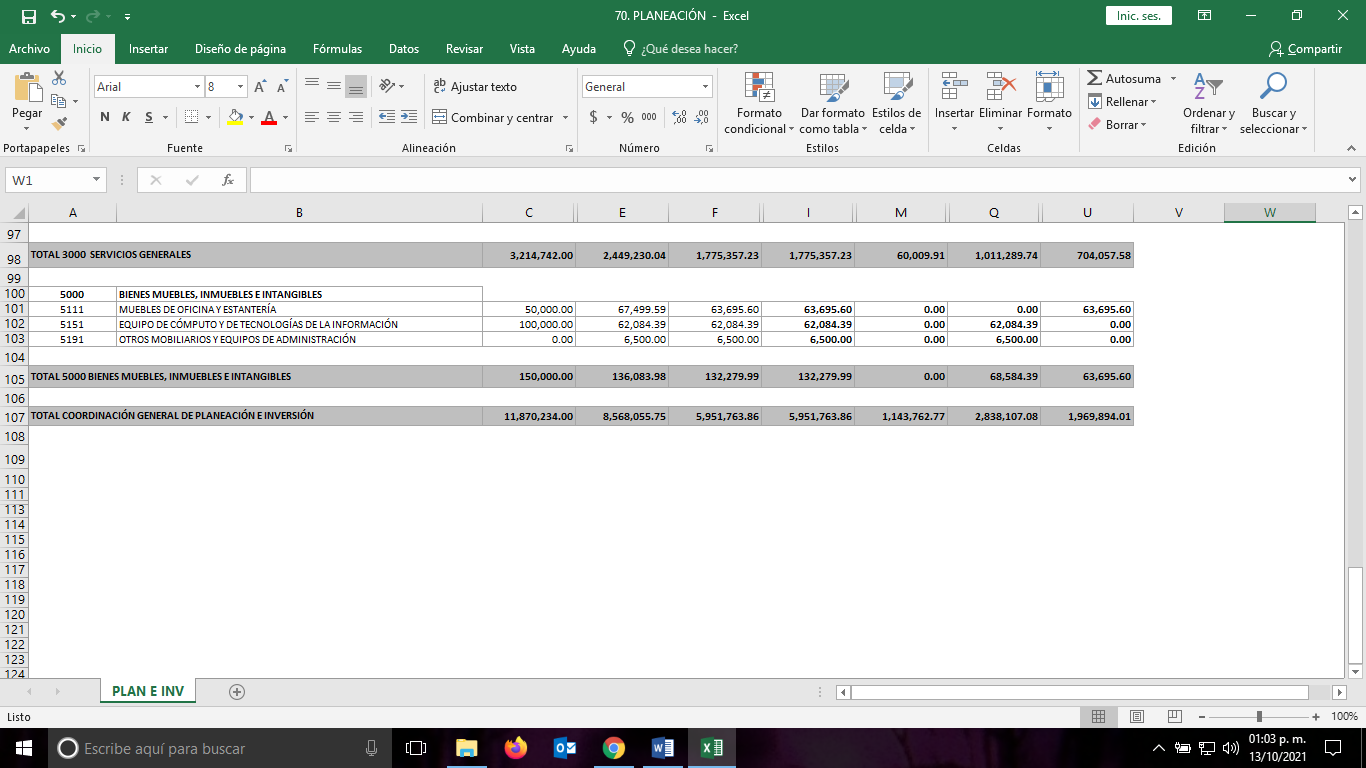 CUENTA PUBLICA 2021CUENTA PUBLICA 2021CUENTA PUBLICA 2021CUENTA PUBLICA 2021CUENTA PUBLICA 2021CUENTA PUBLICA 2021CUENTA PUBLICA 2021PODER EJECUTIVOPODER EJECUTIVOPODER EJECUTIVOPODER EJECUTIVOPODER EJECUTIVOPODER EJECUTIVOPODER EJECUTIVOESTADO ANALITICO DE INGRESOSESTADO ANALITICO DE INGRESOSESTADO ANALITICO DE INGRESOSESTADO ANALITICO DE INGRESOSESTADO ANALITICO DE INGRESOSESTADO ANALITICO DE INGRESOSESTADO ANALITICO DE INGRESOSDEL 01 DE ENERO DE 2021 AL 30 DE SEPTIEMBRE DE 2021DEL 01 DE ENERO DE 2021 AL 30 DE SEPTIEMBRE DE 2021DEL 01 DE ENERO DE 2021 AL 30 DE SEPTIEMBRE DE 2021DEL 01 DE ENERO DE 2021 AL 30 DE SEPTIEMBRE DE 2021DEL 01 DE ENERO DE 2021 AL 30 DE SEPTIEMBRE DE 2021DEL 01 DE ENERO DE 2021 AL 30 DE SEPTIEMBRE DE 2021DEL 01 DE ENERO DE 2021 AL 30 DE SEPTIEMBRE DE 2021RUBRO DE INGRESOSINGRESOINGRESOINGRESOINGRESOINGRESODIFERENCIARUBRO DE INGRESOSESTIMADOAMPLIACIONES YMODIFICADODEVENGADORECAUDADODIFERENCIARUBRO DE INGRESOSESTIMADOREDUCCIONESMODIFICADODEVENGADORECAUDADODIFERENCIARUBRO DE INGRESOS123 = (1 + 2)456 = (5 - 1)IMPUESTOS562,122,698.0049,821,553.00611,944,251.00468,183,864.00468,183,864.00-93,938,834.00CUOTAS Y APORTACIONES DE SEGURIDAD SOCIAL000000CONTRIBUCIONES DE MEJORAS000000DERECHOS320,624,278.0094,571,667.87415,195,945.87369,838,187.87369,838,187.8749,213,909.87PRODUCTOS76,125,376.0031,024,130.99107,149,506.9994,096,304.9994,096,304.9917,970,928.99APROVECHAMIENTOS739,359.0047,478.00786,837.00786,837.00786,837.0047,478.00INGRESOS POR VENTAS DE BIENES, PRESTACIÓN DE SERVICIOS Y OTROS INGRESOS143,611,948.00-21,544,065.38122,067,882.6295,836,151.6295,836,151.62-47,775,796.38PARTICIPACIONES, APORTACIONES, CONVENIOS, INCENTIVOS DERIVADOS DE LA COLABORACIÓN FISCAL Y FONDOS DISTINTOS DE APORTACIONES19,564,445,516.001,398,358,127.1520,962,803,643.1515,822,412,744.1515,822,412,744.15-3,742,032,771.85TRANSFERENCIAS, ASIGNACIONES, SUBSIDIOS Y SUBVENCIONES, PENSIONES Y JUBILIACIONES000000INGRESOS DERIVADOS DE FINANCIAMIENTOS000000TOTAL20,667,669,175.001,552,278,891.6322,219,948,066.6316,851,154,089.6316,851,154,089.63-3,816,515,085.37INGRESOS EXCEDENTESINGRESOS EXCEDENTES-3,816,515,085.37ESTADO ANALITICO DE INGRESOSINGRESOINGRESOINGRESOINGRESOINGRESODIFERENCIAPOR FUENTE DE FINANCIAMIENTOESTIMADOAMPLIACIONES YMODIFICADODEVENGADORECAUDADODIFERENCIAESTIMADOREDUCCIONESMODIFICADODEVENGADORECAUDADODIFERENCIA123 = (1 + 2)456 = (5 - 1)INGRESOS DEL PODER EJECUTIVO FEDERAL O ESTATAL Y DE LOS MUNICIPIOS20,524,057,227.001,573,822,957.0122,097,880,184.0116,755,317,938.0116,755,317,938.01-3,768,739,288.99   IMPUESTOS562,122,698.0049,821,553.00611,944,251.00468,183,864.00468,183,864.00-93,938,834.00   CUOTAS Y APORTACIONES DE SEGURIDAD SOCIAL000000   CONTRIBUCIONES DE MEJORAS000000   DERECHOS320,624,278.0094,571,667.87415,195,945.87369,838,187.87369,838,187.8749,213,909.87   PRODUCTOS76,125,376.0031,024,130.99107,149,506.9994,096,304.9994,096,304.9917,970,928.99   APROVECHAMIENTOS739,359.0047,478.00786,837.00786,837.00786,837.0047,478.00   PARTICIPACIONES, APORTACIONES, CONVENIOS, INCENTIVOS DERIVADOS DE LA COLABORACIÓN FISCAL Y FONDOS DISTINTOS DE APORTACIONES19,564,445,516.001,398,358,127.1520,962,803,643.1515,822,412,744.1515,822,412,744.15-3,742,032,771.85   TRANSFERENCIAS, ASIGNACIONES, SUBSIDIOS Y SUBVENCIONES, PENSIONES Y JUBILIACIONES000000INGRESOS DE LOS ENTES PUBLICOS DE LOS PODERES LEGISLATIVO Y JUDICIAL, DE LOS ORGANOS AUTONOMOS Y DEL SECTOR PARAESTATAL O PARAMUNICIPAL, ASI COMO DE LAS EMPRESAS PRODUCTIVAS DEL ESTADO143,611,948.00-21,544,065.38122,067,882.6295,836,151.6295,836,151.62-47,775,796.38   CUOTAS Y APORTACIONES DE SEGURIDAD SOCIAL000000   PRODUCTOS000000   INGRESOS POR VENTAS DE BIENES, PRESTACIÓN DE SERVICIOS Y OTROS INGRESOS143,611,948.00-21,544,065.38122,067,882.6295,836,151.6295,836,151.62-47,775,796.38INGRESOS DERIVADOS DE FINANCIAMIENTO000000   INGRESOS DERIVADOS DE FINANCIAMIENTOS000000TOTAL20,667,669,175.001,552,278,891.6322,219,948,066.6316,851,154,089.6316,851,154,089.63-3,816,515,085.37INGRESOS EXCEDENTESINGRESOS EXCEDENTES-3,816,515,085.37CUENTA PUBLICA 2021CUENTA PUBLICA 2021CUENTA PUBLICA 2021CUENTA PUBLICA 2021CUENTA PUBLICA 2021CUENTA PUBLICA 2021CUENTA PUBLICA 2021PODER EJECUTIVOPODER EJECUTIVOPODER EJECUTIVOPODER EJECUTIVOPODER EJECUTIVOPODER EJECUTIVOPODER EJECUTIVOESTADO ANALITICO DEL EJERCICIO DEL PRESUPUESTO DE EGRESOSESTADO ANALITICO DEL EJERCICIO DEL PRESUPUESTO DE EGRESOSESTADO ANALITICO DEL EJERCICIO DEL PRESUPUESTO DE EGRESOSESTADO ANALITICO DEL EJERCICIO DEL PRESUPUESTO DE EGRESOSESTADO ANALITICO DEL EJERCICIO DEL PRESUPUESTO DE EGRESOSESTADO ANALITICO DEL EJERCICIO DEL PRESUPUESTO DE EGRESOSESTADO ANALITICO DEL EJERCICIO DEL PRESUPUESTO DE EGRESOSCLASIFICACION ADMINISTRATIVA DEPENDENCIASCLASIFICACION ADMINISTRATIVA DEPENDENCIASCLASIFICACION ADMINISTRATIVA DEPENDENCIASCLASIFICACION ADMINISTRATIVA DEPENDENCIASCLASIFICACION ADMINISTRATIVA DEPENDENCIASCLASIFICACION ADMINISTRATIVA DEPENDENCIASCLASIFICACION ADMINISTRATIVA DEPENDENCIASDEL 01 DE ENERO DE 2021 AL 30 DE SEPTIEMBRE DE 2021DEL 01 DE ENERO DE 2021 AL 30 DE SEPTIEMBRE DE 2021DEL 01 DE ENERO DE 2021 AL 30 DE SEPTIEMBRE DE 2021DEL 01 DE ENERO DE 2021 AL 30 DE SEPTIEMBRE DE 2021DEL 01 DE ENERO DE 2021 AL 30 DE SEPTIEMBRE DE 2021DEL 01 DE ENERO DE 2021 AL 30 DE SEPTIEMBRE DE 2021DEL 01 DE ENERO DE 2021 AL 30 DE SEPTIEMBRE DE 2021CONCEPTOEGRESOSEGRESOSEGRESOSEGRESOSEGRESOSSUBEJERCICIOCONCEPTOAPROBADOAMPLIACIONES /MODIFICADODEVENGADOPAGADOSUBEJERCICIOCONCEPTOAPROBADO(REDUCCIONES)MODIFICADODEVENGADOPAGADOSUBEJERCICIOCONCEPTO123 = (1 + 2)456 = (3 - 4)PODER LEGISLATIVO DEL ESTADO DE TLAXCALA350,180,621.0032,696,579.73382,877,200.73301,769,276.68301,769,276.6881,107,924.05PODER JUDICIAL DEL ESTADO DE TLAXCALA402,911,181.0068,632,456.21471,543,637.21347,830,170.21347,830,170.21123,713,467.00UNIVERSIDAD AUTÓNOMA DE TLAXCALA115,386,100.00576,802,569.19692,188,669.19659,030,216.19659,030,216.1933,158,453.00DESPACHO DEL GOBERNADOR100,650,058.00-8,876,881.3391,773,176.6761,067,264.8361,067,264.8330,705,911.84SECRETARÍA DE GOBIERNO126,821,915.0022,827,688.43149,649,603.4388,836,146.7088,836,146.7060,813,456.73OFICIALÍA MAYOR DE GOBIERNO178,921,985.0027,806,794.73206,728,779.73153,541,214.54153,541,214.5453,187,565.19PROCURADURÍA GENERAL DE JUSTICIA260,571,570.005,850,196.84266,421,766.84170,011,381.12170,011,381.1296,410,385.72SECRETARÍA DE FINANZAS1,826,463,623.00-643,616,104.321,182,847,518.68294,754,235.45294,754,235.45888,093,283.23MUNICIPIOS3,783,877,802.00615,041,203.874,398,919,005.873,583,494,363.433,583,494,363.43815,424,642.44SECRETARÍA DE DESARROLLO ECONÓMICO50,815,032.00-4,147,443.2946,667,588.7135,569,182.3235,569,182.3211,098,406.39SECRETARÍA DE TURISMO36,716,545.00-5,935,198.8530,781,346.1521,691,905.1221,691,905.129,089,441.03SECRETARÍA DE INFRAESTRUCTURA746,447,343.0010,046,766.78756,494,109.78289,138,794.72289,138,794.72467,355,315.06SECRETARÍA DE EDUCACIÓN PÚBLICA1,089,282,313.00-53,879,234.091,035,403,078.91679,868,331.77679,868,331.77355,534,747.14SECRETARÍA DE MOVILIDAD Y TRANSPORTE106,509,965.00-9,915,668.6796,594,296.3362,706,422.5462,706,422.5433,887,873.79O.P.D SALUD DE TLAXCALA2,487,257,900.001,001,311,790.173,488,569,690.172,763,860,852.402,763,860,852.40724,708,837.77SECRETARÍA DE LA FUNCIÓN PÚBLICA34,232,730.006,211,401.0740,444,131.0730,282,700.8830,282,700.8810,161,430.19SECRETARÍA DE FOMENTO AGROPECUARIO213,473,531.00-284,109.35213,189,421.65166,262,810.18166,262,810.1846,926,611.47SISTEMA ESTATAL DE PROMOCIÓN DEL EMPLEO Y DESARROLLO COMUNITARIO40,609,244.00-2,567,586.0638,041,657.9425,165,889.7725,165,889.7712,875,768.17COORDINACIÓN GENERAL DE INFORMACIÓN Y RELACIONES PÚBLICAS28,137,130.00-1,817,295.0426,319,834.9617,351,642.6117,351,642.618,968,192.35SECRETARÍA DE MEDIO AMBIENTE76,067,893.00-936,745.3075,131,147.7050,108,919.0950,108,919.0925,022,228.61COMISIÓN ESTATAL DE DERECHOS HUMANOS23,869,013.00023,869,013.0016,903,600.0016,903,600.006,965,413.00INSTITUTO TLAXCALTECA DE ELECCIONES185,782,415.0020,777,197.33206,559,612.33179,920,989.98179,920,989.9826,638,622.35COORDINACIÓN ESTATAL DE PROTECCIÓN CIVIL10,282,076.00-725,387.909,556,688.106,080,897.406,080,897.403,475,790.70CONSEJO ESTATAL DE POBLACIÓN3,934,789.00200,845.554,135,634.552,936,266.552,936,266.551,199,368.00COMISIÓN EJECUTIVA DEL SISTEMA ESTATAL DE SEGURIDAD PÚBLICA217,837,901.004,292,593.27222,130,494.2761,080,906.0561,080,906.05161,049,588.22INSTITUTO DE CATASTRO6,401,364.00381,230.136,782,594.134,870,499.824,870,499.821,912,094.31FIDEICOMISO DE LA CIUDAD INDUSTRIAL DE XICOHTENCATL4,344,900.00-217,245.004,127,655.002,480,955.002,480,955.001,646,700.00FONDO MACRO PARA EL DESARROLLO INTEGRAL DE TLAXCALA12,487,307.00012,487,307.008,531,039.458,531,039.453,956,267.55COORDINACIÓN DE RADIO CINE Y TELEVISIÓN29,878,267.00-1,522,033.8328,356,233.1719,421,350.2719,421,350.278,934,882.90INSTITUTO TLAXCALTECA DE DESARROLLO TAURINO2,743,448.00516,927.333,260,375.332,410,787.252,410,787.25849,588.08INSTITUTO TLAXCALTECA DE LA CULTURA43,759,566.00-412,290.8143,347,275.1932,150,636.2132,150,636.2111,196,638.98INSTITUTO DEL DEPORTE DE TLAXCALA22,389,196.00-493,035.0021,896,161.0015,853,543.0015,853,543.006,042,618.00COORDINACIÓN DE SERVICIO SOCIAL DE INSTITUCIONES DE EDUCACIÓN SUPERIOR1,545,406.0001,545,406.001,068,319.001,068,319.00477,087.00COLEGIO DE ESTUDIOS CIENTÍFICOS Y TECNOLÓGICOS DEL ESTADO DE TLAXCALA261,687,044.00192,424,539.91454,111,583.91376,442,336.91376,442,336.9177,669,247.00COLEGIO DE BACHILLERES DEL ESTADO DE TLAXCALA288,924,203.00142,612,064.99431,536,267.99326,461,918.99326,461,918.99105,074,349.00INSTITUTO TLAXCALTECA DE LA INFRAESTRUCTURA FÍSICA EDUCATIVA264,094,556.00-95,274,021.04168,820,534.96102,248,352.96102,248,352.9666,572,182.00UNIVERSIDAD POLITÉCNICA DE TLAXCALA68,324,407.005,362,604.0073,687,011.0059,437,164.0059,437,164.0014,249,847.00INSTITUTO TECNOLÓGICO SUPERIOR DE TLAXCO14,745,240.00142,718.0014,887,958.0010,854,598.0010,854,598.004,033,360.00UNIVERSIDAD TECNOLÓGICA DE TLAXCALA40,000,000.0024,899,762.0064,899,762.0058,912,826.0058,912,826.005,986,936.00INSTITUTO TLAXCALTECA PARA LA EDUCACIÓN DE LOS ADULTOS61,841,256.005,133,637.3766,974,893.3750,486,067.2550,486,067.2516,488,826.12CENTRO DE EDUCACIÓN CONTINUA Y A DISTANCIA9,536,806.00-1,128,731.078,408,074.935,647,143.145,647,143.142,760,931.79EL COLEGIO DE TLAXCALA A.C.16,414,787.00-481,617.0015,933,170.0011,109,600.0011,109,600.004,823,570.00INSTITUTO ESTATAL DE LA MUJER12,372,471.0016,947,932.1329,320,403.1323,474,408.4223,474,408.425,845,994.71SISTEMA ESTATAL PARA EL DESARROLLO INTEGRAL DE LA FAMILIA230,041,081.00-1,075,702.68228,965,378.32169,800,323.32169,800,323.3259,165,055.00INSTITUTO TLAXCALTECA PARA PERSONAS CON DISCAPACIDAD9,394,820.0009,394,820.006,488,706.066,488,706.062,906,113.94INSTITUTO TLAXCALTECA DE ASISTENCIA ESPECIALIZADA A LA SALUD33,133,138.00-275,032.2932,858,105.7119,040,581.9119,040,581.9113,817,523.80COMISIÓN ESTATAL DE ARBITRAJE MÉDICO2,784,245.00-163,201.942,621,043.061,865,287.571,855,011.62755,755.49COMISIÓN EJECUTIVA DE ATENCIÓN A VICTIMAS Y OFENDIDOS4,089,932.0004,089,932.003,061,557.003,061,557.001,028,375.00INSTITUTO TLAXCALTECA DE LA JUVENTUD8,819,288.0008,819,288.005,952,399.385,952,399.382,866,888.62INSTITUTO DE CAPACITACIÓN PARA EL TRABAJO DEL ESTADO DE TLAXCALA32,430,683.0033,329,927.0065,760,610.0053,267,841.0053,260,344.0012,492,769.00UNIDAD DE SERVICIOS EDUCATIVOS DE TLAXCALA5,719,339,566.00-455,487,896.375,263,851,669.633,350,661,790.383,350,661,790.381,913,189,879.25COLEGIO DE EDUCACIÓN PROFESIONAL TÉCNICA DEL ESTADO DE TLAXCALA64,566,545.001,934,658.0866,501,203.0845,851,187.9645,851,187.9620,650,015.12INSTITUTO DE ACCESO A LA INFORMACIÓN PÚBLICA Y PROTECCIÓN DE DATOS PERSONALES PARA EL ESTADO DE TLAXCALA16,663,284.00920,029.0017,583,313.0011,928,691.5211,928,691.525,654,621.48TRIBUNAL DE CONCILIACIÓN Y ARBITRAJE DEL ESTADO16,297,339.001,752,499.0018,049,838.0012,399,884.0012,399,884.005,649,954.00INSTITUTO INMOBILIARIO DE DESARROLLO URBANO Y VIVIENDA DEL ESTADO DE TLAXCALA22,220,743.0010,350,000.0032,570,743.0030,664,547.0030,664,547.001,906,196.00SECRETARÍA DE SEGURIDAD CIUDADANA703,789,854.00-9,400,995.52694,388,858.48482,716,999.66482,716,999.66211,671,858.82COMISIÓN ESTATAL DE AGUA DE TLAXCALA16,073,545.00-303,677.2515,769,867.7514,171,612.7514,171,612.751,598,255.00CENTRO DE SERVICIOS INTEGRALES PARA EL TRATAMIENTO DE AGUAS RESIDUALES DEL ESTADO DE TLAXCALA51,533,977.008,253,370.6559,787,347.6548,986,463.6548,986,463.6510,800,884.00UNIVERSIDAD POLITÉCNICA DE TLAXCALA REGIÓN PONIENTE10,150,500.006,112,847.3816,263,347.3813,133,243.3813,133,243.383,130,104.00TRIBUNAL ELECTORAL DE TLAXCALA32,623,053.008,385,185.0041,008,238.0031,160,166.1931,160,166.199,848,071.81CASA DE LAS ARTESANIAS DE TLAXCALA11,591,457.00-439,811.2611,151,645.747,428,129.577,428,129.573,723,516.17COORDINACIÓN GENERAL DE PLANEACIÓN E INVERSIÓN11,870,234.00-3,302,178.258,568,055.755,951,763.865,951,763.862,616,291.89SECRETARÍA EJECUTIVA DEL SISTEMA ANTICORRUPCIÓN DEL ESTADO DE TLAXCALA11,724,992.00011,724,992.008,598,414.008,598,414.003,126,578.00CENTRO DE CONCILIACIÓN LABORAL DEL ESTADO DE TLAXCALA03,000,000.003,000,000.003,000,000.003,000,000.000TOTAL DEL GASTO20,667,669,175.001,552,278,891.6322,219,948,066.6315,507,255,516.3615,507,237,743.416,712,692,550.27CUENTA PUBLICA 2021CUENTA PUBLICA 2021CUENTA PUBLICA 2021CUENTA PUBLICA 2021CUENTA PUBLICA 2021CUENTA PUBLICA 2021CUENTA PUBLICA 2021CUENTA PUBLICA 2021PODER EJECUTIVOPODER EJECUTIVOPODER EJECUTIVOPODER EJECUTIVOPODER EJECUTIVOPODER EJECUTIVOPODER EJECUTIVOPODER EJECUTIVOESTADO ANALITICO DEL EJERCICIO DEL PRESUPUESTO DE EGRESOSESTADO ANALITICO DEL EJERCICIO DEL PRESUPUESTO DE EGRESOSESTADO ANALITICO DEL EJERCICIO DEL PRESUPUESTO DE EGRESOSESTADO ANALITICO DEL EJERCICIO DEL PRESUPUESTO DE EGRESOSESTADO ANALITICO DEL EJERCICIO DEL PRESUPUESTO DE EGRESOSESTADO ANALITICO DEL EJERCICIO DEL PRESUPUESTO DE EGRESOSESTADO ANALITICO DEL EJERCICIO DEL PRESUPUESTO DE EGRESOSESTADO ANALITICO DEL EJERCICIO DEL PRESUPUESTO DE EGRESOSCLASIFICACION ADMINISTRATIVA PARAESTATALESCLASIFICACION ADMINISTRATIVA PARAESTATALESCLASIFICACION ADMINISTRATIVA PARAESTATALESCLASIFICACION ADMINISTRATIVA PARAESTATALESCLASIFICACION ADMINISTRATIVA PARAESTATALESCLASIFICACION ADMINISTRATIVA PARAESTATALESCLASIFICACION ADMINISTRATIVA PARAESTATALESCLASIFICACION ADMINISTRATIVA PARAESTATALESDEL 01 DE ENERO DE 2021 AL 30 DE SEPTIEMBRE DE 2021DEL 01 DE ENERO DE 2021 AL 30 DE SEPTIEMBRE DE 2021DEL 01 DE ENERO DE 2021 AL 30 DE SEPTIEMBRE DE 2021DEL 01 DE ENERO DE 2021 AL 30 DE SEPTIEMBRE DE 2021DEL 01 DE ENERO DE 2021 AL 30 DE SEPTIEMBRE DE 2021DEL 01 DE ENERO DE 2021 AL 30 DE SEPTIEMBRE DE 2021DEL 01 DE ENERO DE 2021 AL 30 DE SEPTIEMBRE DE 2021DEL 01 DE ENERO DE 2021 AL 30 DE SEPTIEMBRE DE 2021CONCEPTOCONCEPTOEGRESOSEGRESOSEGRESOSEGRESOSEGRESOSSUBEJERCICIOCONCEPTOCONCEPTOAPROBADOAMPLIACIONES /MODIFICADODEVENGADOPAGADOSUBEJERCICIOCONCEPTOCONCEPTOAPROBADO(REDUCCIONES)MODIFICADODEVENGADOPAGADOSUBEJERCICIOCONCEPTOCONCEPTO123 = (1 + 2)456 = (3 - 4)GOBIERNO GENERAL ESTATAL O DEL DISTRITO FEDERAL9,766,812,601.00881,704,510.0810,648,517,111.087,572,744,647.427,572,737,150.423,075,772,463.66GOBIERNO ESTATAL O DEL DISTRITO FEDERAL000000ENTIDADES PARAESTATALES Y FIDEICOMISOS NO EMPRESARIALES Y NO FINANCIEROS9,766,812,601.00881,704,510.0810,648,517,111.087,572,744,647.427,572,737,150.423,075,772,463.66INSTITUCIONES PÚBLICAS DE SEGURIDAD SOCIAL000000ENTIDADES PARAESTATALES EMPRESARIALES NO FINANCIERAS CON PARTICIPACIÓN ESTATAL MAYORITARIA000000ENTIDADES PARAESTATALES EMPRESARIALES NO FINANCIERAS CON PARTICIPACIÓN ESTATAL MAYORITARIA000000FIDEICOMISOS EMPRESARIALES NO FINANCIEROS CON PARTICIPACIÓN ESTATAL MAYORITARIA000000ENTIDADES PARAESTATALES EMPRESARIALES FINANCIERAS MONETARIAS CON PARTICIPACIÓN ESTATAL MAYORITARIA000000BANCOS DE INVERSIÓN Y DESARROLLO000000BANCOS COMERCIALES000000OTROS BANCOS000000FONDOS DEL MERCADO DE DINERO000000ENTIDADES PARAESTATALES FINANCIERAS NO MONETARIAS CON PARTICIPACIÓN ESTATAL MAYORITARIA000000FONDOS DE INVERSIÓN FUERA DEL MERCADO DE DINERO000000OTROS INTERMEDIARIOS FINANCIEROS, EXCEPTO SOCIEDADES DE SEGUROS Y FONDOS DE PENSIONES000000AUXILIARES FINANCIEROS000000INSTITUCIONES FINANCIERAS CAUTIVAS Y PRESTAMISTAS DE DINERO000000SOCIEDADES DE SEGUROS (SS) Y FONDOS DE PENSIONES (FP)000000FIDEICOMISOS FINANCIEROS PÚBLICOS CON PARTICIPACIÓN ESTATAL MAYORITARIA000000FONDOS DE INVERSIÓN FUERA DEL MERCADO DE DINERO000000OTROS INTERMEDIARIOS FINANCIEROS, EXCEPTO SOCIEDADES DE SEGUROS Y FONDOS DE PENSIONES000000AUXILIARES FINANCIEROS000000INSTITUCIONES FINANCIERAS CAUTIVAS Y PRESTAMISTAS DE DINERO000000SOCIEDADES DE SEGUROS (SS) Y FONDOS DE PENSIONES (FP)000000TOTAL DEL GASTOTOTAL DEL GASTO9,766,812,601.00881,704,510.0810,648,517,111.087,572,744,647.427,572,737,150.423,075,772,463.66CUENTA PUBLICA 2021CUENTA PUBLICA 2021CUENTA PUBLICA 2021CUENTA PUBLICA 2021CUENTA PUBLICA 2021CUENTA PUBLICA 2021CUENTA PUBLICA 2021PODER EJECUTIVOPODER EJECUTIVOPODER EJECUTIVOPODER EJECUTIVOPODER EJECUTIVOPODER EJECUTIVOPODER EJECUTIVOESTADO ANALITICO DEL EJERCICIO DEL PRESUPUESTO DE EGRESOSESTADO ANALITICO DEL EJERCICIO DEL PRESUPUESTO DE EGRESOSESTADO ANALITICO DEL EJERCICIO DEL PRESUPUESTO DE EGRESOSESTADO ANALITICO DEL EJERCICIO DEL PRESUPUESTO DE EGRESOSESTADO ANALITICO DEL EJERCICIO DEL PRESUPUESTO DE EGRESOSESTADO ANALITICO DEL EJERCICIO DEL PRESUPUESTO DE EGRESOSESTADO ANALITICO DEL EJERCICIO DEL PRESUPUESTO DE EGRESOSCLASIFICACION ADMINISTRATIVA PODERESCLASIFICACION ADMINISTRATIVA PODERESCLASIFICACION ADMINISTRATIVA PODERESCLASIFICACION ADMINISTRATIVA PODERESCLASIFICACION ADMINISTRATIVA PODERESCLASIFICACION ADMINISTRATIVA PODERESCLASIFICACION ADMINISTRATIVA PODERESDEL 01 DE ENERO DE 2021 AL 30 DE SEPTIEMBRE DE 2021DEL 01 DE ENERO DE 2021 AL 30 DE SEPTIEMBRE DE 2021DEL 01 DE ENERO DE 2021 AL 30 DE SEPTIEMBRE DE 2021DEL 01 DE ENERO DE 2021 AL 30 DE SEPTIEMBRE DE 2021DEL 01 DE ENERO DE 2021 AL 30 DE SEPTIEMBRE DE 2021DEL 01 DE ENERO DE 2021 AL 30 DE SEPTIEMBRE DE 2021DEL 01 DE ENERO DE 2021 AL 30 DE SEPTIEMBRE DE 2021CONCEPTOEGRESOSEGRESOSEGRESOSEGRESOSEGRESOSSUBEJERCICIOCONCEPTOAPROBADOAMPLIACIONES /MODIFICADODEVENGADOPAGADOSUBEJERCICIOCONCEPTOAPROBADO(REDUCCIONES)MODIFICADODEVENGADOPAGADOSUBEJERCICIOCONCEPTO123 = (1 + 2)456 = (3 - 4)PODER LEGISLATIVO350,180,621.0032,696,579.73382,877,200.73301,769,276.68301,769,276.6881,107,924.05PODER JUDICIAL402,911,181.0068,632,456.21471,543,637.21347,830,170.21347,830,170.21123,713,467.00ORGANISMOS AUTÓNOMOS402,346,196.00608,637,479.521,010,983,675.52919,941,961.88919,941,961.8891,041,713.64PODER EJECUTIVO9,745,418,576.00-39,392,133.919,706,026,442.096,364,969,460.176,364,959,184.223,341,056,981.92TOTAL DEL GASTO10,900,856,574.00670,574,381.5511,571,430,955.557,934,510,868.947,934,500,592.993,636,920,086.61CUENTA PUBLICA 2021CUENTA PUBLICA 2021CUENTA PUBLICA 2021CUENTA PUBLICA 2021CUENTA PUBLICA 2021CUENTA PUBLICA 2021CUENTA PUBLICA 2021CUENTA PUBLICA 2021PODER EJECUTIVOPODER EJECUTIVOPODER EJECUTIVOPODER EJECUTIVOPODER EJECUTIVOPODER EJECUTIVOPODER EJECUTIVOPODER EJECUTIVOESTADO ANALITICO DEL EJERCICIO DEL PRESUPUESTO DE EGRESOSESTADO ANALITICO DEL EJERCICIO DEL PRESUPUESTO DE EGRESOSESTADO ANALITICO DEL EJERCICIO DEL PRESUPUESTO DE EGRESOSESTADO ANALITICO DEL EJERCICIO DEL PRESUPUESTO DE EGRESOSESTADO ANALITICO DEL EJERCICIO DEL PRESUPUESTO DE EGRESOSESTADO ANALITICO DEL EJERCICIO DEL PRESUPUESTO DE EGRESOSESTADO ANALITICO DEL EJERCICIO DEL PRESUPUESTO DE EGRESOSESTADO ANALITICO DEL EJERCICIO DEL PRESUPUESTO DE EGRESOSCLASIFICACION POR OBJETO DEL GASTO (CAPITULO Y CONCEPTO)CLASIFICACION POR OBJETO DEL GASTO (CAPITULO Y CONCEPTO)CLASIFICACION POR OBJETO DEL GASTO (CAPITULO Y CONCEPTO)CLASIFICACION POR OBJETO DEL GASTO (CAPITULO Y CONCEPTO)CLASIFICACION POR OBJETO DEL GASTO (CAPITULO Y CONCEPTO)CLASIFICACION POR OBJETO DEL GASTO (CAPITULO Y CONCEPTO)CLASIFICACION POR OBJETO DEL GASTO (CAPITULO Y CONCEPTO)CLASIFICACION POR OBJETO DEL GASTO (CAPITULO Y CONCEPTO)DEL 01 DE ENERO DE 2021 AL 30 DE SEPTIEMBRE DE 2021DEL 01 DE ENERO DE 2021 AL 30 DE SEPTIEMBRE DE 2021DEL 01 DE ENERO DE 2021 AL 30 DE SEPTIEMBRE DE 2021DEL 01 DE ENERO DE 2021 AL 30 DE SEPTIEMBRE DE 2021DEL 01 DE ENERO DE 2021 AL 30 DE SEPTIEMBRE DE 2021DEL 01 DE ENERO DE 2021 AL 30 DE SEPTIEMBRE DE 2021DEL 01 DE ENERO DE 2021 AL 30 DE SEPTIEMBRE DE 2021DEL 01 DE ENERO DE 2021 AL 30 DE SEPTIEMBRE DE 2021CONCEPTOCONCEPTOEGRESOSEGRESOSEGRESOSEGRESOSEGRESOSSUBEJERCICIOCONCEPTOCONCEPTOAPROBADOAMPLIACIONES /MODIFICADODEVENGADOPAGADOSUBEJERCICIOCONCEPTOCONCEPTOAPROBADO(REDUCCIONES)MODIFICADODEVENGADOPAGADOSUBEJERCICIOCONCEPTOCONCEPTO123 = (1 + 2)456 = (3 - 4)SERVICIOS PERSONALES2,645,586,337.00-65,237,022.402,580,349,314.601,781,463,527.851,781,463,527.85798,885,786.75REMUNERACIONES AL PERSONAL DE CARACTER PERMANENTE881,124,481.00-13,289,072.79867,835,408.21653,525,609.37653,525,609.37214,309,798.84REMUNERACIONES AL PERSONAL DE CARACTER TRANSITORIO247,420,072.0018,988,977.67266,409,049.67186,184,093.38186,184,093.3880,224,956.29REMUNERACIONES ADICIONALES Y ESPECIALES447,682,184.00-55,669,531.26392,012,652.74232,748,740.42232,748,740.42159,263,912.32SEGURIDAD SOCIAL72,550,560.00-779,812.2971,770,747.7132,246,844.7132,246,844.7139,523,903.00OTRAS PRESTACIONES SOCIALES Y ECONOMICAS992,104,790.00-14,729,537.46977,375,252.54672,986,749.57672,986,749.57304,388,502.97PREVISIONES000000PAGO DE ESTIMULOS A SERVIDORES PUBLICOS4,704,250.00241,953.734,946,203.733,771,490.403,771,490.401,174,713.33MATERIALES Y SUMINISTROS220,722,290.0042,775,104.06263,497,394.06155,306,341.09155,306,341.09108,191,052.97MATERIALES DE ADMINISTRACION, EMISION DE DOCUMENTOS Y ARTICULOS OFICIALES58,917,211.00-7,120,255.9851,796,955.0233,811,944.0733,811,944.0717,985,010.95ALIMENTOS Y UTENSILIOS57,502,876.001,243,168.4058,746,044.4035,377,693.5035,377,693.5023,368,350.90MATERIAS PRIMAS Y MATERIALES DE PRODUCCION Y COMERCIALIZACION976,848.003,054,349.254,031,197.25234,980.88234,980.883,796,216.37MATERIALES Y ARTICULOS DE CONSTRUCCION Y DE REPARACION4,353,426.0078,613.834,432,039.833,417,667.483,417,667.481,014,372.35PRODUCTOS QUIMICOS, FARMACEUTICOS Y DE LABORATORIO10,365,535.005,028,725.3615,394,260.366,151,050.536,151,050.539,243,209.83COMBUSTIBLES, LUBRICANTES Y ADITIVOS64,711,870.004,186,206.1668,898,076.1647,357,931.2547,357,931.2521,540,144.91VESTUARIO, BLANCOS, PRENDAS DE PROTECCION Y ARTICULOS DEPORTIVOS2,241,419.0025,558,235.1327,799,654.1313,291,671.4313,291,671.4314,507,982.70MATERIALES Y SUMINISTROS PARA SEGURIDAD6,000.002,670,008.602,676,008.6064,728.0064,728.002,611,280.60HERRAMIENTAS, REFACCIONES Y ACCESORIOS MENORES21,647,105.008,076,053.3129,723,158.3115,598,673.9515,598,673.9514,124,484.36SERVICIOS GENERALES270,384,553.0076,796,555.37347,181,108.37165,034,943.86165,024,667.91182,146,164.51SERVICIOS BASICOS91,240,744.0012,516,586.37103,757,330.3755,780,410.8055,780,410.8047,976,919.57SERVICIOS DE ARRENDAMIENTO22,737,701.00229,547.9322,967,248.9313,750,864.1113,740,588.169,216,384.82SERVICIOS PROFESIONALES, CIENTIFICOS, TECNICOS Y OTROS SERVICIOS25,829,197.0015,070,329.9540,899,526.9512,589,994.9112,589,994.9128,309,532.04SERVICIOS FINANCIEROS, BANCARIOS Y COMERCIALES29,237,928.0025,146,474.6454,384,402.6436,166,176.7636,166,176.7618,218,225.88SERVICIOS DE INSTALACION, REPARACION, MANTENIMIENTO Y CONSERVACION32,420,201.0024,206,038.7156,626,239.7113,435,228.9813,435,228.9843,191,010.73SERVICIOS DE COMUNICACION SOCIAL Y PUBLICIDAD5,010,560.00-825,135.464,185,424.541,687,748.511,687,748.512,497,676.03SERVICIOS DE TRASLADO Y VIATICOS6,832,736.00-1,181,966.785,650,769.222,248,832.012,248,832.013,401,937.21SERVICIOS OFICIALES25,270,269.00176,837.5925,447,106.5910,488,325.1910,488,325.1914,958,781.40OTROS SERVICIOS GENERALES31,805,217.001,457,842.4233,263,059.4218,887,362.5918,887,362.5914,375,696.83TRANSFERENCIAS, ASIGNACIONES, SUBSIDIOS Y OTRAS AYUDAS13,049,532,349.00780,913,491.5313,830,445,840.539,532,020,434.059,532,012,937.054,298,425,406.48TRANSFERENCIAS INTERNAS Y ASIGNACIONES AL SECTOR PUBLICO3,073,127,577.00-85,413,092.002,987,714,485.001,816,668,760.881,816,668,760.881,171,045,724.12TRANSFERENCIAS AL RESTO DEL SECTOR PUBLICO9,766,812,601.00881,704,510.0810,648,517,111.087,572,744,647.427,572,737,150.423,075,772,463.66SUBSIDIOS Y SUBVENCIONES176,404,260.00-15,507,926.55160,896,333.45119,508,095.94119,508,095.9441,388,237.51AYUDAS SOCIALES33,187,911.00-170,000.0033,017,911.0023,098,929.8123,098,929.819,918,981.19PENSIONES Y JUBILACIONES000000TRANSFERENCIAS A FIDEICOMISOS, MANDATOS Y OTROS ANALOGOS000000TRANSFERENCIAS A LA SEGURIDAD SOCIAL000000DONATIVOS000000TRANSFERENCIAS AL EXTERIOR0300,000.00300,000.0000300,000.00BIENES MUEBLES, INMUEBLES E INTANGIBLES10,828,553.00112,218,702.40123,047,255.4059,224,150.2859,224,150.2863,823,105.12MOBILIARIO Y EQUIPO DE ADMINISTRACION3,652,553.0032,144,236.9335,796,789.9327,805,360.9827,805,360.987,991,428.95MOBILIARIO Y EQUIPO EDUCACIONAL Y RECREATIVO1,159,000.008,681,221.939,840,221.939,462,266.789,462,266.78377,955.15EQUIPO E INSTRUMENTAL MEDICO Y DE LABORATORIO0164,481.31164,481.3117,239.9217,239.92147,241.39VEHICULOS Y EQUIPO DE TRANSPORTE3,820,000.0035,811,774.9439,631,774.9417,910,756.0017,910,756.0021,721,018.94EQUIPO DE DEFENSA Y SEGURIDAD05,901,997.205,901,997.20005,901,997.20MAQUINARIA, OTROS EQUIPOS Y HERRAMIENTAS846,000.0013,311,971.5414,157,971.54836,447.08836,447.0813,321,524.46ACTIVOS BIOLOGICOS000000BIENES INMUEBLES000000ACTIVOS INTANGIBLES1,351,000.0016,203,018.5517,554,018.553,192,079.523,192,079.5214,361,939.03INVERSION PUBLICA686,737,291.00-10,229,143.20676,508,147.80230,711,755.80230,711,755.80445,796,392.00OBRA PUBLICA EN BIENES DE DOMINIO PUBLICO686,737,291.00-131,005,340.25555,731,950.75229,617,837.61229,617,837.61326,114,113.14OBRA PUBLICA EN BIENES PROPIOS0120,776,197.05120,776,197.051,093,918.191,093,918.19119,682,278.86PROYECTOS PRODUCTIVOS Y ACCIONES DE FOMENTO000000INVERSIONES FINANCIERAS Y OTRAS PROVISIONES000000INVERSIONES PARA EL FOMENTO DE ACTIVIDADES PRODUCTIVAS000000ACCIONES Y PARTICIPACIONES DE CAPITAL000000COMPRA DE TITULOS Y VALORES000000CONCESION DE PRESTAMOS000000INVERSIONES EN FIDEICOMISOS, MANDATOS Y OTROS ANALOGOS000000OTRAS INVERSIONES FINANCIERAS000000PROVISIONES PARA CONTINGENCIAS Y OTRAS EROGACIONES ESPECIALES000000PARTICIPACIONES Y APORTACIONES3,783,877,802.00615,041,203.874,398,919,005.873,583,494,363.433,583,494,363.43815,424,642.44PARTICIPACIONES2,090,870,886.0023,204,750.962,114,075,636.961,616,506,151.761,616,506,151.76497,569,485.20APORTACIONES1,693,006,916.00784,017.241,693,790,933.241,388,560,239.001,388,560,239.00305,230,694.24CONVENIOS0591,052,435.67591,052,435.67578,427,972.67578,427,972.6712,624,463.00DEUDA PUBLICA000000AMORTIZACION DE LA DEUDA PUBLICA000000INTERESES DE LA DEUDA PUBLICA000000COMISIONES DE LA DEUDA PUBLICA000000GASTOS DE LA DEUDA PUBLICA000000COSTO POR COBERTURAS000000APOYOS FINANCIEROS000000ADEUDOS DE EJERCICIOS FISCALES ANTERIORES (ADEFAS)000000TOTAL DEL GASTOTOTAL DEL GASTO20,667,669,175.001,552,278,891.6322,219,948,066.6315,507,255,516.3615,507,237,743.416,712,692,550.27CUENTA PUBLICA 2021CUENTA PUBLICA 2021CUENTA PUBLICA 2021CUENTA PUBLICA 2021CUENTA PUBLICA 2021CUENTA PUBLICA 2021CUENTA PUBLICA 2021PODER EJECUTIVOPODER EJECUTIVOPODER EJECUTIVOPODER EJECUTIVOPODER EJECUTIVOPODER EJECUTIVOPODER EJECUTIVOESTADO ANALITICO DEL EJERCICIO DEL PRESUPUESTO DE EGRESOSESTADO ANALITICO DEL EJERCICIO DEL PRESUPUESTO DE EGRESOSESTADO ANALITICO DEL EJERCICIO DEL PRESUPUESTO DE EGRESOSESTADO ANALITICO DEL EJERCICIO DEL PRESUPUESTO DE EGRESOSESTADO ANALITICO DEL EJERCICIO DEL PRESUPUESTO DE EGRESOSESTADO ANALITICO DEL EJERCICIO DEL PRESUPUESTO DE EGRESOSESTADO ANALITICO DEL EJERCICIO DEL PRESUPUESTO DE EGRESOSCLASIFICACION ECONOMICA (POR TIPO DE GASTO)CLASIFICACION ECONOMICA (POR TIPO DE GASTO)CLASIFICACION ECONOMICA (POR TIPO DE GASTO)CLASIFICACION ECONOMICA (POR TIPO DE GASTO)CLASIFICACION ECONOMICA (POR TIPO DE GASTO)CLASIFICACION ECONOMICA (POR TIPO DE GASTO)CLASIFICACION ECONOMICA (POR TIPO DE GASTO)DEL 01 DE ENERO DE 2021 AL 30 DE SEPTIEMBRE DE 2021DEL 01 DE ENERO DE 2021 AL 30 DE SEPTIEMBRE DE 2021DEL 01 DE ENERO DE 2021 AL 30 DE SEPTIEMBRE DE 2021DEL 01 DE ENERO DE 2021 AL 30 DE SEPTIEMBRE DE 2021DEL 01 DE ENERO DE 2021 AL 30 DE SEPTIEMBRE DE 2021DEL 01 DE ENERO DE 2021 AL 30 DE SEPTIEMBRE DE 2021DEL 01 DE ENERO DE 2021 AL 30 DE SEPTIEMBRE DE 2021CONCEPTOEGRESOSEGRESOSEGRESOSEGRESOSEGRESOSSUBEJERCICIOCONCEPTOAPROBADOAMPLIACIONES /MODIFICADODEVENGADOPAGADOSUBEJERCICIOCONCEPTOAPROBADO(REDUCCIONES)MODIFICADODEVENGADOPAGADOSUBEJERCICIOCONCEPTO123 = (1 + 2)456 = (3 - 4)GASTO CORRIENTE17,879,232,445.001,427,084,581.4719,306,317,026.4713,600,813,458.5213,600,795,685.575,705,503,567.95GASTO DE CAPITAL697,565,844.00101,989,559.20799,555,403.20289,935,906.08289,935,906.08509,619,497.12AMORTIZACIÓN DE LA DEUDA Y DISMINUCIÓN DE PASIVOS000000PENSIONES Y JUBILACIONES000000PARTICIPACIONES2,090,870,886.0023,204,750.962,114,075,636.961,616,506,151.761,616,506,151.76497,569,485.20TOTAL DEL GASTO20,667,669,175.001,552,278,891.6322,219,948,066.6315,507,255,516.3615,507,237,743.416,712,692,550.27CUENTA PUBLICA 2021CUENTA PUBLICA 2021CUENTA PUBLICA 2021CUENTA PUBLICA 2021CUENTA PUBLICA 2021CUENTA PUBLICA 2021CUENTA PUBLICA 2021CUENTA PUBLICA 2021PODER EJECUTIVOPODER EJECUTIVOPODER EJECUTIVOPODER EJECUTIVOPODER EJECUTIVOPODER EJECUTIVOPODER EJECUTIVOPODER EJECUTIVOESTADO ANALITICO DEL EJERCICIO DEL PRESUPUESTO DE EGRESOSESTADO ANALITICO DEL EJERCICIO DEL PRESUPUESTO DE EGRESOSESTADO ANALITICO DEL EJERCICIO DEL PRESUPUESTO DE EGRESOSESTADO ANALITICO DEL EJERCICIO DEL PRESUPUESTO DE EGRESOSESTADO ANALITICO DEL EJERCICIO DEL PRESUPUESTO DE EGRESOSESTADO ANALITICO DEL EJERCICIO DEL PRESUPUESTO DE EGRESOSESTADO ANALITICO DEL EJERCICIO DEL PRESUPUESTO DE EGRESOSESTADO ANALITICO DEL EJERCICIO DEL PRESUPUESTO DE EGRESOSCLASIFICACION FUNCIONAL (FINALIDAD Y FUNCION)CLASIFICACION FUNCIONAL (FINALIDAD Y FUNCION)CLASIFICACION FUNCIONAL (FINALIDAD Y FUNCION)CLASIFICACION FUNCIONAL (FINALIDAD Y FUNCION)CLASIFICACION FUNCIONAL (FINALIDAD Y FUNCION)CLASIFICACION FUNCIONAL (FINALIDAD Y FUNCION)CLASIFICACION FUNCIONAL (FINALIDAD Y FUNCION)CLASIFICACION FUNCIONAL (FINALIDAD Y FUNCION)DEL 01 DE ENERO DE 2021 AL 30 DE SEPTIEMBRE DE 2021DEL 01 DE ENERO DE 2021 AL 30 DE SEPTIEMBRE DE 2021DEL 01 DE ENERO DE 2021 AL 30 DE SEPTIEMBRE DE 2021DEL 01 DE ENERO DE 2021 AL 30 DE SEPTIEMBRE DE 2021DEL 01 DE ENERO DE 2021 AL 30 DE SEPTIEMBRE DE 2021DEL 01 DE ENERO DE 2021 AL 30 DE SEPTIEMBRE DE 2021DEL 01 DE ENERO DE 2021 AL 30 DE SEPTIEMBRE DE 2021DEL 01 DE ENERO DE 2021 AL 30 DE SEPTIEMBRE DE 2021CONCEPTOCONCEPTOEGRESOSEGRESOSEGRESOSEGRESOSEGRESOSSUBEJERCICIOCONCEPTOCONCEPTOAPROBADOAMPLIACIONES /MODIFICADODEVENGADOPAGADOSUBEJERCICIOCONCEPTOCONCEPTOAPROBADO(REDUCCIONES)MODIFICADODEVENGADOPAGADOSUBEJERCICIOCONCEPTOCONCEPTO123 = (1 + 2)456 = (3 - 4)GOBIERNO4,062,271,335.00-468,720,539.513,593,550,795.492,147,852,920.952,147,852,920.951,445,697,874.54LEGISLACIÓN350,180,621.0032,696,579.73382,877,200.73301,769,276.68301,769,276.6881,107,924.05JUSTICIA861,208,901.0084,879,468.58946,088,369.58663,761,987.07663,761,987.07282,326,382.51COORDINACIÓN DE LA POLÍTICA DE GOBIERNO475,017,133.0031,780,449.57506,797,582.57377,593,546.80377,593,546.80129,204,035.77RELACIONES EXTERIORES000000ASUNTOS FINANCIEROS Y HACENDARIOS1,331,934,451.00-639,791,801.86692,142,649.14147,141,700.10147,141,700.10545,000,949.04SEGURIDAD NACIONAL000000ASUNTOS DE ORDEN PÚBLICO Y DE SEGURIDAD INTERIOR811,063,018.00-6,092,921.68804,970,096.32467,483,574.56467,483,574.56337,486,521.76OTROS SERVICIOS GENERALES232,867,211.0027,807,686.15260,674,897.15190,102,835.74190,102,835.7470,572,061.41DESARROLLO SOCIAL12,360,931,148.001,420,213,238.8313,781,144,386.839,454,077,361.599,454,059,588.644,327,067,025.24PROTECCIÓN AMBIENTAL143,675,415.007,012,948.10150,688,363.10113,266,995.49113,266,995.4937,421,367.61VIVIENDA Y SERVICIOS A LA COMUNIDAD904,189,258.0010,933,050.57915,122,308.57415,716,034.68415,716,034.68499,406,273.89SALUD2,684,536,904.001,001,151,063.403,685,687,967.402,905,243,411.342,905,233,135.39780,444,556.06RECREACIÓN, CULTURA Y OTRAS MANIFESTACIONES SOCIALES96,027,029.00-2,427,359.6493,599,669.3667,425,529.4867,425,529.4826,174,139.88EDUCACIÓN8,067,088,700.00382,503,828.358,449,592,528.355,810,433,336.315,810,425,839.312,639,159,192.04PROTECCIÓN SOCIAL456,019,022.0021,039,708.05477,058,730.05135,503,348.23135,503,348.23341,555,381.82OTROS ASUNTOS SOCIALES9,394,820.0009,394,820.006,488,706.066,488,706.062,906,113.94DESARROLLO ECONÓMICO460,588,890.00-14,255,011.56446,333,878.44321,830,870.39321,830,870.39124,503,008.05ASUNTOS ECONÓMICOS, COMERCIALES Y LABORALES EN GENERAL99,543,949.002,097,210.31101,641,159.3168,688,777.5568,688,777.5532,952,381.76AGROPECUARIA, SILVICULTURA, PESCA Y CAZA213,473,531.00-284,109.35213,189,421.65166,262,810.18166,262,810.1846,926,611.47COMBUSTIBLES Y ENERGÍA000000MINERÍA, MANUFACTURAS Y CONSTRUCCIÓN000000TRANSPORTE106,509,965.00-9,915,668.6796,594,296.3362,706,422.5462,706,422.5433,887,873.79COMUNICACIONES000000TURISMO36,716,545.00-5,935,198.8530,781,346.1521,691,905.1221,691,905.129,089,441.03CIENCIA, TECNOLOGÍA E INNOVACIÓN000000OTRAS INDUSTRIAS Y OTROS ASUNTOS ECONÓMICOS4,344,900.00-217,245.004,127,655.002,480,955.002,480,955.001,646,700.00OTRAS3,783,877,802.00615,041,203.874,398,919,005.873,583,494,363.433,583,494,363.43815,424,642.44TRANSACCIONES DE LA DEUDA PÚBLICA / COSTO FINANCIERO DE LA DEUDA000000TRANSFERENCIAS, PARTICIPACIONES Y APORTACIONES ENTRE DIFERENTES NIVELES Y ÓRDENES DE GOBIERNO3,783,877,802.00615,041,203.874,398,919,005.873,583,494,363.433,583,494,363.43815,424,642.44SANEAMIENTO DEL SISTEMA FINANCIERO000000ADEUDOS DE EJERCICIOS FISCALES ANTERIORES000000TOTAL DEL GASTOTOTAL DEL GASTO20,667,669,175.001,552,278,891.6322,219,948,066.6315,507,255,516.3615,507,237,743.416,712,692,550.27